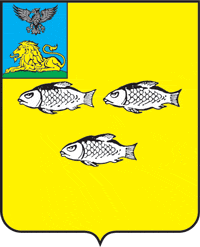 ПРОГРАММА КОМПЛЕКСНОГО РАЗВИТИЯ СИСТЕМКОММУНАЛЬНОЙ ИНФРАСТРУКТУРЫНовооскольского городского округа Белгородской области(РАЗРАБОТКА ДО 2034 г.) ТОМ IIОбосновывающие материалы 1. Перспективные показатели развития муниципального образования для разработки ПрограммыХарактеристика Новооскольского городского округаХарактеристика г. Новый ОсколГород Новый Оскол расположен в юго-восточной части Белгородской области на левом берегу реки Оскол, в месте впадения в него левобережного притока - речки Беленькой. Новооскольский городской округ на севере граничит с Чернянским районом, на востоке с Красненским и Красногвардейским, на юге с Волоконовским, на западе с Шебекинским и Корочанским районами. Новый Оскол является административно-хозяйственным и культурным центром Новооскольского городского округа, центром по заготовке, хранению, переработке и распределению сельскохозяйственной продукции, производимой в округе. Это район ценнейших сельскохозяйственных земель, крупных залежей железной руды и железистых кварцитов, живописных лесов на правобережье реки Оскол. Опорными элементами планировочной структуры района являются поймы рек Оскола и его притоков, формирующие природные планировочные оси и лесные массивы, являющиеся естественными барьерами городского развития и одновременно рекреационными зонами городского округа.Территории городского округа представляют собой обширные сельскохозяйственные угодья, промышленные территории, а также земли лесного фонда.С запада город ограничивает река и крутой склон, местами обрывистый высотой 50-65 м, густо заросший лесом. Наличие ценного лесного массива в непосредственной близости к городу является важнейшей предпосылкой для создания крупной зоны рекреации. Рассматривая данный городской округ можно отметить внешние связи города, сформировавшие планировочный каркас системы расселения. Через Новый Оскол в меридиональном направлении проходит железнодорожная магистраль, связывающая Центральный федеральный округ с Украиной, курортами Крыма и Кавказа. Она идет по трассе «Москва – Кашира – Елец – Старый Оскол – Новый Оскол - Донбасс – Таганрог – Ростов-на-Дону». Железнодорожная станция Новый Оскол находится на расстоянии 68 км от города Старый Оскол – крупного развивающегося промышленно-административно-культурного центра Белгородской области, в 77 км от г. Валуйки – железнодорожного узла, через который проходит железнодорожное ответвление TSR-2, примыкающее к транссибирской железнодорожной магистрали.По автомобильным дорогам связь Нового Оскола осуществляется с областным центром городом Белгородом (109 км) и другими городами и селами городского округа и области. Через Новый Оскол проходит основная территориальная автодорога «Белгород – Короча – Новый Оскол - Алексеевка - Россошь», соединяющая город с областным центром городом Белгородом, а также дает выход в Воронежскую область. Эта автодорога является главной широтной магистралью области и «перемычкой» между проходящими в меридиональном направлении Федеральными магистральными дорогами М-2 и М-4, которые соединяют Центральный и Северо-Западный федеральные округа с Украиной, Черноморским побережьем и Кавказом. В меридиональном направлении через восточную часть Белгородской области проходит межрегиональная автодорога «Центр – Старый Оскол – Донбасс», через города Старый Оскол, Новый Оскол, Валуйки, Ровеньки. В северном направлении, магистраль выходит на федеральную автодорогу «Воронеж - Курск» с выходом на Москву, в южном - соединяется с автомагистралью «Харьков – Ростов-на-Дону». В широтном направлении формируется межрегиональное направление Брянская область – Курская область – Белгородская область (Ракитное, Белгород, Короча, Новый Оскол, Алексеевка) – Воронежская область с выходом на Ростов-на-Дону. На планировочную организацию Нового Оскола значительное влияние оказали условия его расположения в системе развивающихся населенных мест горнорудного района: Старого Оскола – крупного центра металлургической и горнодобывающей промышленности в бассейне КМА; Губкина, возникшего на базе разработки железорудных месторождений; поселка городского типа Чернянки, расположенного в зоне крупного месторождения железной руды – сырьевой базы Оскольского металлургического комплекса; Погромецкого месторождения железной руды.Инвестиционную привлекательность городу Новый Оскол придает уникальное сочетание следующих факторов: - размещение на важнейших стратегических направлениях (связях)– «север-юг» и «запад-восток»; - расположение вблизи крупных административных, культурных и промышленных центров (Белгород, Старый Оскол, Воронеж, Курск); - становление города как одного из лидеров в агропромышленном секторе экономики Белгородской области; - благоприятная природно-экологическая обстановка, наличие в пригородной зоне (да и в городе) мощного рекреационного потенциала (ценные лесные массивы, интересные ландшафты), являются важнейшей предпосылкой для организации здесь крупной зоны отдыха областного значения; - наличие культурно-исторического наследия; - структурированная в юго-восточной части города промышленно-складская территория; - крупное железорудное месторождение (Погромецкое), расположенное в 5-10 км к северо-востоку от города. Поэтому, стратегию устойчивого экономического развития Нового Оскола необходимо строить с учетом имеющихся ресурсов и существующего потенциала. Характеристика Беломестненской территориальной администрацииБеломестненская территориальная администрация расположена в Новооскольском районе Белгородской области. Оно граничит с:на севере– с Солонец-Полянской территориальной администрацией;  юго-востоке – с муниципальным образованием «Волоконовский район»;                                                                                                                                                               	-  на западе – с Боровогриневской, Ярской территориальными администрациями; - северо-западе – с Богородской территориальной администрацией. В состав территориальной администрации входят 6 населённых пунктов. Административным центром Беломестненской территориальной администрации является  с. Беломестное (1143 человека). Вторым по значимости населенным пунктом в настоящее время является с. Ольховатка -790 человек, третьим по численности населенным пунктом является с. Слоновка с численностью населения 321 человек. Остальные сельские населенные пункты (х. Жилино, х. Ендовино и х. Кульма) населяют 55, 63, 80 человек соответственно. (Данные о численности населения приведены по состоянию на 01 января 2015 года). Климат территории Беломестненской территориальной администрации можно охарактеризовать как умеренно континентальный. Зима на территории умеренно холодная, продолжительная (около трех месяцев). Лето теплое (около пяти месяцев). Режим погоды неустойчив. Вхождение атлантических воздушных масс в зимнее время года вызывает потепления и оттепели. В летний период вторжения арктического воздуха вызывают похолодания. Началом весны можно назвать первые дни апреля, но вплоть до мая вероятны заморозки в ночное время, что должно учитываться при ведении сельскохозяйственной деятельности. Осень длится с сентября по ноябрь. Самым теплым месяцем в году является июль. Его средняя температура - +25°С. Самым холодным - январь со средней температурой - 12 °С. Среднегодовое количество осадков составляет около 688 мм. У Беломестненской территориальной администрации имеется Генеральный план сроком до 2038 года, выполненный по заказу администрации Новооскольского городского округа. Характеристика Богородской территориальной администрации.Богородская территориальная администрация расположена в Новооскольском городском округе. Оно граничит с селами Беломестное, Ярское, Великомихайловка.  В состав Богородской территориальной администрации входят 4 населенных пункта. Административным центром Богородской территориальной администрации является с. Богородское (численность постоянного населения на начало 2015 г. 1012 человек). Вторым по значимости населенным пунктом в настоящее время может считаться п. Полевой 280 человек. Остальные сельские населенные пункты имеют от 30 до 120 жителей. Климат поселения умеренно континентальный, отличается довольно мягкой зимой со снегопадами и оттепелями и продолжительным летом. Средняя годовая температура воздуха составляет +6,7°С. Самый холодный месяц – январь. Безморозный период длится 155-165 дней. Продолжительность солнечного времени на территории поселения исчисляется примерно в 1800 часов. Почва прогревается и промерзает примерно до глубины 0,5-1 метр. Согласно СНиП 23-01-99 «Строительная климатология» территория поселения по климатическому районированию относится к строительно-климатической зоне II В; Климатические условия территории не вызывают ограничения для гражданского, промышленного строительства, а также хозяйственного освоения территории; При размещении объектов гражданского строительства, промышленности и иных источников загрязнения окружающей среды необходимо учитывать розу ветров, более детально проанализировать рассеивающие способности атмосферы (температурные инверсии, туманы и др.), негативное влияние погодных явлений (сильные ветра, метели и др.). У Богородской территориальной администрации имеется Генеральный план сроком до 2038 года, выполненный по заказу администрации Новооскольского городского округа. Характеристика Большеивановской территориальной администрацииБольшеивановская территориальная администрация расположена в Новооскольском районе Белгородской области. Оно граничит с Красногвардейским, Красненским и Чернянским районами. В состав Большеивановской территориальной администрации входят 6 населенных пунктов. Административным центром Большеивановской территориальной администрации является с. Большая Ивановка, численность постоянного населения на начало 2015 г. 409 человек. Вторым по значимости населенным пунктом в настоящее время может считаться х. Мосьпанов - 269 человек. Остальные сельские населенные пункты имеют от 222 до 9 жителей. Климат территории Большеивановской территориальной администрации можно охарактеризовать как умеренно континентальный. Зима на территории поселения умеренно холодная, продолжительная (около трех месяцев). Лето теплое (около пяти месяцев). Режим погоды неустойчив. Вхождение Атлантических воздушных масс в зимнее время года вызывает потепления и оттепели. В летний период вторжения Арктического воздуха вызывают похолодания. Началом весны можно назвать первые дни апреля, но вплоть до мая вероятны заморозки в ночное время, что должно учитываться при ведении сельскохозяйственной деятельности. Осень длится с сентября по ноябрь. Самым теплым месяцем в году является июль. Его средняя температура +25°С. Самым холодным - январь со средней температурой - 12°С. Среднегодовое количество осадков составляет около 688 мм. Согласно СНиП 23-01-99 «Строительная климатология» территория по климатическому районированию относится к строительно-климатической зоне II В; Климатические условия территории не вызывают ограничения для гражданского, промышленного строительства, а также хозяйственного освоения территории.При размещении объектов гражданского строительства, промышленности и иных источников загрязнения окружающей среды необходимо учитывать розу ветров, более детально проанализировать рассеивающие способности атмосферы (температурные инверсии, туманы и др.), негативное влияние погодных явлений (сильные ветра, метели и др.). У Большеивановской территориальной администрации имеется Генеральный план сроком до 2038 года, выполненный по заказу администрации Новооскольского городского округа. Характеристика Боровогриневской территориальной администрацииБоровогриневская территориальная администрация входит в состав Новооскольского городского округа и имеет: - с северо-западной стороны граница проходит по западной границе балки Тумак, пересекает балку Беседина Вершина, идет по правой стороне автодороги Ярское –Жилин до пересечения с автодорогой Белгород-Волоконовка; с северо-восточной стороны проходит по левой стороне автодороги Белгород-Волоконовка, далее по северной границе балки Братский Яр, по левой стороне автодороги Слоновка-Боровки;с юго-восточной стороны проходит по границе Новооскольского городского округа и муниципального образования «Волоконовский район»;- с юго-западной стороны проходит по границе Новооскольского городского округа и муниципального образования «Шебекинский район и город Шебекино». В состав Боровогриневской территориальной администрации входят 6 населённых пунктов. Административным центром Боровогриневской территориальной администрации является с. Боровки (численность постоянного населения на начало 2015 г. 152 человека). Многочисленными населенными пунктами в настоящее время можно считать с. Немцево – 240 человек, с. Гринево - 251 человек. Остальные сельские населенные пункты имеют от 10 до 150 жителей. Климат территории Боровогриневской территориальной администрации можно охарактеризовать как умеренно континентальный. Зима на территории умеренно холодная, продолжительная (около трех месяцев). Лето теплое (около пяти месяцев). Режим погоды неустойчив. Вхождение атлантических воздушных масс в зимнее время года вызывает потепления и оттепели. В летний период вторжения арктического воздуха вызывают похолодания. Началом весны можно назвать первые дни апреля, но вплоть до мая вероятны заморозки в ночное время, что должно учитываться при ведении сельскохозяйственной деятельности. Осень длится с сентября по ноябрь. Самым теплым месяцем в году является июль. Его средняя температура +21°С. Самым холодным - январь со средней температурой  -6 °С. Среднегодовое количество осадков составляет около 520 мм. Согласно СНиП 23-01-99 «Строительная климатология» территория по климатическому районированию относится к строительно-климатической зоне II В; Климатические условия территории не вызывают ограничения для гражданского, промышленного строительства, а также хозяйственного освоения территории.При размещении объектов гражданского строительства, промышленности и иных источников загрязнения окружающей среды необходимо учитывать розу ветров, более детально проанализировать рассеивающие способности атмосферы (температурные инверсии, туманы и др.), негативное влияние погодных явлений (сильные ветра, метели и др.). У Боровогриневской территориальной администрации имеется Генеральный план сроком до 2038 года, выполненный по заказу администрации Новооскольского городского округа. Характеристика Васильдольской территориальной администрацииВасильдольская территориальная администрация расположена в Новооскольском районе Белгородской области. Граничит на юге с Великомихайловской территориальной администрацией, на севере и востоке – с Тростенецкой территориальной администрацией, на западе – с Корочанским районом.  В состав Васильдольской территориальной администрации входят 3 населенных пункта. Административным центром Васильдольской территориальной администрации является с Васильдол, численность постоянного населения на 2015 г. 578 человек. Вторым по значимости населенным пунктом в настоящее время может считаться с. Малое Городище – 183 человека. В х. Красная Каменка проживает 71 человек. Климат территории Васильдольской территориальной администрации можно охарактеризовать как умеренно континентальный. Зима на территории поселения умеренно холодная, продолжительная (около трех месяцев). Лето теплое (около пяти месяцев). Режим погоды неустойчив. Вхождение Атлантических воздушных масс в зимнее время года вызывает потепления и оттепели. В летний период вторжения Арктического воздуха вызывают похолодания. Началом весны можно назвать первые дни апреля, но вплоть до мая вероятны заморозки в ночное время, что должно учитываться при ведении сельскохозяйственной деятельности. Осень длится с сентября по ноябрь. Самым теплым месяцем в году является июль. Его средняя температура +25 °С. Самым холодным - январь со средней температурой - 12 °С. Среднегодовое количество осадков составляет около 688 мм. Согласно СНиП 23-01-99 «Строительная климатология» территория поселения по климатическому районированию относится к строительно-климатической зоне II В; Климатические условия территории не вызывают ограничения для гражданского, промышленного строительства, а также хозяйственного освоения территории; При размещении объектов гражданского строительства, промышленности и иных источников загрязнения окружающей среды необходимо учитывать розу ветров, более детально проанализировать рассеивающие способности атмосферы (температурные инверсии, туманы и др.), негативное влияние погодных явлений (сильные ветра, метели и др.). У Васильдольской территориальной администрации имеется Генеральный план сроком до 2038 года, выполненный по заказу администрации Новооскольского городского округа. Характеристика Великомихайловской территориальной администрацииДля целей Программы рассматриваются характеристики территориальной администрации, определяющие наибольшее влияние на сложность и ресурсоемкость систем коммунальной инфраструктуры, а также на объемы потребляемых услуг и коммунальных ресурсов. В качестве основных параметров, характеризующих территориальную администрацию, выделены численность населения, характеристики территории, климатические условия, экономические показатели. Великомихайловская территориальная администрация насчитывает 3 населенных пункта – 3 села: с. Великомихайловка, с. Покрово-Михайловка, с. Подвислое. Село Великомихайловка основано в начале 17 века ратными людьми, славилось всегда кожевенным и сапожным делом. На территории округа действуют промышленные предприятия: ИПС, ПЧ-19. В округе ведут свою деятельность 2 крестьянско-фермерских хозяйства и 1166 личных подсобных хозяйств. Музей Первой Конной армии был открыт в 1939 году по инициативе местной общественности. До 1957 года это был музей И.В. Сталина, а с 1957 музей Первой Конной армии. В годы Великой Отечественной войны музей неоднократно подвергался разрушениям, но местные жители смогли его сохранить. В настоящий момент музей является памятником культуры Федерального значения. Действуют объекты социальной сферы: Великомихайловская средняя общеобразовательная школа на 500 мест, в которой обучаются 239 учеников. Великомихайловский детский сад на 102 места, который посещают 97 детей. Великомихайловский Дом культуры на 240 посадочных мест. Модельная библиотека в с. Великомихайловка. Детская библиотека в с. Великомихайловка. Великомихайловская школа искусств на 180 мест, которую посещают 130 детей. Отделение врача общей практики. Дом быта. Цех ритуальныхуслуг. 2 пункта общественного питания, 18 торговых предприятий. Территориальной администрации обслуживается отделением почтовой связи, филиалом Новооскольского отделения Сбербанка РФ. Парк в с. Великомихайловка заложен в 1956 году. Площадь парка составляет 11,28 кв.м. В парке имеется фонтан, танцевальная площадка, скамейки, карусели, беседки для отдыха и тропы здоровья с твердым покрытием. В начале 20 столетия на территории села Великомихайловка, помимо Никольского действовало еще 3 храма. До наших дней сохранился только Никольский храм, возведенный в 1900 году. Среди памятников истории и культуры дом, в котором проходило первое заседание реввоенсовета Первой Конной армии (памятник федерального значения), архитектуры - Николаевская церковь с интерьером (1900) с. Великомихайловка.У Великомихайловской территориальной администрации имеется Генеральный план сроком до 2038 года, выполненный по заказу администрации Новооскольского городского округа. Характеристика Глинновской территориальной администрацииДля целей Программы рассматриваются характеристики территориальной администрации, определяющие наибольшее влияние на сложность и ресурсоемкость систем коммунальной инфраструктуры, а также на объемы потребляемых услуг и коммунальных ресурсов. В качестве основных параметров, характеризующих муниципальные образования, выделены численность населения, характеристики территории, климатические условия, экономические показатели. Численность населенных пунктов -12 (с. Глинное, с. Ивановка, х. Севальный, х. Тереховка, х. Соколовка, х. Костин, х. Большая Яруга, х. Березки, х. Аринкин, х. Шуваевка, х. Прудки, х. Симоновка, х. Березки). Действуют объекты социальной сферы: Глинновская средняя общеобразовательная школа на 132 места, в которой обучаются 65 учеников; дошкольная группа на 25 мест, которую посещают 20 детей; Глинновский Дом культуры на 120 посадочных мест; Сельский клуб вх. Севальный; Глинновская модельная библиотека; ВОП в с. Глинное и ФАПв х. Севальный; Отделение почтовой связи вс. Глинное и х. Севальный;	Торговые предприятия -3. На территории действуют: Откормочная площадка АО «Приосколье». Она включает в себя 18 корпусов. Здесь выращивается 24 тыс. тонн мяса бройлеров в год. Отделение ЗАО «Краснояружская зерновая компания». Отделение специализируется на выращивании зерновых культур занимающихплощадь 6190 га. Имеется завод по производству биоорганических удобрений. С площадок откорма бройлеров соломенная подстилка (помет) завозится на полигон биокомпостирования тракторами МТЗ-80 на прицепных телегах-самосвалах. В день завозится порядка 800-1000 тонн. На площадках завода по производству биоорганических удобрений производится укладка и буртовка помета. Выход конечного продукта составляет 80 % от массы завезенного помета. Средний ежемесячный выход биокомпоста – 13500 тонн. Производимые биоорганические удобрения экологически и санитарно безопасны, обеспечивают охрану окружающей природной среды и стойкое ветеринарное благополучие на самих птицефабриках АО «Приосколье». На территории округа зарегистрировано 345 действующих ЛПХ. На территории Глинновской территориальной администрации действует семейная ферма Герасимова Александра Викторовича по производству молока и мясо-молочной продукции, образованная в 2008 году. Глинновский Дом культуры рассчитан на 120 посадочных мест, оснащен современной аппаратурой. Имеется спортивная комната, оборудованная теннисным и бильярдным столами. Дом культуры обслуживает 478 селян. В клубе 12 формирований из них 8-для детей и подростков. В мае 2007 года в с. Глинное был открыт офис врача общей практики, оборудованный новым современным оборудованием, позволяющим сделать ЭКГ, электрофорез, не выезжая в г.Новый Оскол сделать анализ крови на сахар. В офисе имеется дневной стационар на 5 койко-мест. В целях реализации проекта «Зеленая столица» в с. Глинное в данное время происходит закладка и разбивка парка. В ходе проведения работ по закладке парковой зоны проведены мероприятия по озеленению и ландшафтному обустройству. На территории вновь разбитого парка для организации спортивно-массовой работы будет оборудована детская площадка, площадка с беседкой для тихого отдыха, установлен фонтан. На территории уложено 300 кв.м. тротуарной плитки. У Глинновской территориальной администрации имеется Генеральный план сроком до 2038 года, выполненный по заказу администрации Новооскольского городского округа. Характеристика Николаевской территориальной администрацииДля целей Программы рассматриваются характеристики территориальной администрации, определяющие наибольшее влияние на сложность и ресурсоемкость систем коммунальной инфраструктуры, а также на объемы потребляемых услуг и коммунальных ресурсов. В качестве основных параметров, характеризующих муниципальные образования, выделены численность населения, характеристики территории, климатические условия, экономические показатели. Николаевская территориальная администрация насчитывает 10 населенных пунктов – 6 сел и 4 хутора: с. Николаевка, с. Львовка, х. Березов, х. Богатый, с. Макешкино, с. Серебрянка, с. Гущенка, с. Таволжанка, х. Васильполье, х. Муренцев. Территория территориальной администрации вместе с паями граждан составляет 10100 га, площадь лесов 14 тыс. кв.м. Точную дату время основания и имена первых поселенцев населенного пункта история не сохранила. Первоначально же место, где возникнет село, называли «трясина» за его болотистый вид. Здесь водилось много дичи, на которую приезжали охотиться помещики. Приглянувшиеся места стали использоваться для лагерей сезонного выпаса овец и крупного рогатого скота. А с ним появился хуторок для обслуживающей челяди. Со временем на хуторе стали селиться и постоянно проживать переселенцы из слободы Серебрянка. Хутор стали называть «Новая деревня». По воспоминаниям старожилов названия села Николаевка, Львовка, Изъединовка получили в честь одного из дворян Изъединовых - Льва Николаевича. В эпоху освобождения крестьян эти земли стали принадлежать бывшему губернскому предводителю дворянства Василию Львовичу Изъединову, владевшему в Новооскольском уезде 16000 десятинами. Так "Новая деревня" стала называться Николаевкой. Первое упоминание о населенном пункте можно найти в сборнике статистических сведений по Курской губернии отдел хозяйственной статистики выпуск XI издание курганского Губернского Земства. Здесь, в первой половине 1800-х гг. Слоновской волости деревня Николаевка – в пятнадцати верстах от Нового Оскола, в девяноста – от железнодорожной станции и семи – от школы. Десятая ревизия записала в деревне "313 душ мужского пола". В 1850 году в селе построена деревянная церковь иконы Божией Матери "Всех скорбящих радость". К 1900 году в селе работала земская четырехклассная школа, церковь, две ветряные мельницы, бондарный промысел. Состав населения в основной массе – бедняки. Управление селом производил староста, избираемый общим сходом жителей села. Основное занятие – земледелие, которое велось примитивно и характеризовалось низкой урожайностью, частыми недородами. К 1928 году слобода Николаевка стала центром Николаевского сельского совета: хутор Березов, деревня Львовка и слобода Николаевка. Первый колхоз в селе Николаевка образовался весной 1929 году и его назвали "Червонный сеятель". Первым председателем стал житель хутора Крюк Скрынников, председателем сельского совета избран Карпусев Дмитрий Захарович. В 1929 году была закрыта церковь. Её разобрали и построили школу в селе Львовка. Оккупация села Николаевка гитлеровскими войсками началась 3 июля 1942 года и продолжалась 7 месяцев. В июне 1950 года колхоз «Червонный сеятель» с целью укрупнения хозяйств был соединен с колхозом "имени Карла Маркса" (председатель Белашов Иван Михайлович). На территории имеется 2 школы, детский сад, 3 сельских дома культуры, 1 сельский клуб, 5 фельдшерско-акушерских пунктов. МБОУ «Львовская СОШ» введена в эксплуатацию в 1969 году. Директор Беленко Валерий Васильевич, Патрахина Анна Васильевна. В настоящее время директор – Сыроватская Раиса Николаевна. МБОУ «Макешкинская ООШ» введена в эксплуатацию в 1962 году. С 2010 года на территории Николаевского сельского поселения 2 хозяйствующие субъекта – ООО «РусАгро «Заречье» и ООО «Михайловское». ООО «РусАгро «Заречье» занимается растениеводством, выращиванием зерновых, сахарной свеклы, подсолнечника. ООО «Михайловское» занимается животноводством и выращиванием зерновых, сахарной свеклы и кормовых культур. На территории имеется КФХ Кормаков Олег Валентинович - растениеводство, семейные фермы - Анипкина Ольга Александровна – грибоводство (вешенка), Винниченко Александр Петрович – овощеводство закрытого грунта, Штефан Александр Леонидович – пчеловодство (мед), Кормаков Антон Олегович – животноводство (КРС), Прокопенко Владимир Петрович – животноводство (КРС молочное), Терехов Леонид Егорович – переработка подсолнечника (маслобойня). Среди уникальных природных комплексов: участок государственного природного заповедника «Белогорье» - нагорная дубрава «Стенки Изгорья». Расположен вблизи села Таволжанка. Памятник природы федерального значения. У Николаевской территориальной администрации имеется Генеральный план сроком до 2038 года, выполненный по заказу администрации Новооскольского городского округа. Характеристика Ниновской территориальной администрацииДля целей Программы рассматриваются характеристики территориальной администрации, определяющие наибольшее влияние на сложность и ресурсоемкость систем коммунальной инфраструктуры, а также на объемы потребляемых услуг и коммунальных ресурсов. В качестве основных параметров, характеризующих муниципальные образования, выделены численность населения, характеристики территории, климатические условия, экономические показатели. Число населенных пунктов – 8 (п. Прибрежный, п. Козловский, с. Ниновка,               с. Песчанка, с. Косицыно, х. Подольхи, х. Фироновка, х. Пустынка). Первые переселенцы появилисьв Ниновке в XVI в. В начале здесь жили пять семей, которым выделили земли пригодные для посева всего два гектара. Местность была низменной, болотистой, поросшей лесами. На месте Ниновки был сплошной лес. Первые переселенцы раскорчёвывали лес и селились подальше от дорог, ближе к речке в сторону х. Пустынка. В Ниновке жили в основном малороссы (хохляцкая слобода). Жители 	занимались, 	бондарством, 	плотничеством, а впоследствии сапожничеством, производством веялок. Постепенно раскорчевывались, распахивались земли, которые до отмены крепостного права принадлежали помещику Потулову. После отмены крепостного права земельные угодья, лес постройки были куплены помещиками – братьями Дягилевыми. Спустя, некоторое время один из братьев Дягилевых продал землю, близлежащие земли и лес купцу Павлу Белянскому жителю города Корочи. Жители селились в сторону Пустынки. В пойме реки Оскол было много глубоких озёр, которые исчезли лет 40-50 назад, крестьяне выколачивали в них коноплю, купались сами и купали скот, ловили рыбу, вымачивали домотканую ткань. Место для строительства дома выбиралось поближе к воде, чтобы было скрыто от ветра, удобно для земледелия, а также занятия рыбной ловлей и охотой. Между Ниновкой и Пустынкой жили монахи, у них был свой небольшой свечной завод, где изготавливали свечи. Это место и сейчас называют свечарней, там растут желтые акации. Воск для свечей брали у помещика Баркова, ему принадлежал Барков сад. В Ниновке были построены мельница, плотина через реку Оскол. Во второй половине 1800 года слобода Ниновка является частью Новооскольского уезда. Пригородной Волости слобода Ниновка - в четырёх верстах от уездного города и в 85 от железнодорожной станции. Крестьяне в слободе «государственные душевые», десятая ревизия в 1857 году записала в слободе - 215 душ мужского пола. По документам 1885 года в Ниновке 99 дворов (94 избы) 575 слобожан, мужского пола 299, работников 131. Из них грамотных 61 мужчина и две женщины, 15 мальчиков и 1 девочка учились в Новом Осколе. В 1892-1900 г.г. - 948 человек; 446 мужчин и 502 женщины. В 1886 - промышленных семей 68. В 1904 году- 85. С 1928 года, слобода (позже село Ниновка) - центр сельского совета, в 1932 году в Ниновке было 995 жителей. В 1979 году - 852, в 1989 году - 847, в 1996 году - 938, в 2002 году-1008. Среди богатых людей было два помещика, поместье Белянского Павла и поместье Дягилева А.А. Поместье помещика Дягилева А.А. располагалось, где колхозный двор (СТФ колледжа). От Дягилевского поместья остались один амбар, который расположен на территории бывшей СТФ совхоза — техникума и сейчас отремонтирован, постройки были деревянные. У Дягилева были работники, кто приходил работать, оставались ночевать, работали по найму. Помещик Дягилев умер в 1905 году. На кладбище сохранилась его могила с именной плитой. А жену и сына расстреляли и похоронили на усадьбе под дубом (на колхозном дворе). После конфискации в доме помещика Дягилева была школа, но в 1943 году ее взорвали немцы. На месте мебельной фабрики располагалось поместье Павла Белянского. У него был турбинный водяной маслобойный завод и турбинная водяная мукомольная мельница. Кирпичная труба возвышалась на 20 метров. Со всех деревень приезжали и меняли масло, мололи муку. Амбары стояли до прогона, в которых хранили зерно и семена подсолнечника, которые привозили с деревень на переработку. У Павла Белянского была крупорушка (гречка, пшено), водяная турбина, мукомольня, которая в сутки производила 150 пудов масла и 400 пудов муки. У                П. Белянского был небольшой кирпичный завод, (где сейчас гараж мебельной фабрики с маркировкой П.Б.) С этого кирпича и построили дом и подвалы. У него был очень красивый сад с красивыми аллеями, декоративными кустарниками и цветами. Напротив дома был фонтан. После конфискации дом помещика П. Белянского был домом отдыха. Все эти здания разорены, остался один дом, где сейчас столярный цех. Сейчас на месте построек имения П. Белянского расположена Новооскольская мебельная фабрика, а рядом на месте пионерского лагеря «Спутник» расположен Ниновский СДК и Ниновская библиотека. На территории Ниновской территориальной администрации до сих пор сохранились уникальные реликтовые сосны, возраст которых вызывает споры, скорее им боле 3-х веков. В урочище «Новооскольская дача» близ исторической Карповой пустыни растёт дуб-долгожитель (возраст около 400 лет).На территории действуют: предприятие ООО «Русь - Племптица», специализирующееся на производстве племенного яйца, фермерское хозяйство «Жемчужина Оскола», ООО «Новооскольская мебельная фабрика», семеноводческая станция Новооскольского отделения ЗАО «Краснояружская зерновая компания». У Ниновской территориальной администрации имеется Генеральный план сроком до 2038 года, выполненный по заказу администрации Новооскольского городского округа. Характеристика Новобезгинской территориальной администрацииДля целей Программы рассматриваются характеристики территориальной администрации, определяющие наибольшее влияние на сложность и ресурсоемкость систем коммунальной инфраструктуры, а также на объемы потребляемых услуг и коммунальных ресурсов. В качестве основных параметров, характеризующих муниципальные образования, выделены численность населения, характеристики территории, климатические условия, экономические показатели. Новобезгинская территориальная администрация насчитывает 6 населенных пунктов – 2 села и 4 хутора: с. Новая Безгинка, с. Никольское, х. Костевка, х. Сабельный, х. Веселый, х. Надежный. На территории действуют МБОУ «Новобезгинская СОШ», детский сад, Новобезгинский СДК, модельная библиотека, Новобезгинский ФАП, 7 семейных ферм, 364 подворья, ЛПХ – 180. Среди крупных предприятий - ЗАО «Краснояружская зерновая компания», ориентирована на выращивание зерновых и технических культур. Новобезгинский сельский Дом культуры построен в 1957 году, общей площадью   465 м2. В 2007 году произведен капитальный ремонт здания. Дом культуры обслуживает жителей сел: Новая Безгинка, Никольское, Костевка и Сабельное. На территории, обслуживаемой Домом Культуры, находятся Новобезгинская средняя школа, фельдшерско-акушерский пункт, отделение связи, филиал Сбербанка, два магазина, администрация Новобезгинской территориальной администрации. В доме культуры имеется зал, сцена, фойе, инструментальная, гримерная, игровая комната, кабинет директора и библиотека. У Новообезгинскай территориальной администрации имеется Генеральный план сроком до 2038 года, выполненный по заказу администрации Новооскольского городского округа. Характеристика Оскольской территориальной администрацииДля целей Программы рассматриваются характеристики территориальной администрации, определяющие наибольшее влияние на сложность и ресурсоемкость систем коммунальной инфраструктуры, а также на объемы потребляемых услуг и коммунальных ресурсов. В качестве основных параметров, характеризующих муниципальные образования, выделены численность населения, характеристики территории, климатические условия, экономические показатели. Сложившаяся планировочная структура Оскольской территориальной администрации представляет собой 8 населенных пунктов. Оскольская территориальная администрация, административным центром которой является село Оскольское, в границах которого находятся села Голубино, Елецкое, Леоновка, хутора Ключи, Мирошники, Погромец, Холки и граница которого с северной стороны проходит по границе Новооскольского городского округа и муниципального образования «Чернянский район»; с восточной стороны проходит по границе Глинновской территориальной администрации; с южной стороны проходит по границе    г. Новый Оскол; с западной стороны проходит по правому берегу реки Оскол, по западной границе села Голубино, затем по правому берегу реки Холок. Оскольская территориальная администрация расположена в центральной части Белгородской области, на севере Новооскольского района и граничит: на западе - с Солонец-Полянской территориальной администрацией; на севере - с Чернянским районом, на юге – с г. Новый Оскол и с Ниновской территориальной администрацией; на востоке – с Глинновским территориальной администрацией.Система расселения Оскольской территориальной администрации определяет территориальное распределение мест постоянного проживания населения относительно мест приложения труда, обслуживания и отдыха. Исследование планировочной ситуации района включало в себя анализ плотностей сети населенных пунктов.У Оскольской территориальной администрации имеется Генеральный план сроком до 2038 года, выполненный по заказу администрации Новооскольского городского округа. Характеристика Солонец-Полянской территориальной администрацииСолонец-Поляна – село, центр администрации Солонец-Полянской территориальной администрации. В состав Солонец-Полянской территориальной администрации входят с.Солонец-Поляна, с.Киселевка, х.Грушное. Территория села граничит на западе с Васильдольской, Великомихайловкой, Тростенецкой, с севера – с Чернянским районом, с востока – с Оскольской и Ниновской, с юга – с Богородской и Беломестненской территориальной администрации.В селе расположены 2 магазина, 2 почтовых отделения, 2 сельских клуба, 2 библиотеки, 2 общеобразовательные школы.Площадь земель сельского поселения – 1036,6 га. В селе проживает 0,811 тыс. человек. Климатические условия соответствуют умеренно континентальному климату средней лесостепи. Осадковвыпадает на уровне 550 мм в год, изотерма июля- 19,7 0С, изотерма января – 6 0С.Климат села умеренно континентальный (жаркое лето и сравнительно холодная зима). Атмосферная циркуляция существенно влияет здесь на состояние баланса тепла и влаги. Характер атмосферной циркуляции в теплое время года обуславливает преимущественно антициклонный тип погоды, формирующийся в массах континентально-тропического происхождения из района Казахстана и Средней Азии. Морские воздушные массы атлантического происхождения и практический воздух, проникающее с севера и северо-запада, проходят на территорию центрально-черноземных областей уже сильно трансформированными. Самый теплый месяц – июль, холодный – январь. Абсолютный минимум температур может доходить до ноября.  Продолжительность вегетационного периода в среднем 192 дня, безморозного – 231 день. Лето теплое, средняя температура самого теплого месяца июля 19,90С. Летом наблюдается повышение температуры до 42 0С. Количество тепла, получаемое с 1 см2 земной поверхности на территории города, составляет за год около 89 ккал, из него 47 ккал – в виде рассеянной радиации. Продолжительность солнечного сияния составляет 1705 часов, число дней без солнца 107. Ветровой режим характеризуется преобладанием юго-восточных ветров в холодный период и северный — в теплый. Средняя годовая скорость ветра составляет 4,4 м/сек. Наибольшие скорости отмечены в зимний период 5,0 – 5,6 м/сек, наименьшие летом 3,4 – 3,3 м/сек.Летом к неблагоприятным явлениям относятся суховеи, интенсивность суховеев обуславливается величинами дефицита влажности воздуха при скорости ветра. Суховеи средней интенсивности бывают почти ежегодно. Накопление и сохранение почвенной влаги, является важнейшим мероприятием по борьбе с засухой и суховеями. Глубина промерзания грунтов по СНиП 2.01.01-82 принимается равной для суглинистых пылеватых песков 1,2 м. У Солонец-Полянской территориальной администрации имеется Генеральный план сроком до 2038 года, выполненный по заказу администрации Новооскольского городского округа. Характеристика Старобезгинской территориальной администрацииСело Старая Безгинка расположено в центральной части Белгородской области.Площадь сельского поселения с окружающими угодьями занимает 1035,7 га.Старобезгинская территориальная администрация расположена в юго-восточной части Новооскольского района и граничит на западе с территориальными администрациями Глинновской и Шараповской, на юге с Красногвардейским районом, на востоке Старобезгинская территориальной администрации граничит с Большеивановской территориальной администрацией, на севере Старобезгинская территориальная администрация граничит с Новобезгинской территориальной администрацией. Со всеми населенными пунктами, как района так и области связан дорогами с твердым покрытием. Территориальная администрация удалена от железнодорожных путей. Ближайшей железнодорожной станцией и районным центром являются ст. Новый Оскол, расположенный в 25 км от села Старая Безгинка. У Старобезгинской территориальной администрации имеется Генеральный план сроком до 2038 года, выполненный по заказу администрации Новооскольского городского округа. Характеристика Тростенецкой территориальной администрацииТростенец – село, центр Тростенецкой территориальной администрации. В состав Тростенецкой территориальной администрации входит только с.Тростенец. Территория села граничит на западе с Корочанским районом, с севера – с Чернянским районом, с востока – с Солонец-Полянской территориальной администрацией, с юга – с Васильдольской территориальной администрацией. В селе расположены 3 магазина, 1 почтовое отделение, 1 сельский клуб, 1 библиотека, 1 общеобразовательная школа, 1 ФАП, 1 кинотеатр. Площадь земель села – 1008,3 га. В селе проживает 0,875 тыс. человек. У Тростенецкой территориальной администрации имеется Генеральный план сроком до 2038 года, выполненный по заказу администрации Новооскольского городского округа. Характеристика Шараповской территориальной администрацииШараповская территориальная администрация расположена в центральной части Белгородской области, на востоке Новооскольского района и граничит: на западе и юге - с Яковлевской территориальной администрацией; на северо-западе - с Глиновской территориальной администрацией, на северо-востоке – со Старобезгинской территориальной администрацией; на востоке – с Красногвардейским районом.Система расселения Шараповской территориальной администрации определяет территориальное распределение мест постоянного проживания населения относительно мест приложения труда, обслуживания и отдыха. Шараповская территориальная администрация расположен в центральной части Белгородской области. Территория почти симметрично разделена долиной реки Оскол, относящейся к бассейну Дона. Климатические условия соответствуют умеренно континентальному климату средней лесостепи. Осадков выпадает на уровне 550 мм в год, изотерма июля – 19,7 0С, изотерма января – 6 0С. 10 декабря – начало ледостава – 10 марта начало ледохода. Продолжительность безморозного периода 160 дней. Климат района умеренно континентальный (жаркое лето и сравнительно холодная зима). Атмосферная циркуляция существенно влияет на состояние баланса тепла и влаги. Характер атмосферной циркуляции в теплое время года обуславливает преимущественно антициклонный тип погоды, формирующийся в массах континентально-тропического происхождения из района Казахстана и Средней Азии. Морские воздушные массы атлантического происхождения и практический воздух, проникающие с севера и северозапада, проходят на территорию центрально-черноземных областей уже сильно трансформированными. У Шараповской территориальной администрации имеется Генеральный план сроком до 2038 года, выполненный по заказу администрации Новооскольского городского округа. Характеристика Яковлевской территориальной администрацииЯковлевская территориальная администрация расположена в центральной части Белгородской области, на востоке Новооскольского района и граничит: на западе - с         г. Новый Оскол и Ниновской территориальной администрацией; на севере - с Глиновской и Шараповской территориальной администрацией, на юге – с Николаевской территориальной администрацией; на востоке – с Красногвардейским районом.Административным центром территориальной администрации является село Яковлевка. Система расселения Яковлевской территориальной администрации определяет территориальное распределение мест постоянного проживания населения относительно мест приложения труда, обслуживания и отдыха. У Яковлевской территориальной администрации имеется Генеральный план сроком до 2038 года, выполненный по заказу администрации Новооскольского городского округа. Характеристика Ярской территориальной администрацииЯрская территориальная администрация расположена в юго-западной части Новооскольского района Белгородской области. Ярская территориальная администрация граничит с Корочанским и Шебекинским районами Белгородской области, с Богородской и Боровогриневской территориальними администрациями. Всего в территориальной администрации 8 населенных пунктов: с. Ярское, с. Барсук, с. Богдановка, х. Васильевка, х. Гайдашовка, х. Гнилица, с. Остаповка, х. Чаусовка. Удаленность от областного центра 110 км, от районного центра 35 км, территория составляет 71,93 кв.м. Количество земельных угодий в территориальной администрации 6604 га, в т.ч. пашни 5978 га. Административным центром территориальной администрации является село Ярское. Система расселения Ярской территориальной администрации определяет территориальное распределение мест постоянного проживания населения относительно мест приложения труда, обслуживания и отдыха. Климатические условия соответствуют умеренно континентальному климату средней лесостепи. Осадков выпадает на уровне 550 мм в год, изотерма июля – 19,7 С, изотерма января – 6 С. 10 декабря – начало ледостава – 10 марта начало ледохода. Продолжительность безморозного периода 160 дней. Климат умеренно континентальный (жаркое лето и сравнительно холодная зима). Атмосферная циркуляция существенно влияет на состояние баланса тепла и влаги. Характер атмосферной циркуляции в теплое время года обуславливает преимущественно антициклонный тип погоды, формирующийся в массах континентально-тропического происхождения из района Казахстана и Средней Азии. Морские воздушные массы атлантического происхождения и практический воздух, проникающие с севера и северозапада, проходят на территорию центрально-черноземных областей уже сильно трансформированными. У Ярской территориальной администрации имеется Генеральный план сроком до 2038 года, выполненный по заказу администрации Новооскольского городского округа. Прогноз численности и состава населения (демографический прогноз)Современная демографическая ситуация на территории области сложилась в результате взаимодействия процессов естественного движения населения и миграции, которые являются основными факторами формирования и изменения численности населения. В динамике общей численности населения области сегодня преобладает тенденция роста, вследствие сохраняющегося положительного миграционного сальдо, компенсирующего естественные потери населения. За последние пять лет численность населения области увеличилась на 12,0 тыс. человек (на 0,8%) и составила на 1 января 2009 года 1525,1 тыс. человек. Вместе с тем, за указанный период число селян уменьшилось на 9,7 тыс. человек (на 1,8%) и составило на начало 2009 года 512,4 тыс. человек. Высокая естественная убыль сельского населения, сохраняющаяся вследствие превышения смертности над рождаемостью (в 2008 году в 1,8 раза), является основным фактором, оказывающим отрицательное влияние, как на динамику численности сельского населения, так и на его возрастно-половую структуру. За 2004-2008 годы естественные потери населения в сельской местности составили 28,9 тыс. человек (5,6% от общей численности населения).Возрастная реструктуризация сельского населения заключается в накоплении в его структуре доли лиц пожилых возрастных групп. На 01.01.2008 года доля лиц пенсионного возраста среди сельского населения области составила 29,4%. Вместе с тем, позитивные изменения в экономике области последних лет и принимаемые меры по улучшению демографической ситуации способствуют ее оздоровлению. Начиная с 2000 года, период резкого падения рождаемости сменился ее постепенным ростом. В 2008 году общий коэффициент рождаемости составил в сельской местности области 11,1 на 1000 человек населения. За 2004-2008 годы он вырос на 27,6%. Абсолютное число родившихся составило в 2008 году 5,6 тыс. человек, или увеличилось по сравнению с 2004 годом на 24,1.Таблица 1 Численность и естественное движение населения по Белгородской области и Новооскольскому городскому округу Таблица 2 Общие коэффициенты рождаемости и смертности населенияТаблица 3 Общие коэффициенты брачности и разводимостиТаблица 4Общие итоги миграцииПрогноз численности и состава населения (демографический прогноз)              г. Новый ОсколДемографическая ситуация в г. Новый Оскол на прогнозируемый период 2008-2028 годов характеризуется продолжающимся процессом сокращения численности населения, которое уменьшится почти на 3,4 тыс. чел. или на 17 % (таблица 1). Все показатели приведены на 01.01. соответствующего года. Таблица 5Прогноз изменения численности населения. В целом, миграционный прирост населения г. Новый Оскол будет отсутствовать. Предполагается, что в 2028 году миграционная убыль достигнет 427 человек в год, увеличившись по сравнению с 2007 годом в 5,6 раз. Таблица 6Прогноз изменения миграционного прироста (убыли) населенияПродолжится процесс естественной убыли населения, что является следствием превышения числа, умерших над числом родившихся. В 2028 году естественная убыль достигнет 212 человек в год, увеличившись по сравнению с 2007 годом в 1,7 раз. Таблица 7Прогноз изменения естественного прироста (убыли) населения.В общей численности городского населения в 2028 году женщины составят 56%, мужчины - только 44%, что будет способствовать увеличению социальной напряженности во взаимоотношениях полов. Для сравнения в 2007 году в половая структура населения представлена мужчинами 45,8% и женщинами 54,2%. Таблица 8Прогноз изменения половой структуры населения (человек).В возрастной структуре населения в 2028 году произойдут следующие изменения: сократится население моложе трудоспособного возраста в 1,51 раз и составит 1997 чел., трудоспособный возраст сократится в 1,29 раза и составит 9855 чел., увеличится население пенсионных возрастов в 1,06 раз и составит 4763 чел.Таблица 9Прогноз изменения возрастной структуры (человек).Удельные веса различных возрастных групп в возрастной структуре населения претерпят еще большие изменения. Так, доля детей 0-16 лет сократится с 14,6% в 2007 году до 11,9% в 2028 году, доля трудоспособного возраста сократится с 63% до 59,1%, группа пенсионных возрастов увеличится с 22,2% до 29,0% (рисунок 1). Доля населения старше трудоспособного возраста к 2028 году будет в 2,44 раза превышать население моложе трудоспособного возраста. На 10 человек трудоспособного возраста к 2028 году будет приходиться 6,9 человека в возрасте моложе и старше трудоспособного возраста (рисунок 2).                                                        2007 год                      2020 год              2028 годРисунок 1. Прогноз возрастной структуры населения (%).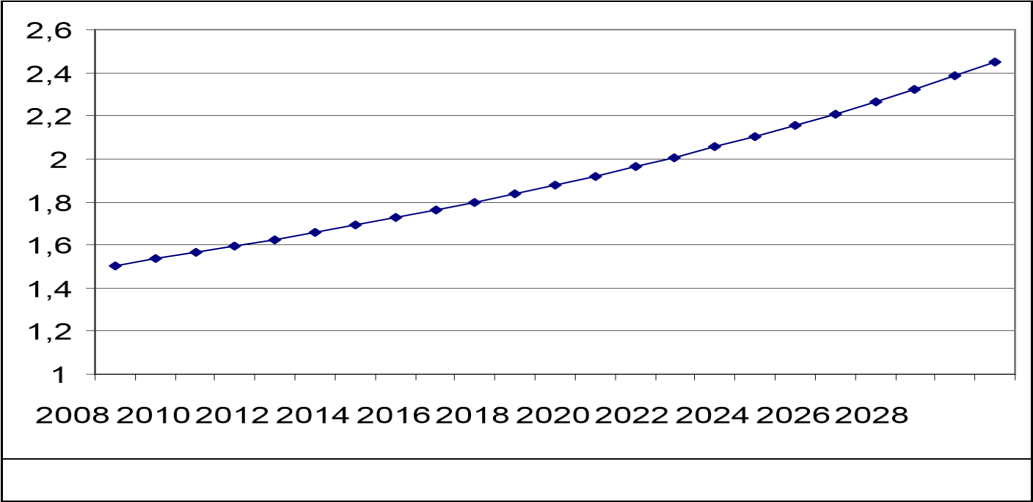 Рисунок 2. Отношение доли населения старше трудоспособного возраста к доле населения моложе трудоспособного возраста (%).За период 2008-2028 годы численность мужчин в г. Новый Оскол уменьшится почти на 1,8 тыс. чел. или на 21 % (таблица 6). Доля мужчин старше трудоспособного возраста в 2028 году практически не будет превышать число мужчин моложе трудоспособного возраста. На 10 мужчин трудоспособного возраста в 2028 году будет, приходится 4,7 мужчин в возрасте моложе и старше трудоспособного возраста, в 2008 году этот показатель равнялся только 4,4 мужчин. Таблица 10. Прогноз изменения демографических показателей мужчин (человек). За период 2008-2028 годы численность женщин в городском поселении г. Новый Оскол уменьшится на 1,6 тыс. человек или на 15 % (таблица 7).Доля женщин старше трудоспособного возраста в 2028 году будет превышать в 4,4 раз число женщин моложе трудоспособного возраста. На 10 женщин трудоспособного возраста в 2028 году будет приходится 9,15 женщин в возрасте моложе и старше трудоспособного возраста, в 2008 году этот показатель равнялся 7,5 человек. Таблица 11. Прогноз изменения демографических показателей женщин (человек).В целом, прогнозную демографическую ситуацию в городском поселении г. Новый Оскол можно охарактеризовать негативной тенденцией падения численности населения. При этом, если количество мужчин старше трудоспособного возраста примерно равно количеству мужчин моложе трудоспособного возраста, то у женщин данное соотношение достаточно негативно, что приведёт в будущем к ещё большему уменьшению женщин фертильного возраста, а, соответственно, увеличит естественную убыль населения. Исходя из полученных данных, с целью улучшения демографической ситуации необходимо разработать мероприятия, стимулирующие увеличение рождаемости, а также мероприятия по привлечению молодых специалистов.Прогноз численности и состава населения (демографический прогноз) территориальныхадминистраций Новооскольского городского округаСовременная демографическая ситуация на сельских территориях области сложилась в результате взаимодействия процессов естественного движения населения и миграции, которые являются основными факторами формирования и изменения численности населения, меняющими свой характер в разные исторические периоды времени: под влиянием последствий военных лет, бурного подъема индустриализации, распада СССР, трансформационных процессов реформ, принципиально новых экономических условий и т.д. Основной долговременной тенденцией демографического развития села является его численное сокращение. Сформировавшиеся в демографической ситуации области вследствие социальных катаклизмов ХХ века диспропорции особенно острое проявление находят в возрастном и половом составе сельского населения области – высокий удельный вес лиц пенсионного возраста, особенно у женщин, преобладание численности женщин над численностью мужчин, проблема «дефицита невест» среди молодежи. Возрастная реструктуризация сельского населения заключается в накоплении в его структуре доли лиц пожилых возрастных групп при снижающейся доле численности детей и подростков, что и является основным фактором его старения. Имеющий место в последние годы фактор политической и социально-экономической стабильности в области, а также меры, направленные на стимулирование рождаемости, положительно сказываются на динамике рождаемости, в том числе в сельской местности. Начиная с 2000 года, период резкого падения рождаемости сменился ее постепенным ростом. За 2000-2008 годы общий коэффициент рождаемости в сельской местности увеличился по сравнению с 1999 годом на 35,5% и составил 10,3 промилле. Число родившихся выросло на 1,2 тыс. человек и составило 5,2 тыс. человек. В 2008 году общий коэффициент смертности составил в сельской местности области – 20,1 промилле. По сравнению с 2006 годом он снизился на 2,4%, а по сравнению со своим максимальным значением (2002 годом) – на 8,6%. Вместе с тем, сложившийся в прошедшем году показатель смертности почти в 2 раза превысил показатель рождаемости и в 1,7 раза аналогичный показатель в городских поселениях области. Изучая данные по динамике численности сельского населения за период с 2004 по 2008 годы ясно видно, что наметилась тенденция к снижению в целом по области. И доля общей численности населения в целом по области равна 33,4%. Высокий сценарий прогноза предусматривает рост численности сельского населения: при условии повышения уровня жизни, рождаемости и существенного снижения смертности миграционный прирост приведет к росту численности сельского населения. Низкий сценарий демографического прогноза предполагает сохранение существующего или некоторого ухудшения экономической ситуации и уровня жизни населения, которые определят продолжение негативных тенденций в динамике рождаемости, смертности и миграции населения. Средний сценарий демографического прогноза - это наиболее вероятный ход событий и исходит из того, что улучшение социально-экономического положения в регионе и меры демографической политики позволят достаточно полно реализовать сельским семьям свои репродуктивные планы. Он основан на долговременных тенденциях и последних изменениях рождаемости и предполагает продолжение роста уровня рождаемости, который будет происходить на фоне повышения возраста вступления в брак, повышения среднего возраста матери при рождении ребенка, увеличения рождаемости вне официально зарегистрированного брака.Прогноз численности и состава населения (демографический прогноз) Беломестненской территориальной администрацииПрогнозы на 2026 год показывают, что общая численность населения Новооскольского городского округа снизится на 0,4%, в том числе сельское население по Беломестненской территориальной администрации на 0,2%. Таблица 12Прогнозируемая численность населения на 2026 год по Беломестненской территориальной администрацииИнформация представлена согласно генеральному плану Беломестненской территориальной администрации.Основной долговременной тенденцией демографического развития Беломестненской территориальной администрации является его численное сокращение. Общая ситуация на рынке труда Беломестенской территориальной администрации складывается под влиянием как демографических факторов, так и процессов, происходящих в экономике. Прогноз численности и состава населения (демографический прогноз) Богородской территориальной администрацииПрогнозы на 2026 год показывают, что общая численность населения Новооскольского городского округа снизится на 0,4%, в том числе сельское население по Богородской территориальной администрации на 0,2%. Таблица 13Прогнозируемая численность населения на 2026 год по Богородской территориальной администрацииИнформация представлена согласно генеральному плану Богородской территориальной администрации. Основной долговременной тенденцией демографического развития Богородской территориальной администрации является его численное сокращение. Общая ситуация на рынке труда Богородской территориальной администрации складывается под влиянием как демографических факторов, так и процессов, происходящих в экономике. Прогноз численности и состава населения (демографический прогноз) Большеивановской территориальной администрацииПрогнозы на 2026 год показывают, что общая численность населения Новооскольского городского округа снизится на 0,4%, в том числе сельское население по Большеивановской территориальной администрации на 0,2%. Таблица 14Прогнозируемая численность населения на 2026 год по Большеивановской территориальной администрацииИнформация представлена согласно генеральному плану Большеивановского сельского поселения. Основной долговременной тенденцией демографического развития поселения является его численное сокращение. Общая ситуация на рынке труда Большеивановской территориальной администрации складывается под влиянием как демографических факторов, так и процессов, происходящих в экономике. Прогноз численности и состава населения (демографический прогноз) Боровогриневской территориальной администрацииПрогнозы на 2026 год показывают, что общая численность Новооскольского городского округа снизится на 0,4%, в том числе сельское население по Боровогриневской территориальной администрации на 0,2%. Таблица 15Прогнозируемая численность населения на 2026 год по Боровогриневской территориальной администрацииИнформация представлена согласно генеральному плану Боровогриневской территориальной администрации. Основной долговременной тенденцией демографического развития Боровогриневской территориальной администрации является его численное сокращение. Общая ситуация на рынке труда Боровогриневской территориальной администрации складывается под влиянием как демографических факторов, так и процессов, происходящих в экономике. Прогноз численности и состава населения (демографический прогноз) Васильдольской территориальной администрацииПрогнозы на 2026 год показывают, что общая численность населения Новооскольского городского округа снизится на 0,4%, в том числе сельское население по Васильдольской территориальной администрации на 0,2%. Таблица 16Прогнозируемая численность населения на 2026 год по Васильдольской территориальной администрацииИнформация представлена согласно генеральному плану Васильдольской территориальной администрации. Основной долговременной тенденцией демографического развития Васильдольской территориальной администрации является его численное сокращение. Общая ситуация на рынке труда Васильдольской территориальной администрации складывается под влиянием как демографических факторов, так и процессов, происходящих в экономике. Прогноз численности и состава населения (демографический прогноз) Великомихайловской территориальной администрацииВ качестве базового варианта для разработки схемы водоснабжения на перспективу предлагается использовать средний вариант прогноза численности населения Великомихайловской территориальной администрации, который предусматривает некоторое снижение показателей естественного движения населения. За расчетный срок в среднем за год в расчете на 1000 населения рождаемость составит 240 человек, смертность около 490 человек, естественная убыль населения – 250 человек. Сальдо миграции предполагается положительным: прирост около 15 человек в год или 150 человек за расчетный срок, но миграционный обмен с другими территориями может быть достаточно активным и предположительно должен оказать благоприятное воздействие на формирование возрастной структуры населения. Увеличение численности по двум селам происходит за счет увеличения многодетных семей (рождение 2-3 детей). Расчёт прогнозируемой численности населения до 2026 года по населенным пунктам приведен в таблице 17. Таблица 17Прогнозируемая численность населения до 2026 годаПрогноз численности и состава населения (демографический прогноз) Глинновской территориальной администрации.В качестве базового варианта для разработки схемы водоснабжения на перспективу предлагается использовать средний вариант прогноза численности населения Глинновской территориальной администрации, который предусматривает некоторое снижение показателей естественного движения населения. За расчетный срок в среднем за год в расчете на 1000 населения рождаемость составит 240 человек, смертность около 490 человек, естественная убыль населения – 250 человек. Сальдо миграции предполагается положительным: прирост около 15 человек в год или 150 человек за расчетный срок, но миграционный обмен с другими территориями может быть достаточно активным и предположительно должен оказать благоприятное воздействие на формирование возрастной структуры населения. Увеличение численности по двум селам происходит за счет увеличения многодетных семей (рождение 2-3 детей). Расчёт прогнозируемой численности населения до 2026 годапо населенным пунктамприведен в таблице 18. Таблица 18Прогнозируемая численность населения до 2026 годаПрогноз численности и состава населения (демографический прогноз) Николаевской территориальной администрации.В качестве базового варианта для разработки схемы водоснабжения на перспективу предлагается использовать средний вариант прогноза численности населения Николаевской территориальной администрации, который предусматривает некоторое снижение показателей естественного движения населения. За расчетный срок в среднем за год в расчете на 1000 населения рождаемость составит 80 человек, смертность около 250 человек, естественная убыль населения – 170 человек. Сальдо миграции предполагается положительным: прирост около 10 человек в год или 100 человек за расчетный срок, но миграционный обмен с другими территориями может быть достаточно активным и предположительно должен оказать благоприятное воздействие на формирование возрастной структуры населения. Расчёт прогнозируемой численности населения до 2026 года по населенным пунктам приведен в таблице 19. Таблица 19Прогнозируемая численность населения до 2026 годаПрогноз численности и состава населения (демографический прогноз) Ниновской территориальной администрации.В качестве базового варианта для разработки схемы водоснабжения на перспективу предлагается использовать средний вариант прогноза численности населения Ниновской территориальной администрации, который предусматривает некоторое снижение показателей естественного движения населения. За расчетный срок в среднем за год в расчете на 1000 населения рождаемость составит 10 человек, смертность около 16 человек, естественная убыль населения – 5 человек. Сальдо миграции предполагается положительным: прирост около 6 человек в год, но миграционный обмен с другими территориями может быть достаточно активным и предположительно должен оказать благоприятное воздействие на формирование возрастной структуры населения. Расчёт прогнозируемой численности населения до 2026 годапо населенным пунктам приведен в таблице 20. Таблица 20Прогнозируемая численность населения до 2026 годаПрогноз численности и состава населения (демографический прогноз) Новобезгинской территориальной администрацииВ качестве базового варианта для разработки схемы водоснабжения на перспективу предлагается использовать средний вариант прогноза численности населения Новобезгинской территориальной администрации, который предусматривает некоторое снижение показателей естественного движения населения. За расчетный срок в среднем за год в расчете на 1000 населения рождаемость составит 80 человек, смертность около 250 человек, естественная убыль населения – 170 человек. Сальдо миграции предполагается положительным: прирост около 10 человек в год или 100 человек за расчетный срок, но миграционный обмен с другими территориями может быть достаточно активным и предположительно должен оказать благоприятное воздействие на формирование возрастной структуры населения. Расчёт прогнозируемой численности населения до 2025 года по населенным пунктам приведен в таблице 21.  Таблица 21Прогнозируемая численность населения до 2025 годаПрогноз численности и состава населения (демографический прогноз) Оскольской территориальной администрацииВ качестве базового варианта для разработки схемы водоснабжения на перспективу предлагается использовать средний вариант прогноза численности населения Оскольской территориальной администрации, который предусматривает некоторое снижение показателей естественного движения населения. За расчетный срок в среднем за год в расчете на 1000 населения рождаемость составит 11 человек, смертность около 7 человек, естественная прирост населения – 4 человек. Сальдо миграции предполагается положительным: прирост около 14 человек в год или 14 человек за расчетный срок, но миграционный обмен с другими территориями может быть достаточно активным и предположительно должен оказать благоприятное воздействие на формирование возрастной структуры населения. Расчёт прогнозируемой численности населения до 2026 года по населенным пунктам приведен в таблице 22. Таблица 22Прогнозируемая численность населения до 2026 годаПрогноз численности и состава населения (демографический прогноз) Солонец-Полянской  территориальной администрацииДемографическая ситуация в Солонец-Полянскогй территориальной администрации характеризуется продолжающимся процессом естественной убыли населения, что является следствием превышения числа умерших над числом родившихся. По остальным основным демографическим показателям Новооскольский городской округ находится в худшем положении по сравнению с областью в целом. Смертность в сельской местности в 1,4 раза выше, чем в городе за счет высокой смертности лиц пожилого возраста, численность которых в селе больше. В структуре причин смертности на первом месте стоит смерть по органам кровообращения, на втором – смерть от ОНМК, на третьем – новообразования. Таким образом, наиболее многочисленными группами являются группы населения в трудоспособном возрасте и старше трудоспособного. Малочисленны группы населения: моложе трудоспособного возраста, что является показателем низкой рождаемости.Таблица 23Динамика возрастнойструктуры населения Прогноз численности и состава населения (демографический прогноз) Старобезгинской территориальной администрацииВ 2006 году уровень рождаемости в сельской местности Новооскольского городского округа 7,9 человека на 1000 населения, что на 15,05 % ниже аналогичногообластного показателя. В Новооскольском городском округе большое внимание уделяется демографическим проблемам, укреплению института семьи, защите материнства и детства. Таблица 24Распределение численности населения по возрастным группам по состоянию на 01. 01. 2007 годаТаким образом, наиболее многочисленными группамиявляются группы населения в возрасте 18-60 лет (57,3 %), старше 60 лет (25,0 %), 7-17 лет(6,96 %). Малочисленны группы населения 0-6 лет (3,42 %). Возрастная реструктуризациясельского населения заключается в накоплении в его структуре доли лиц пожилых возрастных групп при снижающейся доли численности детей и подростков, что и является основным фактором его старения. В 2006 году доля лиц пенсионного возраста среди сельского населения области составила 29,6% против 16,4% в 1959 году. Одновременно доля детей и подростков в возрасте 0 – 15 лет снизилась с 28,4% до 15,4%. Сегодня численность населения пенсионного возраста превышает численность детей и подростков до 16 лет в 1,9 раза: 150,9 тысячи против 78,5 тысячи. Сегодня среди сельских жителей области - каждый третий пенсионного возраста, в городской местности - каждый пятый. Сложность ситуации на селе еще в том, что 78% пенсионеров это люди в возрасте 65 лет и старше. Прогноз численности и состава населения (демографический прогноз) Тростенецкой территориальной администрацииДемографическая ситуация в Тростенецкой территориальной администрации характеризуется продолжающимся процессом естественной убыли населения, что является следствием превышения числа умерших над числом родившихся. По остальным основным демографическим показателям Новооскольский городской округ находится в худшем положении по сравнению с областью в целом. Смертность в сельской местности в 1,4 раза выше, чем в городе за счет высокой смертности лиц пожилого возраста, численность которых в селе больше. В структуре причин смертности на первом месте стоит смерть по органам кровообращения, на втором – смерть от ОНМК, на третьем – новообразования. Прогноз численности и состава населения (демографический прогноз) Шараповской территориальной администрацииВ Шараповской территориальной администрации за период с 01.01.2006 года по 01.01.2010 года численность населения уменьшилась на 135 человека. Таблица25 Распределение численности населения по населенным пунктам Шараповской территориальной администрации (2005-2010г.г.)Таблица26 Прогноз численности населенияПрогноз численности и состава населения (демографический прогноз) Яковлевской территориальной администрацииВ Яковлевской территориальной администрации за период с 01.01.2006 года по 01.01.2010 года численность населения уменьшилась на 115 человек. Таблица 27Распределение численности населения по населенным пунктам Яковлевской территориальной администрации (2005-2010г.г.)Прогноз численности и состава населения (демографический прогноз) Ярской территориальной администрацииВ Ярской территориальной администрации за период с 01.01.2006 года по 01.01.2010 года численность населения уменьшилась на 197 человек. Таблица 28 Распределение численности населения по населенным пунктам Ярской территориальной администрации (2005-2010г.г.)Перспективные показатели спроса на коммунальные ресурсыОценка потребления товаров и услуг организаций коммунального комплекса играет важное значение при разработке программы комплексного развития систем коммунальной инфраструктуры и схем ресурсоснабжения. Во-первых, объемы потребления должны быть обеспечены соответствующими производственными мощностями организаций коммунального комплекса. Системы коммунальной инфраструктуры должны обеспечивать снабжение потребителей товарами и услугами в соответствии с требованиями к их качеству, в том числе круглосуточное и бесперебойное снабжение. Во-вторых, прогнозные объемы потребления товаров и услуг должны учитываться при расчете тарифов, которые являются одним из основных источников финансирования инвестиционных программ организаций коммунального комплекса.Для оценки перспективных объемов был проанализирован сложившийся уровень потребления товаров и услуг организаций коммунального комплекса муниципального образования.Совокупное потребление коммунальных услуг определяется как сумма потребления услуг по всем категориям потребителей. Оценка совокупного потребления для целей программы комплексного развития систем коммунальной инфраструктуры проводится по трем основным категориям: - население; - бюджетные учреждения; - прочие предприятия и организации. Прогноз спроса на услуги по теплоснабжениюПрогноз спроса на услуги по теплоснабжению г. Новый ОсколВ таблице 29 приведён прогноз спроса на отпуск тепловой энергии по потребителям муниципального образования на период с 2015 по 2028 г. Прогноз спроса на услуги по теплоснабжению рассчитан в соответствии с прогнозом численности населения и с учетом ввода объектов нового строительства в эксплуатацию. Основным потребителем тепловой энергии муниципального образования является население и бюджетные учреждения. Таблица 29Перспективный баланс потребления тепловой энергии муниципального образованияПрогноз спроса на услуги по теплоснабжению Беломестненской территориальной администрацииПрогноз спроса на отпуск тепловой энергии территориальной администрации отсутствует.Прогноз спроса на услуги по теплоснабжению Богородской территориальной администрацииПрогноз спроса на отпуск тепловой энергии территориальной администрации отсутствует.Прогноз спроса на услуги по теплоснабжению Большеивановской территориальной администрацииПрогноз спроса на отпуск тепловой энергии территориальной администрации отсутствует.Прогноз спроса на услуги по теплоснабжению Боровогриневской территориальной администрацииПрогноз спроса на отпуск тепловой энергии территориальной администрации отсутствует.Прогноз спроса на услуги по теплоснабжению Васильдольской территориальной администрацииПрогноз спроса на отпуск тепловой энергии территориальной администрации отсутствует.Прогноз спроса на услуги по теплоснабжению Великомихайловской территориальной администрацииВ таблице 30 приведён прогноз спроса на отпуск тепловой энергии по потребителям территориальной администрации на период с 2015 по 2026 г. Прогноз спроса на услуги по теплоснабжению рассчитан в соответствии с прогнозом численности населения и с учетом ввода объектов нового строительства в эксплуатацию. Основным потребителем тепловой энергии муниципального образования является население и бюджетные учрежденияТаблица 30Перспективный баланс потребления тепловой энергии муниципального образованияПрогноз спроса на услуги по теплоснабжению Глинновской территориальной администрацииНа территории территориальной администрации отсутствует система централизованного теплоснабжения. Прогноз спроса на услуги по теплоснабжению Николаевской территориальной администрацииНа территории территориальной администрации отсутствует система централизованного теплоснабжения. Прогноз спроса на услуги по теплоснабжению Ниновской территориальной администрацииНа территории территориальной администрации отсутствует система централизованного теплоснабжения. Прогноз спроса на услуги по теплоснабжению Новобезгинской территориальной администрацииНа территории территориальной администрации отсутствует система централизованного теплоснабжения. Прогноз спроса на услуги по теплоснабжению Оскольской территориальной администрацииНа территории территориальной администрации отсутствует система централизованного теплоснабжения. Прогноз спроса на услуги по теплоснабжению Солонец-Полянской территориальной администрацииНа территории территориальной администрации отсутствует система централизованного теплоснабжения. Прогноз спроса на услуги по теплоснабжению Старобезгинской территориальной администрацииНа территории территориальной администрации отсутствует система централизованного теплоснабжения. Прогноз спроса на услуги по теплоснабжению Тростенецкой территориальной администрацииНа территории территориальной администрации отсутствует система централизованного теплоснабжения. Прогноз спроса на услуги по теплоснабжению Шараповской территориальной администрацииНа территории территориальной администрации отсутствует система централизованного теплоснабжения. Прогноз спроса на услуги по теплоснабжению  Яковлевской территориальной администрацииНа территории территориальной администрации отсутствует система централизованного теплоснабжения. Прогноз спроса на услуги по теплоснабжению  Ярской территориальной администрацииНа территории территориальной администрации отсутствует система централизованного теплоснабжения. Прогноз спроса на услуги водоснабженияПрогноз спроса на услуги водоснабжения  г. Новый ОсколПерспективный баланс услуги водоснабжения в г.Новый Оскол представлен с учетом прогноза численности населения, степени обеспеченности населения централизованной услугой водоснабжения, реализации мероприятий по энергосбережению. Перспективный баланс водоснабжения г.Новый Оскол представлен в таблице 31.Таблица 31Прогноз перспективного водопотребленияПрогноз спроса на услуги водоснабжения Беломестненской территориальной администрацииПерспективный баланс услуги водоснабжения в территориальной администрации представлен с учетом прогноза численности населения, степени обеспеченности населения централизованной услугой водоснабжения, реализации мероприятий по энергосбережению. Перспективный баланс водоснабжения территориальной администрации представлен в таблице 32.Таблица 32 Прогноз перспективного водопотребления Прогноз спроса на услуги водоснабжения  Богородской территориальной администрацииПерспективный баланс услуги водоснабжения в территориальной администрации представлен с учетом прогноза численности населения, степени обеспеченности населения централизованной услугой водоснабжения, реализации мероприятий по энергосбережению. Перспективный баланс водоснабжения территориальной администрации представлен в таблице 33.Таблица 33Прогноз перспективного водопотребления Прогноз спроса на услуги водоснабжения Большеивановской территориальной администрацииПерспективный баланс услуги водоснабжения в территориальной администрации представлен с учетом прогноза численности населения, степени обеспеченности населения централизованной услугой водоснабжения, реализации мероприятий по энергосбережению. Перспективный баланс водоснабжения территориальной администрации представлен в таблице 34.Таблица 34Прогноз перспективного водопотребления Прогноз спроса на услуги водоснабжения Боровогриневской территориальной администрацииПерспективный баланс услуги водоснабжения в территориальной администрации представлен с учетом прогноза численности населения, степени обеспеченности населения централизованной услугой водоснабжения, реализации мероприятий по энергосбережению. Перспективный баланс водоснабжения территориальной администрации представлен в таблице 35.Таблица 35Прогноз перспективного водопотребления Прогноз спроса на услуги водоснабжения Васильдольской территориальной администрацииПерспективный баланс услуги водоснабжения в территориальной администрации представлен с учетом прогноза численности населения, степени обеспеченности населения централизованной услугой водоснабжения, реализации мероприятий по энергосбережению. Перспективный баланс водоснабжения территориальной администрации представлен в таблице 36. Таблица 36.Прогноз перспективного водопотребления Прогноз спроса на услуги водоснабжения Великомихайловской территориальной администрацииПерспективный баланс услуги водоснабжения в территориальной администрации представлен с учетом прогноза численности населения, степени обеспеченности населения централизованной услугой водоснабжения, реализации мероприятий по энергосбережению. Перспективный баланс водоснабжения территориальной администрации представлен в таблице 37.Таблица 37Прогноз перспективного водопотребленияПрогноз спроса на услуги водоснабжения Глинновской территориальной администрацииПерспективный баланс услуги водоснабжения в территориальной администрации представлен с учетом прогноза численности населения, степени обеспеченности населения централизованной услугой водоснабжения, реализации мероприятий по энергосбережению. Перспективный баланс водоснабжения территориальной администрации представлен в таблице 38.Таблица 38Прогноз перспективного водопотребления Прогноз спроса на услуги водоснабжения Николаевской территориальной администрацииПерспективный баланс услуги водоснабжения в территориальной администрации представлен с учетом прогноза численности населения, степени обеспеченности населения централизованной услугой водоснабжения, реализации мероприятий по энергосбережению. Перспективный баланс водоснабжения муниципального образования представлен в таблице 39.Таблица 39Прогноз перспективного водопотребленияПрогноз спроса на услуги водоснабжения Ниновской территориальной администрацииПерспективный баланс услуги водоснабжения в территориальной администрации представлен с учетом прогноза численности населения, степени обеспеченности населения централизованной услугой водоснабжения, реализации мероприятий по энергосбережению. Перспективный баланс водоснабжения территориальной администрации представлен в таблице 40. Таблица 40.Прогноз перспективного водопотребленияПрогноз спроса на услуги водоснабжения Новобезгинской территориальной администрацииПерспективный баланс услуги водоснабжения в территориальной администрации представлен с учетом прогноза численности населения, степени обеспеченности населения централизованной услугой водоснабжения, реализации мероприятий по энергосбережению. Перспективный баланс водоснабжения территориальной администрации представлен в таблице 41.Таблица 41Прогноз перспективного водопотребленияПрогноз спроса на услуги водоснабжения Оскольской территориальной администрацииПерспективный баланс услуги водоснабжения в территориальной администрации представлен с учетом прогноза численности населения, степени обеспеченности населения централизованной услугой водоснабжения, реализации мероприятий по энергосбережению. Перспективный баланс водоснабжения территориальной администрации представлен в таблице 42.Таблица 42Прогноз перспективного водопотребленияПрогноз спроса на услуги водоснабжения Солонец-Полянской территориальной администрацииПерспективный баланс услуги водоснабжения в территориальной администрации представлен с учетом прогноза численности населения, степени обеспеченности населения централизованной услугой водоснабжения, реализации мероприятий по энергосбережению. Перспективный баланс водоснабжения территориальной администрации представлен в таблице 43.Таблица 43Прогноз перспективного водопотребления Прогноз спроса на услуги водоснабжения Старобезгинской территориальной администрацииПерспективный баланс услуги водоснабжения в территориальной администрации представлен с учетом прогноза численности населения, степени обеспеченности населения централизованной услугой водоснабжения, реализации мероприятий по энергосбережению. Перспективный баланс водоснабжения территориальной администрации представлен в таблице 44.Таблица 44Прогноз перспективного водопотребления Прогноз спроса на услуги водоснабжения Тростенецкой территориальной администрацииПерспективный баланс услуги водоснабжения в территориальной администрации представлен с учетом прогноза численности населения, степени обеспеченности населения централизованной услугой водоснабжения, реализации мероприятий по энергосбережению. Перспективный баланс водоснабжения территориальной администрации представлен в таблице 45.Таблица 45Прогноз перспективного водопотребления Прогноз спроса на услуги водоснабжения Тростенецкой территориальной администрацииПерспективный баланс услуги водоснабжения в территориальной администрации представлен с учетом прогноза численности населения, степени обеспеченности населения централизованной услугой водоснабжения, реализации мероприятий по энергосбережению. Перспективный баланс водоснабжения территориальной администрации представлен в таблице 46.Таблица 46Прогноз перспективного водопотребления Прогноз спроса на услуги водоснабжения Яковлевской территориальной администрацииПерспективный баланс услуги водоснабжения в территориальной администрации представлен с учетом прогноза численности населения, степени обеспеченности населения централизованной услугой водоснабжения, реализации мероприятий по энергосбережению. Перспективный баланс водоснабжения территориальной администрации представлен в таблице 47.Таблица 47Прогноз перспективного водопотребления Прогноз спроса на услуги водоснабжения Ярской территориальной администрацииПерспективный баланс услуги водоснабжения в муниципальном образовании представлен с учетом прогноза численности населения, степени обеспеченности населения централизованной услугой водоснабжения, реализации мероприятий по энергосбережению. Перспективный баланс водоснабжения муниципального образования представлен в таблице 48.Таблица 48Прогноз перспективного водопотребления Прогноз спроса на услуги водоотведенияПерспективный баланс водоотведения г. Новый Оскол представлен с учетом прогноза численности населения, степени обеспеченности населения централизованной услугой водоотведения, реализации мероприятий по энергосбережению. Перспективный баланс водоотведения муниципального образования представлен в таблице 49.Таблица 49Прогноз перспективного водоотведенияВ территориальных администрациях Новооскольского городского округа данные о перспективном балансе водоотведения отсутствуют. Прогноз спроса на услуги электроснабженияДанные о перспективном балансе электроснабжения Новооскольского городского округа отсутствуют. Прогноз спроса на услуги газоснабженияДанные о перспективном балансе газоснабжения Новооскольского городского округа отсутствуют. Информация о перспективном балансе газоснабжения представлена в таблице 50. Таблица 50Прогноз объёма утилизации твердых коммунальных отходовПерспективный объём утилизации твёрдых коммунальных отходов Новооскольского городского округа представлен с учетом прогноза численности населения. Перспективный объём утилизации твёрдых коммунальных отходов Новооскольского городского округа представлен в таблице 51. Таблица 51Прогноз объёма утилизации твёрдых коммунальных отходовДанные о перспективном балансе объёма утилизации твёрдых коммунальных отходов в территориальных администрациях Новооскольского городского округа отсутствуют. Информация о перспективном балансе объёма утилизации твёрдых коммунальных отходов представлена только в рамках Новооскольского городского округа (таблица 52). Таблица 52Прогноз перспективного объёма утилизации твёрдых бытовых отходовХарактеристика состояния и проблем коммунальной инфраструктурыОписание состояния систем коммунальной инфраструктуры Новооскольского городского округаОписание состояния системы теплоснабжения Новооскольского городского округаОписание состояния системы теплоснабжения  г. Новый ОсколТеплоснабжение г. Новый Оскол осуществляется 10 котельными ОАО «Тепловая компания». На базе указанных источников сформирована система распределительных тепловых сетей, обеспечивающая транспорт тепловой энергии по водяным тепловым сетям для целей отопления и горячего водоснабжения. Распределительные тепловые сети находятся на балансе ОАО «Тепловая компания».В таблице 53 представлены зоны действия и распределение эксплуатационной ответственности.              Таблица 53Тепловые нагрузки объектов индивидуальной жилой застройки и мелких потребителей учреждений социальной защиты, образования, здравоохранения, культуры обеспечиваются от индивидуальных систем отопления. Подключение существующей индивидуальной застройки к сетям централизованного теплоснабжения не планируется. Источники тепловой энергии и структура основного оборудования: Котельная №1 Установленная тепловая мощность котельной составляет 60 Гкал/час. Котельная №1 предназначена для обеспечения тепловой энергией жилых и социальных потребителей, находящихся на территории города Новый Оскол. В котельной установлено 3 водогрейных котла типа КВГМ-20 тепловой производительностью 20 Гкал/час. Топливо - природный газ. Резервное топливо мазут. Регулирование отпуска теплоты - качественное по нагрузке отопления. Температурный график отпуска теплоты с котельной 115/70 °С. Схема присоединения потребителя к тепловым сетям - зависимая. ГВС - отсутствует. Подача теплоносителя потребителям обеспечивается двумя сетевыми насосами типа ЦН-400/105 (Q=400 м3/час, H=10,5 м). Параметры давления сетевой воды в подающем трубопроводе 7,5кгс/см2. Структура основного оборудования котельной №1 представлена в таблице 54-55. Таблица 54Структура основного оборудования котельной №1Таблица 55Структура о насосном оборудовании котельной №1Котельная №2 Установленная тепловая мощность котельной составляет 0,24 Гкал/час. Котельная №2 предназначена для обеспечения тепловой энергией жилого дома по ул. Обыденко в г. Новый Оскол. В котельной установлено 4 водогрейных котла типа БЭМ-0,07 тепловой производительностью 0,06 Гкал/час. Топливо - природный газ. Резервного топлива нет. Регулирование отпуска теплоты - качественное по нагрузке отопления. Температурный график отпуска теплоты с котельной 95/70 °С. Схема присоединения потребителя к тепловым сетям - зависимая. ГВС - отсутствует. Подача теплоносителя потребителям обеспечивается двумя сетевыми насосами типа К-20/30(Q=20 м3/час, H=30 м)Параметры давления сетевой воды в подающем трубопроводе 3 кгс/см2 и в обратном трубопроводе 2 кгс/см2Структура основного оборудования котельной №2 представлена в таблице 56 - 57. Таблица 56 Структура основного оборудования котельной №2Таблица 57Структура о насосном оборудовании котельной №2Котельная №3 Установленная тепловая мощность котельной составляет 2,0 Гкал/час. Котельная №3 предназначена для обеспечения тепловой энергией теплицы в пос. Рудный. В котельной установлено 4 водогрейных котла типа НР-18 тепловой производительностью 2,0 Гкал/час. Топливо - природный газ. Резервного топлива нет. Регулирование отпуска теплоты - качественное по нагрузке отопления. Температурный график отпуска теплоты с котельной 95/70 °С. Схема присоединения потребителя к тепловым сетям - зависимая. ГВС - отсутствует. Подача теплоносителя потребителям обеспечивается двумя сетевыми насосами типа К-45/55 (Q= 45 м3/час, H= 55 м). Параметры давления сетевой воды в подающем трубопроводе 2,8 кгс/см2 и в обратном трубопроводе 1,4 кгс/см2Структура основного оборудования котельной №3 представлена в таблице 58 - 59. Таблица 58 Структура основного оборудования котельной №3Таблица 59 Структура о насосном оборудовании котельной №3Котельная №4 Установленная тепловая мощность котельной составляет 2 Гкал/час. Котельная №4 предназначена для обеспечения тепловой энергиейшколы №4 и жилого дома по ул. Авиационная, 3. В котельной установлено 4 водогрейных котла типа Е1/9 тепловой производительностью 0,5 Гкал/час. Топливо - природный газ. Резервного топлива нет. Регулирование отпуска теплоты - качественное по нагрузке отопления. Температурный график отпуска теплоты с котельной 95/70 °С. Схема присоединения потребителя к тепловым сетям - зависимая. ГВС – имеется. Подача теплоносителя потребителям обеспечивается двумя сетевыми насосами типа К-90-55 (Q= 90 м3/час, H= 55м). Параметры давления сетевой воды в подающем трубопроводе 4 кгс/см2 и в обратном трубопроводе 3 кгс/см2.Структура основного оборудования котельной №4 представлена в таблице 60 - 61. Таблица 60Структура основного оборудования котельной №4Таблица 61 Структура о насосном оборудовании котельной №4Котельная №5 Установленная тепловая мощность котельной составляет 0,052 Гкал/час. Котельная №5 предназначена для обеспечения тепловой энергией жилого дома по пер. Кооперативный, 2. В котельной установлено 2 водогрейных котла типа КС-ТГВ-31,5тепловой производительностью 0,026 Гкал/час. Топливо - природный газ. Резервного топлива нет. Регулирование отпуска теплоты - качественное по нагрузке отопления. Температурный график отпуска теплоты с котельной 95/70 °С. Схема присоединения потребителя к тепловым сетям - зависимая. ГВС – отсутствует. Подача теплоносителя потребителям обеспечивается одним сетевым насосом типа Grundfos. Параметры давления сетевой воды в подающем трубопроводе 1 кгс/см2 и в обратном трубопроводе 0,6 кгс/см2.Структура основного оборудования котельной №5 представлена в таблице 62 - 63. Таблица 62 Структура основного оборудования котельной №5Таблица 63 Структура о насосном оборудовании котельной №5Котельная №6 Установленная тепловая мощность котельной составляет 2,838 Гкал/час. Котельная №6 предназначена для обеспечения тепловой энергиейжилых домов по пер. Кооперативный, детский сад. В котельной установлено 3 водогрейных котла типа КВГ1,1тепловой производительностью 0,946 Гкал/час. Топливо - природный газ. Резервного топлива нет. Регулирование отпуска теплоты - качественное по нагрузке отопления. Температурный график отпуска теплоты с котельной 95/70 °С. Схема присоединения потребителя к тепловым сетям - зависимая. ГВС – отсутствует. Подача теплоносителя потребителям обеспечивается тремя сетевыми насосами типа АЦМЛ-100, АЦМЛ-200 Параметры давления сетевой воды в подающем трубопроводе 4 кгс/см2 и в обратном трубопроводе 3 кгс/см2.Структура основного оборудования котельной №6 представлена в таблице 64 - 65. Таблица 64 Структура основного оборудования котельной №6Таблица 65 Структура о насосном оборудовании котельной №6Котельная №7 Установленная тепловая мощность котельной составляет 0,888 Гкал/час. Котельная №7 предназначена для обеспечения тепловой энергией жилых домов по ул. Кирзаводская. В котельной установлено 2 водогрейных котла типа КСВа-0,8, Вулкан-200 тепловой производительностью 0,888 Гкал/час. Топливо - природный газ. Резервного топлива нет. Регулирование отпуска теплоты - качественное по нагрузке отопления. Температурный график отпуска теплоты с котельной 95/70 °С. Схема присоединения потребителя к тепловым сетям - зависимая. ГВС – отсутствует. Подача теплоносителя потребителям обеспечивается двумя сетевыми насосом типа К45/55. Параметры давления сетевой воды в подающем трубопроводе 3 кгс/см2 и в обратном трубопроводе 2,5 кгс/см2.Структура основного оборудования котельной №5 представлена в таблице 66 - 67. Таблица 66 Структура основного оборудования котельной №7Таблица 67Структура о насосном оборудовании котельной №7Котельная №8 Установленная тепловая мощность котельной составляет 0,24 Гкал/час. Котельная №8 предназначена для обеспечения тепловой энергиейжилых домов по ул. Сушкова, пожарной части № 28. В котельной установлено 4 водогрейных котла типа БЭМ-0,07 тепловой производительностью 0,06 Гкал/час. Топливо - природный газ. Резервного топлива нет. Регулирование отпуска теплоты - качественное по нагрузке отопления. Температурный график отпуска теплоты с котельной 95/70 °С. Схема присоединения потребителя к тепловым сетям - зависимая. ГВС – отсутствует  Подача теплоносителя потребителям обеспечивается двумя сетевыми насосом типа К45/55,К20/30 .Параметры давления сетевой воды в подающем трубопроводе 3 кгс/см2 и в обратном трубопроводе 2,0 кгс/см2. Структура основного оборудования котельной №8 представлена в таблице 68 - 69. Таблица 68Структура основного оборудования котельной №8Таблица 69 Структура о насосном оборудовании котельной №8Котельная №9Установленная тепловая мощность котельной составляет 1 Гкал/час. Котельная №9 предназначена для обеспечения тепловой энергиейжилых домов пос. ДРП. В котельной установлено 2 водогрейных котла типа НИКА-0,5тепловой производительностью 0,5 Гкал/час. Топливо - природный газ. Резервного топлива нет. Регулирование отпуска теплоты - качественное по нагрузке отопления. Температурный график отпуска теплоты с котельной 95/70 °С. Схема присоединения потребителя к тепловым сетям - зависимая. ГВС – отсутствует. Подача теплоносителя потребителям обеспечивается двумя сетевыми насосом типа К45/55. Параметры давления сетевой воды в подающем трубопроводе 3 кгс/см2 и в обратном трубопроводе 2,0 кгс/см2. Структура основного оборудования котельной №8 представлена в таблице 70 - 71 Таблица 70Структура основного оборудования котельной №9Таблица 71 Структура о насосном оборудовании котельной №9Котельная №10 Установленная тепловая мощность котельной составляет 0,322 Гкал/час. Котельная №10 предназначена для обеспечения тепловой энергией оранжереи пос. ДРП. В котельной установлено 4 водогрейных котла типа Вулкан-165-1 шт, БЭМ-0,07-3 шт. тепловой производительностью 0,06/0,142  Гкал/час. Топливо - природный газ. Резервного топлива нет. Регулирование отпуска теплоты - качественное по нагрузке отопления. Температурный график отпуска теплоты с котельной 95/70 °С. Схема присоединения потребителя к тепловым сетям - зависимая. Система ГВС - закрытая. Подача теплоносителя потребителям обеспечивается двумя сетевыми насосами типа К20/30(Q= 20 м3/час, H= 30 м). Параметры давления сетевой воды в подающем трубопроводе 2,5 кгс/см2 и в обратном трубопроводе 1,5 кгс/см2.Структура основного оборудования котельной №10 представлена в таблице 72 - 73. Таблица 72Структура основного оборудования котельной №10Таблица 73 Структура о насосном оборудовании котельной №10Расчетный температурный график регулирования отпуска тепловой энергии 115/70`С на 2014 год от котельной №1 г. Новый Оскол в тепловые сети представлен в таблице 74. Таблица 74Расчетный температурный график регулирования отпуска тепловой энергии 115/70`С на 2014 год от котельной №1 г.Новый ОсколРасчетный температурный график регулирования отпуска тепловой энергии от котельных №2, 3 ,4, 5,6,7,8,9,10 г. Новый Оскол в центральные городские тепловые сети 95/70`С на 2014 год представлен в таблице 75. Таблица 75 Расчетный температурный график регулирования отпуска тепловой энергии от котельных №2, 3 ,4, 5,6,7,8,9,10 г. Новый ОсколРежим работы теплофикационного оборудования котельной организуется в соответствии с заданием оператора. Температура сетевой воды в подающих трубопроводах соответствует утвержденному для системы теплоснабжения температурному графику и задается по усредненной температуре наружного воздуха, определяемой оператором тепловой сети в зависимости от климатических условий и других факторов согласно п. 4.11.1 ПТЭ. Температурный график теплоносителя 95-70 °С был принят на стадии проектирования источников тепловой энергиии проходит ежегодное пере утверждение. Сведения по среднегодовой загрузке теплофикационного оборудования котельных муниципального образования представлены в таблице 76 и на рисунке 4. Таблица 76Сведения по среднегодовой загрузке теплофикационного оборудования котельных Рисунок 4 Среднегодовая загрузка котельных муниципального образования, в процентах Параметры тепловых сетей муниципального образования представлены в таблице 77-84.Таблица 77 Параметры тепловых сетей города Новый Оскол (котельная №1)Таблица 78 Параметры тепловых сетей «Котельной №2»Таблица 79Параметры тепловых сетей «Котельной №3»Таблица 80Параметры тепловых сетей «Котельной №4»Таблица 81Параметры тепловых сетей «Котельной №6»Таблица 82 Параметры тепловых сетей «Котельной №7Таблица 83 Параметры тепловых сетей «Котельной №8»Таблица 84 Параметры тепловых сетей «Котельной №9»Потребление тепловой энергии при расчетных температурах наружного воздуха определяются на основе тепловых нагрузок потребителей, установленных в договорах теплоснабжения с разбивкой тепловых нагрузок на максимальное потребление тепловой энергии на отопление, вентиляцию, кондиционирование, горячее водоснабжение и технологические нужды. Нормативы потребления тепловой энергии для населения на отопление, в соответствии с приказом Комиссии по государственному регулированию цен и тарифов в Белгородской области №17/27 от 30 августа 2012 года принято 0,029 Гкал/м2 в месяц. Нормативы потребления тепловой энергии для населения на горячее водоснабжение, в соответствии с приказом Комиссии по государственному регулированию цен и тарифов в Белгородской области №17/29 от 30 августа 2012 года принято 3,15 м3 на 1 человека. Таблица 85 Потребления тепловой энергии в расчетных элементах территориального деления при расчетных температурах наружного воздуха представленоСведения о результатах хозяйственной деятельности теплоснабжающих организаций, обслуживающих потребителей г. Новый Оскол представлены в таблице 86. Таблица 86 Информация об основных показателях финансово-хозяйственной деятельности регулируемой организации, включая структуру основных производственных затрат (в части регулируемой деятельности) факт 2014 годНа территории муниципального образования тарифы на тепловую энергию утверждаются Комиссией по государственному регулированию цен и тарифов в Белгородской области. В таблицах 87 приведена динамика утвержденных тарифов по каждому из регулируемых видов деятельности для теплосетевых и теплоснабжающих организаций муниципального образования за период 2013 - 2015 гг. в соответствии с информацией, предоставленной Комиссией по государственному регулированию цен и тарифов в Белгородской области (письмо №29-12/623-к от 06.02.2015 г. «О предоставлении информации»). Таблица 87 Динамика утвержденных тарифов на тепловую энергию (руб/Гкал с НДС)Теплоснабжение  Беломестненской территориальной администрации.Централизованное теплоснабжение в населенных пунктах Беломестненской территориальной администрации отсутствует. Теплоснабжение Богородской территориальной администрации.Централизованное теплоснабжение в населенных пунктах Богородской территориальной администрации отсутствует. Теплоснабжение Большеивановской территориальной администрации.Централизованное теплоснабжение в населенных пунктах Большеивановской территориальной администрации отсутствует. Теплоснабжение Боровогриневской территориальной администрации.Централизованное теплоснабжение в населенных пунктах Боровогриневской территориальной администрации отсутствует. Теплоснабжение Васильдольской территориальной администрации.Централизованное теплоснабжение в населенных пунктах Васильдольской территориальной администрации отсутствует. Теплоснабжение Великомихайловской территориальной администрацииТеплоснабжение Великомихайловской территориальной администрации осуществляется котельной ОАО «Тепловая компания». На базе указанных источников теплоты сформирована система распределительных тепловых сетей, обеспечивающая транспорт теплоты по водяным тепловым сетям для целей отопления. Распределительные тепловые сети находятся на балансе ОАО «Тепловые сети». В таблице 88 представлены зоны действия и распределение эксплуатационной ответственности между теплоснабжающими и теплосетевыми организациями.Таблица 88Тепловые нагрузки объектов индивидуальной жилой застройки и мелких потребителей учреждений социальной защиты, образования, здравоохранения, культуры обеспечиваются от индивидуальных систем отопления. Подключение существующей индивидуальной застройки к сетям централизованного теплоснабжения не планируется. Источники тепловой энергии и структура основного оборудования: Котельная №1 Установленная тепловая мощность котельной составляет 0,360 Гкал/час. Котельная №1 предназначена для обеспечения тепловой энергией жилых домов, находящихся на территории с. Великомихайловка. В котельной установлено 6 водогрейных котлов типа БЭМ-0,07 тепловой производительностью 0,06 Гкал/час. Топливо - природный газ. Резервное топливоне предусмотрено Регулирование отпуска теплоты - качественное по нагрузке отопления. Температурный график отпуска теплоты с котельной 95/70 °С. Схема присоединения потребителя к тепловым сетям - зависимая. ГВС - отсутствует. Подача теплоносителя потребителям обеспечивается двумя сетевыми насосами типа К-20/30 (Q=20 м3/час, H=30 м). Параметры давления сетевой воды в подающем трубопроводе 2,5кгс/см2. Структура основного оборудования котельной Котельная №1 представлена в таблице 89- 90.Таблица 89Структура основного оборудования Котельной №1 Таблица 90Структура о насосном оборудовании Котельной №1Параметры установленной мощности теплофикационного оборудования источников тепловой энергии, муниципального образования представлены в таблице 91. Таблица 91Параметры установленной мощности теплофикационного оборудования Великомихайловского сельского поселения Сведения о располагаемой мощности, значениях нагрузки на собственные и хозяйственные нужды и тепловая мощность нетто котельных муниципального образования представлены в таблице 92. Таблица92Сведения о располагаемой мощности, значениях нагрузки на собственные и хозяйственные нужды и тепловая мощность нетто источников тепловой энергии Для тепловых сетей муниципального образования принято качественное регулирование отпуска тепловой энергии по температурному графику 95-70°С. Качественное регулирование предполагает изменение температуры теплоносителя без изменения его расхода. Расчетная температура наружного воздуха принята -23 °С. Утвержденный температурный график отпуска тепловой энергии представлен в таблице 93.Таблица 93Температурный график отпуска тепловой энергии котельной №1 с. Великомихайловка Температура сетевой воды в подающих трубопроводах соответствует утвержденному для системы теплоснабжения температурному графику и задается по усредненной температуре наружного воздухав зависимости от климатических условий и других факторов. Температурный график теплоносителя 95-70 °С был принят на стадии проектирования источников тепловой энергиии проходит ежегодное переутверждение. Сведения по среднегодовой загрузке теплофикационного оборудования представлены в таблице 94. Таблица 94Сведения по среднегодовой загрузке теплофикационного оборудования котельных Параметры тепловых сетей муниципального образования представлены в таблице 95Таблица95Параметры тепловых сетейТеплоснабжение Глинновской территориальной администрацииНа территории Глинновской территориальной администрации отсутствует система централизованного теплоснабжения.Теплоснабжение Николаевской территориальной администрацииНа территории Николаевской территориальной администрации отсутствует система централизованного теплоснабжения.Теплоснабжение Ниновской территориальной администрацииНа территории Ниновской территориальной администрации отсутствует система централизованного теплоснабжения.Теплоснабжение Новобезгинской территориальной администрацииНа территории Новобезгинской территориальной администрации отсутствует система централизованного теплоснабжения.Теплоснабжение Оскольской территориальной администрацииНа территории Оскольской территориальной администрации отсутствует система централизованного теплоснабжения.Теплоснабжение Солонец-Полянской территориальной администрацииНа территории Солонец-Полянской территориальной администрации отсутствует система централизованного теплоснабжения.Теплоснабжение Старобезгенской территориальной администрацииНа территории Старобезгенской территориальной администрации отсутствует система централизованного теплоснабжения.Теплоснабжение Тростенецкой территориальной администрацииНа территории Тростенецкой территориальной администрации отсутствует система централизованного теплоснабжения.Теплоснабжение Шараповской территориальной администрацииНа территории Шараповского сельского поселенияотсутствует система централизованного теплоснабжения.Теплоснабжение Яковлевской территориальной администрацииНа территории Яковлевской территориальной администрации отсутствует система централизованного теплоснабжения.Теплоснабжение Ярской территориальной администрацииНа территории Ярской территориальной администрации отсутствует система централизованного теплоснабжения.Описание состояния системы водоснабжения муниципального образованияОписание состояния системы водоснабжения г. Новый ОсколВодоснабжение как отрасль играет огромную роль в обеспечении жизнедеятельности города и требует целенаправленных мероприятий по развитию надежной системы хозяйственно-питьевого водоснабжения. Системы водоснабжения в городе объединенные для хозяйственно-питьевых и противопожарных нужд. Служба водопроводного хозяйства включает в себя эксплуатацию и обслуживание водоразборных колонок; пожарных гидрантов; артезианских скважин; водонапорных башен; сетей и водоводов. Основным оборудованием являются погружные насосы ЭЦВ. Зоны санитарной охраны водозаборов, в целях санитарно-эпидемиологической надежности, предусмотрены в соответствии с требованиями СНиП 2.04.02-84 и СанПиН 2.1.41110-02. Износ основных фондов составляет в среднем для сетей 88 %, для оборудования 88%, а также в связи с повышением требований к водоводам и качеству хозяйственно-питьевой воды, усовершенствованием технологического оборудования необходимо провести реконструкцию систем и сооружений. Наружное пожаротушение предусматривается из подземных пожарных гидрантов, установленных на сетях. Обеззараживание воды перед подачей в сеть не производится. Источником водоснабжения являются 24 артезианских скважины. Со скважин вода подается в водопроводные сети. Артезианские скважины оснащены скважинными насосами (табл. 2). Первый пояс зон санитарной охраны (ЗСО) организован не на всех скважинах, территория первого пояса ЗСО спланирована не везде для отвода поверхностного стока за её пределы, на некоторых скважинах отсутствует ограждение и охрана. Вода поступает потребителю без очистки и хлорирования. Вода соответствует требованиям СанПиН 2.1.4.1074-01 согласно протоколам лабораторных исследований.Таблица 96Характеристика насосов, установленных на скважинахВ силу множества причин (непостоянная нагрузка, геологическая составляющаямеловые и песчаные слои грунта, перепады электрического напряжения в сетях и т.п.), погружные насосы часто выходят из строя, замена происходит в среднемраз в год, иногда и чаще.Источниками питьевого водоснабжения г. Новый Оскол служат 24 артезианских скважины, которые находятся в собственности админисрации Новооскольского городского округа, обслуживаются ГУП «Белводоканал». Общий баланс водоснабжения по данным организации ГУП «Белводоканал» представлен в таблице 97и на рисунке 5. Таблица97Общий баланс водоснабжения муниципального образованияРисунок 5 Баланс водоснабженияВ настоящее время обеспеченность приборами учета воды (водяными счетчиками) составляет 82,2 % от общего количества потребителей, имеющих централизованное водоснабжение. Обеспеченность индивидуальными приборами учета представлена в таблице 98 и на рисунке 6. Таблица98Обеспеченность индивидуальными приборами учета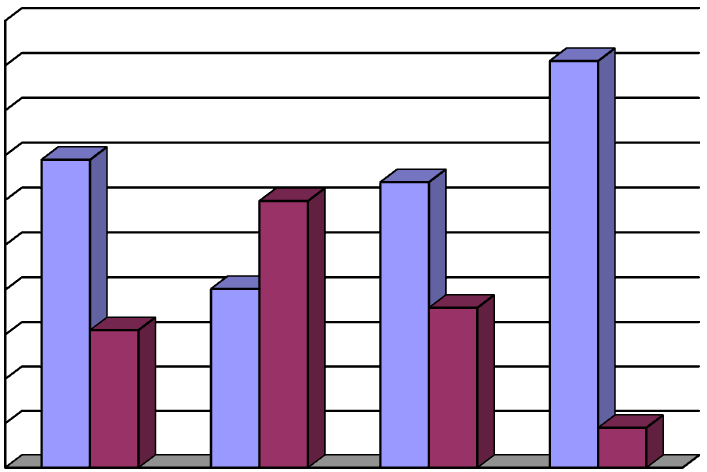 Рисунок 6. Оснащенность приборами учета, % Водоснабжение Беломестненской территориальной администрацииДля хозяйственно питьевого водоснабжения Беломестненской территориальной администрации в качестве источников водоснабжения используются артезианские скважины (подземные воды), расположенные на территории Беломестненской территориальной администрации. Централизованное водоснабжение имеется в с. Беломестное, с. Ольховатка,              с. Слоновка, х. Жилин. Водоснабжение Беломестненского территориальной администрации осуществляется от семи основных водозаборов. Протяжённость водопроводных сетей составляет 47,9 км. Системы водоснабжения в поселке объединены для хозяйственно-питьевых и противопожарных нужд. Служба водопроводного хозяйства включает в себя эксплуатацию и обслуживание водоразборных колонок; пожарных гидрантов; артезианских скважин; водонапорных башен; сетей и водоводов. Основным оборудованием являются погружные насосы ЭЦВ. Первый пояс зон санитарной охраны (ЗСО) не организован, территория первого пояса ЗСО не спланирована для отвода поверхностного стока за её пределы, отсутствует ограждение и охрана. Износ основных фондов составляет в среднем для сетей 66%, для оборудования 20%, а также в связи с повышением требований к водоводам и качеству хозяйственно- питьевой воды, усовершенствованием технологического оборудования необходимо провести реконструкцию систем и сооружений. Наружное пожаротушение предусматривается из пожарных гидрантов, установленных на сетях.Противопожарный водопровод, объединенный с хозяйственно-питьевым, проектируется по кольцевой системе, что позволяет производить пожаротушение пожарными гидрантами, устанавливаемыми в колодцах на трассах водопроводных сетей вдоль проездов с интервалами, определяемыми расчетом, учитывающим суммарный расход воды на пожаротушение и пропускную способность установленного типа гидрантов по ГОСТ 8220-85Е и ГОСТ 13816-80. На данный момент в границах муниципального образования центральное водоснабжение не осуществляется в селах, указанных в таблице 99.  Таблица 99Территории не охваченные централизованными системами водоснабженияНа территории, не охваченной централизованным водоснабжением, население использует воду из открытых источников, а так же индивидуальных скважин и колодцев, расположенных на территории частных домовладений. Информация о существующих водозаборах расположенных на территории муниципального образования характеристики скважин и скважинных насосов представлены в таблице 37-38. Приборы учета на скважинах не установлены, учет поднятой воды рассчитывается исходя из потребленной электроэнергии. Таблица 100Характеристики скважинТаблица 101Характеристики скважинных насосов Водонапорные башни находятся в более или менее удовлетворительном состоянии. Накопительные емкости водонапорных башен в с. Беломестное и в с. Ольховатка окрашены, протечек нет. Водонапорная башня в с.Слоновка и в х. Жилино находится в удовлетворительном состоянии, накопительная емкость требует покраски.Большая частьсооружений системы холодного водоснабженияимеет физический износ более 60 % и требует ремонта или полной замены. Шахтные колодцына селённых пунктах муниципального образования находятся в хорошем состоянии. В 	таблице 102	указан 	перечень сооружений водопроводной системы Беломестненского сельского поселения. Таблица 102Перечень сооружений Вода поступает потребителю без очистки и хлорирования. Вода соответствует требованиям СанПиН 2.1.4.1074-01 согласно протоколам лабораторных исследований.№31.БО.11.000.Т.000404.05.14 от21.05.2014 года;Описание состояния и функционирования водопроводных сетей систем водоснабжения, включая оценку величины износа сетей, представлены в таблице 103. Таблица103Характеристика сетейБаланс водоснабжения отражает величину полезного отпуска холодной воды по всем категориям потребителей, расхода воды на собственные нужды водопроводного хозяйства, потерь воды при транспортировке по водопроводным сетям.Общий баланс водоснабжения представлен в таблице 104. Таблица 104Общий баланс водоснабжения муниципального образования Территориальный баланс подачи воды по технологическим зонам водоснабжения включает возможный объем подачи воды от существующих водозаборов. Территориальный баланс подачи воды по технологическим зонам представлен в таблице 105. Таблица105Территориальный баланс подачи воды по технологическим зонам Структурный баланс водопотребления складывается из расходов воды на нужды населения, бюджетных и прочих потребителей. Структурный водный баланс по группам абонентов представлен в таблице 106.Таблица 106Структурный водный баланс по группам абонентовВодоснабжение Богородской территориальной администрацииДля хозяйственно питьевого водоснабжения Богородской территориальной администрациив качестве источников водоснабжения используются артезианские скважины (подземные воды), расположенные на территории Богородской территориальной администрации. Централизованное водоснабжение имеется в с. Богородское, с. Можайское,                п. Полевой.Водоснабжение Богородского сельского поселения осуществляется от трех основных водозаборов. Протяжённость водопроводных сетей по поселению составляет 15,7 км, из них 67 % требуют реконструкции или замены. Системы водоснабжения объединены для хозяйственно-питьевых и противопожарных нужд. Служба водопроводного хозяйства включает в себя эксплуатацию и обслуживание водоразборных колонок; пожарных гидрантов; артезианских скважин; водонапорных башен; сетей и водоводов. Основным оборудованием являются погружные насосы ЭЦВ. Первый пояс зон санитарной охраны (ЗСО) не организован, территория первого пояса ЗСО не спланирована для отвода поверхностного стока за её пределы, отсутствует ограждение и охрана. Износ основных фондов составляет в среднем для сетей 67 %, для оборудования 20 %, а также в связи с повышением требований к водоводам и качеству хозяйственно- питьевой воды, усовершенствованием технологического оборудования необходимо провести реконструкцию систем и сооружений. Наружное пожаротушение предусматривается из пожарных гидрантов, установленных на сетях.Противопожарный водопровод, объединенный с хозяйственно-питьевым, проектируется по кольцевой системе, что позволяет производить пожаротушение пожарными гидрантами, устанавливаемыми в колодцах на трассах водопроводных сетей вдоль проездов с интервалами, определяемыми расчетом, учитывающим суммарный расход воды на пожаротушение и пропускную способность установленного типа гидрантов по ГОСТ 8220-85Е и ГОСТ 13816-80. На данный момент в границах муниципального образования есть два источника, указанные в таблице 107.  Таблица 107Характеристика источников нецентрализованного холодного водоснабженияНа территории, не охваченной централизованным водоснабжением население использует воду из открытых источников, а так же индивидуальных скважин и колодцев, расположенных на территории частных домовладений. Информация о существующих водозаборах, характеристики скважин и скважинных насосов представлены в таблице 45-46. Приборы учета на скважинах не установлены, учет поднятой воды рассчитывается исходя из потребленной электроэнергии. Таблица 108Характеристики скважин Таблица 109Характеристики скважинных насосов Водонапорнаябашня в с. Богородское находятся в удовлетворительном состоянии. Накопительная емкость окрашена, протечек нет. Водонапорная башня в с. Можайское находится в удовлетворительном состоянии. Накопительная емкость окрашена, протечек нет Водонапорная башня в п. Полевой находится в удовлетворительном состоянии, накопительная емкость требует покраски.Большая часть сооружений системы холодного водоснабженияимеет физический износ более 50 % и требует ремонта. Шахтные колодцы населённых пунктах находятся в удовлетворительном состоянии. В таблице 110 указан перечень сооружений водопроводной системы.Таблица 110Перечень сооружений Вода поступает потребителю без очистки и хлорирования. Вода соответствует требованиям СанПиН 2.1.4.1074-01 согласно протоколам лабораторных исследований.№31.БО.11.000.Т.000404.05.14 от21.05.2014 года;Описание состояния и функционирования водопроводных сетей систем водоснабжения, включая оценку величины износа сетей, представлены в таблице 48. Таблица 111Характеристика сетейБаланс водоснабжения отражает величину полезного отпуска холодной воды по всем категориям потребителей, расхода воды на собственные нужды водопроводного хозяйства, потерь воды при транспортировке по водопроводным сетям.Общий баланс водоснабжения представлен в таблице 112. Таблица 112Общий баланс водоснабженияТерриториальный баланс подачи воды по технологическим зонам водоснабжения включает возможный объем подачи воды от существующих водозаборов. Территориальный баланс подачи воды по технологическим зонам представлен в таблице 113. Таблица 113Территориальный баланс подачи воды по технологическим зонамСтруктурный баланс водопотребления складывается из расходов воды на нужды населения, бюджетных и прочих потребителей.       Структурный водный баланс по группам абонентов представлен в таблице 114.Таблица114Структурный водный баланс по группам абонентовВодоснабжение Большеивановской территориальной администрацииДля хозяйственно питьевого водоснабжения Большеивановской территориальной администрации в качестве источников водоснабжения используются артезианские скважины (подземные воды), расположенные на территории Большеивановской территориальной администрации. Централизованное водоснабжение имеется в с. Большая Ивановка, с. Семеновка, с. Боровое, х. Мосьпанов, х. Колодезный.Водоснабжение Большеивановского сельского поселения осуществляется от 6 основных водозаборов. Протяжённость водопроводных сетей по поселению составляет 19,7 км, из них 95 % требуют реконструкции или замены. Системы водоснабжения в поселении объединены для хозяйственно-питьевых и противопожарных нужд. Служба водопроводного хозяйства включает в себя эксплуатацию и обслуживание водоразборных колонок; пожарных гидрантов; артезианских скважин; водонапорных башен; сетей и водоводов. Основным оборудованием являются погружные насосы ЭЦВ. Первый пояс зон санитарной охраны (ЗСО) не организован, территория первого пояса ЗСО не спланирована для отвода поверхностного стока за её пределы, отсутствует ограждение и охрана. Износ основных фондов составляет в среднем для сетей 95 %, для оборудования 25 %, а также в связи с повышением требований к водоводам и качеству хозяйственно питьевой воды, усовершенствованием технологического оборудования необходимо провести реконструкцию систем и сооружений. Наружное пожаротушение предусматривается из пожарных гидрантов, установленных на сетях.Противопожарный водопровод, объединенный с хозяйственно-питьевым, проектируется по кольцевой системе, что позволяет производить пожаротушение пожарными гидрантами, устанавливаемыми в колодцах на трассах водопроводных сетей вдоль проездов с интервалами, определяемыми расчетом, учитывающим суммарный расход воды на пожаротушение и пропускную способность установленного типа гидрантов по ГОСТ 8220-85Е и ГОСТ 13816-80. На данный момент есть два источника указанные в таблице 115.  Таблица 115 Характеристика источников нецентрализованного холодного водоснабженияНа территории, не охваченной централизованным водоснабжением, население использует воду из открытых источников, а так же индивидуальных скважин и колодцев, расположенных на территории частных домовладений. Информация о существующих водозаборах расположенных на территории муниципального образования характеристики скважин и скважинных насосов представлены в таблице 116-117. Приборы учета на скважинах не установлены, учет поднятой воды рассчитывается исходя из потребленной электроэнергии. Таблица116Характеристики скважинТаблица 117Характеристики скважинных насосов Водонапорные башни в с. Большая Ивановка находятся в удовлетворительном состоянии. Накопительные емкости окрашены, протечек нет. Водонапорная башня в     с. Боровое находится в неудовлетворительном состоянии. Накопительная емкость не окрашена, имеются многочисленные протечки. Необходима замена или капитальный ремонт. Водонапорная башня в х. Мосьпанов находится в удовлетворительном состоянии, накопительная емкость требует покраски. Водонапорная башня в                 х. Колодезный - не используется. Большая частьсооружений системы холодного водоснабженияимеет физический износ более 90 % и требует ремонта или полной замены. Шахтные колодцы находятся в хорошем состоянии. В 	таблице 118 указан перечень сооружений водопроводной системы Большеивановского сельского поселения. Таблица 118Перечень сооружений Вода поступает потребителю без очистки и хлорирования. Вода соответствует требованиям СанПиН 2.1.4.1074-01 согласно протоколам лабораторных исследований.№31.БО.11.000.Т.000404.05.14 от2 1.05.2014 года;Описание состояния и функционирования водопроводных сетей систем водоснабжения, включая оценку величины износа сетей, представлены в таблице 119. Таблица119Характеристика сетей Баланс водоснабжения отражает величину полезного отпуска холодной воды по всем категориям потребителей, расхода воды на собственные нужды водопроводного хозяйства, потерь воды при транспортировке по водопроводным сетям.Общий баланс водоснабжения муниципального образования представлен в таблице 120. Таблица120Общий баланс водоснабжения муниципального образованияТерриториальный баланс подачи воды по технологическим зонам водоснабжения включает возможный объем подачи воды от существующих водозаборов. Территориальный баланс подачи воды по технологическим зонам представлен в таблице 121. Таблица 121Территориальный баланс подачи воды по технологическим зонамСтруктурный баланс водопотребления складывается из расходов воды на нужды населения, бюджетных и прочих потребителей. Структурный водный баланс по группам абонентов представлен в таблице 122.Таблица 122Структурный водный баланс по группам абонентовВодоснабжение Боровогриневской территориальной администрацииДля хозяйственно питьевого водоснабжения Боровогриневской территориальной администрации в качестве источников водоснабжения используются шахтные колодцы (подземные воды), расположенные в х. Скрынников, Мазепин, Шевцов, с. Боровки и Гринево. Централизованное водоснабжение имеется в с. Немцево. В этом населенном пункте эксплуатируются водозаборные узлы (колодцы). Централизованное водоснабжение имеется в с. Немцево.Водоснабжение Боровогриневской территориальной администрации осуществляется от трех основных водозаборов. Протяжённость водопроводных сетей по поселению составляет 5,08 км, из них93 % требуют реконструкции или замены. Системы водоснабжения в поселении объединены для хозяйственно-питьевых и противопожарных нужд. Служба водопроводного хозяйства включает в себя эксплуатацию и обслуживание водоразборных колонок; пожарных гидрантов; артезианских скважин; водонапорных башен; сетей и водоводов. Основным оборудованием являются погружные насосы ЭЦВ. Первый пояс зон санитарной охраны (ЗСО) не организован, территория первого пояса ЗСО не спланирована для отвода поверхностного стока за её пределы, отсутствует ограждение и охрана. Износ основных фондов составляет в среднем для сетей 93 %, для оборудования 20 %, а также в связи с повышением требований к водоводам и качеству хозяйственно питьевой воды, усовершенствованием технологического оборудования необходимо провести реконструкцию систем и сооружений. Наружное пожаротушение предусматривается из пожарных гидрантов, установленных на сетях.Противопожарный водопровод, объединенный с хозяйственно-питьевым, проектируется по кольцевой системе, что позволяет производить пожаротушение пожарными гидрантами, устанавливаемыми в колодцах на трассах водопроводных сетей вдоль проездов с интервалами, определяемыми расчетом, учитывающим суммарный расход воды на пожаротушение и пропускную способность установленного типа гидрантов по ГОСТ 8220-85Е и ГОСТ 13816-80. На данный момент есть 12 шахтных колодцев (таблица 123).  Таблица 123Характеристика источников нецентрализованного холодного водоснабженияНа территории, не охваченной централизованным водоснабжением, население использует воду из открытых источников, а так же индивидуальных скважин и колодцев, расположенных на территории частных домовладений. Информация о существующих водозаборах расположенных на территории муниципального образования характеристики подземных источников и насосов представлены в таблице 124-125. Приборы учета на скважинах не установлены, учет поднятой воды рассчитывается исходя из потребленной электроэнергии. Таблица124Сведения о водозаборах питьевой воды из подземных источников Источником водоснабжения являются 3 водозаборных узла (колодца). Из колодцев вода подается в башни, а затем из башен в водопроводные сети. Водозаборный узел №1 оснащен насосом (табл. 62).  Таблица 125Характеристики скважинных насосов Водонапорная башня по адресу: Белгородская область, Новооскольский район, с. Немцево, ул. Верхняя находится в удовлетворительном состоянии. Накопительная емкость окрашена, протечек нет. В январе 2015 года произведен частичный ремонт накопительной части башни.Большая часть сооружений системы холодного водоснабжения имеет физический износ более 70 % и требует ремонта. Шахтные колодцы находятся в удовлетворительномсостоянии. 	В 	таблице 	126	указан 	перечень 	сооружений 	водопроводной 	системы Боровогриневского сельского поселения. Таблица126Перечень сооружений Вода поступает потребителю без очистки и хлорирования. Вода соответствует требованиям СанПиН 2.1.4.1074-01 согласно протоколам лабораторных исследований.№31.БО.11.000.Т.000404.05.14 от21.05.2014 года;Описание состояния и функционирования водопроводных сетей систем водоснабжения, включая оценку величины износа сетей, представлены в таблице 127. Таблица127Характеристика сетейБаланс водоснабжения отражает величину полезного отпуска холодной воды по всем категориям потребителей, расхода воды на собственные нужды водопроводного хозяйства, потерь воды при транспортировке по водопроводным сетям. Общий баланс водоснабжения представлен в таблице 128. Таблица128Общий баланс водоснабженияТерриториальный баланс подачи воды по технологическим зонам водоснабжения включает возможный объем подачи воды от существующих водозаборов. Территориальный баланс подачи воды по технологическим зонам представлен в таблице 129. Таблица129Территориальный баланс подачи воды по технологическим зонамСтруктурный баланс водопотребления складывается из расходов воды на нужды населения, бюджетных и прочих потребителей. Структурный водный баланс по группам абонентов представлен в таблице 130.Таблица130Структурный водный баланс по группам абонентовВодоснабжение Васильдольской территориальной администрацииДля хозяйственно питьевого водоснабжения Васильдольской территориальной администрации в качестве источников водоснабжения используются артезианские скважины (подземные воды), расположенные на территории Васильдольской территориальной администрации. Централизованное водоснабжение имеется в с. Васильдол, с. Малое Городище и х.Красная Каменка.Водоснабжение Васильдольской территориальной администрации осуществляется от 5 основных водозаборов. Протяжённость водопроводных сетей по поселению составляет 13,8 км, из них 72 % требуют реконструкции или замены. Системы водоснабжения в поселении объединены для хозяйственно-питьевых и противопожарных нужд. Служба водопроводного хозяйства включает в себя эксплуатацию и обслуживание водоразборных колонок; пожарных гидрантов; артезианских скважин; водонапорных башен; сетей и водоводов. Основным оборудованием являются погружные насосы ЭЦВ. Первый пояс зон санитарной охраны (ЗСО) не организован, территория первого пояса ЗСО не спланирована для отвода поверхностного стока за её пределы, отсутствует ограждение и охрана. Износ основных фондов составляет в среднем для сетей 72 %, для оборудования 20 %, а также в связи с повышением требований к водоводам и качеству хозяйственно- питьевой воды, усовершенствованием технологического оборудования необходимо провести реконструкцию систем и сооружений. Наружное пожаротушение предусматривается из пожарных гидрантов, установленных на сетях.Противопожарный водопровод, объединенный с хозяйственно-питьевым, проектируется по кольцевой системе, что позволяет производить пожаротушение пожарными гидрантами, устанавливаемыми в колодцах на трассах водопроводных сетей вдоль проездов с интервалами, определяемыми расчетом, учитывающим суммарный расход воды на пожаротушение и пропускную способность установленного типа гидрантов по ГОСТ 8220-85Е и ГОСТ 13816-80. На данный момент есть 5 колодцев указанных в таблице 131.  Таблица 131 Характеристика источников нецентрализованного холодного водоснабженияНа территории, не охваченной централизованным водоснабжением, население использует воду из открытых источников, а так же индивидуальных скважин и колодцев, расположенных на территории частных домовладений. Информация о существующих водозаборах расположенных на территории муниципального образования характеристики скважин и скважинных насосов представлены в таблице 69-70. Приборы учета на скважинах не установлены, учет поднятой воды рассчитывается исходя из потребленной электроэнергии. Таблица132Характеристики скважин Таблица133Характеристики скважинных насосовВодонапорные башни в с. Васильдол, с. Малое Городище, х. Красная Каменка находятся в удовлетворительном состоянии. Накопительные емкости окрашены, протечек нет. Большая частьсооружений системы холодного водоснабженияимеет физический износ более 60 %. итребует ремонта или полной замены. Шахтные колодцыв населённых пунктах муниципального образования находятся в хорошем состоянии. В таблице 134 указан перечень сооружений водопроводной системы. Таблица 134Перечень сооружений Вода поступает потребителю без очистки и хлорирования. Вода соответствует требованиям СанПиН 2.1.4.1074-01 согласно протоколам лабораторных исследований №31.БО.11.000.Т.000404.05.14 от 21.05.2014 года.Описание состояния и функционирования водопроводных сетей систем водоснабжения, включая оценку величины износа сетей, представлены в таблице 135. Таблица135Характеристика сетейБаланс водоснабжения отражает величину полезного отпуска холодной воды по всем категориям потребителей, расхода воды на собственные нужды водопроводного хозяйства, потерь воды при транспортировке по водопроводным сетям.Общий баланс водоснабжения представлен в таблице 136. Таблица136Общий баланс водоснабженияТерриториальный баланс подачи воды по технологическим зонам водоснабжения включает возможный объем подачи воды от существующих водозаборов. Территориальный баланс подачи воды по технологическим зонам представлен в таблице 136. Таблица136Территориальный баланс подачи воды по технологическим зонам Структурный баланс водопотребления складывается из расходов воды на нужды населения, бюджетных и прочих потребителей.          Структурный водный баланс по группам абонентов представлен в таблице 137.Таблица137Структурный водный баланс по группам абонентовВодоснабжение Великомихайловской территориальной администрацииДля хозяйственно питьевого водоснабжения Великомихайловской территориальной администрации в качестве источников водоснабжения используются артезианские скважины (подземные воды), расположенные на территории Великомихайловской территориальной администрации. Централизованное водоснабжение имеется в с. Великомихайловка,                              с. Покровомихайловка, с. Подвислое. В этих населенных пунктах эксплуатируются артезианские скважины (6). Организацией, осуществляющей водоснабжение является ГУП «Белводоканал» и ООО «Михайловское».По состоянию на 1 января 2015 г. на территории Великомихайловской территориальной администрации зарегистрированы 34 организаций (в т. ч. 27 частных и семь муниципальных, в собственности Белгородской области-нет, в собственности общественныхорганизаций-нет). В общей сложности три организации занимались сельским хозяйством, три организации в сфере образования, три - культуры, восемнадцать в сфере оптовой и розничной торговли, шесть - предоставление прочих коммунальных, социальных и персональных услуг.  Малое предпринимательство и индивидуальные предприниматели фактически являются основой экономического развития проектируемой территории.Промышленные предприятия на территории представлены производством пищевых продуктов . В настоящее время они законсервированы. Производством сельскохозяйственной продукции занимается ООО «Михайловское», КФХ «Луч», КФХ Калинин А.Ф. Так же небольшая часть сельскохозяйственной продукции производится в личных подсобных хозяйствах. В последние годы наблюдается тенденция снижения сельскохозяйственной продукции в крестьянских хозяйствах и в личных подсобных хозяйствах. Это объясняется высокой трудоемкостью и большими материальными затратами, а так же трудностью сбыта продукции. На 1 января 2015 года в личных подсобных хозяйствах и крестьянских хозяйствах находилось _96 голов крупного рогатого скота, в том числе коров 40 голов,нетелей 3 головы; овец 294 головы; кроликов 168 голов; лошади 3 головы, пчел 680 семей; птицы всех видов 2208 голов.Прочие виды экономической деятельностиотносятся к сфере услуг. В Великомихайловско территориальной админисрации нет сетевых магазинов и супермаркетов. По состоянию на начало 2015 года в сфере розничной торговли действовало 18 торговых точек (три - продовольственных, два непродовольственных и 13, смешанной торговли), а также в почтовом отделении. Автомагазином обслуживаются отдаленные улицы всех населенных пунктов. Общая площадь стационарных объектов розничной торговли – 554,5 кв. м, в т.ч. торговая площадь - 388 кв. м. Объекты общественного питания представлены кафе ИП «Бахтин О.Б.»; ИП «Севостьянов М.М.»; ИП «Гончарова Л.Л.», расположенных на территории Великомихайловской территориальной администрации, имеющем 350 посадочных мест. Объекты 	бытового 	обслуживания 	представлены 	расположенной в с. Великомихайловка парикмахерской ИП «Самыченко Н.». 	Перечень объектов 	центрального 	водоснабжения представлен в таблице 138.  Таблица 138Перечень объектов центрального водоснабжения сельского поселения Существующая структура земель определяет структуру производства на территории Великомихайловской территориальной администрации. В Великомихайловской территориальной администрации представлен наиболее полный перечень учреждений и объектов обслуживания, вторым по значимости населенным пунктом в настоящее время может считаться с. Покрово-Михайловка. По формам собственности жилищный фонд делится на муниципальный, частный в собственности граждан и частный в собственности юридических лиц.В Великомихайловской территориальной администрации жилищный фонд обеспечен холодным водоснабжением на 96,5 %. Водопроводные сети требуют капитального ремонта. Новое жилищное строительство ведется в основном населением за свой счет и с помощью кредитов. Оно осуществляется в минимальном объеме из-за низкой платежеспособности населения. В 2012 году закрыты на неопределенный срок два предприятия обеспечивающие население работой, ООО «Великомихайловский сыр», ООО «Великомихайловский хлебозавод». Строительство муниципального жилья не производится. Средняя обеспеченность населения жилой площадью меняется в основном за счет колебаний численности постоянного зарегистрированного населения. Основными объектами водоснабжения являются индивидуальные жилые дома во всех населенных пунктах данного муниципального образования. Горячее водоснабжение отсутствует. На территории с. Великомихайловка, с. Подвислое, частично используется вода из шахтных колодцев, личных скважин, колодцев на приусадебных участках жителей. На территории Великомихайловской территориальной администрации снабжение питьевой водой на хозяйственно-бытовые нужды населения осуществляется в основном из подземных источников. Частично в населенных пунктах источниками хозяйственно-питьевого водоснабжения являются шахтные колодцы, которые находятся в хорошем (удовлетворительном) состоянии, оборудованы глиняными замками, навесами, крышками, бетонными отмостками. Централизованное водоснабжение имеется во всех трех селах сельского поселения. Существующие водопроводы кольцевые с ответвлениями к жилым домам, общественным, административно-бытовым и производственным зданиям. Назначение водопровода - хозяйственно-питьевой и противопожарный. Таблица 139Сведения о водозаборах питьевой воды из подземных источников.Источником водоснабжения являются три артезианских скважины. Со скважин вода подается в водопроводные сети. Артезианские скважины оснащены скважинными насосами (таблица 11). Артезианские скважины обеспечены павильонами, устья забетонированы, оголовки окрашены. Первый пояс зон санитарной охраны (ЗСО) не организован, территория первого пояса ЗСО не спланирована для отвода поверхностного стока за её пределы, отсутствует ограждение и охрана. Вода поступает потребителю без очистки и хлорирования. Вода соответствует требованиям СанПиН 2.1.4.1074-01 согласно протоколам лабораторных исследований.№31.БО.11. 000.Т.0005.5.5.14 от 21.05.2014 года.Таблица 140Характеристика скважинных насосов Источниками питьевого водоснабжения (ХВС) Великомихайловской территориальной администрации служит три скважины.Качество воды из источников отвечает санитарно-гигиеническим нормам. Вода поступает потребителю без предварительной подготовки (очистки и хлорирования). Большая часть оборудования насосных станций требует ремонта, реконструкции или полной замены. На скважинах имеются приборы учёта объема водозабора. Ежегодно в весеннее-летний период вода подвергается хлорированию (очистка). По степени обеспеченности существующий хозяйственно-питьевой водопровод относится к III категории на основании СП 31.13330.2012, п.7.4, а значит величина допускаемого снижения подачи воды та же, что при первой категории; длительность снижения подачи не должна превышать 15 суток. Перерыв в подаче воды при снижении подачи, ниже указанного предела, допускается на время не более чем на 24 ч. Расчетные свободные напоры воды для 3 х этажных жилых домов составляют – 18 м, 2х этажных зданий – 14 м, для 1 этажных зданий -10м. Назначение водопроводов в Великомихайловской территориальной администрации: хозяйственно-питьевой и противопожарный. Общая протяженность водопроводной сети (ХВС) составляет 20,2 км, из них: в с. Великомихайловка – 9,6 км, с. Покрово-Михайловка- 9,6 км, с. Подвислое - 1 км. Диаметры труб:-108мм сталь,Ду76мм – чугун и Ду 57мм - полиэтилен. Водопроводная сеть ХВС формируется с 1954 года, поэтому водопроводные сети находятся в эксплуатации более 60 лет. Капитального ремонта, как и реконструкции водопроводных сетей по настоящее время не проводилось. Имеются многочисленные утечки на водопроводе по всей его длине. В результате коррозии на большей части водопроводных сетей произошло утонение стенок труб с многочисленным появлением свищей, разрывов по всей протяженности водопроводных сетей. Они находятся в аварийном состоянии. Таблица 141Характеристика водопроводных сетейВодопроводная сеть ХВС представленная стальными и чугуннымитрубами различного диаметра (57,70,108мм). Водопроводная сеть ХВС формируется с 1954 года, водопроводные сети находятся в эксплуатации более 60 лет. Физический износ некоторых участков достигает 100%. Капитального ремонта, как и реконструкции водопроводных сетей по настоящее время не проводилось. Общая протяженность сетей ХВС по поселению составляет 20,2 тыс. м, из них 18 тыс. м (90 %) требуют реконструкции или замены. Статистические данные об аварийности сетей ХВС отсутствуют.ХВС на территории Великомихайловского сельского поселения разнообразно. Используется децентрализованная система водоснабжения (шахтные колодцы) и общественные колонки. Таблица 142Характеристика сооружений системы водоснабженияВодоснабжение Глинновской территориальной администрацииДля хозяйственно-питьевого водоснабжения Глинновской территориальной администрации в качестве источников водоснабжения используются артезианские скважины (подземные воды), расположенные на территории Глинновской территориальной администрации. Централизованное водоснабжение имеется в с. Глинное, с. Ивановка,                    х. Севальный, х. Большая Яруга. В этих населенных пунктах эксплуатируются артезианские скважины (шесть шт.). По состоянию на 1 января 2015 г. натерритории Глинновской территориальной администрации зарегистрированы 5 организаций (в т.ч. 2 частных и 3 муниципальных). В общей сложности 1 организация занимается сельским хозяйством, 1 организация находится в сфере образования и 2 в сферы культуры, Малое предпринимательство и индивидуальные предприниматели фактически являются основой экономического развития проектируемой территории.Промышленных предприятий на территории Глинновской территориальной администрации нет. Производством сельскохозяйственной продукции занимается ЗАО «Краснояружская зерновая компания». Так же небольшая часть сельскохозяйственной продукции производится в 302 личных подсобных хозяйствах, действуют 10 семейных ферм. В последние годы наблюдается тенденция снижения сельскохозяйственной продукции в крестьянских хозяйствах и в личных подсобных хозяйствах. Это объясняется высокой трудоемкостью и большими материальными затратами, а так же трудностью сбыта продукции. На 1 января 2015 года в личных подсобных хозяйствах и крестьянских хозяйствах находилось 84 голов крупного рогатого скота, в том числе коров 46 голов,овец184 голов; кроликов 167 голов; пчел 627семей; птицы всех видов 2279 голов.Прочие виды экономической деятельности, имеющиеся на территории сельского поселения, относятся к сфере услуг. В Глинновской территориальной администрации нет сетевых магазинов и супермаркетов. По состоянию на начало 2015 года в Глинновской территориальной администрации в сфере розничной торговли действовали 3 магазина смешанной торговли и один непродовольственный, а также 3 почтовых отделения. Общая площадь стационарных объектов розничной торговли –168. м, в т.ч. торговая площадь – 88 кв. м. Также имеется столовая ЗАО «Краснояружская зерновая компания».Объектов бытового обслуживания на территории Глинновской территориальной администрации нет. Перечень объектов центрального водоснабжения представлен в таблице 143.  Таблица 143Перечень объектов центрального водоснабжения сельского поселения Существующая структура земель определяет структуру производства на территорииГлинновскогосельского поселения. Основным видом производственной деятельности на данной территории является сельскохозяйственное производство. В с. Глинное представлен наиболее полный перечень учреждений и объектов обслуживания, вторым по значимости населенным пунктом в настоящее время может считаться х. Севальный. По формам собственности жилищный фонд делится на муниципальный, частный в собственности граждан и частный в собственности юридических лиц.В Глинновской территориальной администрации жилищный фонд обеспечен холодным водоснабжениемна 94 %. Водопроводные сети требуют капитального ремонта. Новое жилищное строительство не ведется, а делаются пристройки к уже построенным домам, в основном населением за свой счет и с помощью кредитов. Оно осуществляется в минимальном объеме из-за низкой платежеспособности населения. Строительство муниципального жилья не производится. Средняя обеспеченность населения жилой площадью меняется в основном за счет колебаний численности постоянного зарегистрированного населения. Основными объектами водоснабжения являются индивидуальные жилые домаво всех населенных пунктах данного муниципального образования. Горячее водоснабжение отсутствует. На территории х. Шуваевка, х. Аринкин, х. Соколовка, х. Тереховка, х. Костин, х. Прудки, х. Симоновка, х. Березки и частично х. Большая Яруга система водоснабжения децентрализованная. Используется вода из шахтных колодцев и колодцев на приусадебных участках жителей. На территории Глинновской территориальной администрации снабжение питьевой водой на хозяйственно-бытовые нужды населения осуществляется в основном из подземных источников. Централизованное водоснабжение имеется в с. Глинное, с. Ивановка, х. Севальный, х. Большая Яруга. Существующие водопроводы кольцевые с ответвлениями к жилым домам, общественным, административно-бытовым и производственным зданиям. Назначение водопровода - хозяйственно-питьевой и противопожарный. В населенных пунктахх. Шуваевка, х. Аринкин, х. Соколовка, х. Тереховка, х. Костин, х. Прудки, х. Симоновка, х. Березки и частично х. Большая Яруга Глинновского сельского поселения источниками хозяйственно¬-питьевого водоснабжения являются шахтные колодцы, которые находятся в хорошем состоянии, оборудованы навесами, крышками, бетонными отмостками. Таблица144Сведения о водозаборах питьевой воды из подземных источниковИсточником водоснабжения являются 8 артезианских скважин. Со скважин вода подается в водопроводные сети. Артезианские скважины оснащены скважинными насосами (таблица 83). Артезианские скважины обеспечены павильонами, устья забетонированы, оголовки окрашены. Первый пояс зон санитарной охраны (ЗСО) не организован, территория первого пояса ЗСО не спланирована для отвода поверхностного стока за её пределы, отсутствует ограждение и охрана. Вода поступает потребителю без очистки и хлорирования. Вода соответствует требованиям СанПиН 2.1.4.1074-01 согласно протоколам лабораторных исследований.№31.БО.11.000.Т.000404.05.14 от 21.05.2014 года;Таблица 145Характеристика скважинных насосов По степени обеспеченности существующий хозяйственно-питьевой водопровод относится к III категории на основании СП 31.13330.2012, п.7.4, а значит величина допускаемого снижения подачи воды та же, что при первой категории; длительность снижения подачи не должна превышать 15 суток. Перерыв в подаче воды при снижении подачи, ниже указанного предела, допускается на время не более чем на 24 ч. Расчетные свободные напоры воды для 3х этажных жилых домов составляют - 18м, 2х этажных зданий - 14м, для 1 этажных зданий -10 м. Назначение водопроводов в Глинновской территориальной администрации: хозяйственно-питьевой и противопожарный. Общая протяженность водопроводной сети (ХВС) составляет11,4 км, из них: в с. Глинное 3,8 км, с. Ивановка3,4км, х. Севальный 2 км, х. Большая Яруга 2,2 км, Диаметры труб:-100 мм. Водопроводная сеть ХВС формируется с 1973 года, поэтому водопроводные сети находятся в эксплуатации более 42 лет. Капитального ремонта, как и реконструкции водопроводных сетей по настоящее время не проводилось. Имеются многочисленные утечки на водопроводе по всей его длине. В результате коррозии на большей части водопроводных сетей произошло утонение стенок труб с многочисленным появлением свищей, разрывов по всей протяженности водопроводных сетей. Они находятся в аварийном состоянии.  Таблица146Характеристика водопроводных сетейТаблица 147Характеристика источников нецентрализованного водоснабженияВодопроводная сеть ХВС представленная асбестовыми, чугунными, стальнымии пластмассовыми трубами диаметра 100 мм. Водопроводная сеть ХВС формируется с 1973 года, водопроводные сети находятся в эксплуатации более 42 лет. Физический износ некоторых участков достигает 100%. Капитального ремонта, как и реконструкции водопроводных сетей по настоящее время не проводилось. Общая протяженность сетей ХВС по поселению составляет 11,4 км, из них 8,8 км или 77,2 % требуют реконструкции или замены. Статистические данные об аварийности сетей ХВС отсутствуют. В таблице 6 указан перечень сооружений водопроводной системе ХВС сел с. Глинное, с. Ивановка, х. Севальный, х. Большая Яруга на территории Глинновского сельского поселения. На остальной территории поселения используется децентрализованная система водоснабжения (шахтные колодцы) и общественные колонки. Таблица 148Характеристика сооружений системы водоснабженияВодоснабжение Николаевской территориальной администрацииДля хозяйственно питьевого водоснабжения Николаевской территориальной администрации в качестве источников водоснабжения используются артезианские скважины (подземные воды), расположенные на территории Николаевской территориальной администрации. Централизованное водоснабжение имеется в с. Николаевка, с. Львовка, х. Богатый, х. Васильполье. В этих населенных пунктах эксплуатируются артезианские скважины (2 шт.). Централизованное водоснабжение присутствует в населенных пунктах:                 с. Николаевка, с. Львовка, с. Макешкино, с. Серебрянка, х. Богатый, х. Васильполье,     с. Таволжанка. В этих населенных пунктах эксплуатируется 6 (шесть) артезианских скважин. По состоянию на 1 января 2010 г. натерритории Николаевской территориальной администрации зарегистрированы 30 организаций (в т.ч. 7 частных и 12 муниципальных). В общей сложности 3 организации занимались сельским хозяйством, 3 организации в сфере образования, 4 - культуры, 7 в сфере оптовой и розничной торговли, 13- предоставление прочих коммунальных, социальных и персональных услуг. Малое предпринимательство и индивидуальные предприниматели фактически являются основой экономического развития проектируемой территории.Промышленные предприятия на территории Николаевской территориальной администрации представлены производством с/х продукции. Производством сельскохозяйственной продукции занимается ООО «Михайловское», ООО «РусАгро Инвест», ООО «Фасад-Комплект». Так же небольшая часть сельскохозяйственной продукции производится в личных подсобных хозяйствах. В последние годы наблюдается тенденция снижения сельскохозяйственной продукции в крестьянских хозяйствах и в личных подсобных хозяйствах. Это объясняется высокой трудоемкостью и большими материальными затратами, а так же трудностью сбыта продукции. На 1 января 2015 года в личных подсобных хозяйствах и крестьянских хозяйствах находилось 162 головы крупного рогатого скота, в том числе коров 87 голов,нетелей 4 голов; свиней 0 голов; овец 143 голов; кроликов 140 голов; пчел 325 семей; птицы всех видов 2181 голов.Прочие виды экономической деятельности, имеющиеся на территории сельского поселения, относятся к сфере услуг. В Николаевской территориальной администрации нет сетевых магазинов и супермаркетов. По состоянию на начало 2015 г. в в сфере розничной торговли действовало 7 магазинов (смешанной торговли), а также 3 почтовых отделения. Автомагазинами обслуживались 8 населенных пунктов. Общая площадь стационарных объектов розничной торговли - 176 кв. м, в т.ч. торговая площадь - 110 кв. м. Перечень объектов центрального водоснабжения на территории представлен в таблице 149. Таблица 149Перечень объектов центрального водоснабженияПо формам собственности жилищный фонд Николаевской территориальной администрации делится на муниципальный, частный в собственности граждан и частный в собственности юридических лиц.В Николаевской территориальной администрации жилищный фонд обеспечен холодным водоснабжением на 99%. Водопроводные сети требуют капитального ремонта. Новое жилищное строительство ведется в основном населением за свой счет и с помощью кредитов. Оно осуществляется в минимальном объеме из-за низкой платежеспособности населения. Строительство муниципального жилья не производится. Средняя обеспеченность населения жилой площадью меняется в основном за счет колебаний численности постоянного зарегистрированного населения. На территории Николаевской территориальной администрации снабжение питьевой водой на хозяйственно-бытовые нужды населения осуществляется в основном из подземных источников. В населенных пунктах Николаевской территориальной администрации хозяйственно-питьевого водоснабжения являются шахтные колодцы, которые находятся в хорошем (удовлетворительном) состоянии, оборудованы глиняными замками, навесами, крышками, бетонными отмостками. Централизованное водоснабжение имеется в с. Николаевка, с. Львовка, х. Васильполье, х. Богатый. Существующие водопроводы кольцевые с ответвлениями к жилым домам, общественным, административно-бытовым и производственным зданиям. Назначение водопровода  хозяйственно-питьевой и противопожарный. Таблица150Сведения о водозаборах питьевой воды из подземных источников. Источником водоснабжения являются 5 артезианских скважин. Со скважин вода подается в водопроводные сети. Артезианские скважины оснащены скважинными насосами (таблица 3). Артезианские скважины обеспечены павильонами, устья забетонированы, оголовки окрашены. Первый пояс зон санитарной охраны (ЗСО) не организован, территория первого пояса ЗСО не спланирована для отвода поверхностного стока за её пределы, отсутствует ограждение и охрана. Вода поступает потребителю без очистки и хлорирования;Таблица151Характеристика скважинных насосовПо степени обеспеченности существующий хозяйственно-питьевой водопровод относится к III категории на основании СП 31.13330.2012, п.7.4, а значит величина допускаемого снижения подачи воды та же, что при первой категории; длительность снижения подачи не должна превышать 15 суток. Перерыв в подаче воды при снижении подачи, нижеуказанного предела, допускается на время не более чем на 24 ч. Расчетные свободные напоры воды для 3х этажных жилых домов составляют - 18м, 2х этажных зданий - 14м, для 1 этажных зданий -10м. Общая протяженность водопроводной сети (ХВС) составляет59,6 км, из них: в с. Николаевка - 4 км, с. Львовка - 6 км, с. Серебрянка – 1 км, с. Макешкино – 5 км, с. Таволжанка – 1,5 км, х. Васильполье – 1 км, х. Богатый – 2,5 км, х. Березов – 0,5 км.Диаметры труб:-100ммчугун,100 мм – асбест , 100мм - полиэтилен. Водопроводная сеть ХВС формируется с 1965 года, поэтому водопроводные сети находятся в эксплуатации более 50 лет.Капитального ремонта, как и реконструкции водопроводных сетей по настоящее время не проводилось. Имеются многочисленные утечки на водопроводе по всей его длине. В результате коррозии на большей части водопроводных сетей произошло утонение стенок труб с многочисленным появлением свищей, разрывов по всей протяженности водопроводных сетей. Они находятся в аварийном состоянии. Таблица152Характеристика водопроводных сетейВ таблице 91 указан перечень сооружений водопроводной системе ХВС сел Николаевка, Львовка, х. Васильполье, х. Богатый на территории Николаевской территориальной администрации. На остальной территории поселения используется нецентрализованная система водоснабжения (шахтные колодцы) и общественные колонки. Таблица153Характеристика сооружений системы водоснабженияВ Николаевской территориальной администрации все водонапорные башни находятся в удовлетворительном состоянии. Накопительные емкости окрашены, протечек нет.Большая часть сооружений системы холодного водоснабженияимеет физический износ более 82,5 % и требует ремонта или полной замены. Шахтные колодцы в населённых пунктах находятся в хорошем состоянии. Водоснабжение Ниновской территориальной администрацииДля хозяйственно питьевого водоснабжения Ниновской территориальной администрации в качестве источников водоснабжения используются артезианские скважины (подземные воды), расположенные на территории Ниновской территориальной администрации. Централизованное водоснабжение имеется в с. Ниновка, п. Прибрежный, х. Фироновка, с. Песчанка, с. Косицыно, п. Козловский. В этих населенных пунктах эксплуатируются артезианские скважины. Организацией, осуществляющей водоснабжение на территории Ниновской территориальной администрации, является ГУП «Белводоконал».По состоянию на 1 января 2015 г. на территории Ниновской территориальной администрации зарегистрированы 29 организаций (в т.ч. 12 частных и 17 муниципальных,). В общей сложности 8 организаций занимались сельским хозяйством, 4 организации в сфере образования, 5 - культуры, 10 в сфере оптовой и розничной торговли, 6 - предоставление прочих коммунальных, социальных и персональных услуг. 	Малое предпринимательство и индивидуальные предприниматели фактически являются основой экономического развития проектируемой территории.Промышленные предприятия на территории Ниновской территориальной администрации представлены производством мебели. Производством сельскохозяйственной продукции занимается ООО «Русь - Племптица», ЗАО «Краснояружская зерновая компания» (Семеноводческая станция), ООО «Чистые пруды», ООО «Михайловское», ООО «Александровское». Так же небольшая часть сельскохозяйственной продукции производится в личных подсобных хозяйствах. В последние годы наблюдается тенденция снижения сельскохозяйственной продукции в крестьянских хозяйствах и в личных подсобных хозяйствах. Это объясняется высокой трудоемкостью и большими материальными затратами, а так же трудностью сбыта продукции. На 1 января 2015 года в личных подсобных хозяйствах и крестьянских хозяйствах находилось102 головыкрупного рогатого скота, в том числе коров 44 голов,нетелей 2 голов; свиней 0 голов; овец 251 голов; кроликов 212 голов; пчел 1215 семей; птицы всех видов 1775 голов.Прочие виды экономической деятельности, имеющиеся на территории Ниновской территориальной администрации, относятся к сфере услуг. В Ниновской территориальной администрации нет сетевых магазинов и супермаркетов. По состоянию на начало 2015 г. в Ниновской территориальной администрации в сфере розничной торговли действовали 10 магазинов (10 смешанной торговли), а также 2 почтовых отделения. Общая площадь стационарных объектов розничной торговли - 423 кв. м, в т.ч. торговая площадь - 320 кв. м. Объекты общественного питания представлены кафе «Арс», расположенном в с. Ниновка и меющем 100 посадочных мест. Перечень объектов центрального водоснабжения представлен в таблице 154.  Таблица154Перечень объектов центрального водоснабжения Существующая структура земель определяет структуру производства на территории Ниновской территориальной администрации. Основным видом производственной деятельности на данной территории является сельскохозяйственное производство. В с Ниновка представлен наиболее полный перечень учреждений и объектов обслуживания, вторым по значимости населенным пунктом в настоящее время может считаться п. Прибрежный.На территории Ниновской территориальной администрации имеются все основные необходимые виды объектов обслуживания населения (учреждения образования, здравоохранения и культуры, спортивные объекты, магазины) Средняя обеспеченность населения жилой площадьюна начало 2015 г. составила 22 кв. м общей площади жилых домов. По формам собственности жилищный фонд делится на муниципальный, частный в собственности граждан и частный в собственности юридических лиц.На территории Ниновского сельского поселения снабжение питьевой водой на хозяйственно-бытовые нужды населения осуществляется в основном из подземных источников. В населенных пунктах Ниновской территориальной администрации источниками хозяйственно-питьевого водоснабжения являются шахтные колодцы, которые находятся в удовлетворительном состоянии, оборудованы навесами, крышками, бетонными отмостками и центральным водоснабжением. Существующие водопроводы кольцевые с ответвлениями к жилым домам, общественным, административно-бытовым и производственным зданиям. Назначение водопровода - хозяйственно-питьевой и противопожарный. Таблица155Сведения о водозаборах питьевой воды из подземных источников.Источником водоснабжения являются 11 артезианских скважин. Со скважин вода подается в водопроводные сети. Артезианские скважины оснащены скважинными насосами. Артезианские скважины обеспечены павильонами, устья забетонированы, оголовки окрашены. Первый пояс зон санитарной охраны (ЗСО) не организован, территория первого пояса ЗСО не спланирована для отвода поверхностного стока за её пределы, отсутствует ограждение и охрана. Вода поступает потребителю без очистки и хлорирования.Таблица 156Характеристика скважинных насосов Источниками питьевого водоснабжения (ХВС) в Ниновской территориальной администрации служат 11 артезианских скважин, которые обслуживаются ГУП «Белводоканал». Качество воды из источников отвечает санитарно-гигиеническим нормам. Вода поступает потребителю без предварительной подготовки (очистки и хлорирования). Большая часть оборудования насосных станций требует ремонта, реконструкции или полной замены. На скважинах отсутствуют приборы учёта объема водозабора. По степени обеспеченности существующий хозяйственно-питьевой водопровод относится к III категории на основании СП 31.13330.2012, п.7.4, а значит величина допускаемого снижения подачи воды та же, что при первой категории; длительность снижения подачи не должна превышать 15 суток. Перерыв в подаче воды при снижении подачи, ниже указанного предела, допускается на время не более чем на 24 ч. Расчетные свободные напоры воды для 3х этажных жилых домов составляют - 18м, 2х этажных зданий - 14м, для 1 этажных зданий -10м. Назначение водопроводов в Ниновской территориальной администрации: хозяйственнопитьевой и противопожарный. Общая протяженность водопроводной сети (ХВС) составляет 33620м, из них: в с.Ниновка 9,5 км, с.Песчанка – 3,4 км, с. Косицыно – 3,8 км, х. Фироновка – 2,2 км, п. Козловский – 3,8 км, п. Прибрежный – 10,92 км. Водопроводная сеть ХВС формируется с 1974 года, поэтому водопроводные сети находятся в эксплуатации более 40 лет. Капитального ремонта, как и реконструкции водопроводных сетей по настоящее время не проводилось. Имеются многочисленные утечки на водопроводе по всей его длине. В результате коррозии на большей части водопроводных сетей произошло утонение стенок труб с многочисленным появлением свищей, разрывов по всей протяженности водопроводных сетей. Они находятся в аварийном состоянии. Таблица157Характеристика водопроводных сетейВ таблице 158 указаны характеристики источников нецентрализованного холодного водоснабжения.  Таблица 158Характеристика источников нецентрализованного холодного водоснабжения Водопроводная сеть ХВС представленная стальными и чугунными трубами различного диаметра (57,70,108мм). Водопроводная сеть ХВС формируется с 1974 года, водопроводные сети находятся в эксплуатации более 40 лет. Физический износ некоторых участков достигает 100%. Капитального ремонта, как и реконструкции водопроводных сетей по настоящее время не проводилось. Общая протяженность сетей ХВС по поселению составляет 33620 м, из них 27000 м (80,3 %) требуют реконструкции или замены. Статистические данные об аварийности сетей ХВС отсутствуют. Большая частьсооружений системы холодного водоснабженияимеет физический износ более 80 % и требует ремонта или полной замены. Шахтные колодцы в населённых пунктах находятся в удовлетворительном состоянии (требуют капитального ремонта и частичной замены). Водоснабжение Новобезгинской территориальной администрацииДля хозяйственно питьевого водоснабжения Новобезгинской территориальной администрации в качестве источников водоснабжения используются артезианские скважины (подземные воды), расположенные на территории Новобезгинской территориальной администрации. Централизованное водоснабжение имеется в с. Новая Безгинка, с. Никольское, х. Костевка, х. Сабельный, х. Веселый, х. Надежный. В этих населенных пунктах эксплуатируются артезианские скважины (шесть шт.). По состоянию на 1 января 2015 г. натерритории Новобезгинской территориальной администрации зарегистрированы 6_организаций (в т.ч. 2 частных и 4 муниципальных). В общей сложности 2 организация занимаются сельским хозяйством, 1 организация находится в сфере образования и 1 в сферы культуры, Малое предпринимательство и индивидуальные предприниматели фактически являются основой экономического развития проектируемой территории.Промышленных предприятий на территории Новобезгинской территориальной администрации нет. Производством сельскохозяйственной продукции занимается ЗАО «Краснояружская зерновая компания». Так же небольшая часть сельскохозяйственной продукции производится в 340 личных подсобных хозяйствах, действуют 6 семейных ферм. В последние годы наблюдается тенденция снижения сельскохозяйственной продукции в крестьянских хозяйствах и в личных подсобных хозяйствах. Это объясняется высокой трудоемкостью и большими материальными затратами, а так же трудностью сбыта продукции. На 1 января 2015 года в личных подсобных хозяйствах и крестьянских хозяйствах находилось 77 голов крупного рогатого скота, в том числе коров 47 голов,овец 265 голов; коз 35 голов; кроликов 75 голов; лошади 5 голов; пчел 112семей; птицы всех видов 2118 голов.Прочие виды экономической деятельности, имеющиеся на территории сельского поселения, относятся к сфере услуг. В Новобезгинской территориальной администрации нет сетевых магазинов и супермаркетов. По состоянию на начало 2015 г. в Новобезгинской территориальной администрации в сфере розничной торговли действовали 2_магазина смешанной торговли, а также 1 почтовое отделение. Общая площадь стационарных объектов розничной торговли – 70 кв. м, в т.ч. торговая площадь – 70 кв. м. Объекты бытового обслуживания на территории Новобезгинской территориальной администрации отсутствуют. Перечень объектов центрального водоснабжения представлен в таблице 159.  Таблица159Перечень объектов центрального водоснабжения сельского поселенияСуществующая структура земель определяет структуру производства на территории Новобезгинской территориальной администрации. Основным видом производственной деятельности на данной территории является сельскохозяйственное производство. В с. Новая Безгинка представлен наиболее полный перечень учреждений и объектов обслуживания, вторым по значимости населенным пунктом в настоящее время может считаться с. Никольское. На территории Новобезгинской территориальной администрации имеются все основные необходимые виды объектов обслуживания населения (учреждения образования, здравоохранения и культуры, магазины). Средняя обеспеченность населения жилой площадьюна начало 2015 г. составила 28,9 тыс. кв. м общей площади жилых домов. По формам собственности жилищный фонд состоит из домовладений граждан находящихся в их собственности. В Новобезгинской территориальной администрации жилищный фонд обеспечен холодным водоснабжением на 93%. Водопроводные сети требуют капитального ремонта. На территории Новобезгинской территориальной администрации снабжение питьевой водой на хозяйственно-бытовые нужды населения осуществляется в основном из подземных источников. Централизованное водоснабжение имеется в с. Новая Безгинка (ул. Центральная, ул. Молодежная), с. Никольское, х. Костевка, х. Сабельный, х. Веселый и х. Надежный. Существующие водопроводы кольцевые с ответвлениями к жилым домам, общественным, административно-бытовым и производственным зданиям. Назначение водопровода - хозяйственно-питьевой и противопожарный. Таблица160Сведения о водозаборах питьевой воды из подземных источников.Источником водоснабжения являются 6 артезианских скважин. Со скважин вода подается в водопроводные сети. Артезианские скважины оснащены скважинными насосами. Артезианские скважины обеспечены павильонами, устья забетонированы, оголовки окрашены. Первый пояс зон санитарной охраны (ЗСО) не организован, территория первого пояса ЗСО не спланирована для отвода поверхностного стока за её пределы, отсутствует ограждение и охрана. Вода поступает потребителю без очистки и хлорирования. Вода соответствует требованиям СанПиН 2.1.4.1074-01 согласно протоколам лабораторных исследований № 31.БО.11.000.Т.000404.05.14 от 21.05.2014г.Таблица 161Характеристика скважинных насосов По степени обеспеченности существующий хозяйственно-питьевой водопровод относится к III категории на основании СП 31.13330.2012, п.7.4, а значит величина допускаемого снижения подачи воды та же, что при первой категории; длительность снижения подачи не должна превышать 15 суток. Перерыв в подаче воды при снижении подачи, ниже указанного предела, допускается на время не более чем на 24 ч. Расчетные свободные напоры воды для 3х этажных жилых домов составляют - 18м, 2х этажных зданий - 14м, для 1 этажных зданий -10м. Назначение водопроводов в Новобезгинской территориальной администрации: хозяйственнопитьевой и противопожарный. Общая протяженность водопроводной сети (ХВС) составляет10,0 км, из них: в с. Новая Безгинка 3,4 км, с. Никольское 2,5км, х. Костевка 1,2 км, х. Сабельный 2,33 км, х. Веселый 0,57 км. Диаметры труб: 100 мм. Водопроводная сеть ХВС формируется с 1965 года, поэтому водопроводные сети находятся в эксплуатации более 49 лет. Капитального ремонта, как и реконструкции водопроводных сетей по настоящее время не проводилось. Имеются многочисленные утечки на водопроводе по всей его длине. В результате коррозии на большей части водопроводных сетей произошло утонение стенок труб с многочисленным появлением свищей, разрывов по всей протяженности водопроводных сетей. Они находятся в аварийном состоянии.  Таблица162Характеристика водопроводных сетейВ таблице 163 указаны характеристики источников нецентрализованного холодного водоснабжения. Таблица 163Характеристика источников нецентрализованного холодного водоснабжения Водопроводная сеть ХВС представленная асбестовыми, чугунными, стальнымии пластмассовыми трубами диаметра 100 мм. Водопроводная сеть ХВС формируется с 1965 года, водопроводные сети находятся в эксплуатации более 49 лет. Физический износ некоторых участков достигает 100%. Капитального ремонта, как и реконструкции водопроводных сетей по настоящее время не проводилось. Общая протяженность сетей ХВС по поселению составляет 10,0 км, из них 5,8 км или 58,0 % требуют реконструкции или замены. Статистические данные об аварийности сетей ХВС отсутствуют. Большая часть сооружений системы холодного водоснабженияимеет физический износ более 80 % и требует ремонта или полной замены. Шахтные колодцы населённых пунктов муниципального образования находятся в хорошем состоянии. Водоснабжение Оскольской территориальной администрацииДля хозяйственно питьевого водоснабжения Оскольской территориальной администрации в качестве источников водоснабжения используются артезианские скважины (подземные воды), расположенные на территории Оскольской территориальной администрации. Централизованное водоснабжение имеется в с. Голубино, с. Оскольское и с. Леоновка В этих населенных пунктах эксплуатируются артезианские скважины (4). По состоянию на 1 января 2015 г. натерритории Оскольской территориальной администрации зарегистрированы 2 частные организации. В общей сложности одна организация занимается сельским хозяйством, одна в сфере оптовой и розничной торговли.  Малое предпринимательство и индивидуальные предприниматели фактически являются основой экономического развития проектируемой территории.Производством сельскохозяйственной продукции занимается ЗАО «Приосколье», ЗАО «Краснояружская зерновая компания». Так же небольшая часть сельскохозяйственной продукции производится в 693 личных подсобных хозяйствах, действуют 4 семейные фермы. В последние годы наблюдается тенденция снижения сельскохозяйственной продукции в крестьянских хозяйствах и в личных подсобных хозяйствах. Это объясняется высокой трудоемкостью и большими материальными затратами, а так же трудностью сбыта продукции. На 1 января 2015 года в личных подсобных хозяйствах и крестьянских хозяйствах находилось 126 голов крупного рогатого скота, в том числе коров 93 голов, нетелей 0 голов; свиней 0 голов; овец288 голов; кроликов 90 голов; пчел 197 семей; птицы всех видов 793 голов.Прочие виды экономической деятельности, имеющиеся на территории сельского поселения, относятся к сфере услуг. В Оскольской территориальной администрации нет сетевых магазинов и супермаркетов. По состоянию на начало 2015 г. в Оскольской территориальной администрации в сфере розничной торговли действовал 11 магазин (11 смешанной торговли), а также два почтовых отделения. Общая площадь стационарных объектов розничной торговли – 229,9 кв. м, в т. ч. торговая площадь – 229,9 кв. м. Объекты общественного питанияпредставлены кафе ИП «Родочинский Ю.А», расположенном в с. Голубино, имеющем 75 посадочных мест. Перечень объектов центрального водоснабжения представлен в таблице 164. Таблица 164Перечень объектов центрального водоснабжения сельского поселения Существующая структура земель определяет структуру производства на территории Оскольской территориальной администрации. Основным видом производственной деятельности на данной территории является сельскохозяйственное производство. В с Голубино представлен наиболее полный перечень учреждений и объектов обслуживания, вторым по значимости населенным пунктом в настоящее время может считаться с. Оскольское. На территории Оскольской территориальной администрации имеются все основные необходимые виды объектов обслуживания населения (учреждения образования, здравоохранения и культуры, спортивные объекты, магазины). Средняя обеспеченность населения жилой площадьюна начало 2015 г. составила 59200 кв. м общей площади жилых домов. По формам собственности жилищный фонд делится на муниципальный, частный в собственности граждан и частный в собственности юридических лиц. В Оскольской территориальной администрации жилищный фонд обеспечен холодным водоснабжением на 95%. Водопроводные сети требуют капитального ремонта.На территории Оскольской территориальной администрации снабжение питьевой водой на хозяйственно-бытовые нужды населения осуществляется в основном из подземных источников. В населенных пунктах Оскольской территориальной администрации источниками хозяйственно-питьевого водоснабжения являются шахтные колодцы, которые находятся в хорошем (удовлетворительном) состоянии, оборудованы глиняными замками, навесами, крышками, бетонными отмастками. Централизованное водоснабжение имеется в с. Голубино, с.Оскольское, с.Леоновке. Существующие водопроводы кольцевые с ответвлениями к жилым домам, общественным, административно-бытовым и производственным зданиям. Назначение водопровода – хозяйственно-питьевой и противопожарный. Таблица165Сведения о водозаборах питьевой воды из подземных источниковИсточником водоснабжения являются 4 артезианских скважин. Со скважин вода подается в водопроводные сети. Артезианские скважины оснащены скважинными насосами.Артезианские скважины обеспечены павильонами, устья забетонированы, оголовки окрашены. Первый пояс зон санитарной охраны (ЗСО) не организован, территория первого пояса ЗСО не спланирована для отвода поверхностного стока за её пределы, отсутствует ограждение и охрана. Вода поступает потребителю без очистки и хлорирования. Вода соответствует требованиям СанПиН 2.1.4.1074-01 согласно протоколам лабораторных исследований №1515 от 18 ноября 2013 года.Таблица166Характеристика скважинных насосовИсточниками питьевого водоснабжения (ХВС) Оскольской территориальной администрации служат 4 артезианских скважины, которые находятся в собственности Новооскольского городского округа.Качество воды из источников отвечает санитарно-гигиеническим нормам. Вода поступает потребителю без предварительной подготовки (очистки и хлорирования). Большая часть оборудования насосных станций требует ремонта, реконструкции или полной замены. На скважинах отсутствуют приборы учёта объема водозабора. По степени обеспеченности существующий хозяйственно-питьевой водопровод относится к III категории на основании СП 31.13330.2012, п.7.4, а значит величина допускаемого снижения подачи воды та же, что при первой категории; длительность снижения подачи не должна превышать 15 суток. Перерыв в подаче воды при снижении подачи, ниже указанного предела, допускается на время не более чем на 24 ч. Расчетные свободные напоры воды для 3х этажных жилых домов составляют - 18м, 2х этажных зданий - 14м, для 1 этажных зданий -10м. Назначение водопроводов в Оскольской территориальной администрации: хозяйственно-питьевой и противопожарный. Общая протяженность водопроводной сети (ХВС) составляет 12,7 км, из них: в с. Голубино – 7,2 км, с. Оскольское - 3 км, с. Леоновка – 5,03 км. Диаметры труб:-108мм сталь,Ду76мм – асбест и Ду 108 мм -полиэтилен. Водопроводная сеть ХВС формируется с 1968 года, поэтому водопроводные сети находятся в эксплуатации более 40 лет. Капитального ремонта, как и реконструкции водопроводных сетей по настоящее время не проводилось. Имеются многочисленные утечки на водопроводе по всей его длине. В результате коррозии на большей части водопроводных сетей произошло утонение стенок труб с многочисленным появлением свищей, разрывов по всей протяженности водопроводных сетей. Они находятся в аварийном состоянии. Таблица167Характеристика водопроводных сетейВодопроводная сеть ХВС представленная стальными и асбестнымитрубами различного диаметра (57,70,108мм). Водопроводная сеть ХВС формируется с 1982 года, водопроводные сети находятся в эксплуатации более 30 лет. Физический износ некоторых участков достигает 85%. Капитального ремонта, как и реконструкции водопроводных сетей по настоящее время не проводилось. Общая протяженность сетей ХВС по поселению составляет 12,7 тыс. м, из них 10,5 тыс. м (85%) требуют реконструкции или замены. Статистические данные об аварийности сетей ХВС отсутствуют. В таблице 5 указан перечень сооружений водопроводной системе ХВС сел Голубино, Оскольское, Леоновка на территории Оскольского сельского поселения. На остальной территории поселения используется децентрализованная система водоснабжения (шахтные колодцы) и общественные колонки.  Таблица 168Характеристика источников нецентрализованного холодного водоснабженияВодонапорные башни в селах находится в неудовлетворительном состоянии. Накопительная емкость не окрашена, имеются многочисленные протечки. Необходима замена или капитальный ремонт. Большая часть сооружений системы холодного водоснабжения имеет физический износ более 80 % и требует ремонта или полной замены Шахтные колодцы в населённых пунктах находятся в удовлетворительном состоянии (требуют капитального ремонта и частичной замены). Водоснабжение Солонец-Полянской территориальной администрацииДля хозяйственно питьевого водоснабжения Солонец-Полянской территориальной администрации в качестве источников водоснабжения используются артезианские скважины (подземные воды), расположенные на территории Солонец-Полянской территориальной администрации.Централизованное водоснабжение имеется в с. Солонец-Поляна, с. Киселевка. В этих населенных пунктах эксплуатируются артезианские скважины (две шт.). По состоянию на 1 января 2015г. на территории Солонец-Полянской территориальной администрации зарегистрированы 13 организаций (в т.ч. 3 частных и 12 муниципальных). Две организации в сфере образования, пять - культуры, три в сфере розничной торговли, три - в предоставление прочих коммунальных, социальных и персональных услуг. Малое предпринимательство и индивидуальные предприниматели фактически являются основой экономического развития проектируемой территории.Промышленных предприятий на территории Солонец-Полянской территориальной администрации нет. Производством сельскохозяйственной продукции занимается ЗАО «КЗК», ИП «Калинин», ИП «Пилюгин». Так же небольшая часть сельскохозяйственной продукции производится в личных подсобных хозяйствах. В последние годы наблюдается тенденция снижения сельскохозяйственной продукции в крестьянских хозяйствах и в личных подсобных хозяйствах. Это объясняется высокой трудоемкостью и большими материальными затратами, а так же трудностью сбыта продукции. На 1 января 2015 года в личных подсобных хозяйствах и крестьянских хозяйствах находилось 40 голов крупного рогатого скота, в том числе коров 23 головы,нетелей - голов; свиней - голов; овец 210 голов; кроликов 70 голов; пчел 74 семьи; птицы всех видов 757 голов.Прочие виды экономической деятельности, имеющиеся на территории Солонец-Полянской территориальной администрации, относятся к сфере услуг. В Солонец-Полянской территориальной администрации нет сетевых магазинов и супермаркетов. По состоянию на начало 2015г. в Солонец-Полянской территориальной администрации в сфере розничной торговли действовали 3 магазинасмешанной торговли, а также два почтовых отделения. Автомагазинами обслуживались два населенных пункта. Общая площадь стационарных объектов розничной торговли – 185,6 кв.м, в т.ч. торговая площадь - 72 кв.м. Объекты общественного питания- нет. Объекты бытового обслуживания - нет.Перечень объектов центрального водоснабжения (Таблица 169). Таблица169Перечень объектов центрального водоснабженияСуществующая структура земель определяет структуру производства на территории Солонец-Полянской территориальной администрации. Основным видом производственной деятельности на данной территории является сельскохозяйственное производство. В селе Солонец-Поляна представлен наиболее полный перечень учреждений и объектов обслуживания, вторым по значимости населенным пунктом в настоящее время может считаться с.Киселевка. На территории Солонец-Полянской территориальной администрации имеются все основные необходимые виды объектов обслуживания населения (учреждения образования, здравоохранения и культуры,магазины).По формам собственности жилищный фонд состоит издомовладений граждан, находящихся в их собственности. В Солонец-Полянской территориальной администрации жилищный фонд обеспечен холодным водоснабжением на 94 %. Водопроводные сети требуют капитального ремонта. Новое жилищное строительство не ведется, а делаются пристройки к уже построенным домам, в основном населением за свой счет и с помощью кредитов. Оно осуществляется в минимальном объеме из-за низкой платежеспособности населения. Строительство муниципального жилья не производится. Средняя обеспеченность населения жилой площадью меняется в основном за счет колебаний численности постоянного зарегистрированного населения. Основными объектами водоснабжения являются индивидуальные жилые домаво всех населенных пунктах данного муниципального образования. Горячее водоснабжение отсутствует. На территории Солонец-Полянской территориальной администрации снабжение питьевой водой на хозяйственно-бытовые нужды населения осуществляется в основном из подземных источников. В населенных пунктах Солонец-Полянской территориальной администрации хозяйственно-питьевого водоснабжения являются артезианские скважины и шахтные колодцы, которые находятся в удовлетворительном состоянии. Централизованное водоснабжение имеется в селе Солонец-Поляна и селе Киселевка. Существующие водопроводы кольцевые с ответвлениями к жилым домам, общественным, административно-бытовым и производственным зданиям. Назначение водопровода - хозяйственно-питьевой и противопожарный.Сведения о водозаборах питьевой воды из подземных источников (таблица 170). Таблица 170 Сведения о водозаборах питьевой воды из подземных источников 	Источником водоснабжения являются две артезианские скважины. Со скважин вода подается в водопроводные сети. Артезианские скважины оснащены скважинными насосами (табл. 5). Артезианские скважины обеспечены павильонами, устья забетонированы, оголовки окрашены. 	Первый пояс зон санитарной охраны (ЗСО) не организован, территория первого пояса ЗСО не спланирована для отвода поверхностного стока за её пределы, отсутствует ограждение и охрана. 	Вода поступает потребителю без очистки. Хлорирования проводится 1 раз в год весной.	Вода соответствует требованиям СанПиН 2.1.4.1074-01 согласно протоколам лабораторных исследований № 1869 от 22 июля 2013 года и № 1870 от 22 июля 2013 года. Таблица 171Характеристика скважинных насосов По степени обеспеченности существующий хозяйственно-питьевой водопровод относится к III категории на основании СП 31.13330.2012, п.7.4, а значит величина допускаемого снижения подачи воды та же, что при первой категории; длительность снижения подачи не должна превышать 15 суток. Перерыв в подаче воды при снижении подачи, ниже указанного предела, допускается на время не более чем на 24 ч. Расчетный свободный напор воды для 3х этажных жилых домов составляют – 18м, 2х этажных зданий - 14м, для 1 этажных зданий -10м. Назначение водопроводов в Солонец-Полянской территориальной администрации: хозяйственно-питьевой и противопожарный. Общая протяженность водопроводной сети (ХВС) составляет 15,6 км, из них: в с. Солонец-Поляна – 5,7 км, с. Киселевка – 9,9 км. Диаметры труб:-108мм асбест,Ду76мм – чугун и Ду 57мм -полиэтилен. Водопроводная сеть ХВС формируется с 1972 и 1983 годов, поэтому водопроводные сети находятся в эксплуатации более 40 лет. Капитального ремонта, как и реконструкции водопроводных сетей по настоящее время не проводилось. Имеются многочисленные утечки на водопроводе по всей его длине. В результате коррозии на большей части водопроводных сетей произошло утолщение стенок труб с многочисленным появлением свищей, разрывов по всей протяженности водопроводных сетей. Физический износ некоторых участков достигает 90%. Водопроводные сети находятся в аварийном состоянии. Общая протяженность сетей ХВС по поселению составляет 15600 м, из них 14070 м (89%) требуют реконструкции или замены. Статистические данные об аварийности сетей ХВС отсутствуют. Таблица 172Характеристика водопроводных сетей Таблица 173Характеристика источников нецентрализованного холодного водоснабжения Водонапорные башни в с. Солонец-Поляна и с. Киселевка находятся в удовлетворительном состоянии. Накопительная емкость окрашена, протечек нет. Но необходим ремонт или замена. Большая часть сооружений системы холодного водоснабженияимеет физический износ более 75 % ит ребует ремонта или полной замены. Шахтные колодцы в населённых пунктах находятся в неудовлетворительном состоянии, требуют капитального ремонта и частичной замены.Водоснабжение Старобезгинской территориальной администрацииДля хозяйственно питьевого водоснабжения Старобезгинской территориальной администрации в качестве источников водоснабжения используются артезианские скважины (подземные воды), расположенные на территории Старобезгинской территориальной администрации. Централизованное водоснабжение имеется в с. Старая Безгинка, х. Калиновка, х. Попасный. В этих населенных пунктах эксплуатируются артезианские скважины (шесть штук). По состоянию на 1 января 2015 г. на территории Старобезгинской территориальной администрации зарегистрированы 10 организаций (в т.ч. 4 муниципальных). В общей сложности 1 организация занимаются сельским хозяйством, 2 организации находится в сфере образования и 2 в сферы культуры, Малое предпринимательство и индивидуальные предприниматели фактически являются основой экономического развития проектируемой территории.Промышленных предприятий на территории Старобезгинской территориальной администрации нет. Производством сельскохозяйственной продукции занимаетсяЗАО «Краснояружская зерновая компания», ИП КФХ «Спесивцев А.М.» Так же небольшая часть сельскохозяйственной продукции производится в 260 личных подсобных хозяйствах, действуют 3 семейные фермы. В последние годы наблюдается тенденция снижения сельскохозяйственной продукции в крестьянских хозяйствах и в личных подсобных хозяйствах. Это объясняется высокой трудоемкостью и большими материальными затратами, а так же трудностью сбыта продукции. На 1 января 2015 года в личных подсобных хозяйствах и крестьянских хозяйствах находилось 90голов крупного рогатого скота, в том числе коров 54 головы, овец 68 голов; кроликов 232 голов; пчел 268 семей; птицы всех видов 2020 голов.Прочие виды экономической деятельности, имеющиеся на территории сельского поселения, относятся к сфере услуг. В Старобезгинской территориальной администрации нет сетевых магазинов и супермаркетов. По состоянию на начало 2015г. в Старобезгинской территориальной администрации в сфере розничной торговли действовали 3 магазина смешанной торговли, а также 1 почтовое отделение. Общая площадь стационарных объектов розничной торговли – 224,0 кв. м, в т.ч. торговая площадь – 224,0 кв. м. Также имеется контора и столовая ЗАО «Краснояружская зерновая компания». Объекты бытового обслуживанияна территории Старобезгинской территориальной администрации отсутствуют. Перечень объектов центрального водоснабжения на территории Старобезгинской территориальной администрации (Таблица 174). Таблица174Перечень объектов центрального водоснабженияСуществующая структура земель определяет структуру производства на территории Старобезгинской территориальной администрации. Основным видом производственной деятельности на данной территории является сельскохозяйственное производство. На территории Старобезгинской территориальной администрации имеются все основные необходимые виды объектов обслуживания населения (учреждения образования, здравоохранения и культуры, магазины). По формам собственности жилищный фонд состоит издомовладений граждан находящихся в их собственности В Старобезгинской территориальной администрации жилищный фонд обеспечен холодным водоснабжением на 92 %. Водопроводные сети требуют капитального ремонта. Новое жилищное строительство не ведется, а делаются пристройки к уже построенным домам, в основном населением за свой счет и с помощью кредитов. Оно осуществляется в минимальном объеме из-за низкой платежеспособности населения. Строительство муниципального жилья не производится. Средняя обеспеченность населения жилой площадью меняется в основном за счет колебаний численности постоянного зарегистрированного населения. Основными объектами водоснабжения являются индивидуальные жилые дома во всех населенных пунктах Старобезгинской территориальной администрации. Горячее водоснабжение отсутствует. На территории с. Старая Безгинка частично система водоснабжения децентрализованная. Используется вода из колодцев на приусадебных участках жителей. В х. Развильный вода используется только из шахтных колодцев. На территории Старобезгинской территориальной администрации снабжение питьевой водой на хозяйственно-бытовые нужды населения осуществляется в основном из подземных источников. Централизованное водоснабжение имеется в с. Старая Безгинка, х. Калиновка и х. Попасный. Существующие водопроводы кольцевые с ответвлениями к жилым домам, общественным, административно-бытовым и производственным зданиям. Назначение водопровода - хозяйственно-питьевой и противопожарный. В населенном пункте х. Развильный Старобезгинской территориальной администрации источниками хозяйственно-питьевого водоснабжения являются шахтные колодцы, которые находятся в хорошем состоянии, оборудованы навесами, крышками, бетонными отмостками.Сведения о водозаборах питьевой воды из подземных источников (таблица 175).  Таблица 175Сведения о водозаборах питьевой воды из подземных источниковИсточником водоснабжения являются 6 артезианских скважин. Со скважин вода подается в водопроводные сети. Артезианские скважины оснащены скважинными насосами (табл. 114). Артезианские скважины обеспечены павильонами, устья забетонированы, оголовки окрашены. Первый пояс зон санитарной охраны (ЗСО) не организован, территория первого пояса ЗСО не спланирована для отвода поверхностного стока за её пределы, отсутствует ограждение и охрана. Вода поступает потребителю без очистки и хлорирования. Вода соответствует требованиям СанПиН 2.1.4.1074-01 согласно протоколам лабораторных исследований №31.БО.11.000.Т.000404.05.14 от 21.05.2014 года. Таблица 176Характеристика скваженных насосов По степени обеспеченности существующий хозяйственно-питьевой водопровод относится к III категории на основании СП 31.13330.2012, п.7.4, а значит величина допускаемого снижения подачи воды та же, что при первой категории; длительность снижения подачи не должна превышать 15 суток. Перерыв в подаче воды при снижении подачи, ниже указанного предела, допускается на время не более чем на 24 ч. Расчетные свободные напоры воды для 3х этажных жилых домов составляют - 18м, 2х этажных зданий - 14м, для 1 этажных зданий -10м. Назначение водопроводов в Старобезгинской территориальной администрации: хозяйственно-питьевой и противопожарный. Общая протяженность водопроводной сети (ХВС) составляет13,1 км, из них: в с.Старая Безгинка 8,9 км, х. Калиновка 2,6 км, х. Попасный 1,6 км, Диаметры труб:100мм. Водопроводная сеть ХВС формируется с 1969 года, поэтому водопроводные сети находятся в эксплуатации более 45 лет. Капитального ремонта, как и реконструкции водопроводных сетей по настоящее время не проводилось. Имеются многочисленные утечки на водопроводе по всей его длине. В результате коррозии на большей части водопроводных сетей произошло утонение стенок труб с многочисленным появлением свищей, разрывов по всей протяженности водопроводных сетей. Они находятся в аварийном состоянии. Таблица 177.Характеристика водопроводных сетейТаблица178Характеристика источников нецентрализованного холодного водоснабжения Водонапорные башни в с. Старая Безгинка, х. Калиновка и х. Попасный находятся в удовлетворительном состоянии. Накопительные емкости окрашены, протечек нет.Большая часть сооружений системы холодного водоснабженияимеет физический износ более 40 % итребует ремонта. Шахтные колодцы в населённых пунктах Старобезгинской территориальной администрации находятся в хорошем состоянии.Водоснабжение Тростенецкой территориальной администрацииДля хозяйственно-питьевого водоснабжения Тростенецкой территориальной администрации в качестве источников водоснабжения используются артезианские скважины (подземные воды), расположенные на территории Тростенецкой территориальной администрации.  Водоснабжение села осуществляется от 2 артезианских скважин и водопроводной сети протяженностью 10,2 км.Организацией, осуществляющей водоснабжение на территории Тростенецкой территориальной администрации, является ГУП «Белводоканал».По состоянию на 1 января 2015 г. на территории Тростенецкой территориальной администрации зарегистрированы 7 организаций (в т.ч. 4 частных и 3 муниципальных). В общей сложности на территории Тростенецкой территориальной администрации сельским хозяйством занимаются 3 землепользователя КФХ Калинин А.Ф., КФХ Пилюгин А.В и ООО «Мясные фермы-Искра», 1-промышленные предприятия пилорама-ЧП «Хан С.Г.», 2 - организация в сфере образованияи культуры, 1 - администрация села оказывает посредническую помощь в предоставлении прочих коммунальных, социальных и персональных услуг. Малое предпринимательство и индивидуальные предприниматели фактически являются основой экономического развития проектируемой территории.Сельскохозяйственная продукция производится в личных подсобных хозяйствах. В последние годы наблюдается тенденция снижения сельскохозяйственной продукции в крестьянских хозяйствах и в личных подсобных хозяйствах. Это объясняется высокой трудоемкостью и большими материальными затратами, а так же трудностью сбыта продукции. На 1 января 2015 года в личных подсобных хозяйствах и крестьянских хозяйствах находилось 78 голов крупного рогатого скота, в том числе коров 31 голов, нетелей 8 голов; овец 166 голов; кроликов 222 голов; пчел 126 семей; птицы всех видов 1192 голов.Прочие виды экономической деятельности, имеющиеся на территории сельского поселения, относятся к сфере услуг. В Тростенецкой территориальной администрации нет сетевых магазинов и супермаркетов. По состоянию на начало 2015 г. в Тростенецкой территориальной администрации в сфере розничной торговли действовали 4 магазина (смешанной торговли), а также 1 почтовое отделение.Общая площадь стационарных объектов розничной торговли — 294,4 кв. м, в т.ч. торговая площадь - 130 кв. м. Перечень объектов центрального водоснабжения на территории Тростенецкой территориальной администрации (Таблица 179). Таблица179Перечень объектов центрального водоснабженияСуществующая структура земель определяет структуру производства на территории Тростенецкой территориальной администрации. Основным видом производственной деятельности на данной территории является сельскохозяйственное производство. В селе Тростенец представлен наиболее полный перечень учреждений и объектов обслуживания.На территории Тростенецкой территориальной администрации имеются все основные необходимые виды объектов обслуживания населения (учреждения образования, здравоохранения и культуры, спортивные объекты, магазины). Новое жилищное строительство не ведется, а делаются пристройки к уже построенным домам, в основном населением за свой счет и с помощью кредитов. Оно осуществляется в минимальном объеме из-за низкой платежеспособности населения. Строительство муниципального жилья не производится. Средняя обеспеченность населения жилой площадью меняется в основном за счет колебаний численности постоянного зарегистрированного населения. Основными объектами водоснабжения являются индивидуальные жилые дома во всех населенных пунктах Тростенецкой территориальной администрации. Горячее водоснабжение отсутствует. Сведения о водозаборах питьевой воды из подземных источников (таблица 180). Таблица180Сведения о водозаборах питьевой воды из подземных источников Источником водоснабжения являются 2 артезианские скважины. Со скважин вода подается в водопроводные сети. Артезианские скважины оснащены скважинными насосами. Артезианские скважины обеспечены павильонами, устья забетонированы, оголовки окрашены. Проект зоны санитарной охраны (ЗСО) разработан Белгородским территориальным центром Государственного мониторинга геологической среды и водных объектов (ТЦ «Белгородгеомониторинг»). Вода поступает потребителю без очистки и хлорирования. Вода соответствует требованиям СанПиН 2.1.4.1074-01 согласно протоколам лабораторных исследований № 1867 от 22 июля 2013 года.Таблица 181Характеристика скважинных насосов Источниками питьевого водоснабжения (ХВС) Тростенецкой территориальной администрации служат 2 артезианские скважины, которые обслуживаются ГУП «Белводоканал». Качество воды из источников отвечает санитарно-гигиеническим нормам. Вода поступает потребителю без предварительной подготовки (очистки и хлорирования). Большая часть оборудования насосных станций требует ремонта, реконструкции или полной замены. На скважинах отсутствуют приборы учёта объема водозабора. По степени обеспеченности существующий хозяйственно-питьевой водопровод относится к III категории на основании СП 31.13330.2012, п.7.4, а значит величина допускаемого снижения подачи воды та же, что при первой категории; длительность снижения подачи не должна превышать 15 суток. Перерыв в подаче воды при снижении подачи, ниже указанного предела, допускается на время не более чем на 24 ч. Расчетные свободные напоры воды для 2х этажных зданий - 14м, для 1 этажных зданий -10м. Назначение водопроводов в Тростенецкой территориальной администрации: хозяйственно-питьевой и противопожарный. Общая протяженность водопроводной сети (ХВС) составляет 10,2 км. Диаметры труб: 100 мм. Водопроводная сеть ХВС формируется с 1960 года, поэтому водопроводные сети находятся в эксплуатации более 55 лет. Капитального ремонта, как и реконструкции водопроводных сетей по настоящее время не проводилось. Имеются многочисленные утечки на водопроводе по всей его длине. В результате коррозии на большей части водопроводных сетей произошло утонение стенок труб с многочисленным появлением свищей, разрывов по всей протяженности водопроводных сетей. Они находятся в аварийном состоянии. Таблица 182Характеристика водопроводных сетей Таблица 183Характеристика источников нецентрализованного холодного водоснабжения Водонапорная башни в с.Тростенец находятся в удовлетворительном состоянии. Накопительная емкость неокрашена, имеются многочисленные протечки. Необходима замена или капитальный ремонт. Большая часть сооружений системы холодного водоснабженияимеет физический износ более 80% и требует ремонта или полной замены.Водоснабжение Шараповской территориальной администрацииДля хозяйственно питьевого водоснабжения Шараповской территориальной администрации в качестве источников водоснабжения используются артезианские скважины (подземные воды), расположенные на территории Шараповской территориальной администрации. Централизованное водоснабжение имеется в с.Шараповка, с.Мозолевка. В этих населенных пунктах эксплуатируются артезианские скважины (4 шт.). По состоянию на 1 января 2015 г. на территории Шараповскойтерриториальной администрации зарегистрированы 6 организаций (в т.ч. 2 частных и 4 муниципальных). В общей сложности 2 организация занимаются сельским хозяйством, 1 организация находится в сфере образования и 2 в сферы культуры, 1 в сфере здравоохранения. Малое предпринимательство и индивидуальные предприниматели фактически являются основой экономического развития проектируемой территории.Промышленных предприятий на территории Шараповской территориальной администрации в нет. Производством сельскохозяйственной продукции занимается ООО «РусагроИнвест», ИП «Говоруха». Так же небольшая часть сельскохозяйственной продукции производится в 349 личных подсобных хозяйствах, действуют 7 семейных ферм. В последние годы наблюдается тенденция снижения сельскохозяйственной продукции в крестьянских хозяйствах и в личных подсобных хозяйствах. Это объясняется высокой трудоемкостью и большими материальными затратами, а так же трудностью сбыта продукции. На 1 января 2015 года в личных подсобных хозяйствах и крестьянских хозяйствах находилось 70 голов крупного рогатого скота, в том числе коров 40 голов, овец 116 голов; кроликов 153 голов; пчел 328 семья; птицы всех видов 1280 голов.Прочие виды экономической деятельности, имеющиеся на территории сельского поселения, относятся к сфере услуг. В Шараповской территориальной администрации нет сетевых магазинов и супермаркетов. По состоянию на начало 2015г. В Шараповском территориальной администрации в сфере розничной торговли действовали 5 магазинов смешанной торговли, а также 1 почтовое отделение. Общая площадь стационарных объектов розничной торговли – 356 кв. м, в т.ч. торговая площадь – 250 кв. м. Объект бытового обслуживанияна территории Шараповской территориальной администрации ИП «Коровина О.Е.». Перечень объектов центрального водоснабжения на территории Шараповской территориальной администрации (Таблица 184). Таблица184Перечень объектов центрального водоснабженияВ с.Шараповка представлен наиболее полный перечень учреждений и объектов обслуживания, вторым по значимости населенным пунктом в настоящее время может считаться с.Мозолевка. На территории Шараповской территориальной администрации имеются все основные необходимые виды объектов обслуживания населения (учреждения образования, здравоохранения и культуры, магазины). По формам собственности жилищный фонд состоит из домовладений граждан находящихся в их собственности. В Шараповской территориальной администрации жилищный фонд обеспечен холодным водоснабжением на 94 %. Водопроводные сети требуют капитального ремонта. Новое жилищное строительство не ведется, а делаются пристройки к уже построенным домам, в основном населением за свой счет и с помощью кредитов. Оно осуществляется в минимальном объеме из-за низкой платежеспособности населения. Строительство муниципального жилья не производится. Средняя обеспеченность населения жилой площадью меняется в основном за счет колебаний численности постоянного зарегистрированного населения. Основными объектами водоснабжения являются индивидуальные жилые дома в 2-хнаселенных пунктах Шараповской территориальной администрации. Горячее водоснабжение отсутствует. На территории с. Майорщина и х. Криничный система водоснабжения децентрализованная. Используется вода из колодцев на приусадебных участках жителей. На территории Шараповской территориальной администрации снабжение питьевой водой на хозяйственно-бытовые нужды населения осуществляется в основном из подземных источников. Централизованное водоснабжение имеется в с. Шараповка, с.Мозолевка.Существующие водопроводы кольцевые с ответвлениями к жилым домам, общественным, административно-бытовым и производственным зданиям. Назначение водопровода - хозяйственно-питьевой и противопожарный. В населенных пунктах с.Майорщина и х.Криничный Шараповской территориальной администрации источниками хозяйственно-питьевого водоснабжения являются колодцы на приусадебных участках жителей.Сведения о водозаборах питьевой воды из подземных источников (таблица 185).   Таблица 185Сведения о водозаборах питьевой воды из подземных источниковИсточником водоснабжения являются 4 артезианских скважины. Со скважин вода подается в водопроводные сети. Артезианские скважины оснащены скважинными насосами (табл. 2). Артезианские скважины обеспечены павильонами, устья забетонированы, оголовки окрашены. Первый пояс зон санитарной охраны (ЗСО) не организован, территория первого пояса ЗСО не спланирована для отвода поверхностного стока за её пределы, отсутствует ограждение и охрана. Вода поступает потребителю без очистки и хлорирования. Вода соответствует требованиям СанПиН 2.1.4.1074-01 согласно протоколам лабораторных исследований №31.БО.11.000.Т.000404.05.14 от 21.05.2014 года.Таблица 187 Характеристика скважинных насосовПо степени обеспеченности существующий хозяйственно-питьевой водопровод относится к III категории на основании СП 31.13330.2012, п.7.4, а значит величина допускаемого снижения подачи воды та же, что при первой категории; длительность снижения подачи не должна превышать 15 суток. Перерыв в подаче воды при снижении подачи, ниже указанного предела, допускается на время не более чем на 24 ч. Расчетные свободные напоры воды для 3х этажных жилых домов составляют - 18м, 2х этажных зданий - 14м, для 1 этажных зданий -10м. Назначение водопроводов в Шараповской территориальной администрации: хозяйственно-питьевой и противопожарный. Общая протяженность водопроводной сети (ХВС) составляет10,9 км, из них: в с.Шараповка -10 км, с.Мозолевка 0,9- км. Диаметры труб:-100 мм. Водопроводная сеть ХВС формируется с 1970 года, поэтому водопроводные сети находятся в эксплуатации более 45 лет. Капитального ремонта, как и реконструкции водопроводных сетей по настоящее время не проводилось. Имеются многочисленные утечки на водопроводе по всей его длине. В результате коррозии на большей части водопроводных сетей произошло утонение стенок труб с многочисленным появлением свищей, разрывов по всей протяженности водопроводных сетей. Они находятся в аварийном состоянии. Таблица 188Характеристика водопроводных сетей Водопроводная сеть ХВС представленная асбестовыми и чугунными трубами диаметра 100 мм. Водопроводная сеть ХВС формируется с 1970 года, водопроводные сети находятся в эксплуатации более 45 лет. Физический износ некоторых участков достигает 80%. Капитального ремонта, как и реконструкции водопроводных сетей по настоящее время не проводилось. Общая протяженность сетей ХВС по поселению составляет 10,9 км, из них 10 км или 76 % требуют реконструкции или замены. Статистические данные об аварийности сетей ХВС отсутствуют. Водонапорные башни в с.Шараповка находятся в удовлетворительном состоянии. Накопительные емкости окрашены, протечек нет. Водонапорная башня в с.Мозолевка находится в удовлетворительном состоянии. Накопительные емкости окрашены, протечек нет. Большая часть сооружений системы холодного водоснабженияимеет физический износ более 80 % и требует ремонта или полной замены. Шахтные колодцы в населённых пунктах Шараповской территориальной администрации отсутствуют.Водоснабжение Яковлевской территориальной администрацииДля хозяйственно питьевого водоснабжения Яковлевской территориальной администрации в качестве источников водоснабжения используются артезианские скважины (подземные воды), расположенные на территории Яковлевской территориальной администрации. Централизованное водоснабжение имеется в с.Крюк, х.Ямки, частично с.Яковлевка. В этих населенных пунктах эксплуатируются артезианские скважины (три шт.). По состоянию на 1 января 2015 г. на территории Яковлевской территориальной администрации зарегистрированы 8 организаций (в т.ч. 2 частных и 6 муниципальных). В общей сложности 2 организации занимаются сельским хозяйством, 1 организация находится в сфере образования и 3 в сферы культуры, 2 в сфере здравоохранения. Малое предпринимательство и индивидуальные предприниматели фактически являются основой экономического развития проектируемой территории.Промышленных предприятий на территории Яковлевской территориальной администрации нет. Производством сельскохозяйственной продукции занимаются ООО «РусАргоИнвест», ЗАО «Краснояружская зерновая компания». Так же небольшая часть сельскохозяйственной продукции производится в 220 личных подсобных хозяйствах, действуют 9 семейных ферм. В последние годы наблюдается тенденция снижения сельскохозяйственной продукции в крестьянских хозяйствах и в личных подсобных хозяйствах. Это объясняется высокой трудоемкостью и большими материальными затратами, а так же трудностью сбыта продукции. На 1 января 2015 года в личных подсобных хозяйствах и крестьянских хозяйствах находилось 113 голов крупного рогатого скота, в том числе коров 56 голов, овец 93 голов; кроликов 42 голов; пчел 80 семей; птицы всех видов 2240 голов.Прочие виды экономической деятельности, имеющиеся на территории сельского поселения, относятся к сфере услуг. В Яковлевском сельском поселении нет сетевых магазинов и супермаркетов. По состоянию на начало 2015г. в Яковлевском сельском поселении в сфере розничной торговли действовали 3 магазина смешанной торговли, а также 2 почтовых отделения и 1 кафе. Общая площадь стационарных объектов розничной торговли – 62 кв. м, в т.ч. торговая площадь – 62 кв. м., общая площадь кафе – 140 кв.м. Объектов бытового обслуживания на территории Яковлевской территориальной администрации отсутствуют.Перечень объектов центрального водоснабжения на территории Яковлевской территориальной администрации (Таблица 189).  Таблица 189Перечень объектов центрального водоснабженияВ с.Яковлевка представлен наиболее полный перечень учреждений и объектов обслуживания, вторым по значимости населенным пунктом в настоящее время может считаться с.Крюк. На территории Яковлевской территориальной администрации имеются все основные необходимые виды объектов обслуживания населения (учреждения образования, здравоохранения и культуры, магазины). Новое жилищное строительство не ведется, а делаются пристройки к уже построенным домам, в основном населением за свой счет и с помощью кредитов. Оно осуществляется в минимальном объеме из-за низкой платежеспособности населения. Строительство муниципального жилья не производится. Средняя обеспеченность населения жилой площадью меняется в основном за счет колебаний численности постоянного зарегистрированного населения. Основными объектами водоснабжения являются индивидуальные жилые дома во всех населенных пунктах данного муниципального образования. Горячее водоснабжение отсутствует. На территории х.Белый Колодезь, х.Елец, х.Проточный, п.Нечаевка, с. Кулевка, с. Грачевка и частично с.Яковлевка система водоснабжения децентрализованная. Используется вода из шахтных колодцев и колодцев на приусадебных участках жителей. На территории Яковлевской территориальной администрации снабжение питьевой водой на хозяйственно-бытовые нужды населения осуществляется в основном из подземных источников. Централизованное водоснабжение имеется в с. Крюк, х.Ямки, частично с.Яковлевка. Существующие водопроводы кольцевые с ответвлениями к жилым домам, общественным, административно-бытовым и производственным зданиям. Назначение водопровода - хозяйственно-питьевой и противопожарный. В населенных пунктах х.Белый Колодезь, п.Нечаевка, х.Елец, х.Проточный, с.Кулевка, с.Грачевка и частично с.Яковлевка Яковлевской территориальной администрации источниками хозяйственно-питьевого водоснабжения являются личные артезианские скважины и шахтные колодцы, которые находятся в хорошем состоянии, оборудованы навесами, крышками, бетонными отмостками. Сведения о водозаборах питьевой воды из подземных источников (таблица190).Таблица 190 Сведения о водозаборах питьевой воды из подземных источниковИсточником водоснабжения являются 3 артезианских скважин. Со скважин вода подается в водопроводные сети. Артезианские скважины оснащены скважинными насосами (табл. 2). Артезианские скважины обеспечены павильонами, устья забетонированы, оголовки окрашены. Первый пояс зон санитарной охраны (ЗСО) не организован, территория первого пояса ЗСО не спланирована для отвода поверхностного стока за её пределы, отсутствует ограждение и охрана. Вода поступает потребителю без очистки и хлорирования. Вода соответствует требованиям СанПиН 2.1.4.1074-01 согласно протоколам лабораторных исследований №1629 .БО.11.000.Т.000404.05.13 от 06.06.2013 года;Таблица 191 Характеристика скважинных насосов По степени обеспеченности существующий хозяйственно-питьевой водопровод относится к III категории на основании СП 31.13330.2012, п.7.4, а значит величина допускаемого снижения подачи воды та же, что при первой категории; длительность снижения подачи не должна превышать 15 суток. Перерыв в подаче воды при снижении подачи, ниже указанного предела, допускается на время не более чем на 24 ч. Расчетные свободные напоры воды для 3х этажных жилых домов составляют - 18м, 2х этажных зданий - 14м, для 1 этажных зданий -10мНазначение водопроводов в Яковлевской территориальной администрации: хозяйственно-питьевой и противопожарный. Общая протяженность водопроводной сети (ХВС) составляет 10 км, из них: в с.Крюк, х. Ямки- 8км, частично с.Яковлевка- 2 км. Диаметры труб:-100мм. Водопроводная сеть ХВС формируется с 1958 года, поэтому водопроводные сети находятся в эксплуатации более 57 лет. Капитального ремонта, как и реконструкции водопроводных сетей по настоящее время не проводилось. Имеются многочисленные утечки на водопроводе по всей его длине. В результате коррозии на большей части водопроводных сетей произошло утонение стенок труб с многочисленным появлением свищей, разрывов по всей протяженности водопроводных сетей. Они находятся в аварийном состоянии. Таблица 192 Характеристика водопроводных сетей Таблица 193Характеристика источников нецентрализованного холодного водоснабженияВодопроводная сеть ХВС представленная асбестовыми, чугунными, стальными и пластмассовыми трубами диаметра 100 мм. Водопроводная сеть ХВС формируется с 1962 года, водопроводные сети находятся в эксплуатации более 47 лет. Физический износ некоторых участков достигает 100%. Капитального ремонта, как и реконструкции водопроводных сетей по настоящее время не проводилось. Общая протяженность сетей ХВС по поселению составляет 10,0 км, из них 8,9 км или 88,5 % требуют реконструкции или замены. Статистические данные об аварийности сетей ХВС отсутствуют.Водоснабжение  Ярской территориальной администрацииДля хозяйственно питьевого водоснабжения Ярской территориальной администрации в качестве источников водоснабжения используются артезианские скважины (подземные воды), расположенные на территории Ярской территориальной администрации. Централизованное водоснабжение имеется в с.Ярское, с.Барсук, с.Богдановка, с.Остаповка, х.Гнилица, х.Гайдашовка, х.Васильевка. В этих населенных пунктах эксплуатируются артезианские скважины (восемь шт.). По состоянию на 1 января 2015 г. на территории Ярской территориальной администрации зарегистрированы 6 организаций (в т.ч. 2 частных и 4 муниципальных). В общей сложности 2 организация занимаются сельским хозяйством, 1 организация находится в сфере образования и 3 в сферы культуры. Малое предпринимательство и индивидуальные предприниматели фактически являются основой экономического развития проектируемой территории.Промышленных предприятий на территории Ярской территориальной администрации нет. Производством сельскохозяйственной продукции занимается ЗАО «Краснояружская зерновая компания», ООО «Михайловское» Ярский молочный комплекс. Так же небольшая часть сельскохозяйственной продукции производится в 520 личных подсобных хозяйствах, действуют 3 семейные фермы. В последние годы наблюдается тенденция снижения сельскохозяйственной продукции в крестьянских хозяйствах и в личных подсобных хозяйствах. Это объясняется высокой трудоемкостью и большими материальными затратами, а так же трудностью сбыта продукции. На 1 января 2015 года в личных подсобных хозяйствах и крестьянских хозяйствах находилось 148 голов крупного рогатого скота, в том числе коров 78 голов, овец 317 голов; кроликов 149 голов; пчел 51семья; птицы всех видов 3923 голов.Прочие виды экономической деятельности, имеющиеся на территории сельского поселения, относятся к сфере услуг. В Ярской территориальной администрации нет сетевых магазинов и супермаркетов. По состоянию на начало 2015 г. В Ярской территориальной администрации в сфере розничной торговли действовали 6 магазинов смешанной торговли и один непродовольственный, а также 3 почтовых отделения. Общая площадь стационарных объектов розничной торговли – 544,1 кв. м, в т.ч. торговая площадь – 544,1 кв. м. Также имеется столовая и общежитие ЗАО «Краснояружская зерновая компания». Объектов бытового обслуживания на территории Ярской территориальной администрации отсутствуют. Перечень объектов центрального водоснабжения на территории Ярской территориальной администрации (Таблица 194). Таблица 194Перечень объектов центрального водоснабжения Существующая структура земель определяет структуру производства на территории Ярской территориальной администрации. Основным видом производственной деятельности на данной территории является сельскохозяйственное производство. В с. Ярское представлен наиболее полный перечень учреждений и объектов обслуживания, вторым по значимости населенным пунктом в настоящее время может считаться с. Богдановка. По формам собственности жилищный фонд состоит издомовладений граждан находящихся в их собственности. В Ярской территориальной администрации жилищный фонд обеспечен холодным водоснабжением на 94 %. Водопроводные сети требуют капитального ремонта. Новое жилищное строительство не ведется, а делаются пристройки к уже построенным домам, в основном населением за свой счет и с помощью кредитов. Оно осуществляется в минимальном объеме из-за низкой платежеспособности населения. Строительство муниципального жилья не производится. Средняя обеспеченность населения жилой площадью меняется в основном за счет колебаний численности постоянного зарегистрированного населения. Основными объектами водоснабжения являются индивидуальные жилые дома во всех населенных пунктах данного муниципального образования. Горячее водоснабжение отсутствует. На территории х. Чаусовка и частично х. Гнилица система водоснабжения децентрализованная. Используется вода из шахтных колодцев и колодцев на приусадебных участках жителей. На территории Ярской территориальной администрации снабжение питьевой водой на хозяйственно-бытовые нужды населения осуществляется в основном из подземных источников. Централизованное водоснабжение имеется в с. Ярское, с.Богдановка, с.Барсук, с.Остаповка, х.Гнилица и с.Васильевка. Существующие водопроводы кольцевые с ответвлениями к жилым домам, общественным, административно-бытовым и производственным зданиям. Назначение водопровода - хозяйственно-питьевой и противопожарный. В населенных пунктах х. Чаусовка и частично х. Гнилица Ярской территориальной администрации источниками хозяйственно-питьевого водоснабжения являются шахтные колодцы, которые находятся в хорошем состоянии, оборудованы навесами, крышками, бетонными отмостками. Сведения о водозаборах питьевой воды из подземных источников (таблица 195). Таблица 195Сведения о водозаборах питьевой воды из подземных источников Источником водоснабжения являются 8 артезианских скважин. Со скважин вода подается в водопроводные сети. Артезианские скважины оснащены скважинными насосами (табл. 5). Артезианские скважины обеспечены павильонами, устья забетонированы, оголовки окрашены. Первый пояс зон санитарной охраны (ЗСО) не организован, территория первого пояса ЗСО не спланирована для отвода поверхностного стока за её пределы, отсутствует ограждение и охрана. Вода поступает потребителю без очистки и хлорирования. Вода соответствует требованиям СанПиН 2.1.4.1074-01 согласно протоколам лабораторных исследований №31.БО.11.000.Т.000404.05.14 от 21.05.2014 года.Таблица 196 Характеристика скважинных насосов По степени обеспеченности существующий хозяйственно-питьевой водопровод относится к III категории на основании СП 31.13330.2012, п.7.4, а значит величина допускаемого снижения подачи воды та же, что при первой категории; длительность снижения подачи не должна превышать 15 суток. Перерыв в подаче воды при снижении подачи, ниже указанного предела, допускается на время не более чем на 24 ч. Расчетные свободные напоры воды для 3х этажных жилых домов составляют - 18м, 2х этажных зданий - 14м, для 1 этажных зданий -10м. Назначение водопроводов в Ярской территориальной администрации: хозяйственно-питьевой и противопожарный. Общая протяженность водопроводной сети (ХВС) составляет 26,06 км, из них: в с.Ярское 11,86 км, с.Богдановка 6,2км, с.Остаповка 1,1 км, с.Барсук 3,5 км, х.Гнилица 1,8 км, х.Гайдашовка 0,8 км, х.Васильевка 0,8 км. Диаметры труб:-100мм.Водопроводная сеть ХВС формируется с 1968 года, поэтому водопроводные сети находятся в эксплуатации более 47 лет. Капитального ремонта, как и реконструкции водопроводных сетей по настоящее время не проводилось. Имеются многочисленные утечки на водопроводе по всей его длине. В результате коррозии на большей части водопроводных сетей произошло утонение стенок труб с многочисленным появлением свищей, разрывов по всей протяженности водопроводных сетей. Они находятся в аварийном состоянии. Таблица 197Характеристика водопроводных сетей Таблица 198Характеристика источников нецентрализованного холодного водоснабжения Водопроводная сеть ХВС представленная асбестовыми, чугунными, стальнымии пластмассовыми трубами диаметра 100 мм. Водопроводная сеть ХВС формируется с 1968 года, водопроводные сети находятся в эксплуатации более 47 лет. Физический износ некоторых участков достигает 100%. Капитального ремонта, как и реконструкции водопроводных сетей по настоящее время не проводилось. Общая протяженность сетей ХВС по поселению составляет 26,06 км, из них 21,5 км или 82,5 % требуют реконструкции или замены. Статистические данные об аварийности сетей ХВС отсутствуют. Водонапорные башни в с. Ярское находятся в удовлетворительном состоянии. Накопительные емкости окрашены, протечек нет. Водонапорная башня в х. Гнилица находится в неудовлетворительном состоянии. Накопительная емкость не окрашена, имеются многочисленные протечки. Необходима замена или капитальный ремонт. Водонапорная башня в с. Барсук находится в удовлетворительном состоянии, накопительная емкость требует покраски. Водонапорная башня в х. Васильевка - не используется Большая частьсооружений системы холодного водоснабженияимеет физический износ более 60 % и требует ремонта или полной замены. Шахтные колодцы внаселённых пунктах Ярской территориальной администрации находятся в хорошем состоянии.Описание состояния системы водоотведения муниципального образованияОписание состояния системы водоотведения г. Новый ОсколСистема канализации городского округа принята неполная раздельная, согласно требованиям СНиП 2.04.03 – 85. Система водоотведения должна обеспечить отвод сточных вод от жилых домов, общественных зданий и промышленных предприятий в самотечном режиме до перекачивающих станций. От КНС до ГКНС отвод сточных вод осуществляется напорным трубопроводам.Система канализации на территории городского округа централизованная. Сбор сточных вод на территории поселения осуществляется по безнапорным сетям канализации. Канализационными насосными станциями (КНС) по напорным трубопроводам стоки поступают на головную канализационную насосную станцию (ГКНС) и далее на очистные сооружения (поля фильтрации) мощностью 0,56 тыс. м3/сут для грубой механической очистки. В Новооскольском городском округе необходимы первоочередные мероприятия по вводу в действие современных методов очистки и доочистки сточных вод в соответствии с современными нормативными требованиями к выпускаемым стокам.Установленная мощность 5 канализационных насосных станций – 10,4 тыс. м3/ч, установленная мощность ГКНС – 11,5 тыс.м3/сут. 1. ГКНС ул. Набережная. Станция второго подъема. Насосная станция оборудована тремя насосами: СД 160-45 производительностью 160 м3/час, далее сточные воды перекачиваются на очистные сооружения, представляющие собой поля фильтрации.2. КНС ЖБК. Станция второго подъема. Насосная станция оборудована одним насосом СД 80-32 производительностью 80 м3/час, далее сточные воды перекачиваются на очистные сооружения.3. КНС № 94 ул.Лермонтова. Насосная станция оборудована одним насосом СД 160-45 производительностью 160 м3/час, далее сточные воды подаются на ГНС.4. КНС школа №4, ул. Авиационная. Насосная станция оборудована одним насосом СМ 100-65-200/4 производительностью 62,5 м3/час, далее сточные воды подаются на КНС ЖБК, и далее на поля фильтрации.5. КНС Промстрой, ул. Кооперативная. Насосная станция оборудована одним насосом СД 80-32 производительностью 80 м3/час, далее сточные воды подаются на КНС ЖБК, и далее на поля фильтрации.Оценка технического состояния канализационных сетей по участкам представлена в таблице 199.Таблица 199Информация о существующих канализационных насосных станциях представлена в таблице 200.Таблица 200Сведения о существующих насосных станцияхДля достижения надежности системы централизованного водоотведения должны быть обеспечены наличием резервного электрического ввода и резервного насосного оборудования на канализационных насосных станциях.Общая протяженность канализационной сети (ХВС) составляет 46,6 км:- главные канализационные коллекторы – 23,4 км;- уличная канализационная сеть – 17,6 км;- внутриквартальная и внутридворовая сеть – 5,6 км.На территории г.Новый Оскол нет ливневой канализации. Отвод дождевых и талых вод не регулируется и осуществляется самотеком в пониженные места существующего рельефа. Баланс поступления сточных вод за 2018 г. приведен в таблице 201. Таблица 201Баланс поступления сточных вод за 2018г. Стоки транспортируются на поля фильтрации для грубой механической очистки. Других специальных мероприятий очистке стоков не производится. Примитивный способ биологической очистки стоков не отвечает современным требованиям к очистке стоков, кроме того пропускная способность существующих сооружений не соответствует фактическому объему стоков. Сброс сточных вод происходит на поля фильтрации, состоящих из 8 карт фильтрации проектной мощьностью 0,56 тыс.м3/сут. Год постройки 1976. Адрес расположения: Новооскольский район, в районе с. ПесчанкаОбъем поступления сточных вод за 2018 год составил 413 551м3, объем поступления сточных вод за сутки равен 1133 м3, что в два раза больше производительности существующих очистных сооружений (см. таблицу 201.1). В ходе мониторинга очистных сооружений (полей фильтрации) выявлено, что данная  система очистки не отвечает требованиям Федерального закона от 10.01.2002 №7-ФЗ (ред. от 29.07.2018) «Об охране окружающей среды». Производительности очистных сооружений не достаточно для обеспечения существующей и перспективной нагрузки.  Следовательно, для достижения надежности и повышения эффективности работы системы централизованного водоотведения необходимо строительство новых очистных сооружений.Резерв мощности приведен в таблице 201.1Таблица 201.1Резерв мощности системы водоотведенияВодоотведение Беломестненской территориальной администрацииНа территории Беломестненской территориальной администрации отсутствует система централизованного водоотведения. Вывоз сточных вод производится в виде жидких бытовых отходов транспортными средствами. Перечень территорий, охваченных централизованной системой водоотведения представлен в таблице 202. Таблица 202Перечень территорий, не охваченных централизованной системой водоотведенияНа территориях, не охваченных централизованной системой водоотведения, производится вывоз сточных вод в виде жидких бытовых отходов транспортными средствами. Водоотведение Богородской территориальной администрацииЦентрализованная система канализации на территории Богородской территориальной администрации отсутствует. Сбор сточных вод на территории поселения осуществляется за счет накопительных емкостей или выгребных ям. Затем с помощью специализированной техники осуществляется откачка данных вод и транспортировка их на поля фильтрации г. Новый Оскол. Также на территории сельского поселения нет ливневой канализации. Отвод дождевых и талых вод не регулируется и осуществляется самотекомв пониженные места существующего рельефа. Степень развития системы канализации в Богородской территориальной администрации находится на очень низком уровне. Все этовлияет на экологическую обстановку. Перечень территорий, охваченных централизованной системой водоотведения представлен в таблице 203. Таблица 203Перечень территорий, не охваченных централизованной системой водоотведенияНа территориях, не охваченных централизованной системой водоотведения, производится вывоз сточных вод в виде жидких бытовых отходов транспортными средствами. Водоотведение Большеивановской территориальной администрацииЦентрализованная система канализации на территории Большеивановской территориальной администрации отсутствует. Сбор сточных вод на территории поселения осуществляется за счет накопительных емкостей или выгребных ям. Затем с помощью специализированной техники осуществляется откачка данных вод и транспортировка их на поля фильтрации г. Новый Оскол. Также на территории сельского поселения нет ливневой канализации. Отвод дождевых и талых вод не регулируется и осуществляется самотекомв пониженные места существующего рельефа. Степень развития системы канализации в Большеивановской территориальной администрации находится на очень низком уровне. Все этовлияет на экологическую обстановку. Перечень территорий, охваченных централизованной системой водоотведения представлен в таблице 204. Таблица 204Перечень территорий, не охваченных централизованной системой водоотведенияНа территориях, не охваченных централизованной системой водоотведения, производится вывоз сточных вод в виде жидких бытовых отходов транспортными средствами. Водоотведение Боровогриневской территориальной администрацииЦентрализованная система канализации на территории Боровогриневской территориальной администрации отсутствует. Сбор сточных вод на территории поселения осуществляется за счет накопительных емкостей или выгребных ям. Затем с помощью специализированной техники осуществляется откачка данных вод и транспортировка их на поля фильтрации г. Новый Оскол. Также на территории сельского поселения нет ливневой канализации. Отвод дождевых и талых вод не регулируется и осуществляется самотекомв пониженные места существующего рельефа. Степень развития системы канализации в Боровогриневской территориальной администрации находится на очень низком уровне. Все этовлияет на экологическую обстановку. Перечень территорий, охваченных централизованной системой водоотведения представлен в таблице 205. Таблица 205Перечень территорий, не охваченных централизованной системой водоотведенияНа территориях, не охваченных централизованной системой водоотведения, производится вывоз сточных вод в виде жидких бытовых отходов транспортными средствами. Водоотведение Васильдольской территориальной администрацииЦентрализованная система канализации на территории Васильдольской территориальной администрации отсутствует. Сбор сточных вод на территории поселения осуществляется за счет накопительных емкостей или выгребных ям. Затем с помощью специализированной техники осуществляется откачка данных вод и транспортировка их на поля фильтрации г. Новый Оскол. Также на территории сельского поселения нет ливневой канализации. Отвод дождевых и талых вод не регулируется и осуществляется самотекомв пониженные места существующего рельефа. Степень развития системы канализации в Васильдольской территориальной администрации находится на очень низком уровне. Все этовлияет на экологическую обстановку. Перечень территорий, охваченных централизованной системой водоотведения представлен в таблице 206. Таблица 206Перечень территорий, не охваченных централизованной системой водоотведенияНа территориях, не охваченных централизованной системой водоотведения, производится вывоз сточных вод в виде жидких бытовых отходов транспортными средствами. Водоотведение Великомихайловской территориальной администрацииСуществующая система водоотведения Великомихайловской территориальной администрации нецентрализованная и представлена индивидуальными выгребами или надворными уборными. Удаление сточных вод из выгребов осуществляется вывозом ассенизационными машинами на поле ассенизации. Дождевые и талые сточные воды с поселения не выводятся и не очищаются. Ливневая канализация на территории Великомихайловской территориальной администрации отсутствует. Отвод дождевых и талых вод не регулируется и осуществляется в пониженные места существующего рельефаВодоотведение Глинновской территориальной администрацииСуществующая система водоотведения Глинновской территориальной администрации нецентрализованная и представлена индивидуальными выгребами или надворными уборными. Удаление сточных вод из выгребов осуществляется вывозом ассенизационными машинами на поле ассенизации. Дождевые и талые сточные воды с поселения не выводятся и не очищаются. Ливневая канализация на территории Глинновской территориальной администрации отсутствует. Отвод дождевых и талых вод не регулируется и осуществляется в пониженные места существующего рельефа. Водоотведение Николаевской территориальной администрацииСуществующая система водоотведения Николаевской территориальной администрации нецентрализованная и представлена индивидуальными выгребами или надворными уборными. Удаление сточных вод из выгребов осуществляется вывозом ассенизационными машинами на поле ассенизации. Дождевые и талые сточные воды с поселения не выводятся и не очищаются. Ливневая канализация на территории Николаевской территориальной администрации отсутствует. Отвод дождевых и талых вод не регулируется и осуществляется в пониженные места существующего рельефа. Водоотведение Ниновской территориальной администрацииСуществующая система водоотведения Ниновской территориальной администрации нецентрализованная и представлена индивидуальными выгребами или надворными уборными. Удаление сточных вод из выгребов осуществляется вывозом ассенизационными машинами на поле ассенизации. Дождевые и талые сточные воды с поселения не выводятся и не очищаются. Ливневая канализация на территории Ниновской территориальной администрации отсутствует. Отвод дождевых и талых вод не регулируется и осуществляется в пониженные места существующего рельефа. Водоотведение Новобезгинской территориальной администрацииСуществующая система водоотведения Новобезгинской территориальной администрации нецентрализованная и представлена индивидуальными выгребами или надворными уборными. Удаление сточных вод из выгребов осуществляется вывозом ассенизационными машинами на поле ассенизации. Дождевые и талые сточные воды с территории Новобезгинской территориальной администрации не выводятся и не очищаются. Ливневая канализация на территории Новобезгинской территориальной администрации отсутствует. Отвод дождевых и талых вод не регулируется и осуществляется в пониженные места существующего рельефа. Водоотведение Оскольской территориальной администрацииСуществующая система водоотведения Оскольской территориальной администрации нецентрализованная и представлена индивидуальными выгребами или надворными уборными. Удаление сточных вод из выгребов осуществляется вывозом ассенизационными машинами на поле ассенизации. Дождевые и талые сточные воды не выводятся и не очищаются. Ливневая канализация на территории Оскольской территориальной администрации отсутствует. Отвод дождевых и талых вод не регулируется и осуществляется в пониженные места существующего рельефа.Водоотведение Солонец-Полянской территориальной администрацииСуществующая система водоотведения Солонец-Полянской территориальной администрации нецентрализованная и представлена индивидуальными выгребами или надворными уборными. Удаление сточных вод из выгребов осуществляется вывозом ассенизационными машинами на поле ассенизации. Дождевые и талые сточные воды не выводятся и не очищаются. Ливневая канализация на территории Солонец-Полянской территориальной администрации отсутствует. Отвод дождевых и талых вод не регулируется и осуществляется в пониженные места существующего рельефа. Водоотведение Старобезгинской территориальной администрацииСуществующая система водоотведения Старобезгинской территориальной администрации нецентрализованная и представлена индивидуальными выгребами или надворными уборными. Удаление сточных вод из выгребов осуществляется вывозом ассенизационными машинами на поле ассенизации. Дождевые и талые сточные воды не выводятся и не очищаются. Ливневая канализация на территории Старобезгинской территориальной администрации отсутствует. Отвод дождевых и талых вод не регулируется и осуществляется в пониженные места существующего рельефа. Водоотведение Тростенецкой территориальной администрацииСуществующая система водоотведения Тростенецкой территориальной администрации нецентрализованная и представлена индивидуальными выгребами или надворными уборными. Удаление сточных вод из выгребов осуществляется вывозом ассенизационными машинами на поле ассенизации. Дождевые и талые сточные воды не выводятся и не очищаются. Ливневая канализация на территории Старобезгинской территориальной администрации отсутствует. Отвод дождевых и талых вод не регулируется и осуществляется в пониженные места существующего рельефа. Водоотведение Шараповской территориальной администрацииСуществующая система водоотведения Шараповской территориальной администрации нецентрализованная и представлена индивидуальными выгребами или надворными уборными. Удаление сточных вод из выгребов осуществляется вывозом ассенизационными машинами на поле ассенизации. Дождевые и талые сточные воды не выводятся и не очищаются. Ливневая канализация на территории Шараповской территориальной администрации отсутствует. Отвод дождевых и талых вод не регулируется и осуществляется в пониженные места существующего рельефа. Водоотведение Яковлевской территориальной администрацииСуществующая система водоотведения Яковлевской территориальной администрации нецентрализованная и представлена индивидуальными выгребами или надворными уборными. Удаление сточных вод из выгребов осуществляется вывозом ассенизационными машинами на поле ассенизации. Дождевые и талые сточные воды  не выводятся и не очищаются. Ливневая канализация на территории Яковлевской территориальной администрации отсутствует. Отвод дождевых и талых вод не регулируется и осуществляется в пониженные места существующего рельефа. Водоотведение Ярской территориальной администрацииСуществующая система водоотведения Ярской территориальной администрации нецентрализованная и представлена индивидуальными выгребами или надворными уборными. Удаление сточных вод из выгребов осуществляется вывозом ассенизационными машинами на поле ассенизации. Дождевые и талые сточные воды не выводятся и не очищаются. Ливневая канализация на территории Ярской территориальной администрации отсутствует. Отвод дождевых и талых вод не регулируется и осуществляется в пониженные места существующего рельефа. Описание состояния системы газоснабжения муниципального образованияОписание состояния системы газоснабжения муниципального образования г. Новый ОсколПоставщиком газа для населения муниципального образования и начисление, и ведение учета поступающих денежных средств в разрезе лицевых счетов абонентов, заключение договоров газоснабжения населения осуществляют территориальные участки по реализации газа ООО «Газпром межрегионгаз Белгород». Общая протяженность газопроводов по г. Новый Оскол составляет 161,6 км: из них 111,4 км проложено надземно, а 50,2 км - подземно. Газопроводы, проложенные подземно выполнены из стальных труб по ГОСТ10705-80В, 10704-91,ввесьма усиленнойизоляции,выполненнойна основе битумной мастики МБР-90 и армирующего стеклохолста ВВ-Г-400. Протяженность полиэтиленовых газопроводов составляет 4,4 км, выполненных из ПЭ 80 ГАЗ ЗОЯ II по ГОСТ Р80 838-95. 11,2 км подземных газопроводов эксплуатируются более 15 лет. Из них 1,7 км подземных газопроводов существуют 30 и более лет; 2,5 км находятся в эксплуатации более 20 лет; 37,2 км газопроводов эксплуатируются менее 15 лет. Техническое состояние газопроводов, находящихся в эксплуатации 15 и более лет удовлетворительное. Технические сооружения, находящиеся на газопроводах эксплуатируются от 10 до 15 лет и находятся на данный момент в хорошем техническом состоянии. Основными потребителями природного газа являются: -население, использующее газ на приготовление пищи на газовых плитах и для стирки белья в домашних условиях, а также для приготовления горячей воды в квартирах, оборудованных проточными водонагревателями, а в индивидуальном жилищном фонде – на приготовление пищи, для отопления от емкостных водонагревателей и, в некоторых случаях, для приготовления горячей воды; -коммунально-бытовые предприятия (поликлиники, больницы и т.п.); - промышленные предприятия, использующие газ в основном для котельных; - отопительные котельные. Годовой объем потребления природного газа на 1.01.2008 г. составляет 35554 тыс.м3, из них население потребляет 18355 тыс.м3. Подача газа на котельные и промышленные предприятия осуществляется в основном по газопроводам высокого Р=0,6 МПа и среднего Р=0,3 МПа давления. Кроме того, по вышеназванным газопроводам газ подается на ГРП, где после снижения давления газ поступает в распределительные сети низкого давления для подачи в жилые дома и на мелкие объекты коммунально-бытового и культурного назначения. Газоснабжением обеспечено 100% городского жилищного фонда. К недостаткам существующей системы газоснабжения города можно отнести то, что существующие газораспределительные пункты являются тупиковыми, более 60% газопроводов выполнены надземно, а также отсутствие средств телеметрии на ШРП. На территории муниципального образования тарифы на газоснабжение утверждаются Комиссией по государственному регулированию цен и тарифов в Белгородской области. Динамика тарифов в муниципальном образовании представлена в таблице 207 Таблица 207 Динамика тарифов в муниципальном образованииГазоснабжение Беломестненской территориальной администрацииИсточником газоснабжения является природный газ, транспортируемый по магистральному газопровод. Схема распределения газа по потребителям запроектирована на основе учета современной планировки и застройки с максимальной возможностью использования существующих газовых сетей. Система газоснабжения - двухступенчатая с использованием кольцевых и тупиковых схем. Эксплуатация газораспределительной системы территориальной администрации производится филиалом АО «Газпромгазораспределение Белгород» в г. Старый Оскол газовая служба в г. Новый Оскол.Протяженность газовых сетей по поселению составляет 41,2 км.На территории муниципального образования находятся 14 ШРП.Газоснабжение Богородской территориальной администрацииИсточником газоснабжения является природный газ, транспортируемый по магистральному газопровод. Схема распределения газа по потребителям запроектирована на основе учета современной планировки и застройки с максимальной возможностью использования существующих газовых сетей. Система газоснабжения - двухступенчатая с использованием кольцевых и тупиковых схем. Эксплуатация газораспределительной системы территориальной администрации производится филиалом АО «Газпромгазораспределение Белгород» в г. Старый Оскол газовая служба в г. Новый Оскол.Протяженность газовых сетей по поселению составляет 20,9 км.Газоснабжение Большеивановской территориальной администрацииИсточником газоснабжения является природный газ, транспортируемый по магистральному газопровод. Схема распределения газа по потребителям запроектирована на основе учета современной планировки и застройки с максимальной возможностью использования существующих газовых сетей. Система газоснабжения - двухступенчатая с использованием кольцевых и тупиковых схем. Эксплуатация газораспределительной системы территориальной администрации производится филиалом АО «Газпромгазораспределение Белгород» в г. Старый Оскол газовая служба в г. Новый Оскол.Протяженность газовых сетей по поселению составляет 17,1 км.Газоснабжение Боровогриневской территориальной администрацииИсточником газоснабжения является природный газ, транспортируемый по магистральному газопровод. Схема распределения газа по потребителям запроектирована на основе учета современной планировки и застройки с максимальной возможностью использования существующих газовых сетей. Система газоснабжения - двухступенчатая с использованием кольцевых и тупиковых схем. Эксплуатация газораспределительной системы территориальной администрации производится филиалом АО «Газпромгазораспределение Белгород» в г. Старый Оскол газовая служба в г. Новый Оскол.Газовые сети имеются в с. Боровки, с. Гринево, с. Немцево, х. Скрынников (в каждом имеются ШРП). Протяженность газовых сетей по поселению составляет 21,1 км.Газоснабжение Васильдольской территориальной администрацииИсточником газоснабжения является природный газ, транспортируемый по магистральному газопровод. Схема распределения газа по потребителям запроектирована на основе учета современной планировки и застройки с максимальной возможностью использования существующих газовых сетей. Система газоснабжения - двухступенчатая с использованием кольцевых и тупиковых схем. Эксплуатация газораспределительной системы территориальной администрации производится филиалом АО «Газпромгазораспределение Белгород» в г. Старый Оскол газовая служба в г. Новый Оскол.Газоснабжение Великомихайловской территориальной администрацииИсточником газоснабжения является природный газ, транспортируемый по магистральному газопровод. Схема распределения газа по потребителям запроектирована на основе учета современной планировки и застройки с максимальной возможностью использования существующих газовых сетей. Система газоснабжения - двухступенчатая с использованием кольцевых и тупиковых схем. Эксплуатация газораспределительной системы территориальной администрации производится филиалом АО «Газпромгазораспределение Белгород» в г. Старый Оскол газовая служба в г. Новый Оскол.Газоснабжение муниципального образования осуществляется газопроводом высокого, среднего и низкого давления. Информация о расположенных на территории муниципального образования участках газопровода отсутствует. Газоснабжение Глинновской территориальной администрацииИсточником газоснабжения является природный газ, транспортируемый по магистральному газопровод. Схема распределения газа по потребителям запроектирована на основе учета современной планировки и застройки с максимальной возможностью использования существующих газовых сетей. Система газоснабжения - двухступенчатая с использованием кольцевых и тупиковых схем. Эксплуатация газораспределительной системы территориальной администрации производится филиалом АО «Газпромгазораспределение Белгород» в г. Старый Оскол газовая служба в г. Новый Оскол. Информация о расположенных на территории муниципального образования участках газопровода отсутствуетГазоснабжение Николаевской территориальной администрацииИсточником газоснабжения является природный газ, транспортируемый по магистральному газопровод. Схема распределения газа по потребителям запроектирована на основе учета современной планировки и застройки с максимальной возможностью использования существующих газовых сетей. Система газоснабжения - двухступенчатая с использованием кольцевых и тупиковых схем. Эксплуатация газораспределительной системы территориальной администрации производится филиалом АО «Газпромгазораспределение Белгород» в г. Старый Оскол газовая служба в г. Новый Оскол.Газоснабжение муниципального образования осуществляется газопроводом высокого, среднего и низкого давления. Информация о расположенных на территории муниципального образования участках газопровода отсутствует. Газоснабжение Ниновской территориальной администрацииИсточником газоснабжения является природный газ, транспортируемый по магистральному газопроводу. Схема распределения газа по потребителям запроектирована на основе учета современной планировки и застройки с максимальной возможностью использования существующих газовых сетей. Система газоснабжения - двухступенчатая с использованием кольцевых и тупиковых схем. Эксплуатация газораспределительной системы территориальной администрации производится филиалом АО «Газпромгазораспределение Белгород» в г. Старый Оскол газовая служба в г. Новый Оскол. Газоснабжение муниципального образования осуществляется газопроводом высокого, среднего и низкого давления. Информация о расположенных на территории муниципального образования участках газопровода отсутствуетГазоснабжение Новобезгинской территориальной администрацииИсточником газоснабжения является природный газ, транспортируемый по магистральному газопроводу. Схема распределения газа по потребителям запроектирована на основе учета современной планировки и застройки с максимальной возможностью использования существующих газовых сетей. Система газоснабжения - двухступенчатая с использованием кольцевых и тупиковых схем. Эксплуатация газораспределительной системы территориальной администрации производится филиалом АО «Газпромгазораспределение Белгород» в г. Старый Оскол газовая служба в г. Новый Оскол.Газоснабжение муниципального образования осуществляется газопроводом высокого, среднего и низкого давления. Информация о расположенных на территории муниципального образования участках газопровода отсутствует. Газоснабжение Оскольской территориальной администрацииИсточником газоснабжения является природный газ, транспортируемый по магистральному газопроводу. Схема распределения газа по потребителям запроектирована на основе учета современной планировки и застройки с максимальной возможностью использования существующих газовых сетей. Система газоснабжения - двухступенчатая с использованием кольцевых и тупиковых схем. Эксплуатация газораспределительной системы территориальной администрации производится филиалом АО «Газпромгазораспределение Белгород» в г. Старый Оскол газовая служба в г. Новый Оскол.Газоснабжение муниципального образования осуществляется газопроводом высокого, среднего и низкого давления. Информация о расположенных на территории муниципального образования участках газопровода отсутствует. Газоснабжение Солонец-Полянской территориальной администрацииГазоснабжение с. Солонец-Поляна осуществляется природным газом от магистрального газопровода высокого давления.Для снижения давления газа на территории села предусматривается строительство ШРП. Основные мероприятия, направленные на повышение надежности-газораспределительной системы: -повышение устойчивости и надежности системы транспортировки газа; -мониторинг, диагностирование газовых систем и их реконструкция; -комплексная автоматизированная система измерения расходов и параметров качества газа; -строительство новых распределительных газопроводов проводить с использованием полиэтиленовых труб вместо стальных.Эксплуатация газораспределительной системы территориальной администрации производится филиалом АО «Газпромгазораспределение Белгород» в г. Старый Оскол газовая служба в г. Новый Оскол.Газоснабжение Старобезгинской территориальной администрацииНа территории Старобезгинской территориальной администрации в качестве основного топлива применяется природный газ, который обеспечивает теплом жилые и общественные здания в селе Старая Безгинка и все хутора администрации. Эксплуатация газораспределительной системы территориальной администрации производится филиалом АО «Газпромгазораспределение Белгород» в г. Старый Оскол газовая служба в г. Новый Оскол.Таблица208Характеристика природного газа Природный газ поступает к потребителям сельского поселения Старая Безгинка через существующую газораспределительную сеть газопроводов среднего давления. Таблица209Характеристика системгазоснабжения В основном газоснабжение потребителей коммунально–бытового назначения, а также жилых домов производится по газопроводам низкого давления Ру≤3,0 кПа. В ряде жилых массивов принята схема подачи природного газа к жилым домам по распределительным газопроводам среднего давления Ру≤0,3МПа с установкой индивидуальных газораспределительных пунктов (ГРПШ).  Таблица 210Направление использования природного газаОсновные мероприятия, направленные на повышение 	надежности газораспределительной системы района на расчетный период: повышение устойчивости и надежности системы транспортировки газа; мониторинг, диагностирование газовых систем и их реконструкция; комплексная автоматизированная система измерения расходов и параметров качества газа; строительство новых распределительных газопроводов проводить с использованием полиэтиленовых труб вместо стальных. Эксплуатация газораспределительной системы территориальной администрации производится филиалом АО «Газпромгазораспределение Белгород» в г. Старый Оскол газовая служба в г. Новый Оскол.Газоснабжение Тростенецкой территориальной администрацииГазоснабжение с.Тростенец осуществляется природным газом от магистрального газопровода среднего давления. Протяженность газопровода14630 м. Для снижения давления газа на территории села предусматривается строительство ШРП. Основные мероприятия, направленные на повышение 	надежности газораспределительной системы района на расчетный период: повышение устойчивости и надежности системы транспортировки газа; мониторинг, диагностирование газовых систем и их реконструкция; комплексная автоматизированная система измерения расходов и параметров качества газа; строительство новых распределительных газопроводов проводить с использованием полиэтиленовых труб вместо стальных.             Эксплуатация газораспределительной системы территориальной администрации производится филиалом АО «Газпромгазораспределение Белгород» в г. Старый Оскол газовая служба в г. Новый Оскол.Газоснабжение Шараповской территориальной администрацииНа территории Шараповской территориальной администрации находится межпоселковый газопровод с подводящими путями. Снабжение газом населенных пунктов поселения осуществляется по распределительным сетям низкого давления. Вид топлива – сетевой газ. Таблица211Состояние газовых сетей Эксплуатация газораспределительной системы территориальной администрации производится филиалом АО «Газпромгазораспределение Белгород» в г. Старый Оскол газовая служба в г. Новый Оскол.Газоснабжение Яковлевской территориальной администрацииНа территории Яковлевской территориальной администрации находится межпоселковый газопровод с подводящими путями. Снабжение газом населенных пунктов поселения осуществляется по распределительным сетям низкого давления. Вид топлива – сетевой газ. Таблица 212Состояние газовых сетей муниципальных образований По населенным пунктам Яковлевской территориальной администрации газовые сети распределены следующим образом: -с. Яковлевка – 11,8 км; -х. Белый Колодезь – 1,7 км; - с. Крюк – 3,0 км; - х. Ямки – 1,9 км. ШРП – 5; -с. Яковлевка – 2; -х. Белый Колодезь – 1; -с. Крюк – 1; - х. Ямки – 1. Эксплуатация газораспределительной системы территориальной администрации производится филиалом АО «Газпромгазораспределение Белгород» в г. Старый Оскол газовая служба в г. Новый Оскол.Газоснабжение Ярской территориальной администрацииНа территории Ярской территориальной администрации находится межпоселковый газопровод с подводящими путями. Снабжение газом населенных пунктов поселения осуществляется по распределительным сетям низкого давления: с. Беломестное-с. Ярское, подводящий газ 0,3 кг/м2. Обеспеченность газовыми сетями – 32,3 км. ШРП – 10 шт. Обеспеченность газопроводом жилых домов – 678 ед. Вид топлива – сетевой газ. Износ системы газоснабжения – 12%. Таблица1213Состояние газовых сетей муниципальных образований Таблица 214Оценка системы газоснабжения муниципальных образований Описание состояния системы электроснабжения муниципального образованияОписание состояния системы электроснабжения г. Новый ОсколЭлектроснабжение территории города г. Новый Оскол осуществляется от питающих центров восточных электросетей АО «Белгородэнергосбыт». Питающие центры (две электроподстанции – 110/35/10 кВ) связаны по воздушным ЛЭП – 110 кВ с Белгородской энергосистемой. Обе питающих станции (ПС) присоединены к многоконтурному типу конфигурации сети. Электроподстанции введены в эксплуатацию в 1964 и 1970 годах и находятся в удовлетворительном состоянии.Распределительная электрическая сеть выполнена на напряжении 0,4 и 10 кВ и включает 49 комплектных трансформаторных подстанций (КТП) и 59 закрытых трансформаторных подстанций (ЗТП). Суммарная установленная мощность КТП – 11,13 МВА, средняя загрузка 85%. Суммарная установленная мощность ЗТП – 23,34 МВА, средняя загрузка 85%. Техническое состояние КТП: 16 (32,7%) находятся в хорошем состоянии, 31 (62,3%) - в удовлетворительном, 2 (4%) - в неудовлетворительном. Техническое состояние ЗТП: 16 (27,1%) находятся в хорошем состоянии, 52 (88,1%) - в удовлетворительном, 7 (11,8%) - в неудовлетворительном. Питание КТП и ЗТП – воздушно-кабельное. Проложено 102,496 км воздушных линий (ВЛ) 10 кВ, 117,38 км ВЛ 0,4 кВ, 6,28 км кабельных линий (КЛ) 10 кВ, 10,88 км КЛ 0,4 кВ. Техническое состояние распределительной электросети:ВЛ 10 кВ: 54,307 км (53%) находятся в хорошем состоянии, 40,919 км (39,9%) - в удовлетворительном, 7,27 км (7,1%) - в неудовлетворительном; ВЛ 0,4 кВ: 28,93 км (24,7%) находятся в хорошем состоянии, 80,139 км (68,4%) - в удовлетворительном, 8,102 км (6,9%) - в неудовлетворительном; КЛ 10 кВ: 4,52 км (72%) находятся в удовлетворительном состоянии, 1,76 км (28%) - в неудовлетворительном; КЛ 0,4 кВ: 2,72 км (25%) находятся в хорошем состоянии, 7,7 км (70,8%) - в удовлетворительном состоянии, 0,46 км (4,2%) - в неудовлетворительном; Слабым звеном в электроснабжении города является участок ВЛ протяженностью 3 км, на котором цепь I и II ВЛ 110 кВ Н. Оскол-ПТФ совместно подвешены на двухцепных опорах. ВЛ 110 кВ Н. Оскол-Чернянка находится в неудовлетворительном состоянии. Необходимо также отметить, что проекты электроснабжения города были разработаны свыше 30 лет назад. Получение электроэнергии по городу за 2007г. составило 146905 МВт.ч, в том числе полезный отпуск – 132153 МВт.ч (90%), потери - 14752МВт.ч (10%). Обеспеченность жилищного фонда электроснабжением составляет 100%.ВЛЭП – 110 кВ, проходящие по территории города создают градостроительные ограничения для застройки, в связи с наличием электромагнитных полей, оказывающих отрицательное воздействие на население. В соответствии с действующими «ПУЭ» и «СаНПиН» минимально-допустимые расстояния до зданий и сооружений (в населенной местности, в пересчете от оси ВЛЭП – 110 кВ) – должны составлять по 15 м (от проекций крайних проводов) в каждую сторону. При этом охранные зоны, регламентирующие виды деятельности – должны составлять порядка 30 м (от оси) в каждую сторону. В охранных зонах любые виды деятельности разрешаются с письменного согласия эксплуатирующей организации Динамика тарифов в Новооскольском городском округе представлена в таблице 215Таблица 215Динамика тарифов Описание состояния системы электроснабжения территориальных администраций Новооскольского городского округа.Электроснабжение ведется Новооскольским РЭС. Основным поставщиком электрической энергии потребителям является ОАО «Белгородэнергосбыт». Белгородская область является энергодефицитной, все энергоресурсы поставляются из-за пределов области с Курской и Воронежской АЭС, учитывая тот факт, что в России к 2020 году подлежат выводу из эксплуатации более 40 процентов мощностей АЭС, возникает необходимость к поиску альтернативных источников энергии, необходимо строительство малых гидроэлектростанций на речках и важно обратить внимание на так называемые «нетрадиционные источники энергии». -Источником электроснабжения Беломестненской территориальной администрации и является подстанция 110/35/10кв. На территории Беломестненской территориальной администрации расположены высоковольтные ЛЭП 10 кВ и 0,4 кВ;-Источником электроснабжения Богородской территориальной администрации является подстанция 110/35/10кв. На территории Богородской территориальной администрации расположены высоковольтные ЛЭП 10 кВ и 0,4 кВ;-Источником электроснабжения Большеивановской территориальной администрации является подстанция 110/35/10 кВ.На территории Большеивановской территориальной администрации расположены высоковольтные ЛЭП 10 кВ и 0,4 кВ; -Источником электроснабжения Боровогриневской территориальной администрации является подстанция 110/35/10кв. На территории Боровогриневской территориальной администрации расположены высоковольтные ЛЭП 10 кВ и 0,4 кВ; -Источником электроснабжения Васильдольской территориальной администрации является подстанция 110/35/10кв. На территории Васильдольской территориальной администрации расположены высоковольтные ЛЭП 10 кВ и 0,4 кВ; -Источником электроснабжения Великомихайловской территориальной администрации является подстанция 110/35/10кв. Распределительные сети 10 кВ и 380/220 кВ – воздушные; -Источником электроснабжения Глинновской территориальной администрации является подстанция 110/35/10кв. Распределительные сети 10 кВ и 380/220 кВ – воздушные; -Источником электроснабжения Николаевской территориальной администрации является подстанция 110/35/10кв. Распределительные сети 10 кВ и 380/220 кВ – воздушные; -Источником электроснабжения Ниновской территориальной администрации является подстанция 110/35/10кв. Распределительные сети 10 кВ и 380/220 кВ – воздушные; -Источником электроснабжения Новобезгинской территориальной администрации является подстанция 110/35/10кв. Распределительные сети 10 кВ и 380/220 кВ – воздушные; -Источником электроснабжения Оскольской территориальной администрации является подстанция 110/35/10кв. Распределительные сети 10 кВ и 380/220кВ – воздушные;-Электроснабжение Солонец-Полянской территориальной администрации является подстанция 110/35/10кв. Распределительные сети 10 кВ и 380/220кВ – воздушные;-Электроснабжение Старобезгинской территориальной администрации осуществляется от подстанцииПС110/32/10 кВ. Для разводки низковольтных сетей на территории жилой застройки имеются трансформаторные подстанции, которые расположены в центре электрических нагрузок с учетом удобства подхода высоковольтных воздушных линий 10 кВ;-Электроснабжение Тростенецкой территориальной администрации является подстанция 110/35/10кв. Распределительные сети 10 кВ и 380/220кВ – воздушные;-На территории Шараповской территориальной администрации расположены высоковольтные ЛЭП 10 кВ и 0,4 кВ; -На территории Яковлевской территориальной администрации расположены высоковольтные ЛЭП 10 кВ и 0,4 кВ;-На территории Ярской территориальной администрации расположены высоковольтные ЛЭП 10 кВ и 0,4 кВ. Обеспеченность электрическими сетями – 35 км. Обеспеченность электричеством жилых домов – 751 ед. Таблица216Оценка системы электроснабжения МО Описание состояния системы утилизации твёрдых коммунальных отходов муниципального образованияОписание состояния системы утилизации твёрдых коммунальных отходов в г. Новый ОсколНа территории г.Новый Оскол сбор и вывоз твердых коммунальных отходов и крупногабаритных отходов производится мусоровозами с контейнерных площадок, расположенных как в районе многоквартирных домов, так и в частном секторе. Предприятия по переработке отходов на территории муниципального образования отсутствуют. На территории г.Новый Оскол установлены контейнеры для сбора мусора в местах потенциально возможного скопления мусора. На постоянной основе осуществляется ликвидация свалок, расположенных не только в городе, но и на прилегающих территориях. Для сбора жидких отходов в не канализованных домовладениях устанавливаются дворовые помойницы, которые имеют водонепроницаемый выгреб и наземную часть с крышкой и съемной решеткой для отделения твердых фракций. Несмотря на своевременный вывоз мусора и наличие контейнерных площадок, жители муниципального образования устраивают несанкционированные свалки, которые неблагоприятно влияют на внешний вид и санитарное состояние поселения. Работа по совершенствованию сбора коммунальных отходов в первую очередь направлена на обустройство достаточного количества контейнерных площадок на всей территории муниципального образования. Приоритет в этой работе принадлежит организациям, осуществляющим управление многоквартирными жилыми домами и организациям, имеющим лицензии на деятельность в сфере обращения коммунальных отходов, при общей координации их деятельности со стороны администрации муниципального образования. Результатами проведенной работы должны стать отсутствие несанкционированных свалок на дворовых территориях и ликвидация предпосылок для складирования коммунальных в непредназначенных для этого местах. Захоронение твердых коммунальных и допущенных к совместному с ними складированию отходов осуществляется на одном полигоне ТКО. Таблица 217Технические характеристики полигонаТехника, используемая для сбора и вывоза твердых коммунальных отходов и крупногабаритных отходов на территории муниципального образования представлена в таблице 218. Таблица 218Техника, использующаяся на полигонеДанные по населенным пунктам, утилизирующим ТКО на полигоне представлены в таблице 219. Таблица219Данные по населенным пунктам, утилизирующим ТКО на полигонеОбъем утилизации ТКО для муниципального образования с разделением по типам абонентов представлен в таблице 220Таблица220Баланс потребления услуг по утилизацииНа территории муниципального образования тарифы на ТКО утверждаются Комиссией по государственному регулированию цен и тарифов в Белгородской области. Динамика тарифов в муниципальном образовании представлена в таблице 221.Таблица 221Динамика тарифов в муниципальном образованииСбор и утилизация твердых бытовых отходов территориальных администраций Новоскольского городского округа.На территории муниципальных образований сбор и вывоз твердых коммунальных отходов и крупногабаритных отходов производится мусоровозами с контейнерных площадок, расположенных как в районе муниципальных домов, так и в частном секторе.                                                                           Предприятия по переработке отходов на территории Новооскольского городского округа отсутствуют. На территориях установлены контейнеры для сбора мусора в местах потенциально возможного скопления мусора. На постоянной основе осуществляется ликвидация свалок, расположенных не только в городе, но и на прилегающих территориях. Для сбора жидких отходов в не канализованных домовладениях устанавливаются дворовые помойницы, которые имеют водонепроницаемый выгреб и наземную часть с крышкой и съемной решеткой для отделения твердых фракций. Несмотря на своевременный вывоз мусора и наличие контейнерных площадок, жители Новооскольского городского округа устраивают несанкционированные свалки, которые неблагоприятно влияют на внешний вид и санитарное состояние городского округа. Работа по совершенствованию сбора коммунальных отходов в первую очередь направлена на обустройство достаточного количества контейнерных площадок на всей территории Новооскольского городского округа. Приоритет в этой работе принадлежит региональному оператору и организациям, имеющим лицензии на деятельность в сфере обращения коммунальных отходов, при общей координации их деятельности со стороны администрации городского округа. Результатами проведенной работы должны стать отсутствие несанкционированных свалок на дворовых и общественных территориях и ликвидация предпосылок для складирования коммунальных отходов в непредназначенных для этого местах. Захоронение твердых коммунальных и допущенных к совместному с ними складированию отходов осуществляется на полигоне ТКО с. Песчанка Новооскольского района.Техническая характеристика полигона и объем утилизации предоставлены в таблице 222,223.Таблица222Характеристика полигона Таблица223Объем утилизации ТБО Описание проблем коммунальной инфраструктуры муниципального образованияТеплоснабжениеИз комплекса существующих проблем организации качественного теплоснабжения на территории г. Новый Оскол и Великомихайловской территориальной администрации, можно выделить следующие: - сосостояние внутренних систем отопления; - отсутствие приборов учета у некоторых потребителей. Износ сетей – наиболее существенная проблема организации качественного теплоснабжения. Старение тепловых сетей приводит как к снижению надежности вызванной коррозией и усталостью металла, так и разрушению, или провисанию изоляции. Разрушение изоляции в свою очередь приводит к тепловым потерям и значительному снижению температуры теплоносителя еще до ввода потребителя. Отложения, образовавшиеся в тепловых сетях за время эксплуатации в результате коррозии, отложений солей жесткости в прочих причин, снижают качество сетевой воды. Повышение качества теплоснабжения может быть достигнуто путем реконструкции тепловых сетей. Состояние внутренних систем отопления – управляющие организации уделяют достаточное внимание состоянию внутренних систем многоквартирных домов. Однако существует множество фактов самовольной замены отопительных приборов и трубопроводов. Такие замены приводят к разбалансировке внутренних систем отопления дома и неравномерному температурному полю в зданиях. Для повышения качества теплоснабжения, и поддержания комфортных условий микроклимата, рекомендуется установить балансировочные клапаны на стояках в жилых домах. Отсутствие приборов учета у части потребителей – не позволяет оценить фактическое потребление тепловой энергии каждым жилым домом. Повсеместная установка приборов учета, позволит производить оплату за фактически потребленное тепло и правильно оценить тепловые характеристики ограждающих конструкций. Из рассмотренных выше проблем, наиболее существенной является износ сетей. Решению проблемы следует уделить особое внимание. Во всех остальных территориальных администрациях Новооскольского городского округа централизованное теплоснабжение отсутсвует.ВодоснабжениеВодоснабжение  г.Новый ОсколАнализ существующей системы водоснабжения и дальнейшие перспективы развития показывает, что действующие сети водоснабжения работают на пределе ресурсной надежности. Работающее оборудование морально и физически устарело. Одной из главных проблем качественной поставки воды населению является изношенность водопроводных сетей. В муниципальном образовании сети имеют износ 30%, а оборудования износ 78%. Это способствует вторичному загрязнению воды, особенно в летний период, когда возможны подсосы загрязнений через поврежденные участки труб. Кроме того, такое состояние сетей увеличивает концентрацию железа и показателя жесткости. Износ разводящей водопроводной сети, насосно-силового оборудования и сооружений системы водоснабжения резко снижает надежность и безопасность системы водоснабжения. Отсутствие приборов учета на водозаборах. Установка приборов учета на скважинах позволит создать более точную систему учета и расхода. Владея информацией о точном объеме поднятой и переданной воды потребителю, можно судить о том, где происходят потери и эффективно с ними бороться. Необходима полная модернизация системы водоснабжения, включающая в себя реконструкцию сетей и замену устаревшего оборудования на современное, отвечающее энергосберегающим технологиям. Водоснабжение Беломестненской, Богородской, Большеивановской, Боровогриневской, Васильдольской территориальных администрацийАнализ существующей системы водоснабжения и дальнейшие перспективы развития территориальных администраций показывает, что действующие сети водоснабжения работают на пределе ресурсной надежности. Работающее оборудование морально и физически устарело. Одной из главных проблем качественной поставки воды населению является изношенность водопроводных сетей. В территориальных администрациях сети имеют повышенный износ. Это способствует вторичному загрязнению воды, особенно в летний период, когда возможны подсосы загрязнений через поврежденные участки труб. Кроме того, такое состояние сетей увеличивает концентрацию железа и показателя жесткости.Износ разводящей водопроводной сети, насосно-силового оборудования и сооружений системы водоснабжения резко снижает надежность и безопасность системы водоснабжения. Отсутствие приборов учета на водозаборах. Установка приборов учета на скважинах позволит создать более точную систему учета и расхода. Владея информацией о точном объеме поднятой и переданной воды потребителю, можно судить о том, где происходят потери и эффективно с ними бороться. Недостаточная оснащенность потребителей приборами учета. Установка современных приборов учета позволит не только решить проблему достоверной информации о потреблении воды, но и позволит стимулировать потребителей к рациональному использованию воды. Необходима полная модернизация систем водоснабжения, включающая в себя реконструкцию сетей и замену устаревшего оборудования на современное, отвечающее энергосберегающим технологиям.Водоснабжение Великомихайловской территориальной администрацииДля обеспечения хозяйственно-питьевого водоснабжения в Великомихайловской территориальной администрации используются подземные воды, централизованное водоснабжение имеется во всех селах Великомихайловской территориальной администрации, где используются артезианские скважины (3 шт.). Водопроводные скважины оборудованы узлом учёта водозабора воды. Установки очистки и обеззараживания воды отсутствуют. Производственный контроль за качеством воды источников проводится по установленному графику. Существующие шахтные колодцы в населенных пунктах находятся в удовлетворительном состоянии. Производственный контроль за качеством воды источников не проводится. Жилищный фонд обеспечен централизованным водоснабжением 96,5 %. Наиболее уязвимым местом в системе централизованного водоснабжения на сегодняшний момент на территории Великомихайловской территориальной администрации является большой износ водопроводных сетей ХВС. Водопровод системы ХВС требует почти полной замены (замены 90% сетей). Статистика аварийности сетей ХВС и отсутствует. Техническое состояние сетей и оборудования системы водоснабжения, ввиду их длительной эксплуатации, снижает уровень подготовки воды питьевого качества и приводит к большим потерям воды в сетях (до 10%-20%) при транспортировке к потребителям. Отсутствуют проекты ЗСО источников питьевой воды, используемых для централизованного водоснабжения. Данные проблемы приводят к необходимости обеспечения водопровода обеззараживающей установкой. Процент обеспеченности населения доброкачественной водой не оценен. На настоящий момент доля уличной сети водопровода в поселении, нуждающейся в замене составляет 90%. Реконструкция водопроводных сетей позволит значительно снизить количество аварий водопровода. Основными 	проблемами системы водоснабжения 	в Великомихайловской территориальной администрации являются: - отсутствие производственного контроля качества питьевой воды в населенных пунктах поселения; - неудовлетворительное состояние источников водоснабжения в населенных пунктах; - отсутствие 	системы 	водоподготовки (фильтрация, очистка, обеззараживание и т.п.); - сильная изношенность (90% ХВС) водопроводных сетей; - 	 большие потери воды в сетях (10%-20%) из-за их изношенности; - высокий уровень аварийности сетей. Водоснабжение Глинновскойтерриториальной администрацииДля обеспечения хозяйственно-питьевого водоснабжения в Глинновской территориальной администрации используются подземные воды, централизованное водоснабжение имеется в селах Глинное, с. Ивановка, х. Севальныйи х. Большая Яруга, где используются артезианские скважины (6 шт.). Водопроводные скважиныне оборудованы узлами учёта водозабора воды. Установки очистки и обеззараживания воды отсутствуют.Существующие шахтные колодцы на территории населенных пунктов находятся в хорошем состоянии.Жилищный фонд обеспечен централизованным водоснабжением 94 %. Наиболее уязвимым местом в системе централизованного водоснабжения на сегодняшний момент на территории Глинновской территориальной администрации является большой износ водопроводных сетей ХВС. Статистика аварийности сетей ХВС отсутствует. Техническое состояние сетей и оборудования системы водоснабжения, ввиду их длительной эксплуатации, снижает уровень подготовки воды питьевого качества и приводит к большим потерям воды в сетях (до 20%) при транспортировке к потребителям. Отсутствуют проекты ЗСО источников питьевой воды, используемых для централизованного водоснабжения. Данные проблемы приводят к необходимости обеспечения водопровода обеззараживающей установкой. Процент обеспеченности населения доброкачественной водой не оценен. На настоящий момент доля уличной сети водопровода в поселении, нуждающейся в замене составляет 77,2 %. Реконструкция водопроводных сетей позволит значительно снизить количество аварий водопровода. Основными проблемами системы водоснабжения на территории Глинновской территориальной администрации являются: - отсутствие системы водоподготовки (фильтрация, очистка, обеззараживание и т.п.); - сильная изношенность (77,2 % ХВС) водопроводных сетей; - большие потери воды в сетях (20%) из-за их изношенности; -высокий уровень аварийности сетей.Водоснабжение Николаевской территориальной администрацииДля обеспечения хозяйственно-питьевого водоснабжения в Николаевской территориальной администрации используются подземные воды, централизованное водоснабжение имеется в селах с. Николаевка, с. Львовка, х. Богатый, х. Васильполье, с. Таволжанка, с. Серебрянка, с. Макешкино, где используются артезианские скважины (5 шт.). Водопроводные скважины не оборудованы узлами учёта водозабора воды. Установки очистки и обеззараживания воды отсутствуют.Существующие шахтные колодцы на территории населенных пунктах сельского поселения находятся в хорошем состоянии.Жилищный фонд обеспечен централизованным водоснабжением 94 %. Наиболее уязвимым местом в системе централизованного водоснабжения на сегодняшний момент на территории Николаевской территориальной администрации является большой износ водопроводных сетей ХВС. Статистика аварийности сетей ХВС отсутствует. Техническое состояние сетей и оборудования системы водоснабжения, ввиду их длительной эксплуатации, снижает уровень подготовки воды питьевого качества и приводит к большим потерям воды в сетях (до 20%) при транспортировке к потребителям. Отсутствуют проекты ЗСО источников питьевой воды, используемых для централизованного водоснабжения. Данные проблемы приводят к необходимости обеспечения водопровода обеззараживающей установкой. Процент обеспеченности населения доброкачественной водой не оценен. На настоящий момент доля уличной сети водопровода, нуждающейся в замене, составляет 83 %. Реконструкция водопроводных сетей позволит значительно снизить количество аварий водопровода. Основными проблемами системы водоснабжения на территории Николаевской территориальной администрации являются: - отсутствие системы водоподготовки (фильтрация, очистка, обеззараживание и т.п.); - сильная изношенность (82,5 % ХВС) водопроводных сетей;- большие потери воды в сетях (20%) из-за их изношенности; - высокий уровень аварийности сетей. Водоснабжение Ниновской территориальной администрацииДля обеспечения хозяйственно-питьевого водоснабжения в Ниновской территориальной администрации спользуются подземные воды, централизованное водоснабжение имеется в с. Ниновка, х. Фироновка, с. Косицыно, п. Прибрежный, с. Песчанка, где используются артезианские скважины (9 шт.). Водопроводные скважины не оборудованы узлом учёта водозабора воды. Установки очистки и обеззараживания воды отсутствуют. Производственный контроль за качеством воды источников проводится. Существующие шахтные колодцы на территории населенных пунктах находятся в удовлетворительном состоянии. Производственный контроль за качеством воды источников не проводится. Жилищный фонд обеспечен централизованным водоснабжением 80 %. Наиболее уязвимым местом в системе централизованного водоснабжения на сегодняшний момент на территории Ниновской территориальной администрации поселения является большой износ водопроводных сетей ХВС. Статистика аварийности сетей ХВС и отсутствует. Техническое состояние сетей и оборудования системы водоснабжения, ввиду их длительной эксплуатации, снижает уровень подготовки воды питьевого качества и приводит к большим потерям воды в сетях (до 10%) при транспортировке к потребителям. Отсутствуют проекты ЗСО источников питьевой воды, используемых для централизованного водоснабжения. Данные проблемы приводят к необходимости обеспечения водопровода обеззараживающей установкой. Процент обеспеченности населения доброкачественной водой не оценен. На настоящий момент доля уличной сети водопровода в поселении, нуждающейся в замене составляет 80,3 %. Реконструкция водопроводных сетей позволит значительно снизить количество аварий водопровода. Основными проблемами системы водоснабжения на территории Ниновской территориальной администрации являются: -отсутствие производственного контроля качества питьевой воды в населенных пунктах; -неудовлетворительное состояние источников водоснабжения в населенных пунктах -отсутствие 	системы 	водоподготовки 	(фильтрация, 	очистка, обеззараживание и т.п.);-сильная изношенность (80,3 % ХВС) водопроводных сетей; -большие потери воды в сетях (15%) из-за их изношенности; -высокий уровень аварийности сетей. Водоснабжение Новобезгинской территориальной администрацииДля обеспечения хозяйственно-питьевого водоснабжения в Новобезгинской территориальной администрации используются подземные воды, централизованное водоснабжение имеется в селах с. Новая Безгинка, с. Никольское, х. Костевка,               х. Сабельный и х. Веселый, где используются артезианские скважины (6 шт.). Водопроводные скважиныне оборудованы узлами учёта водозабора воды. Установки очистки и обеззараживания воды отсутствуют.Существующие шахтные колодцы на территории населенных пунктов находятся в хорошем состоянии.Жилищный фонд обеспечен централизованным водоснабжением 93 %. Наиболее уязвимым местом в системе централизованного водоснабжения на сегодняшний момент на территории Новобезгинской территориальной администрации является большой износ водопроводных сетей ХВС. Статистика аварийности сетей ХВСотсутствует. Техническое состояние сетей и оборудования системы водоснабжения, ввиду их длительной эксплуатации, снижает уровень подготовки воды питьевого качества и приводит к большим потерям воды в сетях (до 20%) при транспортировке к потребителям. Отсутствуют проекты ЗСО источников питьевой воды, используемых для централизованного водоснабжения. Данные проблемы приводят к необходимости обеспечения водопровода обеззараживающей установкой. Процент обеспеченности населения доброкачественной водой не оценен. На настоящий момент доля уличной сети водопровода, нуждающейся в замене, составляет 58,0 %. Реконструкция водопроводных сетей позволит значительно снизить количество аварий водопровода. Основными проблемами системы водоснабжения на территории Новобезгинской территориальной администрации являются: -отсутствие системы водоподготовки (фильтрация, очистка, обеззараживание и т.п.); -сильная изношенность (58,0 % ХВС) водопроводных сетей;-большие потери воды в сетях (20%) из-за их изношенности; -высокий уровень аварийности сетей. Водоснабжение Оскольской территориальной администрацииДля обеспечения хозяйственно-питьевого водоснабжения в Оскольской территориальной администрации используются подземные воды, централизованное водоснабжение имеется в селах Голубино, Оскольское, Леоновка, где используются артезианские скважины (4 шт.). Водопроводные скважины не оборудованы узлом учёта водозабора воды. Установки очистки и обеззараживания воды отсутствуют. Производственный контроль за качеством воды источников проводится. Существующие шахтные колодцы находятся в удовлетворительном состоянии. Производственный контроль за качеством воды источников не проводится. Жилищный фонд обеспечен централизованным водоснабжением 79 %. Наиболее уязвимым местом в системе централизованного водоснабжения на сегодняшний момент на территории Оскольской территориальной администрации является большой износ водопроводных сетей ХВС. Статистика аварийности сетей ХВСотсутствует. Техническое состояние сетей и оборудования системы водоснабжения, ввиду их длительной эксплуатации, снижает уровень подготовки воды питьевого качества и приводит к большим потерям воды в сетях (до 10%) при транспортировке к потребителям. Отсутствуют проекты ЗСО источников питьевой воды, используемых для централизованного водоснабжения. Данные проблемы приводят к необходимости обеспечения водопровода обеззараживающей установкой. Процент обеспеченности населения доброкачественной водой не оценен. На настоящий момент доля уличной сети водопровода в поселении, нуждающейся в замене составляет 83%. Реконструкция водопроводных сетей позволит значительно снизить количество аварий водопровода. Основными проблемами системы водоснабжения на территории Оскольской территориальной администрации являются: -неудовлетворительное состояние источников водоснабжения в населенных пунктах; -отсутствие 	системы 	водоподготовки 	(фильтрация, 	очистка, обеззараживание и т.п.); -сильная изношенность (83% ХВС) водопроводных сетей;-большие потери воды в сетях (20%) из-за их изношенности; -высокий уровень аварийности сетей. Водоснабжение Солонец-Полянской территориальной администрацииДля обеспечения хозяйственно-питьевого водоснабжения в Солонец-Полянской территориальной администрации используются подземные воды, централизованное водоснабжение имеется в селах с.Солонец-Поляна, с.Киселевка,где используются артезианские скважины (2 шт.). Водопроводные скважины не оборудованы узлами учёта водозабора воды. Установки очистки и обеззараживания воды отсутствуют.Существующие шахтные колодцы находятся в неудовлетворительномсостоянии.Жилищный фонд обеспечен централизованным водоснабжением 94%. Наиболее уязвимым местом в системе централизованного водоснабжения на сегодняшний момент на территории Солонец-Полянской территориальной администрации является большой износ водопроводных сетей ХВС. Статистика аварийности сетей ХВС отсутствует. Водоснабжение Старобезгинской территориальной администрацииДля обеспечения хозяйственно-питьевого водоснабжения в Старобезгинской территориальной администрации используются подземные воды, централизованное водоснабжение имеется в селе с. Старая Безгинка, х. Калиновка, х. Попасный, где используются артезианские скважины (6 шт.).        Водопроводные скважиныне оборудованы узлами учёта водозабора воды. Установки очистки и обеззараживания воды отсутствуют.      Существующие шахтные колодцы в х. Развильный находятся в хорошем состоянии.Жилищный фонд обеспечен централизованным водоснабжением 92 %. Наиболее уязвимым местом в системе централизованного водоснабжения на сегодняшний момент на территории Старобезгинской территориальной администрации является большой износ водопроводных сетей ХВС. Статистика аварийности сетей ХВС отсутствует. Техническое состояние сетей и оборудования системы водоснабжения, ввиду их длительной эксплуатации, снижает уровень подготовки воды питьевого качества и приводит к большим потерям воды в сетях (до 20%) при транспортировке к потребителям. Отсутствуют проекты ЗСО источников питьевой воды, используемых для централизованного водоснабжения. Данные проблемы приводят к необходимости обеспечения водопровода обеззараживающей установкой. Процент обеспеченности населения доброкачественной водой не оценен. На настоящий момент доля уличной сети водопровода в поселении, нуждающейся в замене составляет 72 %. Реконструкция водопроводных сетей позволит значительно снизить количество аварий водопровода. Основными проблемами системы водоснабжения на территории Старобезгинской территориальной администрации являются: отсутствие системы водоподготовки (фильтрация, очистка, обеззараживание и т.п.); сильная изношенность (72 % ХВС) водопроводных сетей; большие потери воды в сетях (20%) из-за их изношенности;высокий уровень аварийности сетей.Водоснабжение Тростенецкой территориальной администрацииДля обеспечения хозяйственно-питьевого водоснабжения в Тростенецкой территориальной администрации используются подземные воды, имеется централизованное водоснабжение ииспользуются артезианские скважины (2 шт.). Водопроводные скважины не оборудованы узлом учёта водозабора воды. Установки очистки и обеззараживания воды отсутствуют.Существующие шахтные колодцы находятся в удовлетворительном состоянии.Жилищный фонд обеспечен централизованным водоснабжением 97,37 %. Наиболее уязвимым местом в системе централизованного водоснабжения на сегодняшний момент на территории Тростенецкой территориальной администрации является большой износ водопроводных сетей ХВС. Водопровод системы ХВС требует почти полной замены (замены 80% сетей). Статистика аварийности сетей ХВС отсутствует. Техническое состояние сетей и оборудования системы водоснабжения, ввиду их длительной эксплуатации, снижает уровень подготовки воды питьевого качества и приводит к большим потерям воды в сетях (до 20%) при транспортировке к потребителям. Данные проблемы приводят к необходимости обеспечения водопровода обеззараживающей установкой. Процент обеспеченности населения доброкачественной водой не оценен. На настоящий момент доля уличной сети водопровода в поселении, нуждающейся в замене составляет 80%. Реконструкция водопроводных сетей позволит значительно снизить количество аварий водопровода. Основными 	проблемами 	системы 	водоснабжения 	на 	территории Тростенецкой территориальной администрации являются: -отсутствие системы водоподготовки (фильтрация, очистка, обеззараживание и т.п.); -сильная изношенность (80% ХВС) водопроводных сетей; -большие потери воды в сетях (20%) из-за их изношенности; -высокий уровень аварийности сетей. Водоснабжение Шараповской территориальной администрацииДля обеспечения хозяйственно-питьевого водоснабжения в Шараповской территориальной администрации используются подземные воды, централизованное водоснабжение имеется в селах с.Шараповка, с.Мозолевка, где используются артезианские скважины (4 шт.). Водопроводные скважиныне оборудованы узлами учёта водозабора воды. Установки очистки и обеззараживания воды отсутствуют.Жилищный фонд обеспечен централизованным водоснабжением 91,7 %. Наиболее уязвимым местом в системе централизованного водоснабжения на сегодняшний момент на территории Шараповской территориальной администрации является большой износ водопроводных сетей ХВС. Статистика аварийности сетей ХВС отсутствует. Техническое состояние сетей и оборудования системы водоснабжения, ввиду их длительной эксплуатации, снижает уровень подготовки воды питьевого качества и приводит к большим потерям воды в сетях (до 20%) при транспортировке к потребителям. Отсутствуют проекты ЗСО источников питьевой воды, используемых для централизованного водоснабжения. Данные проблемы приводят к необходимости обеспечения водопровода обеззараживающей установкой. Процент обеспеченности населения доброкачественной водой не оценен. На настоящий момент доля уличной сети водопровода в поселении, нуждающейся в замене составляет 82,5 %. Реконструкция водопроводных сетей позволит значительно снизить количество аварий водопровода. Основными проблемами системы водоснабжения на территории Шараповской территориальной администрации являются: -отсутствие системы водоподготовки (фильтрация, очистка, обеззараживание и т.п.); -сильная изношенность (82,5 % ХВС) водопроводных сетей;-большие потери воды в сетях (20%) из-за их изношенности;-высокий уровень аварийности сетей. Водоснабжение Яковлевской территориальной администрацииДля обеспечения хозяйственно-питьевого водоснабжения в Яковлевской территориальной администрации используются подземные воды, централизованное водоснабжение имеется в селах с.Крюк, х.Ямки,ичастично с. Яковлевка, где используются артезианские скважины ( 3 шт.). Водопроводные скважиныне оборудованы узлами учёта водозабора воды. Установки очистки и обеззараживания воды отсутствуют.Существующие шахтные колодцы находятся в хорошем состоянии.Жилищный фонд обеспечен централизованным водоснабжением 54 %. Наиболее уязвимым местом в системе централизованного водоснабжения на сегодняшний момент на территории Яковлевской территориальной администрации является большой износ водопроводных сетей ХВС. Статистика аварийности сетей ХВС отсутствует. Техническое состояние сетей и оборудования системы водоснабжения, ввиду их длительной эксплуатации, снижает уровень подготовки воды питьевого качества и приводит к большим потерям воды в сетях (до 20%) при транспортировке к потребителям. Отсутствуют проекты ЗСО источников питьевой воды, используемых для централизованного водоснабжения. Данные проблемы приводят к необходимости обеспечения водопровода обеззараживающей установкой. Процент обеспеченности населения доброкачественной водой не оценен. На настоящий момент доля уличной сети водопровода в поселении, нуждающейся в замене составляет 82,5 %. Реконструкция водопроводных сетей позволит значительно снизить количество аварий водопровода. Основными проблемами системы водоснабжения на территории Яковлевской территориальной администрации являются: -отсутствие системы водоподготовки (фильтрация, очистка, обеззараживание и т.п.); -сильная изношенность ( 82,5 % ХВС) водопроводных сетей; -большие потери воды в сетях (20%) из-за их изношенности; -высокий уровень аварийности сетей. Водоснабжение Ярской территориальной администрации	Для обеспечения хозяйственно-питьевого водоснабжения в Ярской территориальной администрации используются подземные воды, централизованное водоснабжение имеется в селах с.Ярское, с.Богдановка, с.Барсук, с.Остаповка, х.Гнилица и с Васильполье, где используются артезианские скважины ( 8 шт.). Водопроводные скважины не оборудованы узлами учёта водозабора воды. Установки очистки и обеззараживания воды отсутствуют.Существующие шахтные колодцы находятся в хорошем состоянии.Жилищный фонд обеспечен централизованным водоснабжением 94 %. Наиболее уязвимым местом в системе централизованного водоснабжения на сегодняшний момент на территории Ярской территориальной администрации является большой износ водопроводных сетей ХВС. Статистика аварийности сетей ХВС отсутствует. Техническое состояние сетей и оборудования системы водоснабжения, ввиду их длительной эксплуатации, снижает уровень подготовки воды питьевого качества и приводит к большим потерям воды в сетях (до 20%) при транспортировке к потребителям. Отсутствуют проекты ЗСО источников питьевой воды, используемых для централизованного водоснабжения. Данные проблемы приводят к необходимости обеспечения водопровода обеззараживающей установкой. Процент обеспеченности населения доброкачественной водой не оценен. На настоящий момент доля уличной сети водопровода в поселении, нуждающейся в замене составляет 82,5 %. Реконструкция водопроводных сетей позволит значительно снизить количество аварий водопровода. Основными проблемами системы водоснабжения на территории Ярской территориальной администрации являются: -отсутствие системы водоподготовки (фильтрация, очистка, обеззараживание и т.п.); -сильная изношенность (82,5 % ХВС) водопроводных сетей;-большие потери воды в сетях (20%) из-за их изношенности; -высокий уровень аварийности сетей. ВодоотведениеОсновной проблемой водоотведения г. Новый Оскол является большой моральный и физический износ канализационных насосных станций.Средний физический износ канализационных сетей составляет 50%. Высокий физический износ повышает риск порывов, что может негативно повлиять на экологическую обстановку муниципального образования. Системы диспетчеризации, телемеханизации, а также автоматизированные системы управления режимами водоотведения отсутствует. Установка данных систем не планируется.Внедрение систем комплексной автоматизации и диспетчеризации системы водоотведения позволит значительно улучить работу системы, получить экономию электроэнергии на транспортировку сточных вод, уменьшить число аварий. Экономия обуславливается снижением расхода электрической энергии на транспортировку сточных вод, подачу воздуха на очистных сооружениях при оптимальном управлении производительностью электропотребляющего оборудования.В территориальных администрациях Новооскольского городского округа отсутствует система централизованного водоотведения. Утилизация (захоронение) твердых коммунальных отходовУтилизация (захоронение) твердых коммунальных отходов г. Новый ОсколНа территории муниципального образования сбор и вывоз твердых коммунальных отходов и крупногабаритных отходов производится мусоровозами с контейнерных площадок, расположенных как в районе многоквартирных домов, так и в частном секторе. Предприятия по переработке отходов на территории Новооскольского городского округа отсутствуют. На территории городского округа установлены контейнеры для сбора мусора в местах потенциально возможного скопления мусора. На постоянной основе осуществляется ликвидация свалок, расположенных не только в городе, но и на прилегающих территориях. Для сбора жидких отходов в не канализованных домовладениях устанавливаются дворовые помойницы, которые имеют водонепроницаемый выгреб и наземную часть с крышкой и съемной решеткой для отделения твердых фракций. Несмотря на своевременный вывоз мусора и наличие контейнерных площадок, жители муниципального образования устраивают несанкционированные свалки, которые неблагоприятно влияют на внешний вид и санитарное состояние поселения. Работа по совершенствованию сбора коммунальных отходов в первую очередь направлена на обустройство достаточного количества контейнерных площадок на всей территории муниципального образования. Приоритет в этой работе принадлежит организациям, осуществляющим управление многоквартирными жилыми домами и организациям, имеющим лицензии на деятельность в сфере обращения коммунальных отходов, при общей координации их деятельности со стороны администрации муниципального образования. Результатами проведенной работы должны стать отсутствие несанкционированных свалок на дворовых территориях и ликвидация предпосылок для складирования коммунальных в непредназначенных для этого местах. Утилизация (захоронение) твердых коммунальных отходов территориальных администраций Новооскольского городского округаОсновной проблемой в сфере утилизации (захоронение) твердых коммунальных отходов в территориальных администрациях является негативное воздействие полигонов ТКО на окружающую среду. Основными факторами воздействия полигонов ТКО на окружающую среду являются: фильтрат – сточные воды, возникающие в результате инфильтрации атмосферных осадков в тело полигона и концентрирующиеся в его основании. Это сложная по химическому составу жидкость с ярко выраженным неприятным запахом биогаза. Фильтрат, проходя через толщу отходов, обогащается токсичными веществами, входящими в состав отходов или являющимися продуктами их разложения (тяжелыми металлами, органическими, неорганическими соединениями). На свалках, сооруженных без соблюдения правил охраны окружающей среды (не имеющих противофильтрационного экрана, системы отвода и очистки фильтрата), фильтрат свободно стекает по рельефу, попадает в почву, грунтовые и подземные воды. Проникновение фильтрата в почвы и грунтовые воды может привести к значительному загрязнению окружающей среды не только вредными органическими и неорганическими соединениями, но и яйцами гельминтов, патогенными микроорганизмами. свалочный газ (СГ) – газ, образующийся в результате анаэробного брожения отходов в теле полигона. Основными компонентами свалочного газа являются парниковые газы диоксид углерода и метан. Кроме того, свалочный газ содержит множество токсических органических соединений, являющихся источниками неприятного запаха. Так же важной проблемой является создание несанкционированных свалок ТКО, что негативно влияет на экологическую обстановку Новооскольского городского округа. Для борьбы с несанкционированными свалками необходимо организовать своевременный вывоз твёрдых коммунальных отходов от частных домовладений. Характеристика состояния и проблем 	в реализации энергоресурсосбережения и учета и сбора информацииВ настоящее время повышение эффективности использования топливно-энергетических ресурсов системой коммунальной инфраструктуры является одной из важнейших стратегических задач развития Новооскольского городского округа. Основной целью энергосбережения и повышения энергетической эффективности является разработка мероприятий, направленных на обеспечение снижения потребления топливноэнергетических ресурсов в процессе выработки и транспортировки энергетических и природных ресурсов.На сегодняшний момент инженерное оборудование и сети ресурсоснабжения коммунальной инфраструктуры муниципального образования имеют высокий физический и моральный износ, что влечёт за собой излишний расход средств на энергоносители, ремонт сетей и их восстановление после аварий. Устаревшие канализационные насосные станции, отсутствие очистных сооружений и сети водоотведения оказывают негативное влияние на экологическую обстановку района. Внедрение мероприятий, направленных на энергосбережение и повышение энергетической эффективности, помимо снижения совокупных затрат на выработку и транспортировку ресурсов, помогут в развитии Новооскольского городского округа (подключении новых потребителей), повышении надёжности систем ресурсоснабжения, улучшению экологической ситуации в Новооскольском городском округе. В соответствии с пунктом 5 статьи 13 Федерального закона Российской Федерации от 23 ноября 2009 года № 261-ФЗ «Об энергосбережении и о повышении энергетической эффективности и о внесении изменений в отдельные законодательные акты Российской Федерации» собственники жилых домов, собственники помещений в многоквартирных домах, введенных в эксплуатацию на день вступления Закона № 261-ФЗ в силу, обязаны в срок до 1 января 2012 года обеспечить оснащение таких домов приборами учета используемых воды, природного газа, тепловой энергии, электрической энергии, а также ввод установленных приборов учета в эксплуатацию. При этом многоквартирные дома в указанный срок должны быть оснащены коллективными (общедомовыми) приборами учета используемых коммунальных ресурсов, а также индивидуальными и общими (для коммунальной квартиры) приборами учета. Информация о степени оснащенности приборами учёта потребителей отсутствует.Проблемы в реализации энергосбережения в сфере теплоснабженияНа текущий момент оборудование котельных муниципального образования (котлы, насосная группа) имеет высокий физический и моральный износ, что влечёт за собой повышенное потребление природного газа на выработку тепловой энергии.Основным направлением в энергосбережении системы теплоснабжения городского округа является замена существующего инженерного оборудования сетей теплоснабжения. Для повышения энергетической эффективности систем теплоснабжения городского округа необходима реконструкция системы теплоснабжения с применением современных энергосберегающих технологий. Недостаточная степень оснащённости потребителей коммерческими приборами учёта затрудняет процесс сбора и учёта информации о потреблении тепловой энергии. Согласно п. 5 статьи 13 Федерального закона от 23.11.2009 г. № 261-ФЗ «Об энергосбережении и повышении энергетическое эффективности и о внесении изменений в отдельные законодательные акты Российской Федерации» собственники жилых домов, собственники помещений в многоквартирных домах, введённых в эксплуатацию на день вступления Закона 261-ФЗ в силу, обязаны в срок до 1 января 2012 года обеспечить оснащение таких домов приборами учёта используемых воды, природного газа, тепловой энергии, электрической энергии, а так же ввод установленных приборов учёта в эксплуатацию. При этом многоквартирные дома в указанный срок должны быть оснащены общедомовыми приборами используемых энергетических и природных ресурсов. На территоритии Новооскольского городского округа централизованная система теплоснабжения имеется в г. Новый Оскол и Великомихайловской территориальной администрации, в остальных территориальных администрациях система теплоснабжения отсутсвует .Проблемы в реализации энергосбережения в сфере водоснабжения и водоотведения муниципального образованияАнализ существующей системы водоснабжения и водоотведения Новооскольского городского округа позволяет выявить следующие проблемы в сфере энергосбережения:запасы производительности насосного оборудования, которые закладываются при проектировании, исходя из условий возможности дальнейшего развития территории; не квалифицированный подбор и замена оборудования эксплуатирующими организациями; коррозия и замена труб; износ насосного оборудования. Основным направлением в энергосбережении системы водоснабжения и водоотведения Новооскольского городского округа является замена существующего инженерного оборудования водозаборов, станций второго подъёма и сетей водоснабжения с применением современных энергосберегающих технологий. Недостаточная степень оснащённости потребителей коммерческими приборами учёта затрудняет процесс сбора и учёта информации о потреблении тепловой энергии. Согласно п. 5 статьи 13 Федерального закона от 23.11.2009г. №261-ФЗ «Об энергосбережении и повышении энергетическое эффективности и о внесении изменений в отдельные законодательные акты Российской Федерации» собственники жилых домов, собственники помещений в многоквартирных домах, введённых в эксплуатацию на день вступления Закона 261-ФЗ в силу, обязаны в срок до 1 января 2012 года обеспечить оснащение таких домов приборами учёта используемых воды, природного газа, тепловой энергии, электрической энергии, а так же ввод установленных приборов учёта в эксплуатацию. При этом многоквартирные дома в указанный срок должны быть оснащены общедомовыми приборами учета используемых энергетических и природных ресурсов. Целевые показатели развития коммунальной инфраструктурыРезультаты реализации Программы определяются с достижением уровня запланированных технических и финансово-экономических целевых показателей. Перечень целевых показателей с детализацией по системам коммунальной инфраструктуры принят согласно «Методическим рекомендациям по разработке программ комплексного развития систем коммунальной инфраструктуры поселений, городских округов», утвержденные Приказом Министерства регионального развития РФ № 359/ГС от 01.10.2013 г., к которым относятся: критерии доступности коммунальных услуг для населения; показатели спроса на коммунальные ресурсы и перспективные нагрузки; величины новых нагрузок; показатели качества поставляемого ресурса; показатели степени охвата потребителей приборами учета; показатели надежности поставки ресурсов; показатели эффективности производства и транспортировки ресурсов; показатели эффективности потребления коммунальных ресурсов; показатели воздействия на окружающую среду. Количественные значения целевых показателей определены с учетом выполнения всех мероприятий Программы в запланированные сроки. В перечень целевых показателей были включены показатели, актуальные для систем коммунальной инфраструктуры данного муниципального образования. Целевые показатели развития коммунальной инфраструктуры Новооскольского городского округа представлены в таблице 224. Таблица224Целевые показатели развития коммунальной инфраструктуры муниципального образованияОбщая программа проектовОбщая программа проектов г.Новый ОсколОбщая программа проектов по развитию систем коммунальной инфраструктуры муниципального образования представлена в таблице 225Таблица 225                   Общая программа проектов по развитию систем коммунальной инфраструктуры Новооскольского городского округаОбщая программа проектов Беломестненской территориальной администрацииОбщая программа проектов по развитию систем коммунальной инфраструктуры муниципального образования представлена в таблице 226. Таблица 226Общая программа проектов по развитию систем коммунальной инфраструктуры муниципального образованияОбщая программа проектов Богородской территориальной администрацииОбщая программа проектов по развитию систем коммунальной инфраструктуры муниципального образования представлена в таблице 227. Таблица 227Общая программа проектов по развитию систем коммунальной инфраструктуры муниципального образованияОбщая программа проектовБольшеивановской территориальной администрацииОбщая программа проектов по развитию систем коммунальной инфраструктуры муниципального образования представлена в таблице 228. Таблица 228Общая программа проектов по развитию систем коммунальной инфраструктуры муниципального образованияОбщая программа проектовБольшеивановской территориальной администрацииОбщая программа проектов по развитию систем коммунальной инфраструктуры муниципального образования представлена в таблице 229. Таблица 229Общая программа проектов по развитию систем коммунальной инфраструктуры муниципального образованияОбщая программа проектовВасильдольской территориальной администрацииОбщая программа проектов по развитию систем коммунальной инфраструктуры муниципального образования представлена в таблице 230. Таблица230Общая программа проектов по развитию систем коммунальной инфраструктуры муниципального образованияОбщая программа проектовВеликомихайловской территориальной администрацииОбщая программа проектов по развитию систем коммунальной инфраструктуры муниципального образования представлена в таблице 231. Таблица 231Общая программа проектов по развитию систем коммунальной инфраструктуры муниципального образованияОбщая программа проектов Глинновское территориальной администрацииОбщая программа проектов по развитию систем коммунальной инфраструктуры муниципального образования представлена в таблице 232. Таблица 232Общая программа проектов по развитию систем коммунальной инфраструктуры муниципального образованияОбщая программа проектов Николаевской территориальной администрацииОбщая программа проектов по развитию систем коммунальной инфраструктуры муниципального образования представлена в таблице 233. Таблица 233Общая программа проектов по развитию систем коммунальной инфраструктуры муниципального образованияОбщая программа проектовНиколаевской территориальной администрацииОбщая программа проектов по развитию систем коммунальной инфраструктуры муниципального образования представлена в таблице 234. Таблица 234 Общая программа проектов по развитию систем коммунальной инфраструктуры муниципального образованияОбщая программа проектовНовобезгинской территориальной администрацииОбщая программа проектов по развитию систем коммунальной инфраструктуры муниципального образования представлена в таблице 235. Таблица 235Общая программа проектов по развитию систем коммунальной инфраструктуры муниципального образованияОбщая программа проектов Оскольской территориальной администрацииОбщая программа проектов по развитию систем коммунальной инфраструктуры муниципального образования представлена в таблице 236. Таблица 236Общая программа проектов по развитию систем коммунальной инфраструктуры муниципального образованияОбщая программа проектовСолонец-Полянской территориальной администрацииОбщая программа проектов по развитию систем коммунальной инфраструктуры муниципального образования представлена в таблице 237. Таблица 237Общая программа проектов по развитию систем коммунальной инфраструктуры муниципального образованияОбщая программа проектовСторобезгинской территориальной администрацииОбщая программа проектов по развитию систем коммунальной инфраструктуры муниципального образования представлена в таблице 238. Таблица 238 Общая программа проектов по развитию систем коммунальной инфраструктуры муниципального образованияОбщая программа проектов Тростенецкой территориальной администрацииОбщая программа проектов по развитию систем коммунальной инфраструктуры муниципального образования представлена в таблице 239. Таблица 239Общая программа проектов по развитию систем коммунальной инфраструктуры муниципального образованияОбщая программа проектов Шараповской территориальной администрацииОбщая программа проектов по развитию систем коммунальной инфраструктуры муниципального образования представлена в таблице 240. Таблица 240 Общая программа проектов по развитию систем коммунальной инфраструктуры муниципального образованияОбщая программа проектовЯковлевской территориальной администрацииОбщая программа проектов по развитию систем коммунальной инфраструктуры муниципального образования представлена в таблице 241. Таблица 241Общая программа проектов по развитию систем коммунальной инфраструктуры муниципального образованияОбщая программа проектовЯковлевской территориальной администрацииОбщая программа проектов по развитию систем коммунальной инфраструктуры муниципального образования представлена в таблице 242. Таблица 242 Общая программа проектов по развитию систем коммунальной инфраструктуры муниципального образованияФинансовые потребности для реализации ПрограммыТеплоснабжениеТеплоснабжение г. Новый ОсколФинансовые потребности определены на основании укрупненных нормативов цены строительства, утвержденных приказом Министерства регионального развития Российской Федерации от 30 декабря 2011 г. № 643 «Об утверждении укрупненных нормативов цены строительства различных видов объектов капитального строительства непроизводственного назначения и инженерной инфраструктуры и о внесении изменений в отдельные приказы Министерства регионального развития Российской Федерации» (НЦС 81-02-2012), оценок экспертов и открытых источников информации с учетом уровня цен на 2014 год без учета налога на добавленную стоимость. Реализация разработанных мероприятий направлена как на повышение качества и надежности теплоснабжения потребителей, так и на снижение расходов на тепловую энергию, что позволяет говорить о снижении эксплуатационных затрат за счет экономии топлива, энергии, трудовых ресурсов. Увеличение затрат на тепловую энергию за счет роста амортизационных отчислений учтено только по мероприятиям, финансируемым за счет инвестиционной составляющей, т.к. имущество, приобретенное (созданное) с использованием бюджетных средств целевого финансирования, не подлежит амортизации (статья 256 Налогового кодекса Российской Федерации).Таблица 243Общие сведения о необходимых капитальных вложениях для реализации мероприятий по развитию системы теплоснабжения Теплоснабжение Беломестненской, Богородской, Большеивановской, Боровогриневской, Васильдольской, Глинновской, Николаевской, Ниновской, Новобезгинской, Оскольской, Солонец-Полянской, Старобезгинской, Тростенецкой, Шараповской, Яковлевской, Ярской территориальных администрацийИнформация о планируемых мероприятиях в сфере теплоснабжения на территории муниципального образования отсутствует и будет приведена в актуализации Программы комплексного развития систем коммунальной инфраструктуры муниципального образования, соответствующей году проведения работ.Теплоснабжение Великомихайловской территориальной администрацииФинансовые потребности определены на основании укрупненных нормативов цены строительства, утвержденных приказом Министерства регионального развития Российской Федерации от 30 декабря 2011 г. № 643 «Об утверждении укрупненных нормативов цены строительства различных видов объектов капитального строительства непроизводственного назначения и инженерной инфраструктуры и о внесении изменений в отдельные приказы Министерства регионального развития Российской Федерации» (НЦС 81-02-2012), оценок экспертов и открытых источников информации с учетом уровня цен на 2014 год без учета налога на добавленную стоимость. Реализация разработанных мероприятий направлена как на повышение качества и надежности теплоснабжения потребителей, так и на снижение расходов на тепловую энергию, что позволяет говорить о снижении эксплуатационных затрат за счет экономии топлива, энергии, трудовых ресурсов. Увеличение затрат на тепловую энергию за счет роста амортизационных отчислений учтено только по мероприятиям, финансируемым за счет инвестиционной составляющей, т. к. имущество, приобретенное (созданное) с использованием бюджетных средств целевого финансирования, не подлежит амортизации (статья 256 Налогового кодекса Российской Федерации)Таблица 244Общие сведения о необходимых капитальных вложениях для реализации мероприятий по развитию системы теплоснабжения ВодоснабжениеФинансовые потребности определены на основании укрупненных нормативов цены строительства, утвержденных приказом Министерства регионального развития Российской Федерации от 30 декабря 2011 г. № 643 «Об утверждении укрупненных нормативов цены строительства различных видов объектов капитального строительства непроизводственного назначения и инженерной инфраструктуры и о внесении изменений в отдельные приказы Министерства регионального развития Российской Федерации» (НЦС 81-02-2012), смет организаций коммунального комплекса, оценок экспертов, прейскурантов поставщиков оборудования и открытых источников информации с учетом уровня цен на 2014 год без учета налога на добавленную стоимость. Стоимость мероприятий учитывает проектноизыскательские работы. Реализация разработанных мероприятий направлена как на повышение качества и надежности водоснабжения потребителей, так и на снижение расходов на воду, что позволяет говорить о снижении эксплуатационных затрат за счет экономии воды, электроэнергии, трудовых ресурсов. Увеличение затрат на воду за счет роста амортизационных отчислений учтено только по мероприятиям, финансируемым за счет платы за подключение и инвестиционной составляющей, т.к. имущество, приобретенное (созданное) с использованием бюджетных средств целевого финансирования, не подлежит амортизации (статья 256 Налогового кодекса Российской Федерации)Водоснабжение г. Новый Оскол.Таблица 245Общие сведения о необходимых капитальных вложениях для реализации мероприятий по развитию системы водоснабжения муниципального образованияВодоснабжение Беломестненской территориальной администрацииТаблица 246Общие сведения о необходимых капитальных вложениях для реализации мероприятий по развитию системы водоснабжения муниципального образованияВодоснабжение Богородской территориальной администрацииТаблица 247Общие сведения о необходимых капитальных вложениях для реализации мероприятий по развитию системы водоснабжения муниципального образованияВодоснабжение Большеивановксой территориальной администрацииТаблица 248Общие сведения о необходимых капитальных вложениях для реализации мероприятий по развитию системы водоснабжения муниципального образованияВодоснабжение Боровогриневской территориальной администрацииТаблица 248Общие сведения о необходимых капитальных вложениях для реализации мероприятий по развитию системы водоснабжения муниципального образованияВодоснабжение Васильдольской территориальной администрацииТаблица 249 Общие сведения о необходимых капитальных вложениях для реализации мероприятий по развитию системы водоснабжения муниципального образованияВодоснабжение Великомихайловской территориальной администрацииТаблица 250Общие сведения о необходимых капитальных вложениях для реализации мероприятий по развитию системы водоснабжения муниципального образованияВодоснабжение Глинновской территориальной администрацииТаблица 251 Общие сведения о необходимых капитальных вложениях для реализации мероприятий по развитию системы водоснабжения муниципального образованияВодоснабжение Николаевской территориальной администрацииТаблица 252Общие сведения о необходимых капитальных вложениях для реализации мероприятий по развитию системы водоснабжения муниципального образованияВодоснабжение Ниновской территориальной администрацииТаблица 253Общие сведения о необходимых капитальных вложениях для реализации мероприятий по развитию системы водоснабжения муниципального образованияВодоснабжение Новобезгинской территориальной администрацииТаблица 254Общие сведения о необходимых капитальных вложениях для реализации мероприятий по развитию системы водоснабжения муниципального образованияВодоснабжение Оскольской территориальной администрацииТаблица 255Общие сведения о необходимых капитальных вложениях для реализации мероприятий по развитию системы водоснабжения муниципального образованияВодоснабжение Солонец-Полянской территориальной администрацииТаблица 256 Общие сведения о необходимых капитальных вложениях для реализации мероприятий по развитию системы водоснабжения муниципального образованияВодоснабжение  Старобезгинской территориальной администрацииТаблица 257Общие сведения о необходимых капитальных вложениях для реализации мероприятий по развитию системы водоснабжения муниципального образованияВодоснабжение Тростенецкой территориальной администрацииТаблица 258Общие сведения о необходимых капитальных вложениях для реализации мероприятий по развитию системы водоснабжения муниципального образованияВодоснабжение Шараповской территориальной администрацииТаблица 259 Общие сведения о необходимых капитальных вложениях для реализации мероприятий по развитию системы водоснабжения муниципального образованияВодоснабжение Яковлевской территориальной администрацииТаблица 260 Общие сведения о необходимых капитальных вложениях для реализации мероприятий по развитию системы водоснабжения муниципального образованияВодоснабжение Ярской территориальной администрацииТаблица 261Общие сведения о необходимых капитальных вложениях для реализации мероприятий по развитию системы водоснабжения муниципального образованияВодоотведениеФинансовые потребности определены на основании укрупненных нормативов цены строительства, утвержденных приказом Министерства регионального развития Российской Федерации от 30 декабря 2011 г. № 643 «Об утверждении укрупненных нормативов цены строительства различных видов объектов капитального строительства непроизводственного назначения и инженерной инфраструктуры и о внесении изменений в отдельные приказы Министерства регионального развития Российской Федерации» (НЦС 81-02-2012), смет организаций коммунального комплекса, оценок экспертов, прейскурантов поставщиков оборудования и открытых источников информации с учетом уровня цен на 2014 год без учета налога на добавленную стоимость. Стоимость мероприятий учитывает проектноизыскательские работы. Реализация разработанных мероприятий направлена как на повышение качества и надежности водоснабжения потребителей, так и на снижение расходов на воду, что позволяет говорить о снижении эксплуатационных затрат за счет экономии воды, электроэнергии, трудовых ресурсов. Увеличение затрат на воду за счет роста амортизационных отчислений учтено только по мероприятиям, финансируемым за счет платы за подключение и инвестиционной составляющей, т. к. имущество, приобретенное (созданное) с использованием бюджетных средств целевого финансирования, не подлежит амортизации (статья 256 Налогового кодекса Российской Федерации).Водоотведение г. Новый ОсколТаблица 262Общие сведения о необходимых капитальных вложениях для реализации мероприятий по развитию системы водоотведения муниципального образованияВодоотведениеБеломестненской территориальной администрацииТаблица263 Общие сведения о необходимых капитальных вложениях для реализации мероприятий по развитию системы водоотведения муниципального образованияВодоотведениеБогородской территориальной администрацииТаблица 264 Общие сведения о необходимых капитальных вложениях для реализации мероприятий по развитию системы водоотведения муниципального образованияВодоотведение Большеивановской территориальной администрацииТаблица 265Общие сведения о необходимых капитальных вложениях для реализации мероприятий по развитию системы водоотведения муниципального образованияВодоотведение Боровогриневской территориальной администрацииИнформация о планируемых мероприятиях в сфере водоотведения на территории муниципального образования отсутствует и будет приведена в актуализации Программы комплексного развития систем коммунальной инфраструктуры муниципального образования, соответствующей году проведения работ. Водоотведение Васильдольской территориальной администрацииТаблица 266Общие сведения о необходимых капитальных вложениях для реализации мероприятий по развитию системы водоотведения муниципального образованияВодоотведение Великомихайловской территориальной администрацииТаблица 267Общие сведения о необходимых капитальных вложениях для реализации мероприятий по развитию системы водоотведения муниципального образованияВодоотведение Глинновской территориальной администрацииТаблица 268Общие сведения о необходимых капитальных вложениях для реализации мероприятий по развитию системы водоотведения муниципального образованияВодоотведение Николаевской территориальной администрацииТаблица 269 Общие сведения о необходимых капитальных вложениях для реализации мероприятий по развитию системы водоотведения муниципального образованияВодоотведение Ниновской территориальной администрацииТаблица270 Общие сведения о необходимых капитальных вложениях для реализации мероприятий по развитию системы водоотведения муниципального образованияВодоотведение Новобезгинской территориальной администрацииТаблица 271 Общие сведения о необходимых капитальных вложениях для реализации мероприятий по развитию системы водоотведения муниципального образованияВодоотведение Оскольской территориальной администрацииТаблица 272Общие сведения о необходимых капитальных вложениях для реализации мероприятий по развитию системы водоотведения муниципального образованияВодоотведение Солонец-Полянской территориальной администрацииТаблица 273 Общие сведения о необходимых капитальных вложениях для реализации мероприятий по развитию системы водоотведения муниципального образованияВодоотведение Старобезгинской территориальной администрацииТаблица 274 Общие сведения о необходимых капитальных вложениях для реализации мероприятий по развитию системы водоотведения муниципального образованияВодоотведение Тростенецкой территориальной администрацииТаблица 275Общие сведения о необходимых капитальных вложениях для реализации мероприятий по развитию системы водоотведения муниципального образованияВодоотведение Шараповской территориальной администрацииТаблица 276 Общие сведения о необходимых капитальных вложениях для реализации мероприятий по развитию системы водоотведения муниципального образованияВодоотведение Яковлевской территориальной администрацииТаблица 277 Общие сведения о необходимых капитальных вложениях для реализации мероприятий по развитию системы водоотведения муниципального образованияВодоотведение Ярской территориальной администрацииТаблица 278 Общие сведения о необходимых капитальных вложениях для реализации мероприятий по развитию системы водоотведения муниципального образованияЭлектроснабжениеИнформация о планируемых мероприятиях в сфере электроснабжения на территории Новооскольского городского округа отсутствует и будет приведена в актуализации Программы комплексного развития систем коммунальной инфраструктуры городского округа, соответствующей проведения работ. ГазоснабжениеИнформация о планируемых мероприятиях в сфере газоснабжения на территории Новооскольского городского округа отсутствует и будет приведена в актуализации Программы комплексного развития систем коммунальной инфраструктуры городского округа, соответствующей году проведения работ. Утилизация твердых коммунальных отходовИнформация о планируемых мероприятиях в сфере утилизации твёрдых коммунальных отходов на территории муниципального образования отсутствует и будет приведена в актуализации Программы комплексного развития систем коммунальной инфраструктуры муниципального образования, соответствующей году проведения работ. Организация реализации проектовМеханизмы реализации мероприятий Программы определяются в зависимости от следующих основных факторов: форма собственности на системы коммунальной инфраструктуры и форма эксплуатации такой инфраструктуры ресурсоснабжающей организацией (организацией коммунального комплекса); источник финансирования инвестиционных проектов (бюджетный, внебюджетный); технологическая связанность реализуемых инвестиционных проектов с существующей коммунальной инфраструктурой; экономическая целесообразность выбора формы реализации инвестиционных проектов, основанная на сопоставлении расходов на организацию данных форм.Выбор формы реализации инвестиционных проектов должен основываться на совокупной оценке приведенных выше критериев. Исходя из указанных факторов можно сформировать два направления реализации мероприятий настоящей Программы: первое направление – инфраструктура частной или муниципальной формы собственности (с последующим заключением договора аренды или передача в хозяйственное ведение во втором случае), наличие внебюджетных источников финансирования. К этому направлению относятся проекты Программы в сферах теплоснабжения, водоснабжения, водоотведения, электроснабжения, газоснабжения; второе направление – реализация «greenfield»-проектов (строительство проектов «с нуля» на неосвоенной территории) без привлечения бюджетных источников инвестиций. К этому направлению относятся инвестиционные проекты в сфере утилизации (захоронения) ТКО. Стратегический принцип развития систем коммунальной инфраструктуры муниципального образования по указанным направлениям заключается в переориентации целей деятельности по эксплуатации систем коммунальной инфраструктуры: приоритетом должно стать не обслуживание инфраструктуры как имущественного комплекса, а обеспечение потребителей товарами и услугами в соответствии с заданными стандартами качества, надежности и безопасности. Данный принцип реализуется посредством следующих управленческих механизмов: построение системы ключевых показателей и индикаторов деятельности ресурсоснабжающих организаций и организаций коммунального комплекса муниципального образования. Данные показатели и индикаторы должны базироваться на Программе и отражать основные условия функционирования и развития инженерной инфраструктуры, которые должны быть обеспечены соответствующим предприятием. На основе данных индикаторов должны формироваться производственные (для обеспечения условий функционирования) и инвестиционные (для обеспечения условий развития) программы ресурсоснабжающих организаций и организаций коммунального комплекса. Оценка деятельности организаций должна основываться в первую очередь на оценке достижения установленных значений ключевых показателей и индикаторов; утверждение инвестиционных программ ресурсоснабжающих организаций и организаций коммунального комплекса и заключение договоров между администрацией муниципального образования и соответствующей организацией на их реализацию. Инвестиционные программы должны стать инструментом для достижения установленных Программой целевых показателей и индикаторов. Разработка инвестиционных программ должна осуществляться в соответствии с требованиями, установленными к таким программам. Инвестиционные программы утверждаются уполномоченными органами муниципального образования. Однако для обеспечения возможности реализации мероприятий Программы такие инвестиционные программы должны предварительно рассматриваться и согласовываться администрацией муниципального образования; договоры, определяющие условия реализации инвестиционных программ, заключаются в целях развития систем коммунальной инфраструктуры. Договоры заключаются между администрацией муниципального образования и соответствующей ресурсоснабжающей организацией и организацией коммунального комплекса. Такие договоры должны включать: цели договора, представленные системой показателей и индикаторов, характеризующих развитие систем коммунальной инфраструктуры (показатели обеспечения надежности, сбалансированности систем, эффективности деятельности, обеспечения экологической безопасности, энергосбережения и повышения энергетической эффективности, достижение которых должно быть обеспечено в результате реализации Программы, и их значения); права и обязанности сторон по таким ключевым вопросам, как порядок финансирования мероприятий, порядок выполнения мероприятий, порядок регистрации прав на создаваемые объекты и сооружения систем коммунальной инфраструктуры, порядок осуществления контроля и мониторинга, порядок и основания для пересмотра инвестиционной программы, тарифов; ответственность сторон; перечень мероприятий инвестиционной программы и их стоимость; объемы и источники финансирования мероприятий (в том числе собственные средства организации коммунального комплекса, бюджетные средства, заемные средства); график поступления денежных средств для реализации инвестиционной программы, а также график осуществления инвестиций; порядок и условия приостановления реализации инвестиционной программы в случае нарушения графиков финансирования инвестиционной программы, а также определение условий возобновления реализации инвестиционной программы; 4) переход к долгосрочному тарифному регулированию, включающему установление тарифов на товары и услуги ресурсоснабжающих организаций и организаций коммунального комплекса. При этом целесообразно предусмотреть различные механизмы финансирования мероприятий инвестиционной программы: финансирование мероприятий со сроком окупаемости, не превышающим срок действия тарифов (3 – 5 лет), должно компенсироваться за счет экономии, полученной в результате реализации мероприятия. При этом расходы, которые снижаются от реализации мероприятия, при установлении тарифов учитываются в размере, характерном до момента реализации мероприятия; финансирование мероприятий со сроком окупаемости, превышающим срок действий тарифов (3–5 лет), осуществляется посредством включения необходимых расходов в финансовые потребности на реализацию инвестиционной программы. Программы инвестиционных проектов, тариф и плата (тариф) за подключение (присоединение)Рекомендуется различать группы проектов по следующим признакам: нацеленные на присоединение новых потребителей; обеспечивающие повышение надежности ресурсоснабжения; обеспечивающие выполнение экологических требований; обеспечивающие 	выполнение 	требований 	законодательства 	об энергосбережении; высокоэффективные проекты (со сроками окупаемости за счет получаемых эффектов при принятой средней стоимости инвестиций до 7лет); проекты с длительным сроком окупаемости (со сроками окупаемости от 7 до 15 лет за счет получаемых эффектов при принятой средней стоимости инвестиций); проекты со сроками окупаемости более 15 лет; Все проекты, рекомендованные к реализации в рамках данной Программы, в основном имеют целью присоединение новых потребителей или повышение надежности ресурсоснабжения. Однако часть проектов рекомендуется осуществить для выполнения экологических требований (обустройство зон санитарной охраны на источниках водоснабжения) и повышения энергоэффективности. При рассматриваемой форме реализации инвестиционных проектов наиболее эффективными по критерию минимизации стоимости ресурсов для потребителей муниципального образования будут являться механизмы их финансирования: с привлечением бюджетных средств (для оплаты части инвестиционных проектов или оплаты процентов по заемным средствам): – федеральный бюджет; – областной бюджет; – местный бюджет. с привлечением внебюджетных источников: за счет платы (тарифа) на подключение вновь создаваемых (реконструируемых) объектов недвижимости к системам коммунальной инфраструктуры и тарифов организации коммунального комплекса на подключение; надбавки к ценам (тарифам) для потребителей товаров и услуг организаций коммунального комплекса и надбавок к тарифам на товары и услуги организаций коммунального комплекса; привлеченные средства (кредиты); средства организаций и других инвесторов (прибыль, амортизационные отчисления, снижение затрат за счет реализации проектов); Иные механизмы финансирования инвестиционных проектов предполагают включение в расходы на их реализацию платы за привлечение заемных средств инвесторов (кредитных организаций), увеличивая стоимость ресурсов для потребителей. Объемыфинансированияинвестиций по проектам Программы определены в ценах отчетного года, носят оценочный характер и подлежат ежегодному уточнению, исходяизвозможностейбюджетов и степени реализации мероприятий. Оценка уровней тарифов на каждый коммунальный ресурс приведена в таблице 279. На территории муниципального образования тарифы на тепловую энергию утверждаются Комиссией по государственному регулированию цен и тарифов в Белгородской области. Таблица 279 Анализ и прогноз роста тарифов на услуги ЖКХПрогноз расходов населения на коммунальные ресурсы, расходов бюджета на социальную поддержку и субсидии, проверка доступности тарифов на коммунальные услугиВ соответствии с Федеральным законом от 30.12.2004 № 210-ФЗ «Об основах регулирования тарифов организаций коммунального комплекса» при установлении тарифов (цен) на товары и услуги коммунального комплекса следует учитывать доступность для потребителей данных товаров и услуг.Плата за коммунальные услуги включает в себя плату за холодное и горячее водоснабжение, водоотведение, электроснабжение, теплоснабжение и вывоз твердых коммунальных отходов.  Оценка доступности для граждан прогнозируемой совокупной платы за потребляемые коммунальные услуги основана на объективных данных о платежеспособности населения, которые должны лежать в основе формирования тарифной политики и определения необходимой и возможной бюджетной помощи на компенсацию мер социальной поддержки населения и на выплату субсидий малообеспеченным гражданам на оплату жилья и коммунальных услуг.Для определения доступности приобретения и оплаты потребителями соответствующих товаров и услуг организаций коммунального комплекса использованы данные об установленных ценах (тарифах) для потребителей и надбавках к ценам (тарифам) с учетом среднегодового дохода населения.Одним из принципов разработки Программы является обеспечение доступности коммунальных услуг для населения. В таблицах 280-297 представлены данные о средних размерах платы по отдельным видам коммунальных услуг в городском округе. Таблица 280 Сведения о размерах платы за услуги ЖКХ в г. Новый ОсколТаблица 281Сведения о размерах платы за услуги ЖКХ Беломестненской территориальной администрацииТаблица 282Сведения о размерах платы за услуги ЖКХ Богородской территориальной администрацииТаблица 283Сведения о размерах платы за услуги ЖКХ Большеивановской территориальной администрацииТаблица 284Сведения о размерах платы за услуги ЖКХ Боровогриневской территориальной администрацииТаблица 285Сведения о размерах платы за услуги ЖКХ Васильдольской территориальной администрацииТаблица 286Сведения о размерах платы за услуги ЖКХ Великомихайловской территориальной администрацииТаблица 287Сведения о размерах платы за услуги ЖКХ Глинновской территориальной администрацииТаблица 288Сведения о размерах платы за услуги ЖКХ Николаевской территориальной администрацииТаблица 289 Сведения о размерах платы за услуги ЖКХ Ниновской территориальной администрацииТаблица 290Сведения о размерах платы за услуги ЖКХ Новобезгинской территориальной администрацииТаблица 291Сведения о размерах платы за услуги ЖКХ Оскольской территориальной администрацииТаблица 292Сведения о размерах платы за услуги ЖКХ Солонец-Полянской территориальной администрацииТаблица 293Сведения о размерах платы за услуги ЖКХ Старобезгинской территориальной администрацииТаблица 294Сведения о размерах платы за услуги ЖКХ Тростенецкой территориальной администрацииТаблица 295Сведения о размерах платы за услуги ЖКХ Шараповской территориальной администрацииТаблица 296Сведения о размерах платы за услуги ЖКХ Яковлевской территориальной администрацииТаблица 297Сведения о размерах платы за услуги ЖКХ Ярской территориальной администрацииВ соответствии с Федеральным законом от 30.12.2004 № 210-ФЗ «Об основах регулирования тарифов организаций коммунального комплекса» при установлении тарифов (цен) на товары и услуги коммунального комплекса следует учитывать доступность для потребителей данных товаров и услуг. Плата за коммунальные услуги включает в себя плату за холодное и горячее водоснабжение, водоотведение, электроснабжение, газоснабжение, теплоснабжение, твердые бытовые отходы. Оценка доступности для граждан прогнозируемой совокупной платы за потребляемые коммунальные услуги основана на объективных данных о платежеспособности населения, которые должны лежать в основе формирования тарифной политики и определения необходимой и возможной бюджетной помощи на компенсацию мер социальной поддержки населения и на выплату субсидий малообеспеченным гражданам на оплату жилья и коммунальных услуг. Для определения доступности приобретения и оплаты потребителями соответствующих товаров и услуг организаций коммунального комплекса использованы данные об установленных ценах (тарифах) для потребителей и надбавках к ценам (тарифам) с учетом среднегодового дохода населения поселения. Одним из принципов разработки Программы является обеспечение доступности коммунальных услуг для населения.Для определения возможности финансирования Программы за счет средств потребителей была произведена оценка доступности для населения Поселения совокупной платы за потребляемые коммунальные услуги по следующим показателям, установленным Методическими указаниями по расчету предельных индексов изменения размера платы граждан за коммунальные услуги, утвержденными приказом Министерства регионального развития Российской Федерации от 23.08.2010 № 378 «Об утверждении Методических указаний по расчету предельных индексов изменения размера платы граждан за коммунальные услуги» (далее в настоящем разделе - Методические указания): -доля расходов на коммунальные услуги в совокупном доходе семьи; -доля населения с доходами ниже прожиточного минимума; -доля получателей субсидий на оплату коммунальных услуг в общей численности населения.Численность населения Численность населения Численность населения Родившиеся Родившиеся Умершие Умершие женщинымужчинымужчиныженщинымужчиныженщинымужчиныВсе население Все население Все население Все население Белгородская область Белгородская область Белгородская область Белгородская область 2004 818590 818590 693013 6709 7086 12134 12390 2005 819132 819132 692301 6566 6920 11812 12356 2006 820494 820494 693126 6872 7510 11466 11616 2007 823371 823371 695766 7578 8098 11228 11189 2008 826490 826490 698593 8204 8586 11039 11383 Новооскольский городской округ Новооскольский городской округ Новооскольский городской округ Новооскольский городской округ 2004 25068 25068 21133 185 198 495 452 2005 24763 24763 20889 215 218 467 442 2006 24351 24351 20544 216 196 447 412 2007 24050 24050 20300 224 226 438 376 2008 23766 23766 20085 269 212 414 409 На 1000 человек населения На 1000 человек населения родившихся умерших Естественный прирост, убыль (-) Белгородская область 11,0 14,7 -3,7 Новооскольский городской округ10,9 18,7 -7,8 На 1000 человек населения На 1000 человек населения Разводов на 1000 браков браков разводов Разводов на 1000 браков Белгородская область 8,1 4,4 537 Новооскольский городской округ7,4 3,5 470 На 1000 человек населенияприбывшие выбывшие миграционный прирост, убыль (-) Белгородская область 20,9 13,3 7,6 Новооскольский городской округ8,5 12,1 -3,6 Годы 2007 2008 2009 2010 2011 2012 2013 2014 2015 2016 2017 2018 Человек 20330 20198 20015 19845 19675 19505 19335 19165 18995 18825 18655 18485 Годы 2019 2020 2021 2022 2023 2024 2025 2026 2027 2028 2029 Человек 18315 18145 17975 17805 17635 17465 17295 17125 16955 16785 16615 Годы 2007 2008 2009 2010 2011 2012 2013 2014 2015 2016 2017 2018 Человек -76 -71 -57 -76 -94 -113 -131 -150 -168 -187 -205 -224 Годы 2019 2020 2021 2022 2023 2024 2025 2026 2027 2028 2029 Человек -242 -261 -279 -298 -316 -335 -353 -372 -390 -409 -427 Годы 2007 2008 2009 2010 2011 2012 2013 2014 2015 2016 2017 2018 Человек -133 -124 -132 -136 -140 -144 -148 -152 -156 -160 -164 -168 Годы 2019 2020 2021 2022 2023 2024 2025 2026 2027 2028 2029 Человек -172 -176 -180 -184 -188 -192 -196 -200 -204 -208 -212 Годы 2007 2008 2009 2010 2011 2012 2013 2014 2015 2016 2017 2018 мужчины 9319 9251 9155 9066 8977 8888 8799 8710 8621 8532 8443 8354 женщины 11011 10947 10860 10779 10698 10617 10536 10455 10374 10293 10212 10131 Годы 2019 2020 2021 2022 2023 2024 2025 2026 2027 2028 2029 мужчины 8265 8176 8087 7998 7909 7820 7731 7642 7553 7464 7375 женщины 10050 9969 9888 9807 9726 9645 9564 9483 9402 9321 9240 Годы 2007 2008 2009 2010 2011 2012 2013 2014 2015 2016 2017 2018 Моложе трудоспособного возраста 3021 3006 2947 2900 2852 2805 2757 2710 2662 2614 2567 2520 Трудоспособный возраст 12807 12683 12545 12410 12276 12142 12007 11873 11738 11604 11469 11334 Старше трудоспособного возраста 4502 4509 4523 4535 4547 4558 4571 4582 4595 4607 4619 4631 Годы 2019 2020 2021 2022 2023 2024 2025 2026 2027 2028 2029 Моложе трудоспособного возраста 2472 2425 2377 2330 2282 2234 2187 2140 2092 2045 1997 Трудоспособный возраст 11200 11065 10931 10797 10662 10528 10393 10258 10124 9990 9855 Старше трудоспособного возраста 4643 4655 4667 4678 4691 4703 4715 4727 4739 4750 4763 Годы 2007 2008 2009 2010 2011 2012 2013 2014 2015 2016 2017 2018 Моложе трудоспособного возраста1561 1563 1538 1520 1502 1484 1466 1448 1430 1412 1394 1376 Трудоспособный возраст 6475 6419 6350 6284 6218 6152 6086 6020 5954 5888 5822 5756 Старше трудоспособного возраста 1283 1269 1267 1262 1257 1252 1247 1242 1237 1232 1227 1222 Годы 2019 2020 2021 2022 2023 2024 2025 2026 2027 2028 2029 Моложе трудоспособного возраста1358 1340 1322 1304 1286 1268 1250 1232 1214 1196 1178 Трудоспособный возраст 5690 5624 5558 5492 5426 5360 5294 5228 5162 5096 5030 Старше трудоспособного возраста 1217 1212 1207 1202 1197 1192 1187 1182 1177 1172 1167 Годы 2007 2008 2009 2010 2011 2012 2013 2014 2015 2016 2017 2018 Моложе трудоспособного возраста 1460 1443 1409 1380 1350 1321 1291 1262 1232 1202 1173 1144 Трудоспособный возраст 6332 6264 6195 6126 6058 5990 5921 5853 5784 5716 5647 5578 Старше трудоспособного возраста 3219 3240 3256 3273 3290 3306 3324 3340 3358 3375 3392 3409 Годы 2019 2020 2021 2022 2023 2024 2025 2026 2027 2028 2029 Моложе трудоспособного возраста 1114 1085 1055 1026 996 966 937 908 878 849 819 Трудоспособный возраст 5510 5441 5373 5305 5236 5168 5099 5030 4962 4894 4825 Старше трудоспособного возраста 3426 3443 3460 3476 3494 3511 3528 3545 3562 3578 3596 № п\п Наименование Все население Все население в том числе: в том числе: в том числе: в том числе: № п\п Наименование Все население Все население городское городское сельское сельское № п\п Наименование тыс. человек. % тыс. человек % тыс. человек % 1 Беломестненская территориальная администрация2,3 100 - - 2,3 100 № п\п Наименование Все население Все население в том числе: в том числе: в том числе: в том числе: № п\п Наименование Все население Все население городское городское сельское сельское № п\п Наименование тыс. человек. % тыс. человек % тыс. человек % 1 Богородская территориальная администрация1,03 100 - - 1,03 100 № п\п Наименование Все население Все население в том числе: в том числе: в том числе: в том числе: № п\п Наименование Все население Все население городское городское сельское сельское № п\п Наименование тыс. человек. % тыс. человек % тыс. человек % 1 Большеивановская территориальная администрация1,3 100 - - 1,3 100 № п\п Наименование сельского поселения Все население Все население в том числе: в том числе: в том числе: в том числе: № п\п Наименование сельского поселения Все население Все население городское городское сельское сельское № п\п Наименование сельского поселения тыс. человек. % тыс. человек % тыс. человек % 1 Боровогриневская территориальная администрация0,9 100 - - 0,9 100 № п\п Наименование сельского поселения Все население Все население в том числе: в том числе: в том числе: в том числе: № п\п Наименование сельского поселения Все население Все население городское городское сельское сельское № п\п Наименование сельского поселения тыс. человек. % тыс. человек % тыс. человек % 1 Васильдольская территориальная администрация0,848 100 - - 0,88 100 Наименование населенного пункта Все постоянное население Все постоянное население Все постоянное население Наименование населенного пункта 2015 2019 2024 с. Великомихайловка 1941 1948 1951 с. Покровомихайловка 875 885 890 с. Подвислое 200 187 179 Наименование населенного пункта Все постоянное населениеВсе постоянное населениеВсе постоянное населениеНаименование населенного пункта 2015 2019 2024 село Глинное 324 318 309 село Ивановка 100 96 94 хутор Шуваевка 10 8 7 хутор Аринкин 7 5 4 хутор Соколовка 23 21 19 хутор Тереховка 34 32 29 хутор Костин 14 12 10 хутор Прудки 3 2 2 хутор Березки 15 14 12 хутор Симоновка - - - хутор Большая Яруга 96 92 89 хутор Севальный 144 138 134 Наименование населенного пункта Все постоянное население Все постоянное население Все постоянное население Наименование населенного пункта 2015 2019 2024 с. Николаевка 416 375 342 с. Львовка 348 303 375 с. Серебрянка 115 85 75 с. Макешкино 290 240 210 с. Таволжанка 48 36 31 с. Гущенка 40 30 25 х. Богатый 123 98 87 х. Васильполье 56 38 30 х. Березов 10 6 2 х. Муренцев 4 3 1 Наименование населенного пункта Все постоянное население Все постоянное население Все постоянное население Наименование населенного пункта 2015 2019 2024 с. Ниновка 1067 1103 1170 п. Прибрежный 1249 1257 1269 с. Песчанка 350 350 350 с. Косицыно 192 192 192 х. Подольхи 260 260 260 х. Фироновка 37 37 37 п. Козловский 13 13 13 х. Пустынка 3 3 3 Наименование населенного пункта Все постоянное население Все постоянное население Все постоянное население Наименование населенного пункта 2015 2019 2024 с. Новая Безгинка549 503 475 с. Никольское197 186 175 х. Костевка90 85 80 х. Сабельный80 75 70 х. Веселый12 9 6  х. Надежный 17 14 11 Наименование населенного пункта Все постоянное население Все постоянное население Все постоянное население Наименование населенного пункта 2015 2019 2024 с. Голубино 1119 1123 1125 х. Мирошники 63 64 65 с. Оскольское 457 459 463 с. Леоновка 510 512 515 с. Елецкое 45 46 47 х. Погромец 281 285 288 х. Холки 13 14 15 с. Голубино 1119 1123 1125 Годы Моложе трудоспособного возраста Моложе трудоспособного возраста Трудоспособного возраста Трудоспособного возраста Старше трудоспособного возраста Старше трудоспособного возраста ИтогоИтоготыс. чел. % тыс. чел. % тыс. чел. % тыс. чел. % 1999 0,154 17,64 0,349 39,98 0,370 42,38 0,873 100 2000 0,147 17,35 0,343 40,50 0,357 42,15 0,847 100 2001 0,156 18,24 0,363 42,46 0,336 39,30 0,855 100 2002 0,157 18,67 0,354 42,09 0,330 29,24 0,841 100 2003 0,155 18,81 0,357 43,32 0,312 37,86 0,824 100 2004 0,159 18,97 0,356 42,48 0,323 38,54 0,838 100 2005 0,158 18,92 0,356 42,63 0,321 38,44 0,835 100 2006 0,155 18,63 0,358 43,03 0,319 38,34 0,832 100 2007 0,141 17,34 0,364 44,77 0,308 37,88 0,813 100 2008 0,144 18,04 0,349 43,73 0,305 38,22 0,798 100 2009 0,146 18,00 0,334 41,18 0,331 40,81 0,811 100 Городское и территориальной администрацииЧисленность населения, человек Численность населения, человек Численность населения, человек Численность населения, человек Численность населения, человек Доля возрастных групп, %% Доля возрастных групп, %% Доля возрастных групп, %% Доля возрастных групп, %% Доля возрастных групп, %% Нагрузка лиц старше 60 на группу лиц 18-60 лет, %% Городское и территориальной администрацииВсего В том числе В том числе В том числе В том числе Всего В том числе В том числе В том числе В том числе Нагрузка лиц старше 60 на группу лиц 18-60 лет, %% Городское и территориальной администрацииВсего 0-6 лет 7-17 лет 18-60 лет Старше 60 лет Всего 0-6 лет 7-17 лет 18-60 лет Старше 60 лет Нагрузка лиц старше 60 на группу лиц 18-60 лет, %% Старобезгинская территориальная администрацияСтаробезгинская территориальная администрацияСтаробезгинская территориальная администрацияСтаробезгинская территориальная администрацияСтаробезгинская территориальная администрацияСтаробезгинская территориальная администрацияСтаробезгинская территориальная администрацияСтаробезгинская территориальная администрацияСтаробезгинская территориальная администрацияСтаробезгинская территориальная администрацияСтаробезгинская территориальная администрация873 30 61 502 219 100 3,42 6,96 57,3 25 43,62 Наименование села 2005 2008 2009 с. Шараповка 903 901 899 х. Криничный 44 37 39 Наименование села 2005 2008 2009 с. Майорщина 22 19 17 с. Мозолевка 59 60 62 Наименование показателей Единица измерения 2008 год отчет 2009 год оценка Прогноз Наименование показателей Единица измерения 2008 год отчет 2009 год оценка 2010 год 2011 год 2012 год Численность населения на начало года тыс. человек 1017 1120 1110 1100 1100 Среднегодовая численность населения тыс. человек 1030 1110 1100 1100 1100 Число родившихся человек 12 15 18 21 23 Общий коэффициент рождаемости человек на 1000 населения 7,0 8,9 11,0 13,1 13,3 Число умерших человек 28 25 21 20 18 Общий коэффициент смертности человек на 1000 населения 16,3 12,7 12,9 12,5 12,3 Естественный прирост (убыль) населения человек -16 -10 -3 1 3 Общий коэффициент естественного прироста (убыли) населения человек на 1000 населения -9,3 -5,9 -1,8 0,0 0,0 Миграционный прирост (убыль) населения человек -43 -24 -23 -15 -12 Общий коэффициент миграционного прироста (убыли) населения человек на 1000 населения - - - - - Наименование села 2005 2006 2007 2008 2009 с. Яковлевка 466 483 443 455 461 х. Белый Колодезь 119 109 113 114 92 х. Большая Яруга 0 0 0 0 0 с. Грачевка 60 51 50 45 40 х. Елец 16 16 14 14 11 с. Крюк 196 192 196 177 169 с. Кулевка 31 34 31 30 28 х. Махотынка 2 2 0 0 0 п. Нечаевка 47 47 47 40 39 х. Проточный 21 22 19 17 13 х. Ямки 53 58 50 48 43 Всего: 1011 1014 962 940 896 Наименование села 2005 2008 2009 с. Ярское 814 723 709 с. Барсук 278 281 275 с. Богдановка 356 318 314 х. Васильевка 33 31 29 х. Гайдашовка 49 49 47 х. Гнилица 92 84 80 с. Остаповка 115 114 105 х. Чаусовка 49 29 30 № пп № пп № пп Наименование источника теплоснабжения Наименование источника теплоснабжения Наименование источника теплоснабжения Установлен ная тепловая мощность Установлен ная тепловая мощность Установлен ная тепловая мощность Располагаемая тепловая мощность Располагаемая тепловая мощность Располагаемая тепловая мощность Затраты тепловой мощности на собственные и хозяйственные нужды Затраты тепловой мощности на собственные и хозяйственные нужды Затраты тепловой мощности на собственные и хозяйственные нужды Располагаемая тепловая мощность "нетто" Располагаемая тепловая мощность "нетто" Располагаемая тепловая мощность "нетто" Нагрузка потребителей Нагрузка потребителей Нагрузка потребителей Тепловые потери в тепловых сетях Тепловые потери в тепловых сетях Тепловые потери в тепловых сетях Присоединенная тепловая нагрузка (с учетом тепловых потерь в тепловых сетях) Присоединенная тепловая нагрузка (с учетом тепловых потерь в тепловых сетях) Присоединенная тепловая нагрузка (с учетом тепловых потерь в тепловых сетях) Дефициты (резервы) тепловой мощности источнико в тепла 2015 год 2015 год 2015 год 2015 год 2015 год 2015 год 2015 год 2015 год 2015 год 2015 год 2015 год 2015 год 2015 год 2015 год 2015 год 2015 год 2015 год 2015 год 2015 год 2015 год 2015 год 2015 год 2015 год 2015 год 1 1 1 Центральная котельная № 1 ул. Лермонтова,113 Центральная котельная № 1 ул. Лермонтова,113 Центральная котельная № 1 ул. Лермонтова,113 60 60 60 40 40 40 0,515 0,515 0,515 39,485 39,485 39,485 27,523 27,523 27,523 2,755 2,755 2,755 30,278 30,278 30,278 +9,207 2 2 2 Котельная № 2 ул. Обыденко Котельная № 2 ул. Обыденко Котельная № 2 ул. Обыденко 0,241 0,241 0,241 0,241 0,241 0,241 0,0018 0,0018 0,0018 0,2392 0,2392 0,2392 0,182 0,182 0,182 0,02364 0,02364 0,02364 0,20564 0,20564 0,20564 +0,03356 3 3 3 Котельная № 3 пос. Рудный Котельная № 3 пос. Рудный Котельная № 3 пос. Рудный 2,0 2,0 2,0 2,0 2,0 2,0 0,0015 0,0015 0,0015 1,9986 1,9986 1,9986 0,157 0,157 0,157 0,02971 0,02971 0,02971 0,1867 0,1867 0,1867 +1,8118 4 4 4 Котельная № 4 ул. Авиационная,1 Котельная № 4 ул. Авиационная,1 Котельная № 4 ул. Авиационная,1 2,0 2,0 2,0 2,0 2,0 2,0 0,0014 0,0014 0,0014 1,1828 1,1828 1,1828 1,395 1,395 1,395 0,0798 0,0798 0,0798 0,8158 0,8158 0,8158 +1,4967 5 5 5 Котельная № 5 пер. Кооперативный, 2 Котельная № 5 пер. Кооперативный, 2 Котельная № 5 пер. Кооперативный, 2 0,026 0,026 0,026 0,026 0,026 0,026 0 0 0 0,026 0,026 0,026 0,04 0,04 0,04 0 0 0 0,04 0,04 0,04 -0,014 6 6 6 Котельная № 6 пер. Кооперативный, Котельная № 6 пер. Кооперативный, Котельная № 6 пер. Кооперативный, 2,850 2,850 2,850 2,850 2,850 2,850 0,0185 0,0185 0,0185 2,8315 2,8315 2,8315 1,851 1,851 1,851 0,2793 0,2793 0,2793 2,1303 2,1303 2,1303 +0,7012 7 7 7 Котельная № 7, ул. КирзаводскаяКотельная № 7, ул. КирзаводскаяКотельная № 7, ул. Кирзаводская0,888 0,888 0,888 0,888 0,888 0,888 0,003 0,003 0,003 0,885 0,885 0,885 0,289 0,289 0,289 0,0488 0,0488 0,0488 0,3378 0,3378 0,3378 +5472 8 8 8 Котельная № 8 Сушкова,28 Котельная № 8 Сушкова,28 Котельная № 8 Сушкова,28 0,241 0,241 0,241 0,241 0,241 0,241 0,0017 0,0017 0,0017 0,2393 0,2393 0,2393 0,168 0,168 0,168 0,02841 0,02841 0,02841 0,1964 0,1964 0,1964 +0,0429 9 9 9 Котельная № 9 пос. ДРП Котельная № 9 пос. ДРП Котельная № 9 пос. ДРП 1,0 1,0 1,0 1,0 1,0 1,0 0,004 0,004 0,004 0,996 0,996 0,996 0,398 0,398 0,398 0,0267 0,0267 0,0267 0,8768 0,8768 0,8768 +0,1192 10 10 10 Котельная № 10 пос. ДРП (оранжерея) Котельная № 10 пос. ДРП (оранжерея) Котельная № 10 пос. ДРП (оранжерея) 0,313 0,313 0,313 0,313 0,313 0,313 0,0018 0,0018 0,0018 0.3112 0.3112 0.3112 0,180 0,180 0,180 0 0 0 0,1800 0,1800 0,1800 +0.1312 Всего: Всего: Всего: 69,559 69,559 69,559 69,559 69,559 69,559 49,559 49,559 49,559 0,5649 0,5649 0,5649 48,1946 48,1946 48,1946 32,183 32,183 32,183 3,27136 3,27136 3,27136 35,45436 2016 год 2016 год 2016 год 1 1 Центральная котельная № 1 ул.Лермонтова,113 Центральная котельная № 1 ул.Лермонтова,113 Центральная котельная № 1 ул.Лермонтова,113 60 60 60 40 40 40 0,515 0,515 0,515 39,485 39,485 39,485 27,523 27,523 27,523 2,755 2,755 2,755 30,278 30,278 30,278 +9,207 +9,207 2 2 Котельная № 2 ул. Обыденко Котельная № 2 ул. Обыденко Котельная № 2 ул. Обыденко 0,241 0,241 0,241 0,241 0,241 0,241 0,0018 0,0018 0,0018 0,2392 0,2392 0,2392 0,182 0,182 0,182 0,02364 0,02364 0,02364 0,20564 0,20564 0,20564 +0,03356 +0,03356 3 3 котельная № 3 пос. Рудный котельная № 3 пос. Рудный котельная № 3 пос. Рудный 2,0 2,0 2,0 2,0 2,0 2,0 0,0015 0,0015 0,0015 1,9986 1,9986 1,9986 0,157 0,157 0,157 0,02971 0,02971 0,02971 0,1867 0,1867 0,1867 +1,8118 +1,8118 4 4 котельная № 4 ул. Авиационная,1 котельная № 4 ул. Авиационная,1 котельная № 4 ул. Авиационная,1 2,0 2,0 2,0 2,0 2,0 2,0 0,0014 0,0014 0,0014 1,1828 1,1828 1,1828 1,395 1,395 1,395 0,0798 0,0798 0,0798 0,8158 0,8158 0,8158 +1,4967 +1,4967 5 5 котельная № 5 пер. Кооперативный,2 котельная № 5 пер. Кооперативный,2 котельная № 5 пер. Кооперативный,2 0,026 0,026 0,026 0,026 0,026 0,026 0 0 0 0,026 0,026 0,026 0,04 0,04 0,04 0 0 0 0,04 0,04 0,04 -0,014 -0,014 6 6 котельная № 6 пер. Кооперативный, котельная № 6 пер. Кооперативный, котельная № 6 пер. Кооперативный, 2,850 2,850 2,850 2,850 2,850 2,850 0,0185 0,0185 0,0185 2,8315 2,8315 2,8315 1,851 1,851 1,851 0,2793 0,2793 0,2793 2,1303 2,1303 2,1303 +0,7012 +0,7012 7 7 Котельная № 7, ул. Кирзаводская Котельная № 7, ул. Кирзаводская Котельная № 7, ул. Кирзаводская 0,888 0,888 0,888 0,888 0,888 0,888 0,003 0,003 0,003 0,885 0,885 0,885 0,289 0,289 0,289 0,0488 0,0488 0,0488 0,3378 0,3378 0,3378 +5472 +5472 8 8 котельная № 8, ул.Сушкова, 28 котельная № 8, ул.Сушкова, 28 котельная № 8, ул.Сушкова, 28 0,241 0,241 0,241 0,241 0,241 0,241 0,0017 0,0017 0,0017 0,2393 0,2393 0,2393 0,168 0,168 0,168 0,02841 0,02841 0,02841 0,1964 0,1964 0,1964 +0,0429 +0,0429 9 9 котельная № 9 пос. ДРП котельная № 9 пос. ДРП котельная № 9 пос. ДРП 1,0 1,0 1,0 1,0 1,0 1,0 0,004 0,004 0,004 0,996 0,996 0,996 0,398 0,398 0,398 0,0267 0,0267 0,0267 0,8768 0,8768 0,8768 +0,1192 +0,1192 10 10 котельная № 10 пос. ДРП (оранжерея) котельная № 10 пос. ДРП (оранжерея) котельная № 10 пос. ДРП (оранжерея) 0,313 0,313 0,313 0,313 0,313 0,313 0,0018 0,0018 0,0018 0.3112 0.3112 0.3112 0,180 0,180 0,180 0 0 0 0,1800 0,1800 0,1800 +0.1312 +0.1312 Всего: Всего: Всего: 69,559 69,559 69,559 49,559 49,559 49,559 0,5649 0,5649 0,5649 48,1946 48,1946 48,1946 32,183 32,183 32,183 3,27136 3,27136 3,27136 35,45436 35,45436 35,45436 12,74024 12,74024 2017-2022 год 2017-2022 год 2017-2022 год 2017-2022 год 2017-2022 год 2017-2022 год 1 1 Центральная котельная № 1 ул. Лермонтова,113 Центральная котельная № 1 ул. Лермонтова,113 Центральная котельная № 1 ул. Лермонтова,113 60 60 60 40 40 40 0,515 0,515 0,515 39,485 39,485 39,485 27,523 27,523 27,523 2,755 2,755 2,755 30,278 30,278 30,278 +9,207 +9,207 2 2 Котельная № 2 ул. Обыденко Котельная № 2 ул. Обыденко Котельная № 2 ул. Обыденко 0,241 0,241 0,241 0,241 0,241 0,241 0,0018 0,0018 0,0018 0,2392 0,2392 0,2392 0,182 0,182 0,182 0,02364 0,02364 0,02364 0,20564 0,20564 0,20564 +0,03356 +0,03356 3 3 Котельная № 3 пос. Рудный Котельная № 3 пос. Рудный Котельная № 3 пос. Рудный 2,0 2,0 2,0 2,0 2,0 2,0 0,0015 0,0015 0,0015 1,9986 1,9986 1,9986 0,157 0,157 0,157 0,02971 0,02971 0,02971 0,1867 0,1867 0,1867 +1,8118 +1,8118 4 4 Котельная № 4 ул. Авиационная,1 Котельная № 4 ул. Авиационная,1 Котельная № 4 ул. Авиационная,1 2,0 2,0 2,0 2,0 2,0 2,0 0,0014 0,0014 0,0014 1,1828 1,1828 1,1828 1,395 1,395 1,395 0,0798 0,0798 0,0798 0,8158 0,8158 0,8158 +1,4967 +1,4967 5 5 Котельная № 5 пер. Кооперативный,2 Котельная № 5 пер. Кооперативный,2 Котельная № 5 пер. Кооперативный,2 0,026 0,026 0,026 0,026 0,026 0,026 0 0 0 0,026 0,026 0,026 0,04 0,04 0,04 0 0 0 0,04 0,04 0,04 -0,014 -0,014 6 6 Котельная № 6 пер. Кооперативный, Котельная № 6 пер. Кооперативный, Котельная № 6 пер. Кооперативный, 2,850 2,850 2,850 2,850 2,850 2,850 0,0185 0,0185 0,0185 2,8315 2,8315 2,8315 1,851 1,851 1,851 0,2793 0,2793 0,2793 2,1303 2,1303 2,1303 +0,7012 +0,7012 7 7 Котельная№ 7, ул. КирзаводскаяКотельная№ 7, ул. КирзаводскаяКотельная№ 7, ул. Кирзаводская0,888 0,888 0,888 0,888 0,888 0,888 0,003 0,003 0,003 0,885 0,885 0,885 0,289 0,289 0,289 0,0488 0,0488 0,0488 0,3378 0,3378 0,3378 +5472 +5472 8 8 Котельная № 8 Сушкова,28 Котельная № 8 Сушкова,28 Котельная № 8 Сушкова,28 0,241 0,241 0,241 0,241 0,241 0,241 0,0017 0,0017 0,0017 0,2393 0,2393 0,2393 0,168 0,168 0,168 0,02841 0,02841 0,02841 0,1964 0,1964 0,1964 +0,0429 +0,0429 9 9 Котельная № 9 пос. ДРП Котельная № 9 пос. ДРП Котельная № 9 пос. ДРП 1,0 1,0 1,0 1,0 1,0 1,0 0,004 0,004 0,004 0,996 0,996 0,996 0,398 0,398 0,398 0,0267 0,0267 0,0267 0,8768 0,8768 0,8768 +0,1192 +0,1192 10 10 Котельная № 10 пос. ДРП (оранжерея) Котельная № 10 пос. ДРП (оранжерея) Котельная № 10 пос. ДРП (оранжерея) 0,313 0,313 0,313 0,313 0,313 0,313 0,0018 0,0018 0,0018 0.3112 0.3112 0.3112 0,180 0,180 0,180 0 0 0 0,1800 0,1800 0,1800 +0.1312 +0.1312 Всего: Всего: Всего: 69,559 69,559 69,559 69,559 69,559 69,559 49,559 49,559 49,559 0,5649 0,5649 0,5649 48,1946 48,1946 48,1946 32,183 32,183 32,183 3,27136 3,27136 3,27136 35,45436 35,45436 2023-2028 год 2023-2028 год 2023-2028 год 2023-2028 год 2023-2028 год 2023-2028 год 2023-2028 год 2023-2028 год 2023-2028 год 2023-2028 год 2023-2028 год 2023-2028 год 2023-2028 год 2023-2028 год 2023-2028 год 2023-2028 год 2023-2028 год 2023-2028 год 2023-2028 год 2023-2028 год 2023-2028 год 2023-2028 год 2023-2028 год 2023-2028 год 2023-2028 год 2023-2028 год 2023-2028 год 1 Центральнаяк отельная № 1 ул. Лермонтова,113 Центральнаяк отельная № 1 ул. Лермонтова,113 Центральнаяк отельная № 1 ул. Лермонтова,113 60 60 60 40 40 40 0,515 0,515 0,515 39,485 39,485 39,485 27,523 27,523 27,523 2,755 2,755 2,755 30,278 30,278 30,278 +9,207 +9,207 +9,207 2 Котельная № 2 ул. Обыденко Котельная № 2 ул. Обыденко Котельная № 2 ул. Обыденко 0,241 0,241 0,241 0,241 0,241 0,241 0,0018 0,0018 0,0018 0,2392 0,2392 0,2392 0,182 0,182 0,182 0,02364 0,02364 0,02364 0,20564 0,20564 0,20564 +0,03356 +0,03356 +0,03356 3 Котельная № 3пос. Рудный Котельная № 3пос. Рудный Котельная № 3пос. Рудный 2,0 2,0 2,0 2,0 2,0 2,0 0,0015 0,0015 0,0015 1,9986 1,9986 1,9986 0,157 0,157 0,157 0,02971 0,02971 0,02971 0,1867 0,1867 0,1867 +1,8118 +1,8118 +1,8118 4 Котельная № 4 ул. Авиационная,1 Котельная № 4 ул. Авиационная,1 Котельная № 4 ул. Авиационная,1 2,0 2,0 2,0 2,0 2,0 2,0 0,0014 0,0014 0,0014 1,1828 1,1828 1,1828 1,395 1,395 1,395 0,0798 0,0798 0,0798 0,8158 0,8158 0,8158 +1,4967 +1,4967 +1,4967 5 Котельная № 5 пер. Кооперативный, 2 Котельная № 5 пер. Кооперативный, 2 Котельная № 5 пер. Кооперативный, 2 0,026 0,026 0,026 0,026 0,026 0,026 0 0 0 0,026 0,026 0,026 0,04 0,04 0,04 0 0 0 0,04 0,04 0,04 -0,014 -0,014 -0,014 6 Котельная № 6 пер. КооперативныйКотельная № 6 пер. КооперативныйКотельная № 6 пер. Кооперативный2,850 2,850 2,850 2,850 2,850 2,850 0,0185 0,0185 0,0185 2,8315 2,8315 2,8315 1,851 1,851 1,851 0,2793 0,2793 0,2793 2,1303 2,1303 2,1303 +0,7012 +0,7012 +0,7012 7 Котельная№ 7 ,ул. КирзаводскаяКотельная№ 7 ,ул. КирзаводскаяКотельная№ 7 ,ул. Кирзаводская0,888 0,888 0,888 0,888 0,888 0,888 0,003 0,003 0,003 0,885 0,885 0,885 0,289 0,289 0,289 0,0488 0,0488 0,0488 0,3378 0,3378 0,3378 +5472 +5472 +5472 8 Котельная № 8 Сушкова,28 Котельная № 8 Сушкова,28 Котельная № 8 Сушкова,28 0,241 0,241 0,241 0,241 0,241 0,241 0,0017 0,0017 0,0017 0,2393 0,2393 0,2393 0,168 0,168 0,168 0,02841 0,02841 0,02841 0,1964 0,1964 0,1964 +0,0429 +0,0429 +0,0429 9 Котельная № 9 пос. ДРП Котельная № 9 пос. ДРП Котельная № 9 пос. ДРП 1,0 1,0 1,0 1,0 1,0 1,0 0,004 0,004 0,004 0,996 0,996 0,996 0,398 0,398 0,398 0,0267 0,0267 0,0267 0,8768 0,8768 0,8768 +0,1192 +0,1192 +0,1192 10 Котельная № 10 пос. ДРП (оранжерея) Котельная № 10 пос. ДРП (оранжерея) Котельная № 10 пос. ДРП (оранжерея) 0,313 0,313 0,313 0,313 0,313 0,313 0,0018 0,0018 0,0018 0.3112 0.3112 0.3112 0,180 0,180 0,180 0 0 0 0,1800 0,1800 0,1800 +0.1312 +0.1312 +0.1312 Всего: Всего: Всего: 69,559 69,559 69,559 69,559 69,559 69,559 49,559 49,559 49,559 0,5649 0,5649 0,5649 48,1946 48,1946 48,1946 32,183 32,183 32,183 3,27136 3,27136 3,27136 35,45436 35,45436 35,45436 № пп Наименование источника теплоснабжения Наименование основного оборудования котельной Установ ленная тепловая мощность Располагае мая тепловая мощность Затраты тепловой мощности на собственные и хозяйственные нужды Располагаема я тепловая мощность "нетто" Располагаема я тепловая мощность "нетто" Нагрузка потребителей Тепловые потери в тепловых сетях Присоединен-ная тепловая нагрузка (с учетом тепловых потерь в тепловых сетях) Присоединен-ная тепловая нагрузка (с учетом тепловых потерь в тепловых сетях) Дефициты (резервы) тепловой мощности источников тепла 2014 год 2014 год 2014 год 2014 год 2014 год 2014 год 2014 год 2014 год 2014 год 2014 год 2014 год 2014 год 2014 год 1 Котельная № 18 жилых домов с. В-Михайловка6 БЭМ-0,07 0,36 0,36 0,0041 0,3559 0,3559 0,407 0,06836 0,4758 0,4758 -0,1199 2015 год 2015 год 2015 год 2015 год 2015 год 2015 год 2015 год 2015 год 2015 год 2015 год 2015 год 2015 год 2015 год 1 Котельная № 18 жилых домов с. В-Михайловка6 БЭМ-0,07 0,36 0,36 0,0041 0,3559 0,3559 0,407 0,06836 0,4758 0,4758 -0,1199 2016 год 2016 год 2016 год 2016 год 2016 год 2016 год 2016 год 2016 год 2016 год 2016 год 2016 год 2016 год 2016 год 1Котельная № 18 жилых домов с. В-Михайловка6 БЭМ-0,07 0,36 0,36 0,0041 0,0041 0,3559 0,407 0,06836 0,4758 -0,1199 -0,1199 2017 год 2017 год 2017 год 2017 год 2017 год 2017 год 2017 год 2017 год 2017 год 2017 год 2017 год 2017 год 2017 год 1 Котельная № 18 жилых домов с. В-Михайловка6 БЭМ-0,07 0,36 0,36 0,0041 0,3559 0,3559 0,407 0,06836 0,4758 0,4758 -0,1199 2018 год 2018 год 2018 год 2018 год 2018 год 2018 год 2018 год 2018 год 2018 год 2018 год 2018 год 2018 год 2018 год 1 Котельная № 18 жилых домов с. В-Михайловка6 БЭМ-0,07 0,36 0,36 0,0041 0,3559 0,3559 0,407 0,06836 0,4758 0,4758 -0,1199 2019 – 2029 год 2019 – 2029 год 2019 – 2029 год 2019 – 2029 год 2019 – 2029 год 2019 – 2029 год 2019 – 2029 год 2019 – 2029 год 2019 – 2029 год 2019 – 2029 год 2019 – 2029 год 2019 – 2029 год 2019 – 2029 год 1 Котельная № 18 жилых домов с. В-Михайловка6 БЭМ-0,07 0,36 0,36 0,0041 0,3559 0,3559 0,407 0,06836 0,4758 0,4758 -0,1199 № п/п Наименование показателей Ед. изм. 2015-2017 2018-2020 2021-2023 2024-2028 1 Объем воды поданной в сеть тыс.м3978,5 967,14 965,5 964,0 2 Потери воды в сетях тыс.м355,3 54,6 54,5 54,5 3 Объем реализации воды, в т.ч. тыс.м3923,2 912,48 911,0 909,5 4 -Населению по приборам учета тыс.м3331,82 399,63 415,6 430,3 5 -населению без приборов учета 412,68 344,87 329,3 313,8 6 -бюджетным организациям по приборам учета тыс.м351,5 52,09 54,4 59,0 7 -бюджетным организациям без приборов учета тыс.м312,0 8,0 5,0 0 8 -прочим предприятиям по приборам учета тыс.м3110,0 103,19 104,0 105,7 9 -прочим предприятиям без приборов учета тыс.м34,5 4,0 2,0 0 Показатель Ед.изм.2015 2016 2017 2018 2019 2020 2021 2022 2023 2024 2025 2026 Среднегодовое потребление ХВС тыс. м3274,4 275,7 275,9 276,1 276,5 276 276,1 276,2 276,4 276,4 276,4 276,4 Среднесуточное потребление ХВС тыс. м30,748 0,751 0,753 0,755 0,760 0,760 0,761 0,763 0,765 0,765 0,765 0,765 Максимальный суточный расход ХВС тыс. м30,898 0,899 0,901 0,903 0,906 0,908 0,909 0,909 0,909 0,909 0,909 0,909 Показатель Ед.изм.2015 2016 2017 2018 2019 2020 2021 2022 2023 2024 2025 2026 Среднегодовое потребление ХВС тыс. м366,9 65,8 64,6 63,5 62,5 61,6 60,5 59,6 58,6 57,5 57,5 57,5 Среднесуточное потребление ХВС тыс. м30,177 0,176 0,175 0,174 0,173 0,172 0,171 0,170 0,170 0,169 0,169 0,169 Максимальный суточный расход ХВС тыс. м30,277 0,275 0,273 0,272 0,270 0,269 0,268 0,267 0,266 0,265 0,265 0,265 Показатель Ед.изм.2015 2016 2017 2018 2019 2020 2021 2022 2023 2024 2025 2026 Среднегодовое потребление ХВС тыс. м375,2 74,8 74,1 73,73 73,0 72,63 72,27 71,91 71,54 71,18 71,18 71,18 Среднесуточное потребление ХВС тыс. м30,442 0,438 0,434 0,432 0,429 0,427 0,425 0,422 0,420 0,418 0,418 0,418 Максимальный суточный расход ХВС тыс. м30,530 0,526 0,547 0,521 0,515 0,512 0,51 0,506 0,504 0,502 0,502 0,502 Показатель Ед.изм.2015 2016 2017 2018 2019 2020 2021 2022 2023 2024 2025 2026 Среднегодовое потребление ХВС тыс. м322,002 21,350 20,698 20,047 19,395 18,743 18,248 17,753 17,257 16,762 16,762 16,762 Среднесуточное потребление ХВС тыс. м361,116 59,306 57,495 55,685 53,875 52,064 50,689 49,313 47,937 46,561 46,561 46,561 Максимальный суточный расход ХВС тыс. м373,334 71,167 68,994 66,822 64,65 62,477 60,827 59,176 57,524 55,873 55,873 55,873 Показатель Ед.изм.2015 2016 2017 2018 2019 2020 2021 2022 2023 2024 2025 2026 Среднегодовое потребление ХВС тыс. м396 95,6 95,2 95,2 94,9 94,9 94,5 94,5 94,2 94,2 94,2 94,2 Среднесуточное потребление ХВС тыс. м30,263 0,262 0,261 0,261 0,260 0,260 0,259 0,259 0,258 0,258 0,258 0,258 Максимальный суточный расход ХВС тыс. м30,316 0,314 0,313 0,313 0,312 0,312 0,311 0,311 0,310 0,310 0,310 0,310 Показатель Ед. измерения 2015 2016 2017 2018 2019 Среднегодовое потребление ХВС тыс. м3284,98 284,98 289,45 289,45 289,45 Среднесуточное потребление ХВС тыс. м30,661 0,661 0,681 0,681 0,681 Максимальный суточный расход ХВС тыс. м3793,36 793,36 0,793 0,793 0,793  Показатель Ед. измерения 2020 2021 2022 2023 2024 Среднегодовое потребление ХВС тыс. м3289,45 289,45 289,45 289,45 289,45 Среднесуточное потребление ХВС тыс. м30,681 0,681 0,681 0,681 0,681 Максимальный суточный расход ХВС тыс. м30,793 0,793 0,793 0,793 0,793 Показатель Ед.изм. 2015 2016 2017 2018 2019 2020 2021 2022 2023 2024 Среднегодовое потребление ХВС тыс. м358,88 58,49 58,11 57,73 57,44 56,97 56,68 56,30 55,82 55,44 Среднесуточное потребление ХВС тыс. м30,216 0,214 0,213 0,211 0,210 0,208 0,207 0,206 0,205 0,203 Максимальный суточный расход ХВС тыс. м30,263 0,261 0,259 0,257 0,256 0,254 0,253 0,251 0,249 0,247 Показатель Ед.изм.2015 2016 2017 2018 2019 2020 2021 2022 2023 2024 Среднегодовое потребление ХВС тыс. м3162 159 159 157 156 154 153 151 150 150 Среднесуточное потребление ХВС тыс. м30,444 0,439 0,435 0,431 0,427 0,423 0,419 0,414 0,410 0,406 Максимальный суточный расход ХВС тыс. м30,533 0,527 0,522 0,517 0,512 0,507 0,503 0,497 0,490 0,487 Показатель Ед.изм.2015 2016 2017 2018 2019 2020 2021 2022 2023 2024 Среднегодовое потребление ХВС тыс. м3390,7 390,7 395,78 395,78 395,78 395,78 395,78 399,4 399,4 399,4 Среднесуточное потребление ХВС тыс. м31,076 1,076 1,093 1,093 1,093 1,093 1,093 1,102 1,102 1,102 Максимальный суточный расход ХВС тыс. м31,291 1,291 1,311 1,311 1,311 1,311 1,311 1,322 1,322 1,322 Показатель Ед.изм.2015 2016 2017 2018 2019 2020 2021 2022 2023 2024 Среднегодовое потребление ХВС тыс. м382,9 82,0 81,1 80,4 79,4 78,5 77,6 76,7 75,9 75,0 Среднесуточное потребление ХВС тыс. м30,319 0,316 0,312 0,309 0,306 0,303 0,299 0,296 0,293 0,289 Максимальный суточный расход ХВС тыс. м30,383 0,379 0,375 0,371 0,367 0,363 0,359 0,355 0,351 0,347 Показатель Ед.изм.2015 2016 2017 2018 2019 2020 2021 2022 2023 2024 Среднегодовое потребление ХВС тыс. м3230 230 230 230 241 241 241 241 241 241 Среднесуточное потребление ХВС тыс. м30,63 0,63 0,63 0,63 0,66 0,66 0,66 0,66 0,66 0,66 Максимальный суточный расход ХВС тыс. м30,76 0,76 0,76 0,76 0,8 0,8 0,8 0,8 0,8 0,8 Показатель Ед.изм. 2015 2016 2017 2018 2019 Среднегодовое потребление ХВС тыс. м3102,4 104,8 104,3 103,6 103,6 Среднесуточное потребление ХВС тыс. м30,289 0,287 0,285 0,284 0,284 Максимальный суточный расход ХВС тыс. м30,347 0,344 0,342 0,34 0,34 Показатель Ед.изм.2020 2021 2022 2023 2024 Среднегодовое потребление ХВС тыс. м3103,3 102,9 102,9 102,6 102,2 Среднесуточное потребление ХВС тыс. м30,283 0,282 0,282 0,281 0,28 Максимальный суточный расход ХВС тыс. м30,34 0,34 0,34 0,33 0,33 Показатель Ед.изм.2015 2016 2017 2018 2019 Среднегодовое потребление ХВС тыс. м3109,0 105,8 105,8 105,8 105,8 Среднесуточное потребление ХВС тыс. м30,299 0,290 0,290 0,290 0,290 Максимальный суточный расход ХВС тыс. м30,359 0,348 0,348 0,348 0,348 Показатель Ед.изм.2020 2021 2022 2023 2024 Среднегодовое потребление ХВС тыс. м30,102 0,102 0,101 0,101 0,100 Среднесуточное потребление ХВС тыс. м30,280 0,280 0,276 0,276 0,274 Максимальный суточный расход ХВС тыс. м30,336 0,336 0,331 0,331 0,329 ПоказательЕд.изм2015 2016 2017 2018 2019 Среднегодовое потребление ХВС тыс. м3101,7 101,2 100,4 99,8 99,1 Среднесуточное потребление ХВС тыс. м30,314 0,310 0,308 0,304 0,302 Максимальный суточный расход ХВС тыс. м30,377 0,372 0,369 0,364 0,362 Показатель Ед.изм 2020 2021 2022 2023 2024 Среднегодовое потребление ХВС тыс. м399 98 97,4 96,7 95,6 Среднесуточное потребление ХВС тыс. м30,298 0,296 0,292 0,288 0,286 Максимальный суточный расход ХВС тыс. м30,357 0,355 0,350 0,345 0,343 Показатель Ед.изм2015 2016 2017 2018 2019 Среднегодовое потребление ХВС тыс. м3121,2 122,7 121,82 120,52 119,2 Среднесуточное потребление ХВС тыс. м30,359 0,458 0,456 0,452 0,449 Максимальный суточный расход ХВС тыс. м30,431 0,55 0,547 0,542 0,539 Показатель Ед.изм 2020 2021 2022 2023 2024 Среднегодовое потребление ХВС тыс. м3117,89 116,57 115,7 114,38 113,06 Среднесуточное потребление ХВС тыс. м30,445 0,442 0,439 0,436 0,432 Максимальный суточный расход ХВС тыс. м30,534 0,53 0,527 0,523 0,518 Показатель Ед.изм2015 2016 2017 2018 2019 Среднегодовое потребление ХВС тыс. м337,3 36,7 34,5 34,4 32,9 Среднесуточное потребление ХВС тыс. м30,046 0,046 0,044 0,043 0,041 Максимальный суточный расход ХВС тыс. м30,056 0,056 0,052 0,051 0,049 Показатель Ед.изм2020 2021 2022 2023 2024 Среднегодовое потребление ХВС тыс. м331,1 30,3 29,6 28,1 26,4 Среднесуточное потребление ХВС тыс. м30,039 0,038 0,037 0,035 0,033 Максимальный суточный расход ХВС тыс. м30,046 0,045 0,044 0,042 0,039 Показатель Ед.изм2015 2016 2017 2018 2019 Среднегодовое потребление ХВС тыс. м3124,2 122,7 121,82 120,52 119,2 Среднесуточное потребление ХВС тыс. м30,462 0,458 0,456 0,452 0,449 Максимальный суточный расход ХВС тыс. м30,554 0,55 0,547 0,542 0,539 Показатель Ед.изм 2020 2021 2022 2023 2024 Среднегодовое потребление ХВС тыс. м3117,89 116,57 115,7 114,38 113,06 Среднесуточное потребление ХВС тыс. м30,445 0,442 0,439 0,436 0,432 Максимальный суточный расход ХВС тыс. м30,534 0,53 0,527 0,523 0,518 №п/пНаименование показателейЕд.изм.2021г2024г1Принято сточных вод Тыс.м3489,0538,02Объем реализации услуг всего, в т.ч.Тыс.м3489,0538,03-населениюТыс.м3410,0460,04-бюджетным предприятиямТыс.м348,548,05-прочим предприятиямТыс.м330,530,0Потребление газа, тыс. м Потребление газа, тыс. м Потребление газа, тыс. м Потребление газа, тыс. м 2014 2015 2016 2017 2018 2019 2020 2021 2022 2023 2024 2025 2026 110574,3 99043,95 99341,08 99639,11 99938,02 100237,8 100538,5 100840,2 101142,7 101446,1 101750,5 102055,7 102361,9 № п/п Показатели Ед. изм. 2013 2014 2015 2016 2017 2018 2019 2020 2021 2022 1 Объем накопленных отходов тыс. м365854 63000 65000 65000 65000 65000 65000 65000 65000 65000 2 население тыс. м351165 46000 50000 50000 50000 50000 50000 50000 50000 50000 3 бюджетные организации тыс. м33617 5000 5000 5000 5000 5000 5000 5000 5000 5000 4 прочие потребители тыс. м311072 12000 10000 10000 10000 10000 10000 10000 10000 10000 № п/п Показатели Ед. изм. 2013 2014 2015 2016 2017 2018 2019 2020 2021 2022 2023 2024 2025 2026 1 Объем накопленных отходов тыс. м365854 63000 65000 65000 65000 65000 65000 65000 65000 65000 65000 65000 65000 65854 2 Население тыс. м368777 750757 815757 880757 945757 1010757 1075757 1075757 1075757 1075757 1075757 1075757 1075757 68777 3 Бюджетные организации тыс. м31150000 1150000 1150000 1150000 1150000 1150000 1150000 1150000 1150000 1150000 1150000 1150000 1150000 1150000 4 Прочие потребители тыс. м359,8 68,25 70,94 76,59 82,24 87,89 93,54 93,54 93,54 93,54 93,54 93,54 93,54 59,8 № Источник тепловой энергии/теплосети Зона действия источника тепловой энергии Эксплуатационная ответственность Присоединенная тепловая нагрузка1 Котельная № 1 центральная/участок теплосети от камеры № ТК-1 до ТК-28 ул. Ливенская, ул.Дорожная, ул.Красноармейская, ул. Гражданская,ул. Володарского, ул. Воровского, ул. Гагарина,  ул. Павлова,  ул. 1 МаяОАО «Тепловая компания»27,071 2 Котельная №2 УКК /участок теплосети от котельной до жилого дома № 52 по ул. Обыденко г. Новый Оскол, ул. Обыденко,52 ОАО «Тепловая компания»0,182 3 Котельная № 3 пос. Рудный/ участок теплосети от котельной Теплица пос. Рудный ОАО «Тепловая компания»0,158 4 Котельная №4	 школа №4/ участок теплосети от источника тепловой энергии г. Новый Оскол,ул. Авиационная, 3 , школа №4 ОАО «Тепловая компания»1,396 5 котельная № 5 Райпо/теплосети отсутствует г. Новый Оскол, ул. Кооперативная,2 ОАО «Тепловая компания»0,04 6 котельная №6пос. Промстрой/ участок теплосети от источника тепловой энергии до ТК24 г. Новый Оскол, пер. Кооперативный жилые дома №2, 4 ,6 ,8, 10, 12, 14, 16, 18, 24, 28, 30, 32, 34, 36ОАО «Тепловая компания» 1,776 7 котельная №7КСМ/ участок теплосети от источника тепловой энергии до жилых домов г. Новый Оскол, пос. КСМ жилые дома № 11,13,17,3,3/1,5,5а,9 ОАО «Тепловая компания». 0,282 8 котельная №8 Сушкова/ участок теплосети от источника тепловой энергии до жилых домов г. Новый Оскол, ул. Сушкова 26,28,пожчасть ОАО «Тепловая компания». 0,164 9 котельная №9/ участок теплосети от источника тепловой энергии дожилых домов пос. ДРП г. Новый Оскол, пос. ДРП жилые дома №1,2,3,4, Тургенева,10 ОАО «Тепловая компания». 0,392 10 котельная №10 ДРП (оранжерея)/теплосеть отсутствует пос. ДРП (теплица) ОАО «Тепловая компания». 0,18 Марка котла Тип котла Номинальная производительн ость, Гкал/ч Год ввода в эксплуатацию Наличие, тип ХВО и производительность Дымовая труба, материал, высота. диаметр КВ-ГМ-20 водогрейный 20 1984 Na- Катионирование 23,4 м3/ч Кирпич-60м КВ-ГМ-20 водогрейный 20 1984 Na- Катионирование 23,4 м3/ч Кирпич-60м КВ-ГМ-20 водогрейный 20 1995 Na- Катионирование 23,4 м3/ч Кирпич-60м Марка Тип Параметры Q/H Количество ЦН-400-105сетевой400/1053К90/45подпиточный90/453НКУ-250рециркуляционный250/1403Марка котла Тип котла Номинальная производительность, Гкал/ч Год ввода в эксплуатацию Наличие, тип ХВО и производительность Дымовая труба, материал, высота. диаметр БЭМ-0,07 водогрейный 0,06 1998 Na-катианирование 2м3 асбоцемент, 8 м, 0,1м 4шт. БЭМ-0,07 водогрейный 0,06 1998 Na-катианирование 2м3 асбоцемент, 8 м, 0,1м 4шт. БЭМ-0,07 водогрейный 0,06 1998 Na-катианирование 2м3 БЭМ-0,07 водогрейный 0,06 1998 Na-катианирование 2м3 Марка Тип Параметры Q/H Количество К-20/30 сетевой 20/30 2 К20/30 подпиточный 20/30 1 Марка котла Тип котла Номинальная производительность, Гкал/ч Год ввода в эксплуатацию Наличие, тип ХВО и производительность Дымовая труба, материал, высота.диаметр НР-18 водогрейный 0,5 1995 Na-катионирование 2м3 металл, 30 м, 0,6м НР-18 водогрейный 0,5 1995 Na-катионирование 2м3 металл, 30 м, 0,6м НР-18 водогрейный 0,5 1995 Na-катионирование 2м3 НР-18 водогрейный 0,5 1995 Na-катионирование 2м3 Марка Тип Параметры Q/H Количество К-45/55 сетевой 45/55 2 К20/30 подпиточный 20/30 1 Марка котла Тип котла Номинальная производительность, Гкал/ч Год ввода в эксплуатацию Наличие, тип ХВО и производительность Дымовая труба, материал, высота.диаметр Е1/9 водогрейный 0,5 1990 Na-катионирование 3м3 металл, 30 м, 0,5м Е1/9 водогрейный 0,5 1990 Na-катионирование 3м3 металл, 30 м, 0,5м Е1/9 водогрейный 0,5 1990 Е1/9 водогрейный 0,5 1990 Марка Тип Параметры Q/H Количество К-90-50 сетевой 90/50 2 К20/30 подпиточный 20/30 2 Марка котла Тип котла Номинальная производительность, Гкал/ч Год ввода в эксплуатацию Наличие, тип ХВО и производительность Дымовая труба, материал, высота, диаметр КС-ТГВ-31,5 водогрейный 0,026 2001 Привозная вода металл, 12 м, 0,3м КС-ТГВ-31,5 водогрейный 0,026 2001 Привозная вода металл, 12 м, 0,3м Марка Тип Параметры Q/H Количество Grundfоs сетевой 1 Марка котла Тип котла Номинальная производительность, Гкал/ч Год ввода в эксплуатацию Наличие, тип ХВО и производительность Дымовая труба, материал, высота.диаметр КВГ-1,1 водогрейный 0,946 2001 Na-катионирование 10м3 металл, 30 м, 0,5м КВГ-1,1 водогрейный 0,946 2001 Na-катионирование 10м3 металл, 30 м, 0,5м КВГ-1,1 водогрейный 0,946 2001 Na-катионирование 10м3 Марка Тип Параметры Q/H Количество АЦМЛ-100, АЦМЛ-200 сетевой 90/50 2/1 К20/30 подпиточный 20/30 2 Марка котла Тип котла Номинальная производительность, Гкал/ч Год ввода в эксплуатацию Наличие, тип ХВО и производительность Дымовая труба, материал, высота.диаметр Вулкан-200 водогрейный 0,2 1998Na-катионирование 3м3 металл, 30 м, 0,5м КСВа-0,8 водогрейный 0,68 1998Na-катионирование 3м3 металл, 30 м, 0,5м Марка Тип Параметры Q/H Количество К-90-50 сетевой 90/50 2 К20/30 подпиточный 20/30 2 Марка котла Тип котла Номинальная производительность, Гкал/ч Год ввода в эксплуатацию Наличие, тип ХВО и производительность Дымовая труба, материал, высота.диаметр БЭМ-0,07 водогрейный 0,06 1998Na-катионирование 2м3 асбоцемент, 8 м, 0,3м БЭМ-0,07 водогрейный 0,06 1998Na-катионирование 2м3 асбоцемент, 8 м, 0,3м БЭМ-0,07 водогрейный 0,06 1998Na-катионирование 2м3 БЭМ-0,07 водогрейный 0,06 1998Na-катионирование 2м3 Марка Тип Параметры Q/H Количество К-90-50 сетевой 90/50 2 К20/30 подпиточный 20/30 2 Марка котла Тип котла Номинальная производительность, Гкал/ч Год ввода в эксплуатацию Наличие, тип ХВО и производительность Дымовая труба, материал, высота.диаметр НИКА-0,5 водогрейный 0,5 1998 Na-катионирование 2м3 метал, 30 м, 0,5м НИКА-0,5 водогрейный 0,5 1998 Na-катионирование 2м3 метал, 30 м, 0,5м Марка Тип Параметры Q/H Количество К-45/55 сетевой 45/55 2 К20/30 подпиточный 20/30 2 Марка котла Тип котла Номинальная производительность, Гкал/ч Год ввода в эксплуатацию Наличие, тип ХВО и производительность Дымовая труба, материал  Вулкан-165 водогрейный 0,142 1998 2-х ступенчатое Na- катионирование-2м3 Метал-28 м,0,5мБЭМ-0,07 водогрейный 1 1998 2-х ступенчатое Na- катионирование-2м3 Метал-28 м,0,5мБЭМ-0,07 водогрейный 1 1998 2-х ступенчатое Na- катионирование-2м3 Метал-28 м,0,5мБЭМ-0,07 водогрейный 1 1998 2-х ступенчатое Na- катионирование-2м3 Метал-28 м,0,5мМарка Тип Параметры Q/H Количество К20/30 сетевой 20/30 2 К20/30 подпиточный 20/30 2 Температура наружнего воздуха, `С Температура прямой сетевой воды, `С Температура обратной сетевой воды, `С 8 60,0 53,3 7 60,0 52,7 6 60,0 52,1 5 60,0 51,5 4 60,0 51,0 3 60,0 50,5 2 60,0 50,0 1 60,0 49,5 0 61.0 45,9 -1 63.0 47,1 -2 65.0 48,0 -3 67.0 49,0 -4 69.0 50,0 -5 71.0 51,6 -6 73.0 52,0 -7 75.0 53,0 -8 77.0 54,6 -9 79.0 56,0 -10 81.0 57,0 -11 82.0 58,0 -12 85.0 59,0 -13 87.0 60,0 -14 89.0 61,0 -15 91.0 62,2 -16 92.0 63,0 -17 94.0 64,0 -18 95.0 65,0 -19 100.0 66,0 -20 102.0 67,1 -21 106.0 68,0 -22 110.0 69,0 -23 115.0 70,0 Температура наружнего воздуха, `С Температура прямой сетевой воды, `С Температура обратной сетевой воды, `С 8 43,0 37,5 7 45,0 38,0 6 47,0 39,0 5 47,7 39,8 4 50,0 41,6 3 52,0 43,0 2 54,0 44,0 1 55,3 45,0 0 56,9 45,9 -1 58,0 47,0 -2 60,5 48,0 -3 62,0 49,0 -4 63,8 50,0 -5 65,6 51,6 -6 67,3 52,0 -7 69,0 53,0 -8 70,3 54,6 -9 72,2 56,0 -10 74,1 57,0 -11 75,7 58,0 -12 77,5 59,0 -13 79,0 60,0 -14 81,0 61,0 -15 82,3 62,2 -16 83,0 63,0 -17 85,0 64,0 -18 87,5 65,0 -19 89,0 66,0 -20 90,3 67,1 -21 92,4 68,0 -22 94,0 69,0 -23 95,0 70,0 Наименование котельной Установленная мощность, Гкал/ч Присоединенная нагрузка, Гкал/ч Нагрузка на собственные и хоз.нужды, Гкал/ч КПД, % Загрузка среднегодовая, % Котельная №160,026,6810,019248Котельная №20,2401820,007897Котельная №32,00,1580,0073,511Котельная №42,01,3920,0082,884Котельная №50,0520,040,0082188Котельная №62,8341,6410,009064Котельная №70,8880,2660,009233Котельная №80,240,1640,007986Котельная №91,00,3620,008920Котельная №100,3220,180,009064Котельная №10 Котельная №9 Котельная №8 Котельная №7 Котельная №6 Котельная №5 Котельная №4 Котельная №3 Котельная №2 Котельная №1 	0	50	100	150	200№Наименование участка трассыДиаметр, ммПротяжённость в двухтрубном исчислении, мТип прокладкиТип теплоизоляцииГод вводаИзнос,%1ЦК до ТК142545Подземныйминвата1984952ТК1-ТК4425820Подземныйминвата1984953ТК4-ТК11а3251500Подземныйминвата1984954ТК11а-ТК262731100Подземныйминвата1985955ТК16-ТК-20273570Подземныйминвата1985956ТК4-ТК4/1273270Подземныйминвата1985957ТК1-ТК13273550Подземныйминвата1984958ТК13-ТВ17273630Подземныйминвата1985959ТК2-ТК2/4219400Подземныйминвата19849510ТК2а-Этус114300Подземныйминвата19859511ТК3-ж/д Дорохная,921980Подземныйминвата19859512ТК3-ДРСУ219360Подземныйминвата19859513ТК3-ж/д Дорожная,5125120Подземныйминвата19849514ТВ3-школа №3150710Подземныйминвата19859515ТК1-д5770Подземныйминвата19959516ТК12а-роддом114350Подземныйминвата19859517ТК13 зооветснаб114300Подземныйминвата19869518ТК13-поликлиника89250Подземныйминвата19909519ТК15 -д.159150Подземныйминвата19849520ТК18Ливенская,130-134219680Подземныйминвата19909521Ливенская,142-14857250Подземныйминвата19959522ТК4/1-ж.д.350460Подземныйминвата19859523Дорожная,6-жд.ТК4/1Дорожная,30125310Подземныйминвата19929524ТК4/1-ж.д Белгородская 372191700Подземныйминвата19959525ТК7-ж.д.пер219600Подземныйминвата19859526ТК11 до159980Подземныйминвата19879527Кождиспансера ТК11а –76370Подземныйминвата19879528Гражданская,33 ТК11а –57150Подземныйминвата19889529Красноармейская,1 ТК11-ТК-4/б219700Подземныйминвата19889530ТК11 1б--гостиница114320Подземныйминвата19889531ТК11-адм. района150300Подземныйминвата19889532ТК11-4б Гражданская.,357250Подземныйминвата19899533ТК16-ТК-16/476450Подземныйминвата19899534ТК19-Гагарина,176320Подземныйминвата19889535ТК19-Гагарина,18108390Подземныйминвата19889536ТК19-ул.89550Подземныйминвата19899537Володарского ТК20-ТК203/5219830Подземныйминвата19899538ТК20 3/5-пер. Титова57750Подземныйминвата19889539ТК20-ВТК159300Подземныйминвата19859540ТК20/5-хирургия159920Подземныйминвата19869541ТК20 3/5—ТК20а/5159750Подземныйминвата19869542ТК20 3/5-дом престар.114300Подземныйминвата19879543ТК20 3/5 –57230Подземныйминвата19879544Воровского.,45 ТК17-ТК29219600Подземныйминвата19889545ТК-17а-ж.д.57200Подземныйминвата19889046Володарского.19 ТК-28-Кирова,5108520Подземныйминвата19908847Кирова,5-Оскольская,1757400Подземныйминвата19908548ТК-26/2-ул. Гагарина,15108250Подземныйминвата19898749ТК-26/1-ул. Ленина 5357370Подземныйминвата19898850ТК-26 3/1-ул. Ленина,3357200Подземныйминвата1988858551ТК-27-Воровского,35159300Подземныйминвата1987878752ТК-27/1-д/сад №6108250Подземныйминвата1989909053ТК27/1-Воровского,1857210Подземныйминвата1988959554ТК27/1-Воровского,2857180Подземныйминвата1988969655ТК27/а-ул Горького108500Подземныйминвата1987959556ТК27/а-ул 1 Мая,2257320Подземныйминвата1988959557ТК-24-школа№2219330Подземныйминвата1990909058ТК24/2-Оскольское 19,857570Подземныйминвата1990909059ТК-24/1-ул. Набережная57500Подземныйминвата19879595№Наименование участка трассыДиаметр, ммПротяжённость в двухтрубном исчислении, мТип прокладкиТип теплоизоляцииГод вводаИзнос,%1Котельная-ж/д89110Подземныйминвата198680№Наименование участка трассыДиаметр, ммПротяжённость в двухтрубном исчислении, мТип прокладкиТип теплоизоляцииГод вводаИзнос,%1Котельная- теплица15910Подземныйминвата198482№Наименование участка трассыДиаметр, ммПротяжённость в двухтрубном исчислении, мТип прокладкиТип теплоизоляцииГод вводаИзнос,%1Котельная-ТК-221990Подземныйминвата1994602ТК-2-школа №4108570Подземныйминвата1994603ТК-2-ж/д108380Подземныйминвата199655№ Наименование участка трассы Диаметр, мм Протяжённость в двухтрубном исчислении, м Тип прокладки Тип теплоизоляции Год ввода Износ, % 1 Котельная -ТК№5 159 250 Подземный минвата 1972 95 2 ТК-1 – ж/д№4 125 170 Подземный минвата 1972 95 3 ТК-2 –ж/д№20 108 160 Подземный урса 1972 95 4 ТК4-ТК4/2 57 120 Подземный минвата 1972 95 5 ТК-5 – ж/д№36 89 170 Подземный минвата 1972 95 6 ТК-5 – ж/д№3 57 140 Подземный минвата 1972 95 7 ТК-2 - ТК-2/3 76 38 Подземный асбест 1972 95 8     ТК2/3-ж/д№30 57 70 Подземный минвата 1972 95 9 ТК2/3-ж/д№34 150 40 Подземный асбест 1972 95 10 ТК1-ТК-1/4 150 420 воздушка минвата 1986 95 11 ТК-1/1-Водоканал 108 250 Подземный минвата 1986 95 12 ТК-1/1-ул.Коопер. 57 130 Подземный минвата 1986 95 13 ТК-5/1-гарахи ЖКХ 108 250 Подземный минвата 1986 95 № Наименование участка трассы Диаметр, мм Протяжённость в двухтрубном исчислении, м Тип прокладки Тип теплоизоляци Год ввода Износ, % 1 Котельная - ДК 114 200 Воздушка минвата 2001 56 2 ДК-ж/д№17 89 350 Воздушка минвата 2001 56 3 ж/д№17-ж/д№3 57 110 Воздушка минвата2007 32 № Наименование участка трассы Диаметр, мм Протяжённость в двухтрубном исчислении, м Тип прокладки Тип теплоизоляции Год ввода Износ, % 1Котельная-пож.часть10050воздушкаминвата1971952Котельная–ж/д Сушкова57310Подземнаяминвата197195№ Наименование участка трассы Диаметр, мм Протяжённость в двухтрубном исчислении, м Тип прокладки Тип теплоизоляции Год ввода Износ, % 1 Котельная-ТК-3 159 250 безканальная перлитная 1974 90 2 ТК3-ж/д№11 108 150 безканальная перлитная 1974 90 3 ТК-4-Автостанция 57 230 безканальная перлитная 1974 90 4 ТК-4-ж/д№6 89 360 безканальная перлитная 1974 90 Тепловая нагрузка, Гкал/часТепловая нагрузка, Гкал/часТепловая нагрузка, Гкал/часТепловая нагрузка, Гкал/часТепловая нагрузка, Гкал/часТепловая нагрузка, Гкал/часТепловая нагрузка, Гкал/часТепловая нагрузка, Гкал/часТепловая нагрузка, Гкал/час№п/пНаименование группОтоплениеОтоплениеОтоплениеОтоплениеГВСГВСГВСГВСГВССуммарнаяСуммарнаяСуммарнаяСуммарная№п/ппотребителейСуществующееСуществующееПриростПриростСуществующеепотреблениеСуществующеепотреблениеСуществующеепотреблениеПриростПриростСуществующееСуществующееПриростПриростпотреблениепотреблениепотребленияпотребленияСуществующеепотреблениеСуществующеепотреблениеСуществующеепотреблениепотребленияпотребленияпотреблениепотреблениепотребленияпотребленияКотельная №1Котельная №1Котельная №1Котельная №1Котельная №1Котельная №1Котельная №1Котельная №1Котельная №11Жилые дома11,46711,467001,3411,3411,3410012,70812,708002Прочие и бюджетные потребители11,97311,973001,9001,9001,9000013,97313,973003Итого по нагрузке подключенной к котельной №123,4423,44000000026,68126,68100Котельная №2Котельная №2Котельная №2Котельная №2Котельная №2Котельная №2Котельная №2Котельная №2Котельная №21Жилые дома0,1790,17900000000,1790,179002Прочие и бюджетные потребители0,0030,00300000000,0030,003003Итого по нагрузке подключенной к котельной №20,1220,12200000000,1220,12200Котельная №3Котельная №3Котельная №3Котельная №3Котельная №3Котельная №3Котельная №3Котельная №3Котельная №32Прочие и бюджетные потребители00000000000003Итого по нагрузке подключенной к 0,1580,15800000000,1580,158003Итого по нагрузке подключенной к котельной №30,1580,15800000000,1580,15800Котельная №4Котельная №4Котельная №4Котельная №4Котельная №4Котельная №4Котельная №4Котельная №4Котельная №41Жилые дома0,1600,160000,0610,0610,061000,2210,221002Прочие и бюджетные потребители0,5110,511000,660,660,66000,1710,171003Итого по нагрузке подключенной к котельной №40,6710,671000,7210,7210,721001,3921,39200Котельная №5Котельная №5Котельная №5Котельная №5Котельная №5Котельная №5Котельная №5Котельная №5Котельная №51Жилые дома0,040,0400000000,040,04002Прочие и бюджетные потребители00000000000003Итого по нагрузке подключенной к котельной №50,040,0400000000,040,0400Котельная №6 Котельная №6 Котельная №6 Котельная №6 Котельная №6 Котельная №6 Котельная №6 Котельная №6 Котельная №6 1Жилые дома1,3001,30000000001,3001,300002Прочие и бюджетные потребители0,3410,34100000000,3410,341003Итого по нагрузке подключенной к котельной №61,641000001,6411,64100Котельная №7 Котельная №7 Котельная №7 Котельная №7 1Жилые дома0,252000000,2520,252002Прочие и бюджетные потребители0,014000000,0140,014003Итого по нагрузке подключенной к котельной №70,266000000,2660,26600Котельная №8 Котельная №8 Котельная №8 Котельная №8 1Жилые дома0,093000000,0930,093002Прочие и бюджетные потребители0,071000000,0710,071003Итого по нагрузке подключенной к котельной №80,164000000,1640,16400Котельная №9Котельная №9Котельная №9Котельная №91Жилые дома0,352000000,3520,352002Прочие и бюджетные потребители0,01000000,010,01003Итого по нагрузке подключенной к котельной №90,362000000,3620,36200Котельная №10 Котельная №10 Котельная №10 Котельная №10 1Жилые дома00000000002Прочие и бюджетные потребители0,18000000,180,18003Итого по нагрузке подключенной к котельной №100,18000000,180,1800№ п/п Информация, подлежащая раскрытию Ед.измЗначение 1 2 3 4 1 Выручка от регулируемой деятельности, в том числе по видам деятельности: 	тыс руб 96208,62 1.1 Производство (некомбинированная выработка)+передача тыс руб 94583,18 2 Себестоимость производимых товаров (оказываемых услуг) по регулируемому виду деятельности, включая: тыс руб 94336,93 2.1 Расходы на покупаемую тепловую энергию (мощность), теплоноситель тыс руб 0,000 2.2 Расходы на топливо тыс руб 49401,57 2.2.1 газ природный по регулируемой цене x 49401,57 2.2.1.1 Объем тыс. м3 9754,51 2.2.1.2 Стоимость за единицу объема тыс руб 5,06 2.2.1.3 Стоимость доставки тыс руб 0,00 2.2.1.4 Способ приобретения x прямые договора без торгов 2.3 Расходы на покупаемую электрическую энергию (мощность), используемую в технологическом процессе тыс руб 10139,07 2.3.1 Средневзвешенная стоимость 1 кВт.ч (с учетом мощности) руб3,57 2.3.2 Объем приобретенной электрической энергии тыс кВт.ч 2841,83 2.4 Расходы на приобретение холодной воды, используемой в технологическом процессе тыс руб 3088,35 2.5 Расходы на хим.реагенты, используемые в технологическом процессе тыс руб 137,21 2.6 Расходы на оплату труда основного производственного персонала тыс руб 19499,09 2.7 Отчисления на социальные нужды основного производственного персонала тыс руб 5839,68 2.8 Расходы на оплату труда административноуправленческого персонала тыс руб 1776,31 2.9 Отчисления на социальные нужды административноуправленческого персонала тыс руб 534,82 2.10 Расходы на амортизацию основных производственных средств тыс руб 316,30 2.11 Расходы на аренду имущества, используемого для осуществления регулируемого вида деятельности тыс руб 187,0 2.12 Общепроизводственные расходы, в том числе отнесенные к ним: тыс руб 2112,42 2.12.1 Расходы на текущий ремонт тыс руб 1269,44 2.12.2 Расходы на капитальный ремонт тыс руб 0,00 2.13 Общехозяйственные расходы, в том числе отнесенные к ним: тыс руб 0,00 2.13.1 Расходы на текущий ремонт тыс руб 0,00 2.13.2 Расходы на капитальный ремонт тыс руб 0,00 2.14 Расходы на капитальный и текущий ремонт основных производственных средств, в том числе: тыс руб 36 650,97 2.14.1 Информация об объемах товаров и услуг, их стоимости и способах приобретения у тех организаций, сумма оплаты услуг которых превышает 20 процентов суммы расходов по указанной статье расходов x отсутствует 2.15 Прочие расходы, которые подлежат отнесению на регулируемые виды деятельности в соответствии с законодательством РФ тыс руб 1305,12 2.15.1 Вспомогательные материалы тыс руб 0,000 2.15.2 Налоги тыс руб 18,45 2.15.3 Расходы возмещаемые кассам за сбор платежей тыс руб 1275 2.15.4 Прочие расходы на услуги производственного характера, выполняемые по договорам с организациями на проведение регламентных работ в рамках технологического процесса тыс руб 11,67 3 Валовая прибыль (убытки) от реализации товаров и оказания услуг по регулируемому виду деятельности тыс руб 1871,69 4 Чистая прибыль, полученная от регулируемого вида деятельности, в том числе: тыс руб 77,62 5.1 Размер расходования чистой прибыли на финансирование мероприятий, предусмотренных инвестиционной программой	тыс руб0,000 5 Изменение стоимости основных фондов, в том числе: тыс руб 0,000 5.1 За счет ввода (вывода) из эксплуатации тыс руб 0,000 6 Стоимость переоценки основных фондов тыс руб 0,00 7 Г одовая бухгалтерская отчетность, включая бухгалтерский баланс и приложения к нему x httD://www.belsorod- tsk.ru/shareholder and investor/financ ial8 Установленная тепловая мощность объектов основных фондов, используемых для осуществления регулируемых видов деятельности, в том числе по каждому источнику тепловой энергии: Гкал/ч statements/81,60 9 Тепловая нагрузка по договорам, заключенным в рамках осуществления регулируемых видов деятельности Гкал/ч 35,60 10 Объем вырабатываемой регулируемой организацией тепловой энергии в рамках осуществления регулируемых видов деятельности  тыс. Гкал 66,7090 11 Объем приобретаемой регулируемой организацией тепловой энергии в рамках осуществления регулируемых видов деятельности тыс. Гкал 0,000 12 Объем тепловой энергии, отпускаемой потребителям по договорам, заключенным в рамках осуществления регулируемых видов деятельности, в том числе: тыс. Гкал 57,4630 12.1 Определенном по приборам учета тыс. Гкал 32,3690 12.2 Определенном расчетным путем (нормативам потребления коммунальных услуг) тыс. Гкал 25,0940 13 Нормативы технологических потерь при передаче тепловой энергии, теплоносителя по тепловым сетям, утвержденные уполномоченным органом Ккал/ч.мес 0,00 14 Фактический объем потерь при передаче тепловой энергии тыс. Гкал 9,0340 15 Среднесписочная численность основного производственного персонала чел 142 16 Среднесписочная численность административноуправленческого персонала чел 7 17 Удельный расход условного топлива на единицу тепловой энергии, отпускаемой в тепловую сеть, в том числе с разбивкой по источникам тепловой энергии, используемым для осуществления регулируемых видов деятельности кг усл. топл/Г кал 197,59 18 Удельный расход электрической энергии на производство (передачу) тепловой энергии на единицу тепловой энергии, отпускаемой потребителям по договорам, заключенным в рамках осуществления регулируемой деятельности тыс кВт.ч/Г кал 0,04945 19 Удельный расход холодной воды на производство (передачу) тепловой энергии на единицу тепловой энергии, отпускаемой потребителям по договорам, заключенным в рамках осуществления регулируемой деятельности м3/Гкал 1,387 20 Комментарии x 0 Вид ресурса Ед. изм. Тип потребителя Тариф Вид ресурса Ед. изм. Тип потребителя 2014 2015 Теплоснабжение (отопление) руб/Гкал МКД 1525 1650 Теплоснабжение (отопление) руб/Гкал ИЖС 1525 1650 Теплоснабжение (отопление) руб/Гкал Бюджетный 2840,9 3161,88 Теплоснабжение (отопление) руб/Гкал Административно-коммерческий 2840,9 3161,88 Теплоснабжение (отопление) руб/Гкал Промышленный 2840,9 3161,88 № Источник тепловой энергииБалансовая принадлежностьЗона действия источника тепловой энергииПодключенная тепловая нагрузка, Гкал/час1 Котельная с. Великомихайловка ОАО «Тепловая компания» Новооскольский район, с. Великомихайловка 0,407 Марка котла Тип котла Номинальная производительн ость, Гкал/ч Год ввода в эксплуатацию Наличие, тип ХВО и производительность Дымовая труба, материал, высота, диаметр БЭМ-0,07 водогрейный 0,06 1998 Na-катианирование 2м3 асбоцемент, 8 м,0,1м 6 шт. БЭМ-0,07 водогрейный 0,06 1998 Na-катианирование 2м3 асбоцемент, 8 м,0,1м 6 шт. БЭМ-0,07 водогрейный 0,06 1998 Na-катианирование 2м3 асбоцемент, 8 м,0,1м 6 шт. БЭМ-0,07 водогрейный 0,06 1998 Na-катианирование 2м3 асбоцемент, 8 м,0,1м 6 шт. БЭМ-0,07 водогрейный 0,06 1998 Na-катианирование 2м3 асбоцемент, 8 м,0,1м 6 шт. БЭМ-0,07 водогрейный 0,06 1998 Na-катианирование 2м3 асбоцемент, 8 м,0,1м 6 шт. Марка Тип Параметры Q/H Количество К 20/30Сетевой20/30 - К 20/30Подпиточный20/30 2 Наименование источника тепловой энергии Марка котла Номинальная теплопроизводительность котла, Гкал/ч Количество котлов, шт. Установленная мощность источника, Гкал/ч Котельная №1 БЭМ-0,07 0,06 6 0,36 Наименование котельной Располагаемая мощность, Гкал/ч Нагрузка на собственные и хоз. нужды, Гкал/ч Тепловая мощность нетто, Гкал/ч Котельная №1 0,36 0 0,36 Температура наружного 0 воздуха, С Температура прямой сетевой 0воды, С Температура обратной 0 сетевой воды, С 8 43,0 37,5 7 45,0 38,0 6 47,0 39,0 5 47,7 39,8 4 50,0 41,6 3 52,0 43,0 2 54,0 44,0 1 55,3 45,0 0 56,9 45,9 -1 58,0 47,0 -2 60,5 48,0 -3 62,0 49,0 -4 64,0 50,0 -5 65,6 51,6 -6 67,0 52,0 -7 69,0 53,0 -8 70,3 54,6 -9 72,2 56,0 -10 74,1 57,0 -11 75,7 58,0 -12 77,5 59,0 -13 79,0 60,0 -14 81,0 61,0 -15 82,3 62,2 -16 83,0 63,0 -17 85,0 64,0 -18 87,5 65,0 -19 89,0 66,0 -20 90,3 67,1 -21 92,4 68,0 -22 94,0 69,0 -23 95,0 70,0 Наименование котельной Установленная мощность, Гкал/ч Присоединенная нагрузка, Гкал/ч Нагрузка на собственные и хоз. нужды, Гкал/ч КПД, % Загрузка среднегодовая, % Котельная №1 0,36 0,407 0,00 83 74 № Наименование участка трассы Диаметр, мм Протяжённость в двухтрубном исчислении, м Тип прокладки Тип теплоизоляции Год ввода Износ, % Котельная №1 Котельная №1 1 Котельная №1159 680 Подземный минвата 1986 80 №п/пХарактеристика насосного оборудованияХарактеристика насосного оборудованияХарактеристика насосного оборудования№п/пУстановленные насосы (марка, фирма производитель)Характеристика (напор, расход), паспортные данныеГод установкиСостояние (степень износа)1 ЭЦВ 6-10-110 – 17шт. 110м /10 куб.м/час 2013-2014 Замена 1 раз в год 2 ЭЦВ 8-25-100 – 6шт. 100м /25 куб.м/час 2013-2014 Замена 1 раз в год 3 ЭЦВ 8-40-125 – 1шт. 125м /40 куб.м/час 2014 Замена 1 раз в год № Наименование показателей Ед. изм. 2012 2013 2014 1 Объем поднятой воды тыс. м3958,53 944,71 964,65 2 Объем воды поданной в сеть тыс. м3958,53 944,71 964,65 3 Потери воды в сети тыс. м354,17 53,4 54,6 4 Потери воды в сети % 5,65 5,65 5,65 5 Отпущено воды потребителям тыс. м3902,78 889,96 910,04 Тип потребителяКоличество абонентовКоличество абонентовТип потребителяОснащенных ПУ%Не оснащенных ПУ%Муниципальный сектор277569124231Частный сектор173240,2257759,8Бюджетные учреждения48642736Прочие потребители17291189Наименование населённого пункта Наименование улицы Количество неподключенных домов х. Ендовино - - х. Кульма - - № п/п Источник водоснабжения Адрес Год ввода Метод обеззараживания Глубина скважины, м Дебит скважины, м3/сут. Состояние 1 Артезианская скважина №1 с. Беломестное 1993 отсутствует 100 150 Удовлетворительное 2 Артезианская скважина №2 с. Беломестное 1993 отсутствует 100 150 Удовлетворительное 3 Артезианская скважина №3 с. Беломестное 1968 отсутствует 100 120 Удовлетворительное 4 Артезианская скважина №4 с. Ольховатка 1993 отсутствует 265 120 Удовлетворительное 5 Артезианская скважина №5 с. Ольховатка 2011 отсутствует 270 130 Удовлетворительное 6 Артезианская скважина №6 с. Слоновка 1987 отсутствует 290 110 Удовлетворительное 7 Артезианская скважина №7 х. Жилин 1987 отсутствует 270 110 Удовлетворительное № п/п Установленные насосы (марка) Напор, м3 Расход, м3/час Мощность, кВт Год установки Состояние 1 с. Беломестное ЭЦВ 6-10-180 110 10 7,5 2013 Удовлетворительное 2 с. Беломестное ЭЦВ 6-10-180 110 10 7,5 2009 Удовлетворительное 3 с. Беломестное ЭЦВ 6-10-140 80 6,5 6,3 2013 Удовлетворительное 4 с. Ольховатка ЭЦВ 6-10-140 80 6,5 6,3 2013 Удовлетворительное 5 с. Ольховатка ЭЦВ 6-10-140 80 6,5 6,3 2013 Удовлетворительное 6 с. Слоновка ЭЦВ 6-10-140 80 6,5 6,3 2013 Удовлетворительное 7 х. Жилин ЭЦВ 6-10-140 80 6,5 6,3 2013 Удовлетворительное № п/п Сооружения Адрес Год постройки Высота, м Объем, м3 Износ, % Примечание 1 Водонапорная башня с. Беломестное, ул. Молодежная 2006 21 160 10 Накопительная емкость в удовлетворительном состоянии 2 Водонапорная башня с. Ольховатка, ул. Молодежная 1994 16 120 50 Накопительная емкость в удовлетворительном состоянии 3 Водонапорная башня с. Слоновка, ул. Центральная 1990 8 25 65 Накопительная емкость в удовлетворительном состоянии 4 Водонапорная башня х. Жилин 1992 8 25 65 Накопительная емкость в удовлетворительном состоянии № Наименование населенного пункта УлицаМатериал Протяженность, м Год прокладки Износ, % 1 с. Беломестное Парковая Чугун 1100 1988 80 2 с. БеломестноеНовая Чугун, асбест 1500 1982 80 3 с. БеломестноеНижняя Чугун, асбест 1000 1988 90 4 с. БеломестноеМолодежная Чугун, асбест 11700 1988 90 5 с. БеломестноеСадовая Чугун, асбест 1300 1988 90 6 с. БеломестноеРаздольная Чугун, асбест 1000 1965 90 7 с. БеломестноеВишневая Чугун, асбест 1400 1988 70 8 с. БеломестноеЦентральная Чугун, асбест 6100 1965 90 9 с. Беломестное Восточная, пер Луговой Чугун, асбест 1800 1965 75 10 с. Ольховатка Молодежная Асбест 1600 1994 40 11 с. ОльховаткаОзерная Асбест 1100 1994 40 12 с. ОльховаткаЦентральная Асбест 3900 1994 40 13 с. ОльховаткаПривольная Асбест 1000 1994 40 14 с. ОльховаткаЗвонкая Асбест 600 1994 40 15 с. ОльховаткаЛесная Асбест 600 1994 40 № Наименование населенного пункта УлицаМатериал Протяженность, м Год прокладки Износ, % 16 с. Слоновка северная часть Чугун, асбест 5200 1991 60 17 с. Слоновка южная часть Чугун, асбест 6000 1990 70 18 х. Жилин - Чугун, асбест 1000 1990 70 Показатель Ед. изм. 2012201320142015Объем водопотребления по муниципальному образованию тыс. м3377,76 377,12 392,32 392,64 № п/п Наименование скважин Производительность, м3 /час Производительность, м3 /сут. 1 Артезианская скважина №1 10 240 2 Артезианская скважина №2 10 240 3 Артезианская скважина №3 6,5 156 4 Артезианская скважина №4 6,5 156 5 Артезианская скважина №5 6,5 156 6 Артезианская скважина №6 6,5 156 7 Артезианская скважина №7 6,5 156 Всего 52,5 1260 Потребители Ед. изм. Кол-во Удельн. Среднесуточное, л/сут. Водопотребление Водопотребление Водопотребление Водопотребление Потребители Ед. изм. Кол-во Удельн. Среднесуточное, л/сут. Суточное, м3/сут. Суточное, м3/сут. Годовое, тыс. м3/год. Годовое, тыс. м3/год. Потребители Ед. изм. Кол-во Удельн. Среднесуточное, л/сут. Среднее Максимальное Среднее Максимальное Хоз-питьевые нужды чел. 2309 160 369,4 443,3 134,8 161,8 Объекты соцкульбыта мест 409 10 4,09 4,9 1,49 1,79 Объекты здравоохранения больных в смену 34 15 0,51 0,61 1,19 0,22 Объекты образования чел 180 14 2,5 3,0 0,9 1,1 Дет сад 1 ребенок 60 105 6,3 7,56 2,3 2,76 Администрация чел 10 12 0,12 0,14 0,04 0,06 Магазины 1 работник 15 12 0,18 0,22 0,07 0,08 Полив населением чел 2309 90 207,8 249,4 75,8 91,0 Полив травяного газона кв.м 4161 3 12,5 15 4,6 5,47 С-х животные гол. 523 - 20,5 24,6 7,48 8,98 Всего 623,9 748,73 228,7 273,26 Неучтенные расходы % 20.0 124,8 149,7 45,7 54,7 Итого: 748,7 898,43 274,4 327,96 № п/п Адрес Год вво да Глубина, м Крепление шахты колодца Примечание 1 х. Новоселовка №1 1968 13 ж/б Требуется периодическое обслуживание 2 х. Новоселовка №2 1968 12 ж/б Требуется периодическое обслуживание № п/п Источник водоснабжения Адрес Год ввода Метод обеззараживания Глубина скважины, м Дебит скважины, м3/сут. Состояние 1 Артезианская скважина №1 с. Богородское 1970 отсутствует 80 384 Удовлетворительное 2 Артезианская скважина №2 с. Богородское 1972 отсутствует 86 384 Удовлетворительное 3 Артезианская скважина №3 п. Полевой 1972 отсутствует 80 358 Удовлетворительное № п/п Установленные насосы (марка) Напор, м3 Расход, м3/час Мощность, кВт Год установки Состояние 1 с. Богородское ул. Голицына ЭЦВ 6-10-140 110 10 7,5 2014 Удовлетворительное 2 с. Можайское ул. Можайская ЭЦВ 6-10-140 110 10 7,5 2013 Удовлетворительное 3 п. Полевой ЭЦВ 6-10-140 110 10 7,5 2011 Удовлетворительное № п/п Сооружения Адрес Год постройки Высота, м Объем, м3 Износ, % Примечание 1 Водонапорная башня с. Богородское ул. Голицына 1989 21 25 50 Накопительная емкость в удовлетворительном состоянии 2 Водонапорная башня с. Можайское ул. Можайская 1989 30 25 50 Накопительная емкость в удовлетворительном состоянии 3 Водонапорная башня п. Полевой ул. Центральная 1968 7,5 25 50 Накопительная емкость в удовлетворительном состоянии № Наименование населенного пункта УлицаМатериал Протяженность, м Год прокладки Износ, % 1 с. Богородское Голицына Чугун, асбест 3000 1974 70 2 с. БогородскоеКозельская Чугун, асбест 2300 1974 70 3 с. БогородскоеШкольная Чугун, асбест 900 1974 70 4 с. МожайскоеМожайская Чугун, асбест 3000 1974 80 5 п. ПолевойЦентральная Пластик, асбест 5000 1978 60 6 п. ПолевойДальняя Пластик, асбест 500 1978 60 7 п. Полевой Садовая Пластик, асбест 1000 1978 60 Показатель Ед. изм. 2012201320142015Объем водопотребления по муниципальному образованию тыс. м351,2 51,1 50,7 50,6 № п/п Наименование скважин Производительность, м3 /час Производительность, м3 /сут. 1 Артезианская скважина №1 10 240 2 Артезианская скважина №2 10 240 3 Артезианская скважина №3 10 240 Всего 30 720 Потребители Ед. изм. Кол-во Удельн. среднесуточное, л/сут. Водопотребление Водопотребление Водопотребление Водопотребление Потребители Ед. изм. Кол-во Удельн. среднесуточное, л/сут. Суточное, м3/сут. Суточное, м3/сут. Годовое, тыс. м3/год. Годовое, тыс. м3/год. Потребители Ед. изм. Кол-во Удельн. среднесуточное, л/сут. Среднее Максимальное Среднее Максимальное Хоз-питьевые нужды чел. 1015 160 162,4 194,9 71,1 85,3 Объекты соцкульбыта мест 180 10 1,8 2,2 0,8 1,0 Объекты здравоохранения больных в смену 16 15 0,25 0,3 1,0 1,3 Объекты образования чел 44 14 0,6 0,7 0,26 0,32 Дет сад 1 ребенок 8 12 1,1 0,40 0,04 0,06 Администрация с/п чел 5 12 0,6 0,7 0,3 0,4 Магазины 1 работник 1015 90 91,3 109,6 40,1 48,0 Полив населением чел 3 69 82,8 99,4 36,2 43,5 Полив травяного газона кв.м 235 - 10,5 12,6 4,6 5,5 С-х животные гол. 351,4 420,8 154,4 185,38 Всего 20.0 77 92,4 33,7 40,5 Неучтенные расходы % 428,35 513,2 188,1 225,8 Итого: 1015 160 162,4 194,9 71,1 85,3 № п/п Адрес Год вво да Глубина, м Крепление шахты колодца Примечание 1 х. Редкодуб №1 1968 13 ж/б Требуется периодическое обслуживание 2 х Редкодуб №2 1962 12 ж/б Требуется периодическое обслуживание № п/ п Источник водоснабжен ия Адрес Год ввода Метод обеззараживания Глубина скважин ы, м Дебит скважины, м3/сут. Состояние 1 Артезианская скважина №1 с. Семеновка 1979 отсутствует 70 150 Удовлетворительное 2 Артезианская скважина №2 с. Большая Ивановка 1969 отсутствует 70 150 Удовлетворительное 3 Артезианская скважина №3 с. Большая Ивановка 1953 отсутствует 70 120 Удовлетворительное 4 Артезианская скважина №4 х. Мосьпанов 1979 отсутствует 70 120 Удовлетворительное 5 Артезианская скважина №5 х. Колодезный 1964 отсутствует 62 130 Удовлетворительное 6 Артезианская скважина №6 с. Боровое 1971 отсутствует 68 110 Удовлетворительное № п/п Установленные насосы (марка) Напор, м3 Расход, м3/час Мощность, кВт Год установки Состояние 1 с. Семеновка ЭВЦ -6-10-80 80 6,5 6,3 2013 Удовлетворительное 2 с. Большая Ивановка ЭЦВ 6-10-80 80 6,5 6,3 2014 Удовлетворительное 3 с. Большая Ивановка ЭЦВ 6-10-80 80 6,5 6,3 2015 Удовлетворительное 4 х. Мосьпанов ЭЦВ 6-10-140 80 6,5 6,3 2013 Удовлетворительное 5 с. Боровое ЭЦВ 6-10-80 80 6,5 6,3 2012 Удовлетворительное 6 х. Колодезный ЭЦВ 6-10-80 80 6,5 6,3 2008 Удовлетворительное № п/п Сооружения Адрес Год постройки Высота, м Объем, м3 Износ, % Примечание 1 Водонапорная башня с. Семеновка 1979 21 25 50 Накопительная емкость в удовлетворительном состоянии 2 Водонапорная башня с. Большая Ивановка 1979 30 25 60 Накопительная емкость в удовлетворительном состоянии 3 Водонапорная башня с. Большая Ивановка 1979 7,5 25 65 Накопительная емкость в удовлетворительном состоянии №Наименование населенного пунктаУлицаМатериалПротяженность, мГод прокладкиИзнос, %1с. Семеновка-Чугун, асбест17001979952с. Большая Ивановка-Чугун, асбест48001979953х. Мосьпанов-Чугун, асбест57001979954х. Колодезный-Цемент, асбест23001981955с. Боровое-Асбест5200198195Показатель Ед. изм. 2012201320142015Объем водопотребления по муниципальному образованию тыс. м371,9 71,3 70,8 64,,4 № п/п Наименование скважин Производительность, м3 /час Производительность, м3 /сут. 1 Артезианская скважина №1 6,5 156 2 Артезианская скважина №2 6,5 156 3 Артезианская скважина №3 6,5 156 4 Артезианская скважина №4 6,5 156 5 Артезианская скважина №5 6,5 156 6 Артезианская скважина №6 6,5 156 Всего 39 936 Потребители Ед. изм. Колво Удельн. Среднесуточное, л/сут. Водопотребление Водопотребление Водопотребление Водопотребление Потребители Ед. изм. Колво Удельн. Среднесуточное, л/сут. Суточное, м3/сут. Суточное, м3/сут. Годовое, тыс. м3/год. Годовое, тыс. м3/год. Потребители Ед. изм. Колво Удельн. Среднесуточное, л/сут. Среднее Максимальное Среднее Максимальное Хоз-питьевые нужды чел. 1074 160 171,8 206,2 62,7 75,2 Объекты соцкульбыта мест 400 10 4,0 4,8 1,5 1,75 Объекты здравоохранения Больных в смену 16 15 0,25 0,3 0,09 0,11 Объекты образования чел Дет сад 1 ребенок 30 105 3,2 3,8 1,54 1,85 Администрация чел 9 12 0,12 0,14 0,05 0,06 Магазины 1 работник Полив населением чел 7 12 0,15 0,2 0,06 0,07 Полив травяного газона кв.м 1074 90 96,7 116,0 8,82 10,6 С-х животные гол. 4161 3 12,5 15 0,4 0,48 Всего 482 - 18,2 21,9 6,68 7,98 Неучтенные расходы % 306,9 368,3 81,84 98,1 Итого: 20.0 61 74 16,4 19,6 № п/п Адрес Год ввода Глубина, м Крепление шахты колодца Примечание 1 с. Боровки №1 1986 13 ж/б Требуется периодическое обслуживание 2 с. Боровки №2 1987 12 ж/б Требуется периодическое обслуживание 3 с. Боровки №3 1986 12 ж/б Требуется периодическое обслуживание 4 с. Гринево № 1 1985 13 ж/б Требуется периодическое обслуживание 5 с. Гринево № 2 1982 12 ж/б Требуется периодическое обслуживание 6 с. Гринево № 3 1979 13 ж/б Требуется периодическое обслуживание 7 с. Гринево № 4 1980 12 ж/б Требуется периодическое обслуживание 8 х. Скрынников №1 1982 12 ж/б Требуется периодическое обслуживание 9 х. Скрынников № 2 1987 13 ж/б Требуется периодическое обслуживание 10 х. Скрынников № 3 1987 13 ж/б Требуется периодическое обслуживание 11 х. Мазепин №1 1985 12 ж/б Требуется периодическое обслуживание 12 х. Мазепин №2 1983 12 ж/б Требуется периодическое обслуживание № п/п Источник водоснабжения Адрес Год ввода Метод обеззараживания Глубина колодца, м Дебит скважины, м3/сут. Состояние 1 Водозаборный узел (колодец) №1 с. Немцево ул. Верхняя 1964 отсутствует 3 81 Удовлетворительное 2 Водозаборный узел (колодец) №2 с. Немцево ул. Нижняя 1964 отсутствует 2 24 Удовлетворительное 3 Водозаборный узел (колодец) №3 с. Немцево ул. Михайловская 1964 отсутствует 3 81 Удовлетворительное № п/п Установленные насосы (марка) Напор, м3 Расход, м3/час Мощность, кВт Год установки Состояние 1 с. Немцево. ул. Верхняя ЭЦВ 6-10-110 110 10 7,5 2014 Удовлетворительное № п/п Сооружения Адрес Год постройки Высота, м Объем, м3 Износ, % Примечание 1 Водонапорная башня с. с. Немцево ул. Верхняя 2005 12 25 50 Накопительная емкость в удовлетворительном состоянии 2 Водонапорная башня с. Немцево ул. Верхняя 1964 12 25 60 Накопительная емкость в удовлетворительном состоянии № Наименование населенного пункта УлицаМатериал Протяженность, м Год прокладки Износ, % 1 с. Немцево ул. Верхняя Сталь 900 1964 95 2 с. Немцевоул. Акимовска Чугун 920 1964 83 3 с. Немцевоул. Цапковых Сталь 1150 1964 95 4 с. Немцевоул. Михайловская Чугун 750 1964 83 5 с. Немцевоул. Нижняя Асбест 1360 1964 95 Показатель Ед. изм. 2012201320142015Объем водопотребления по муниципальному образованию тыс. м325,164 25,057 24,950 22,594 № п/п Наименование скважин Производительность, м 3/час Производительность, м 3/сут. 1 Водозаборный узел (колодец) №1 10 240 Всего 10 240 Потребители Ед. изм. Кол-во Удельн. Среднесуточное, л/сут. Водопотребление Водопотребление Водопотребление Водопотребление Потребители Ед. изм. Кол-во Удельн. Среднесуточное, л/сут. Суточное, м3/сут. Суточное, м3/сут. Годовое, тыс. м3/год. Годовое, тыс. м3/год. Потребители Ед. изм. Кол-во Удельн. Среднесуточное, л/сут. Среднее Максимальное Среднее Максимальное Хоз-питьевые нужды чел. 159 160 25,44 30,528 9,158 10,99 Объекты соцкульбыта мест 60/ 600 14/10 0,84/ 6 1,01/ 7,2 0,364/ 2,592 0,437/ 3,110 Объекты здравоохранения Больных в смену 3 15 0,045 0,054 0,016 0,019 Полив чел 159 90 14,31 17,17 5,152 6,182 С-х животные гол. 167 - 6,68 8,02 2,405 2,886 Неучтенные расходы % 20,0 7,801 9,362 2,907 3,488 Итого: 61,116 73,344 22,594 27,112 №п/пАдресГод вводаГлубина,мКрепление шахты колодцаПримечание1с. Малое Городище №1196813ж/бТребуется периодическое обслуживание2с. Малое Городище №2196212ж/бТребуется периодическое обслуживание3с. Малое Городище №3197312ж/бТребуется периодическое обслуживание4с. Малое Городище №4197813ж/бТребуется периодическое обслуживание5с. Малое Городище №5198314ж/бТребуется периодическое обслуживание№ п/п Источник водоснабжения Адрес Год ввода Метод обеззараживания Глубина скважины, м Дебит скважины, м3/сут. Состояние 1 Артезианская скважина №1 с. Васильдол, ул. Школьная 1978 отсутствует 160 150 Удовлетворительное 2 Артезианская скважина №2 с. Васильдол, ул. Левнинская 1978 отсутствует 140 150 Удовлетворительное 3 Артезианская скважина №3 с. Малое Городище, ул. Центральная 1980 отсутствует 140 150 Удовлетворительное 4 Артезианская скважина №4 с. Васильдол, ул. Вязовая 2014 отсутствует 40 150 Удовлетворительное 5 Артезианская скважина №5 х. Красная Каменка, ул. Молодежная 1978 отсутствует 14 150 Удовлетворительное № ппУстановленные насосы (марка) Напор, м3 Расход, м3/час Мощность, кВт Год установки Состояние 1 с. Васильдол, ул. Школьная ЭЦВ 6-16-140 140 16 11 2013 Удовлетворительное 2 с. Васильдол, ул. Левнинская ЭЦВ 6-10-140 140 10 6,3 2013 Удовлетворительное 3 с. Васильдол, ул. Вязовое ЭЦВ 6-10-140 140 10 6,3 2014 Удовлетворительное 4 с. Малое Городище, ул. Центральная ЭЦВ 6-10-140 140 10 6,3 2011 Удовлетворительное 5 х. Красная Каменка, ул. Молодежная ЭЦВ 6-10-140 140 10 6,3 2011 Удовлетворительное № п/п Сооружения Адрес Год постройки Высота, м Объем, м3 Износ, % Примечание 1 Водонапорная башня №1 с. Васильдол ул.Левнинская 1978 20 25 50 Накопительная емкость в удовлетворительном состоянии 2 Водонапорная башня №2 с. Васильдол ул. Школьная 1978 15 18 50 Накопительная емкость в удовлетворительном состоянии 3 Водонапорная башня с. Малое Городище, ул. Центральная 1980 15 18 50 Накопительная емкость в удовлетворительном состоянии 4 Водонапорная башня х. Красная Каменка ул. Молодежная 1976 15 18 50 Накопительная емкость в удовлетворительном состоянии № Наименование населенного пункта УлицаМатериал Протяженность, м Год прокладки Износ, % 1 с. Васильдол ул. Селезневка асбест 900 1974 80 2 с. Васильдолул. Нижняя асбест 2500 1974 80 3 с. Васильдолул. Школьная асбест 1900 1974 80 4 с. Васильдолул. Левнинская асбест 900 1974 80 5 с. Васильдолул. Морозовка асбест 1200 1974 80 6 с. Васильдолул. Хуторская пластик 1500 2012 10 7 с. Васильдолул. Храменка асбест 900 1974 80 8 с. Малое Городище ул. Центральная асбест 1800 1976 80 9 с. Малое Городище ул. Нижняя асбест 1000 - 80 10 х. Красная Каменка ул. Молодежная асбест 700 1976 80 11 х. Красная Каменка ул. Луговая асбест 500 1976 80 Показатель Ед. изм. 2012201320142015Объем водопотребления по муниципальному образованию тыс. м349,29 49,17 48,76 48,47 № п/п Наименование скважин Производительность, м 3/час Производительность, м 3/сут. 1 Артезианская скважина №1 16 384 2 Артезианская скважина №2 10 240 3 Артезианская скважина №3 6,5 156 4 Артезианская скважина №4 6,5 156 5 Артезианская скважина №5 6,5 156 Всего 45,5 1092 Потребители Ед. изм. Кол-во Удельн. Среднесуточное, л/сут. Водопотребление Водопотребление Водопотребление Водопотребление Потребители Ед. изм. Кол-во Удельн. Среднесуточное, л/сут. Суточное, м3/сут. Суточное, м3/сут. Годовое, тыс. м3/год. Годовое, тыс. м3/год. Потребители Ед. изм. Кол-во Удельн. Среднесуточное, л/сут. Среднее Максимальное Среднее Максимальное Хоз-питьевые нужды чел. 830 160 132,8 159,36 48,47 58,17 Объекты соцкульбыта мест 200 10 2,0 2,4 0,73 0,88 Объекты здравоохранения Больных в смену 12 15 0,18 0,22 0,07 0,08 Объекты образования чел 92 14 1,29 1,55 0,56 0,67 Дет сад чел 20 105 2,1 2,5 0,77 0,92 Администрация с/п чел 6 12 0,07 0,08 0,03 0,04 Магазины 1 работник 3 12 0,04 0,05 0,015 0,018 Полив населением чел 830 90 74,7 89,64 27,26 32,71 Всего 219,18 262,8 85,91 102,49 Неучтенные расходы % 20.0 43,96 52,56 17,18 20,5 Итого: 263,14 315,36 103,09 122,99 Наименование учреждения Адрес Ед. изм. Вместимость Вместимость Наличие Наличие Наименование учреждения Адрес Ед. изм. Проект Факт ХВС ГВС Учреждения образованияУчреждения образованияУчреждения образованияУчреждения образованияУчреждения образованияМДОУ «Великомихайловский детский сад комбинированного вида» с. Великомихайловка, ул. Каховка, д. 2 число мест 124 108 + _ МОУ «Великомихайловская средняя общеобразовательная школа» с. Великомихайловка, Площадь Первой Конной Армии, д. 7 число мест 500 270 + _ МКОУ ДОД «Великомихайловская детская школа искусств». с. Великомихайловка, Площадь Первой Конной Армии, д. 8 число мест 120 118 + - Учреждения здравоохраненияУчреждения здравоохраненияУчреждения здравоохраненияУчреждения здравоохраненияУчреждения здравоохраненияОтделение общей врачебной практики с. Великомихайловка ОГБУЗ «Новооскольской ЦРБ» с. Великомихайловк а, ул. Каховка, д. 75 число посещений в смену 80 80 + - Учреждения культурыУчреждения культурыУчреждения культурыУчреждения культурыУчреждения культурыВеликомихайловский модельный дом культуры площадь Первой Конной Армии, д. 8 число мест 240 240 + - Великомихайловская модельная публичная библиотека площадь Первой Конной Армии, д. 8 число мест 30 30 + - Великомихайловская детская модельная публичная библиотека с. Великомихайловка, ул. Ворошилова, д. 21 число мест 20 20 + - МКУК «Великомихайловский музей имени Первой Конной Армии с. Великомихайловка, ул. Советская, д. 77 число посещений 50 50 + - Спортивные сооружения и объекты рекреацииСпортивные сооружения и объекты рекреацииСпортивные сооружения и объекты рекреацииСпортивные сооружения и объекты рекреацииСпортивные сооружения и объекты рекреацииМуниципальные учреждения Муниципальные учреждения Муниципальные учреждения Муниципальные учреждения Муниципальные учреждения Администрация с/п с.Велимихайловка, ул. Ворошилова, д. 17 кв. м 134,2 134,2 - - Пожарная часть с.Великомихайлов ка, ул. 40 лет Октября, д. 19 кв. м 150 150 + - Производственные и коммерческие предприятияПроизводственные и коммерческие предприятияПроизводственные и коммерческие предприятияПроизводственные и коммерческие предприятияПроизводственные и коммерческие предприятияМагазин - ИП «Сидоренко А.А.» с. Покрово- Михайловка, ул. 40 лет Октября число мест 2 2 + - ИП «Сидоренко Л.Н» с. Покрово- Михайловка, ул. 40 лет Октября число мест 4 4 + - ИП «Севостьянов М.М.» с. Покрово- Михайловка, ул. 40 лет Октября число мест 3 3 + - ИП «Наточиев Ю.Ю.» с. Покрово- Михайловка, ул. 40 лет Октября число мест 1 1 + - ИП «Бахтин С.Б.» с. Великомихайловка, Площадь Первой Конной Армии, 2а число мест 2 2 + - ИП «Сидоренко Л.Н.» с. Великомихайловка, Площадь Первой Конной Армии число мест 2 2 + - ИП «Пискунов А.П.» с. Великомихайловка, Площадь Первой Конной Армии число мест 7 7 + - ИП «Анакина О.А.» с. Великомихайловка, ул. Каховка число мест 1 1 + - ИП «Сидоренко Л.Н.» с. Великомихайловка, ул. Каховка, д. 16 число мест 1 1 + - ИП «Хижниченко С.И.» с. Великомихайловка, ул. 40 лет Октября число мест 3 3 + _ ИП «Косова Н.М.» с. Великомихайловка, ул. 40 лет Октября число мест 1 1 + _ ИП «Скабелкина Ю.Ю.» с. Великомихайловка, ул. Каховка число мест 1 1 _ _ ИП «Пахомова В.П.» с. Великомихайловка, ул. Каховка число мест 1 1 + _ ИП «Бахтин О.Б.» с. Великомихайловка, ул. Каховка число мест 3 3 + _ ИП «Бахтин О.Б.» с. Великомихайловка, ул. Каховка число мест 4 4 + _ ООО «Михайловское» с. Великомихайловка, ул. Первомайская, 12 число мест 2 2 + _ ИП «Гончаренко И.Н.» с. Великомихайловка, ул. Каховка число мест 1 1 + - ИП «Арефьева Н.Ф.» с. Покрово-Михайловка, ул. Нижняя число мест 1 1 + - Кафе ИП «Гончарова Л.Н.» с. Покрово-Михайловка, 40 лет Октября число мест 1 1 + _ ИП «Севостьянов М.М.» с. Великомихайловка, Площадь Первой Конной Армии число мест 1 1 + - Парикмахерская ИП «Самыченко Н.В.» с. Великомихайловка, Площадь Первой Конной Армии число мест 1 1 + _ Бытовое обслуживание ИП «Гревцев А.И.» с. Великомихайловка, ул. Советская кв.м. 2 2 + _ Перерабатывающее производство ИП «Фоменко Л.Н.» с. Покрово-Михайловка, ул. 40 лет Октября кв.м 5 5 + - № п/п Источник водоснабжения Адрес Год ввода Метод обеззара живания Глубина скважин ы, м Дебит скважины, куб. м/сут. Состояние 1 Артезианская скважина №1 с. Великомихайловка 1978 отсутствует 91 960 Удовлетворит ельное 2 Артезианская скважина №2 с.Великомихайловка 1978 отсутствует 94 600 Удовлетворит ельное 3 Артезианская скважина №3 с.Покрово- Михайловка 1980 отсутствует 66 240 Удовлетворит ельное № п/п Характеристика насосного оборудования Характеристика насосного оборудования Характеристика насосного оборудования № п/п Установленные насосы (марка, фирма производитель) Характеристика (напор, расход), паспортные данные Мощность, кВт Год установки Состояние (степень износа) 1 с. Великомихайловка, ул. Советская, ЭЦВ 8-25-120 25 м3/час 17 2014 Удовл. 2 с.Великомихайловка, ул. Советская, ЭЦВ 8-40-180 40 м3/час 17,5 2005 Удовл. 3 с.Покрово-Михайловка, ЭЦВ 6-10-120 10 м3/час 5,5 2014 Удовл. № п/п Здания и сооружения Адрес Год ввода Пртяжен ность, км. Материал Износ % Примечание 1 Водопроводные сети ХВС с. Великомихайловка 1954 9,6 Сталь,чугун, асбест 90 Требуется частичная замена и ремонт 2 Водопроводны е сети ХВС с. Покрово-Михайловка 1954 9,6 Сталь, асбест 90 Требуется частичная замена и ремонт 3 Водопроводны е сети ХВС с. Подвислое 1976 1,0 Сталь,чугун 100 Требуется полная замена № п/п Сооружение Адрес Год постройки Высота, м Объем, м3Износ, % Примечание 1 Водонапорная башня с.Великомихайловка, ул. Каховка 1978 18 50 100 Накопительная емкость в неудовлетворительном ном состоянии 2 Водонапорная башня с.Великомихайловка, ул. Каховка 1978 25 50 94 Не используется 3 Водонапорная башня с.Покрово-Михайловка, ул. Нижняя 1980 27 50 100 Накопительная емкость в неудовлетворительном ном состоянии, имеются места протечек 4 Ж/Б колодцы Территория МО 1954 н/д - 46 Требуют ремонта 5 Шахтные колодцы Территория МО н/д н/д - 46 Требуют ремонта Наименование учреждения Адрес Ед. изм. Вместимость Вместимость Наличие Наличие Наименование учреждения Адрес Ед. изм. Проект Факт ХВС ГВС Учреждения образованияУчреждения образованияУчреждения образованияУчреждения образованияУчреждения образованияГлинновский детский сад с. Глинное ул. Центральная д. 29 число мест 25 18 + _ МБОУ «Глинновская СОШ» средняя общеобразовательная школа» с. Глинное ул. Центральная д. 29 число мест 132 66 + _ Учреждения здравоохраненияУчреждения здравоохраненияУчреждения здравоохраненияУчреждения здравоохраненияУчреждения здравоохраненияОГБУЗ Новооскольская ЦРБ Глинновская врачебная амбулатория Центр врача общей практики с. Глинное с. Глинное ул. Центральная д. 26/2 число посещений в смену 5 5 + _ ФАП х. Севальный х. Севальный ул. Новая 3/1 число посещений в смену 2 2 + - Учреждения культурыУчреждения культурыУчреждения культурыУчреждения культурыУчреждения культурыМКУ «Глинновский СДК» с. Глинное ул. Центральная д. 3 число мест 120 120 + - Севальневский сельский клуб х. Севальный ул. Солнечная 21 число мест 140 140 - - Глинновская модельная публичная библиотека с. Глинное ул. Центральная д. 26/1 число мест 16 16 + - Севальневская сельская библиотека х. Севальный ул. Солнечная 21 число мест 10 10 - - Спортивные сооружения и объекты рекреацииСпортивные сооружения и объекты рекреацииСпортивные сооружения и объекты рекреацииСпортивные сооружения и объекты рекреацииСпортивные сооружения и объекты рекреацииМуниципальные учреждения Муниципальные учреждения Муниципальные учреждения Муниципальные учреждения Муниципальные учреждения Администрация с. Глинное ул. Центральная д. 9 кв. м154,2 154,2 - - Производственные и коммерческие предприятияПроизводственные и коммерческие предприятияПроизводственные и коммерческие предприятияПроизводственные и коммерческие предприятияПроизводственные и коммерческие предприятияМагазин - ИП Карпенков В.И. с. Глинное ул. Центральная д. 13 число мест 3 3 - - Магазин - ИП Третьякова Ю.Н. с. Глинное ул. Центральная д. 5 число мест 1 1 - - Магазин - ИП Третьякова Ю.Н. х. Севальный ул. Солнечная 19 число мест 2 2 - - Столовая ЗАО «Краснояружская зерновая компания», с. Глинное ул. Центральная д. 22 а 1 условное блюдо 120 120 + - № п/п Источник водоснабжения Адрес Год ввода Метод обеззара живания Глубина скважин ы, м Дебит скважины, куб. м/сут. Состояние 1 Водозаборная скважина № 1 с. Глинное ул. Центральная 1973 отсутствует 220 120 Удовлетворит ельное 2 Водонапорная скважина № 2 с. Глинное ул. Центральная 2005 отсутствует 220 150 Удовлетворит ельное 3 Водонапорная скважина №3 х. Большая Яруга ул. Алёшинская 1975 отсутствует 100 120 Удовлетворит ельное 4 Артезианская скважина с. Ивановка 1976 отсутствует 100 120 Удовлетворит ельное 5 Артезианская скважина х. Севальный 1975 отсутствует 100 120 Удовлетворит ельное 6 Артезианская скважина х. Севальный 1993 отсутствует 100 120 Удовлетворит ельное № п/п Характеристика насосного оборудования Характеристика насосного оборудования Характеристика насосного оборудования № п/п Установленные насосы (марка, фирма производитель) Характеристика (напор, расход), паспортные данные Мощность, кВт Год установки Состояние (степень износа) 1 с. Глинное ул. Центральная ЭЦВ 6-10-160 110 /10 7,5 2014 Удовл 2 с. Глинное ул. Центральная ЭЦВ 6-10-140 110/10 7,5 2014 Удовл. 3 х. Большая Яруга ул. Алёшинская ЭЦВ 6 – 10 - 140 80 / 6,5 6,3 2010 Удовл. 4 с. Ивановка ЭЦВ 6 – 10 - 140 80/6,5 6,3 2013 Удовл. 5 х. Севальный ЭЦВ 6- 10 140 80/6,5 6,3 2015 Удовл. 6 х. Севальный ЭЦВ 6 – 10- 140 80/6,5 6,3 2014 Удовл. № п/п Адрес Год ввода Пртяженность, км. Материал Износ % Примечание 1 х. Большая Яруга ул.Алешинская1975 2,2 чугун, асбест 100 Требуется частичная замена и ремонт 2 с. Глинное1973 3,8 чугун, асбест 100 Требуется частичная замена и ремонт 3 ул. Молодежная1973 0,8 чугун, асбест 100 Требуется частичная замена и ремонт 4 ул. Прискольская1973 0,9 чугун, асбест 100 Требуется частичная замена и ремонт 5 ул. Центральная1973 1,6 чугун, асбест 100 Требуется частичная замена и ремонт 6 пер. Ближний1973 0,5 чугун, асбест 100 Требуется частичная замена и ремонт 7 с. Ивановка ул. Магистральная1976 3,4 чугун, асбест 100 Требуется частичная замена и ремонт 8 х. Севальный1975 2,0 чугун, асбест 100 Требуется частичная замена и ремонт 9 ул. Сибирская1975 0,2 чугун, асбест 100 Требуется частичная замена и ремонт 10 ул. Солнечная1975 1,6 чугун, асбест 100 Требуется частичная замена и ремонт 11 ул. Новая1975 0,4 чугун, асбест 100 Требуется частичная замена и ремонт 12 х. Большая Яруга ул.Алешинская1975 2,2 чугун, асбест 100 Требуется частичная замена и ремонт п/п Адрес Год ввода Глубина, м Крепление шахты колодца Примечание 1 с. Глинное №1 1963 8 ж/б Требуется периодическое обслуживание 2 с. Глинное №2 1964 10 ж/б Требуется периодическое обслуживание 3 с. Глинное №3 1964 12 ж/б Требуется периодическое обслуживание 4 с. Глинное №41965 10 ж/б Требуется периодическое обслуживание5 с. Глинное №51978 12 ж/б Требуется периодическое обслуживание6 х. Шуваевка №1 1968 15 ж/б Требуется периодическое обслуживание7 х. Шуваевка №2 1972 12 ж/б Требуется периодическое обслуживание8 х. Соколовка №1 1961 15 ж/бТребуется периодическое обслуживание9 х. Тереховка №1 1964 12 ж/бТребуется периодическое обслуживание10 х. Тереховка №2 1963 12 ж/бТребуется периодическое обслуживание11 х. Костин №1 1968 8 ж/бТребуется периодическое обслуживание12 х. Костин № 2 1963 8 ж/бТребуется периодическое обслуживание13 х. Большая Яруга №1 1962 12 ж/бТребуется периодическое обслуживание14 х. Большая Яруга №2 1961 8 ж/бТребуется периодическое обслуживание15 х. Большая Яруга № 3 1961 8 ж/бТребуется периодическое обслуживание16 х. Березки №1 1961 15 ж/бТребуется периодическое обслуживание№ п/п Сооружение Адрес Год постройки Высота, м Объем, 3м Износ, % Примечание 1 Водонапорная башня х. Большая Яруга 1970 Н= 12,5 25 м3 60 Накопительная емкость в удовлетворительном состоянии 2 Водонапорная башня №5 с. Ивановка ул. Магистральная 1989 Н= 12,5 25 м3 60 Накопительная емкость в удовлетворительном состоянии 3 Водонапорная башня с. Ивановка ул. Магистральная 1989 Н=12,5 25 м3 60 Накопительная емкость в удовлетворительном состоянии 4 Водонапорная башня №2 с. Глинное ул. Центральная 2005 Н= 15 50 м3 30 Накопительная емкость в удовлетворительном состоянии 5 Водонапорная башня №1 с. Глинное ул. Центральная 1973 Н= 15 25 м3 75 Накопительная емкость в удовлетворительном состоянии 6 Водонапорная башня х. Севальный 1993 Н= 12,5 25 м3 60 Накопительная емкость в удовлетворительном состоянии 7 Водонапорная башня х. Севальный 1992 Н= 12,5 25 м3 60 Накопительная емкость в удовлетворительном состоянии Наименование учреждения Адрес Ед. изм. Вместимость Вместимость Наличие Наличие Наименование учреждения Адрес Ед. изм. Проект Факт ХВС ГВС Учреждения образованияУчреждения образованияУчреждения образованияУчреждения образованияУчреждения образованияМДОУ Николаевский детский сад Николаевское СП число мест 23 23 + - МБОУ «Львовская средняя общеобразовательная школа» Николаевское СП число мест 300 103 + - МБОУ «Макешкинская ООШ Николаевское СП число мест 150 21 - - Учреждения здравоохраненияУчреждения здравоохраненияУчреждения здравоохраненияУчреждения здравоохраненияУчреждения здравоохраненияНиколаевский ФАП Николаевское СП число посещений в смену 10 - + - Макешкинский ФАП Николаевское СП число посещений в смену 6 - - - Учреждения культурыУчреждения культурыУчреждения культурыУчреждения культурыУчреждения культурыНиколаевский дом культуры Николаевское СП число мест 250 250 - - Львовский дом культуры Николаевское СП число мест 140 140 - - Макешкинский дом культуры Николаевское СП число мест 120 120 - - Серебрянский сельский клуб Николаевское СП число мест 70 70 - - Николаевская сельская библиотека Николаевское СП число мест 14 14 - - Серебрянская сельская библиотека Николаевское СП число мест 12 12 - - Макешкинская сельская библиотека Николаевское СП число мест 14 14 - - Спортивные сооружения и объекты рекреацииСпортивные сооружения и объекты рекреацииСпортивные сооружения и объекты рекреацииСпортивные сооружения и объекты рекреацииСпортивные сооружения и объекты рекреацииСпортивная площадка Николаевка Николаевское СП кв. м 9000 9000 - - Спортивная площадка Серебрянка Николаевское СП кв. м 7500 7500 - - Спортивная площадка Макешкино Николаевское СП кв. м 3000 3000 - - Львовский стадион Николаевское СП кв. м 8000 8000 - - Парк «Юность» Николаевское СП кв. м - - - - Муниципальные учреждения Муниципальные учреждения Муниципальные учреждения Муниципальные учреждения Муниципальные учреждения Администрация Николаевское СП кв. м 450,4 450,4 - - Пожарная часть Николаевское СП кв. м 49,5 49,5 - - Производственные и коммерческие предприятияПроизводственные и коммерческие предприятияПроизводственные и коммерческие предприятияПроизводственные и коммерческие предприятияПроизводственные и коммерческие предприятияМагазин - ИП Ранга Николаевское СП число мест 10 10 - - Магазин - _ИП Сологубов Николаевское СП число мест 8 8 - - Магазин Литвинова Николаевское СП число мест 50 50 - - Магазин Симонов Николаевское СП число мест 50 50 - - Магазин Смоленская Николаевское СП число мест 20 20 - - № п/п Источник водоснабжения Адрес Год ввода Метод обеззара живания Глубина скважин ы, м Дебит скважины, куб. м/сут. Состояние 1 Артезианская скважина №1 с. Макешкино 1965 отсутствует 100 240 Удовлетворит ельное 2 Артезианская скважина №2 с. Таволжанка 1970 отсутствует 100 240 Удовлетворит ельное 3 Артезианская скважина №3 с.Серебрянка 1968 отсутствует 100 240 Удовлетворит ельное 4 Артезианская скважина №4 х.Богатый 1986 отсутствует 100 960 Удовлетворит ельное 5 Артезианская скважина №5 х.Богатый 1986 отсутствует 100 960 Удовлетворит ельное № п/п Характеристика насосного оборудования Характеристика насосного оборудования Характеристика насосного оборудования № п/п Установленные насосы (марка, фирма производитель) Характеристика (напор, расход), паспортные данные Мощность, кВт Год установки Состояние (степень износа) 1 ЭЦВ 6-10-110 110м /10 куб.м/час н.д ЭЦВ 6-10110 Удовл 2 ЭЦВ 6-10-110 110м /10 куб.м/час н.д ЭЦВ 6-10110 Удовл. 3 ЭЦВ 6-10-110 110м /10 куб.м/час н.д ЭЦВ 6-10110 Удовл. 4 ЭЦВ 8-40-180 180 м / 40куб.м/час н.д ЭЦВ 8-40180 Удовл. 5 ЭЦВ 8-40-180 180 м / 40куб.м/час н.д ЭЦВ 8-40180 Удовл. № п/п Здания и сооруждения Адрес Год вво да Пртяжен ность, км. Материал Износ % Примечание 1 Водопроводные сети ХВС с. Макешки но 1965 5 Чугун, асбест 95 Требуется частичная замена и ремонт 2 Водопроводные сети ХВС с. Таволжанка 1970 1,5 Чугун, асбест 95 Требуется частичная замена и ремонт 3 Водопроводные сети ХВС с.Серебр янка 1968 1.0 Чугун, асбест 95 Требуется частичная замена и ремонт 4 Водопроводные сети ХВС х.Богаты й 1986 2,5 Чугун, асбест 95 Требуется частичная замена и ремонт 5 Водопроводные сети ХВС С.Никола евка 1986 4 Чугун, асбест, полиэт. 95 Требуется частичная замена и ремонт 6 Водопроводные сети ХВС С.Львовка 1986 6 Чугун, асбест 95 Требуется частичная замена и ремонт 7 Водопроводные сети ХВС Х.Василь полье 1986 1 Чугун, асбест, полиэт. 95 Требуется частичная замена и ремонт № п/п Сооружение Адрес Год постройки Высота, м Объем, м3 Износ, % Примечание 1 Водонапорная башня Николаевская территориальная администрациян/д 18 50 100 Накопительная емкость в удовлетворительном состоянии 2 Водонапорная башня Николаевская территориальная администрациян/д 25 50 94 Не используется в работе 3 Водонапорная башня Николаевская территориальная администрациян/д 27 50 100 Накопительная емкость в неудовлетворите льном состоянии, имеются места протечек 4 Ж/б колодцы Николаевская территориальная администрациян/д н/д - 46 Требуют ремонта 5 Шахтные колодцы Николаевская территориальная администрациян/д н/д - 46 Требуют ремонта Наименование учреждения Адрес Ед. изм. Вместимость Вместимость Наличие Наличие Наименование учреждения Адрес Ед. изм. Проект Факт ХВС ГВС Учреждения образованияУчреждения образованияУчреждения образованияУчреждения образованияМБДОУ «Детский сад с. Ниновка» Новооскольский район, с. Ниновка, ул. Победы число мест 33 43 + - МБДОУ «Детский сад № 8» Новооскольский район, пос. Прибрежный, ул. число мест 90 125 + - МБОУ «Прибрежная ООШ» Новооскольский район, п. Прибрежный, ул. число мест 150 102 + - МБОУ «Ниновская НОШ» Новооскольский район, с. Ниновка, ул. число мест 50 23 + - Учреждения здравоохраненияУчреждения здравоохраненияУчреждения здравоохраненияУчреждения здравоохраненияОфис ВОП п. Прибрежный Новооскольский район, п. Прибрежный число посещений в смену 35 47 + - Офис ВОП с. Ниновка Новооскольский район, с. Ниновка число посещений в смену 20 23 + - Учреждения культурыУчреждения культурыУчреждения культурыУчреждения культурыНиновский СДК Новооскольский район, с. Ниновка число мест 120 120 + - Прибрежный МДК Новооскольский район, п. Прибрежный число мест 256 256 + - № п/п Источник водоснабжения Адрес Год ввода Метод обеззара живания Глубина скважин ы, м Дебит скважины, куб. м/сут. Состояние 1 Артезианская скважина №1 п. Прибрежный н/д отсутствует 70 87 Удовлетворит ельное 2 Артезианская скважина №2 п. Прибрежный н/д отсутствует 70 87 Удовлетворит ельное 3 Артезианская скважина №3 п. Прибрежный н/д отсутствует 70 87 Удовлетворит ельное 4 Артезианская скважина №4 с. Ниновка н/д отсутствует 80 80 Удовлетворит ельное 5 Артезианская скважина №5 с. Ниновка н/д отсутствует 80 80 Удовлетворит ельное 6 Артезианская скважина №6 с. Ниновка н/д отсутствует 80 80 Удовлетворит ельное 7 Артезианская скважина №7 с. Ниновка н/д отсутствует 80 80 Удовлетворит ельное 8 Артезианская скважина №8 с. Песчанка н/д отсутствует 80 87 Удовлетворит ельное 9 Артезианская скважина №9 с. Косицыно н/д отсутствует 80 90 Удовлетворит ельное 10 Артезианская скважина №10 с.Фироновка н/д отсутствует 60 87 Удовлетворит ельное 11 Артезианская скважина №11 п. Козловский н/д отсутствует 80 87 Удовлетворит ельное № п/п Характеристика насосного оборудования Характеристика насосного оборудования Характеристика насосного оборудования № п/п Установленные насосы (марка, фирма производитель) Характеристика (напор, расход), паспортные данные Мощность, кВт Год установки Состояние (степень износа) 1 пос. Прибрежный; ЭЦВ 610-140 ул. Набережная 80/6,5 7,5 2014 Удовл. 2 пос. Прибрежный; ЭЦВ 610-140 ул. Набережная 80/6,5 7,5 2009 Удовл. № п/п Характеристика насосного оборудования Характеристика насосного оборудования Характеристика насосного оборудования № п/п Установленные насосы (марка, фирма производитель) Характеристика (напор, расход), паспортные данные Мощность, кВт Год установки Состояние (степень износа) 3 пос. Прибрежный; ЭЦВ 610-140 ул. Речная 80/6,5 7,5 2009 Удовл. 4 с. Ниновка; ЭЦВ 6-10-140 ул. Советская 80/6,5 6,3 2012 Удовл. 5 с. Ниновка; ЭЦВ 6-10-140 ул. Победы 80/6,5 6,3 2012 Удовл. 6 с. Ниновка; ЭЦВ 6-10-140 ул. Советская 80/6,5 6,3 2013 Удовл. 7 с. Ниновка; ЭЦВ 6-10-140 пер. Фабричный 80/6,5 6,3 2011 Удовл. 8 с. Песчанка; ЭЦВ 6-10-140 80/6,5 6,3 2010 Удовл. 9 с. Косицыно; ЭЦВ 6-10-140 80/6,5 6,3 2014 Удовл. 10 с. Фироновка; ЭЦВ 6-10140 80/6,5 6,3 2012 Удовл. 11 п. Козловский; ЭЦВ 6-10140 80/6,5 6,3 2008 Удовл. № п/п Адрес Год ввода Пртяжен ность, км. Материал Износ % Примечание 1 с. Ниновка, ул. Победы1974 1,8 чугун, асбест 85 Требуется частичная замена и ремонт 2 с. Ниновка, ул. Советская1982 1,5 чугун, асбест 85 Требуется частичная замена и ремонт 3 с. Ниновка, ул. Подгорная1974 1,1 сталь 85 Требуется частичная замена и ремонт 4 с. Ниновка, ул. Садовая1974 0,7 асбест, пластик 85 Требуется частичная замена и ремонт 5 с. Ниновка, ул. Майская1983 0,7 асбест 85 Требуется частичная замена и ремонт 6 с. Ниновка, ул. Молодежная2001 0,7 асбест 85 Требуется частичная замена и ремонт 7 с. Ниновка, ул. Тихая2001 0,5 асбест 85 Требуется частичная замена и ремонт 8 с. Ниновка, ул. Придорожная2002 0,5 асбест 85 Требуется частичная замена и ремонт 9 с. Ниновка, пер. Совхозный1980 1,0 сталь 85 Требуется частичная замена и ремонт 10 с. Ниновка, пер. Фабричный1980 1,0 сталь 85 Требуется частичная замена и ремонт 11 п. Прибрежный, ул. 1-я Совхозная1983 1,7 пластик 85 Требуется частичная замена и ремонт 12 п. Прибрежный, ул. Центральная1983 1,9 пластик 85 Требуется частичная замена и ремонт 13 п. Прибрежный, ул. Набережная1983 1,5 пластик 85 Требуется частичная замена и ремонт 14 п. Прибрежный, ул. Юбилейная1983 1,9 пластик 85 Требуется частичная замена и ремонт 15 п. Прибрежный, ул. 2-я Совхозная1983 0,8 пластик 85 Требуется частичная замена и ремонт 16 п. Прибрежный, ул. Лесная1983 0,8 пластик 85 Требуется частичная замена и ремонт 17 п. Прибрежный, ул. Зеленая1983 0,9 пластик 85 Требуется частичная замена и ремонт 18 п. Прибрежный, ул. Речная1983 0,9 пластик 85 Требуется частичная замена и ремонт 19 п. Прибрежный, ул. Луговая1983 0,5 пластик 85 Требуется частичная замена и ремонт 20 с. Песчанка1976 3,4 асбест, пластик 85 Требуется частичная замена и ремонт 21 с. Косицыно, ул. Центральная1978 2,8 асбест, чугун 85 Требуется частичная замена и ремонт 22 с. Косицыно, ул. Тенистая1978 1,0 асбест, чугун 85 Требуется частичная замена и ремонт 23 х.Фироновка1974 2,2 асбест, чугун, пластик 85 Требуется частичная замена и ремонт 24 п. Козловский1974 3,8 асбест, чугун 85 Требуется частичная замена и ремонт № п/п Адрес Год ввода Глубина, м Крепление шахты колодца Примечание 1 с. Ниновка, ул. Победы 1968 13 ж/б Требуется периодическое обслуживание 2 с. Ниновка, ул. Луговая 1962 12 ж/б Требуется периодическое обслуживание 3 п. Прибрежный, ул. Зеленая 1973 12 ж/б Требуется периодическое обслуживание 4 п. Прибрежный ул. Зеленая1978 13 ж/б Требуется периодическое обслуживание5 п. Прибрежеый ул. 1я Совхозная1983 14 ж/б Требуется периодическое обслуживание6 с. Косицыно 1975 15 ж/б Требуется периодическое обслуживание7 с. Косицыно 1973 14 ж/б Требуется периодическое обслуживание8 с. Косицыно 1973 14 ж/б Требуется периодическое обслуживание9 с. Косицыно 1973 14 ж/б Требуется периодическое обслуживание10 с. Косицыно 1973 14 ж/б Требуется периодическое обслуживаниеНаименование учреждения Адрес Ед. изм. Вместимость Вместимость Наличие Наличие Наименование учреждения Адрес Ед. изм. Проект Факт ХВС ГВС Учреждения образованияУчреждения образованияУчреждения образованияУчреждения образованияУчреждения образованияМДОУ Новобезгинский детский сад с. Новая Безгинка ул. Центральная 88 число мест 25 24 + - МБОУ «Новобезгинская СОШ» (средняя общеобразовательная школа) с. Новая Безгинка ул. Центральная 88 число мест 198 55 + - Учреждения здравоохраненияУчреждения здравоохраненияУчреждения здравоохраненияУчреждения здравоохраненияУчреждения здравоохраненияНовобезгинский ФАП с. Новая Безгинка ул. Центральная 94/1 число посещений в смену 12 10 - - Учреждения культурыУчреждения культурыУчреждения культурыУчреждения культурыУчреждения культурыМКУ «Новобезгинский СДК» с. Новая Безгинка ул. Центральная 42 число мест 204 204 + - Новобезгинская модельная публичная библиотека с. Новая Безгинка ул. Центральная 42 число мест 8 8 - - Муниципальные учреждения Муниципальные учреждения Муниципальные учреждения Муниципальные учреждения Муниципальные учреждения Администрация с/п с. Новая Безгинка ул. Центральная 108 кв. м 50,5 50,5 + - Производственные и коммерческие предприятия Производственные и коммерческие предприятия Производственные и коммерческие предприятия Производственные и коммерческие предприятия Производственные и коммерческие предприятия Магазин - ИП «Корабельников В.М.» с. Новая Безгинка ул. Центральная д. 48 число мест 1 1 + - Магазин - ИП «Корабельников В.М.» с. Новая Безгинка ул. Центральная число мест 1 1 - - № п/п Источник водоснабжения Адрес Год ввода Метод обеззара живания Глубина скважин ы, м Дебит скважины, куб. м/сут. Состояние 1 Артезианская скважина №1 с. Новая Безгинка ул. Молодежная 1986 отсутств ует 75 150 Удовлетворит ельное 2 Артезианская скважина №2 с. Новая Безгинка ул. Центральная 1986 отсутств ует 73 150 Удовлетворит ельное 3 Артезианская скважина №3 с. Никольс-кое ул. Народная 1991 отсутств ует 75 120 Удовлетворит ельное 4 Артезианская скважина №4 х. Костевка ул. Дорожная 1990 отсутств ует 90 120 Удовлетворит ельное 5 Артезианская скважина №5 х. Сабельный ул. Садовая 1993 отсутств ует 110 130 Удовлетворит ельное 6 Артезианская скважина №6 х. Веселый ул.Степная 1963 отсутств ует 162 110 Удовлетворит ельное № п/п Характеристика насосного оборудования Характеристика насосного оборудования Характеристика насосного оборудования № п/п Установленные насосы (марка, фирма производитель) Характеристика (напор, расход), паспортные данные Мощность, кВт Год установки Состояние (степень износа) 1 с. Новая Безгинка ул. Молодежная ЭЦВ 6-10-80 80 /6,5 6,3 2012 Удовл. № п/п Характеристика насосного оборудования Характеристика насосного оборудования Характеристика насосного оборудования № п/п Установленные насосы (марка, фирма производитель) Характеристика (напор, расход), паспортные данные Мощность, кВт Год установки Состояние (степень износа) 2 с. Новая Безгинка ул. Центральная ЭЦВ 6-10-140 110/10 7,5 2005 Удовл. 3 с. Никольское ул.Народная ЭЦВ 6-10-110 110/6,5 6,3 2014 Удовл. 4 х. Костевка ул. Дорожная ЭЦВ 6-10-140 110/10 7,5 2013 Удовл. 5 х. Сабельный ул.Садовая ЭЦВ 6-10-110 110/6,5 6,3 2014 Удовл. 6 х. Веселый ул. Степная ЭЦВ 6-10-110 110/6,5 6,3 2001 Удовл. № п/п Адрес Год вво да Пртяжен ность, км. Материал Износ % Примечание 1 с. Новая Безгинка, ул. Молодежная 1986 0,9 чугун, сталь 100 Требуется частичная замена и ремонт 2 с. Новая Безгинка, ул. Центральная 1986 2,5 сталь, пластик 100 Требуется частичная замена и ремонт 3 с. Никольское, ул. Народная 1981 2,5 чугун 100 Требуется частичная замена и ремонт 4 х. Костевка, ул. Дорожная 2003 1,2 асбест, пластик 15 Требуется частичная замена и ремонт 5 х. Сабельный, ул. Садовая 1994 2,33 асбест, пластик 100 Требуется частичная замена и ремонт 6 х. Веселый, ул. Степная 1965 0,57 чугун 100 Требуется частичная замена и ремонт № п/п Адрес Год ввода Глубина, м Крепление шахты колодца Примечание 1 с. Новая Безгинка 1968 13 ж/б Требуется периодическое обслуживание Наименование учреждения Адрес Ед. изм. Вместимость Вместимость Наличие Наличие Наименование учреждения Адрес Ед. изм. Проект Факт ХВС ГВС Учреждения образованияУчреждения образованияУчреждения образованияУчреждения образованияМДОУ Оскольский детский сад с. Оскольское, ул.Зеленая 1 число мест 55 55 + - МБОУ «Голубинская» средняя общеобразовательная школа» с. Голубино ул.Набережная 37 число мест 128 128 + - МБОУ «Оскольская» основная общеобразовательная школа» с. Оскольскаяул. Школьная 71 число мест 120 120 + - Учреждения здравоохраненияУчреждения здравоохраненияУчреждения здравоохраненияУчреждения здравоохраненияГолубинский ФАП с.Голубино ул.Набережная 21/2 число посещений в смену 4 4 + _ Оскольский ВОП с.Оскольское ул.Центральная 4/2 число посещений в смену 11 11 + - Учреждения культурыУчреждения культурыУчреждения культурыУчреждения культурыГолубинский МДК с.Голубино ул.Центральная 2 число мест 157 157 + - Оскольский СДК с.Оскольское ул.Центральная 2 число мест 132 132 + - Голубинская модельная библиотека с.Голубино ул.Центральная 2 число мест 5 5 - - Оскольская модельная библиотека с.Оскольское ул.Центральная 2 число мест 5 5 - - Спортивные сооружения и объекты рекреации Спортивные сооружения и объекты рекреации Спортивные сооружения и объекты рекреации Спортивные сооружения и объекты рекреации Спортивноые сооружения с.Оскольское с.Голубино, с.Леоновка кв. м 1950 1950 - - Плоскостные площадки с.Оскольское с.Голубино, с.Леоновка кв. м 750 750 - - Муниципальные учреждения Муниципальные учреждения Муниципальные учреждения Муниципальные учреждения Администрация с/п с.Оскольское, ул.Центральная 4/2 кв. м 279,3 279,3 + - № п/п Источник водоснабжения Адрес Год ввода Метод обеззара живания Глубина скважин ы, м Дебит скважины, куб. м/сут. Состояние 1 Артезианская скважина №1 с. Голубино 1986 отсутствует 32 120 Удовлетворит ельное 2 Артезианская скважина №2 с. Голубино 1989 отсутствует 32 120 Удовлетворит ельное 3 Артезианская скважина №3 с.Оскольское 1968 отсутствует 24 120 Удовлетворит ельное 4 Артезианская скважина №4 с.Леоновка 1989 отсутствует 32 120 Удовлетворит ельное № п/п Характеристика насосного оборудования Характеристика насосного оборудования Характеристика насосного оборудования № п/п Установленные насосы (марка, фирма производитель) Характеристика (напор, расход), паспортные данные Мощность, кВт Год установки Состояние (степень износа) 1 ЭЦВ 6-10-110 110м /10 куб.м/час н/д 2013 Удовл. 2 ЭЦВ 6-10-110 110м /10 куб.м/час н/д 2013 Удовл. 3 ЭЦВ 6-10-110 110м /10 куб.м/час н/д 2014 Удовл. 4 ЭЦВ 6-10-110 110м /10 куб.м/час н/д 2013 Удовл. № п/п Адрес Год вво да Пртяжен ность, кмМатериал Износ % Примечание 1 с. Голубино 1982 7,2 чугун, асбест 85 Требуется частичная замена и ремонт 2 с. Оскольское 1983 3 чугун, асбест 83 Требуется частичная замена и ремонт 3 с. Леоновка 1989 2,5 полиэтилен 80 Требуется частичная замена и ремонт № п/п Здания и сооружения Адрес Год ввода Высота, м Объем, м3Износ, % Примечание 1 Водонапорная башня с. Голубино 1986 6 15 83 Накопительная емкость в удовлетворитель ном состоянии 2 Водонапорная башня с. Голубино 1987 8 15 83 Накопительная емкость в удовлетворительном состоянии 3 Водонапорная башня с. Оскольское 1968 8 15 95 Накопительная емкость в удовлетворительном состоянии 4 Водонапорная башня с. Леоновка 1989 8 15 80 Накопительная емкость в удовлетворительном состоянии 5 Ж/б колодцы территория МО 1982 н/д - 83 Требуют замены 6 Шахтные колодцы территория МО н/д н/д - 83 Требуют ремонта и замены Наименование учреждения Адрес Ед. изм. Вместимость Вместимость Наличие Наличие Наименование учреждения Адрес Ед. изм. Проект Факт ХВС ГВС Учреждения образования Учреждения образования Учреждения образования Учреждения образования Учреждения образования МОУ «Солонец-Полянская общеобразовательная школа» с.Солонец-Поляна ул.Садовая д.28 число мест 100 34 + - МОУ «Киселевская общеобразовательная школа» с.Киселевка ул.Школьная д.8 число мест 100 33 + - Учреждения здравоохранения Учреждения здравоохранения Учреждения здравоохранения Учреждения здравоохранения Учреждения здравоохранения Солонец-Полянский ФАП с.Солонец-Поляна ул.Слободская д.10 число посещен ий в смену 6-10 8-10 - - Киселевский ФАП с.Киселевка ул.Центральная д.16/2 число посещен ий в смену 5-8 6-7 + - Учреждения культуры Учреждения культуры Учреждения культуры Учреждения культуры Учреждения культуры Солонец-Полянский дом культуры с.Солонец-Поляна ул.Садовая д.30 число мест 144 144 - - Солонец-Полянская сельская библиотека с.Солонец-Поляна ул.Садовая д.30 число мест 5 5 - - Киселевский дом культуры с.Киселевка ул.Центральная д.45 Число мест 112 112 - - Киселевская сельская библиотека с.Киселевка ул.Центральная д.45 число мест 3 3 - - Парк с. Солонец-Поляна, ул Садовая площадь кв.м 6107 6107 + - Муниципальные учреждения Муниципальные учреждения Муниципальные учреждения Муниципальные учреждения Муниципальные учреждения Администрация с. Солонец-Поляна ул.Садовая д.1 площадь кв.м 140,6 140,6 + - Производственные и коммерческие предприятия Производственные и коммерческие предприятия Производственные и коммерческие предприятия Производственные и коммерческие предприятия Производственные и коммерческие предприятия Магазин - ИП «Надежда» с.Солонец-Поляна ул.Садовая д.1 число мест 1 1 + - Магазин - «Тюльпан» - ИП А.И. Симонов с. Солонец-Поляна ул.Слободская число мест 1 1 + - Магазин - «Продукты» ИП Дробиленко Н.А. с.Киселевка ул.Центральная д.16 число мест 1 1 + - №п/ п Источник водоснабжения Адрес Год вво да Метод обеззаражи вание Глубина скважины м. Дебит скважины, куб. м./сут. Состояние 1 Артезианская скважина №1с. Солонец-Поляна ул.Слободская1972отсутствует155600Удовлетвори тельное2 Артезианская скважина №2с. Киселевка ул. Школьная1972отсутствует110400Удовлетвори тельное№ п/п Характеристика насосного оборудования арактеристика насосного оборудования арактеристика насосного оборудования № п/п Установленные насосы (марка) напор, расход м/куб м./час Мощност, кВт Год устано вки Состояние (степень износа) 1 ЭЦВ 6-10-180 180м /10 куб.м/час 6 2013 Удовлетворительн ое 2 ЭЦВ 6-6,3-140 140 м / 6,3 куб.м/час 6 2012 Удовлетворительн ое № п/п  Адрес Год ввода Протяженность, км Материал Износ  % Примечание 1 с.Солонец-Поляна 1983 5,7 чугун, асбест, полиэтилен 89 Требуется частичная замена и ремонт 2 с.Киселевка 1972 9,9 чугун, асбест, полиэтилен 90 Требуется частичная замена и ремонт ИТОГО 15,6 № п/п Адрес Год вво да Глубина, м Крепление шахты колодца Примечание 1 х. Грушное 1976 13 ж/б Требуется периодического обслуживание 2 х. Грушное 1983 12 ж/б Требуется периодического обслуживание Наименование учреждения Адрес Ед. изм. Вместимость Вместимость Наличие Наличие Наличие Наличие Наименование учреждения Адрес Ед. изм. Проект Факт ХВС ГВС ГВС ГВС Учреждения образования Учреждения образования Учреждения образования Учреждения образования Учреждения образования МДОУ Старобезгинский детский сад с.Старая Безгинка, ул. Садовая, д.16 число мест 35 35 + + _ _ МБОУ «Старобезгинская СОШ» средняя общеобразовательная школа» с.Старая Безгинка, ул. Покровская, д.14 число мест 250 140 + + _ _ Учреждения здравоохранения Учреждения здравоохранения Учреждения здравоохранения Учреждения здравоохранения Учреждения здравоохранения ОГБУЗ Новооскольская ЦРБ, терапевтическое отделение №2 с. Старая Безгинка, Центр врача общей практики с. Старая Безгинка, ул. Садовая, д.14 число посещений в смену 40 30 + + _ _ Учреждения культуры Учреждения культуры Учреждения культуры Учреждения культуры Учреждения культуры МКУ Дом культуры с. Старая Безгинка с.Старая Безгинка у. Покровская, д.12 число мест 168 168 + + - - Старобезгинская публичная модельная библиотека с.Старая Безгинка, ул Покровская, д.12 Число мест 10 10 - - - - Муниципальные учреждения Муниципальные учреждения Муниципальные учреждения Муниципальные учреждения Муниципальные учреждения Администрация с. Старая Безгинка, ул. Покровская, д.12 кв. м 72 72 + + + - Пожарная часть с. Старая Безгинка, ул. Садовая, д.18 кв. м 114,0 114,0 - - - Производственные и коммерческие предприятияПроизводственные и коммерческие предприятияПроизводственные и коммерческие предприятияПроизводственные и коммерческие предприятияПроизводственные и коммерческие предприятияМагазин - ИП Недоступенко Л.Н. с.Старая Безгинка, ул. Покровская, д.4 число мест 3 3 + + + - Магазин – ИП Глушков М.А. с.Старая Безгинка, ул. Покровская, д.8 число мест 2 2 + + + - Магазин- ИП Распопова В.И. с. Старая Безгинка, ул. Покровская д.117/1 Число мест 2 2 + + + - Контора и столовая ЗАО «Краснояружская зерновая компания» с.Старая Безгинка, ул.Садовая, д.20 1 условное блюдо 70 70 + + + - №Источник водоснабжения Адрес Год ввода Метод обеззаражи вания Глубина скважин ы, м Дебит скважины, куб. м/сут. Состояние 1 Артезианская скважина №1 с. Старая Безгинка, ул. Садовая 1974 отсутствует 140 380 Удовлетворител ьное 2 Артезианская скважина №2 с. Старая Безгинка, ул. Садовая 2014 отсутствует 120 380 Удовлетворител ьное 3 Артезианская скважина №3 с. Старая Безгинка ул. Малоивановка 1976 отсутствует 140 240 Удовлетворител ьное 4 Артезианская скважина №4 с.Старая Безгинка ул. Заречная 1994 отсутствует 120 240 Удовлетворител ьное 5 Артезианская скважина №5 х. Калиновка 2008 отсутствует 160 240 Удовлетворител ьное 6 Артезианская скважина №6 х. Попасный 1969 отсутствует 160 180 Удовлетворител ьное № п/п Характеристика насосного оборудованияХарактеристика насосного оборудованияХарактеристика насосного оборудованияХарактеристика насосного оборудования№ п/п Установленные насосы (марка) напор, расход м/куб м./час Мощност, кВт Год устано вки Состояние (степень износа) 1 с.Старая Безгинка, ул. Садовая ЭЦВ 6-16 -140 140 /16 7,5 2012 Удовл. 2 с. Старая Безгинка, ул. Садовая ЭЦВ 6-16-90110/10 7,5 2014 Удовл. 3 с. Старая Безгинка, ул. Малоивановка ЭЦВ 6-10-140 80 / 6,5 6,3 2012 Удовл. 4 с. Старая Безгинка, ул. Заречная ЭЦВ 6-10-110 80/6,5 6,3 2011 Удовл. 5 х. Калиновка ЭЦВ 6-10-80 80/6,5 6,3 2010 Удовл. 6 х. Попасный ЭЦВ 6-10-140 80/6,5 6,3 2013 Удовл. № п/п Адрес Год ввода Протяженность км Материал Износ % Примечание 1 с.Старая Безгинка, ул. Покровская 1974 3,8 асбест 70 Требуется частичная замена и ремонт2 с.Старая Безгинка ул. Садовая 2014 0,3 пластик 0 Требуется частичная замена и ремонт3 с.Старая Безгинка ул. Малоивановка 1976 1,2 асбест 60 Требуется частичная замена и ремонт4 с.Старая Безгинка ул. Заречная 1994 1,0 асбест 60 Требуется частичная замена и ремонт5 х. Калиновка 2008 2,3 пластик 20 Требуется частичная замена и ремонт6 х. Попасный 1969 0,5 асбест 80 Требуется частичная замена и ремонтИТОГО 9,1 № п/п Адрес Год ввода Глубина, м Крепление шахты колодца Примечание 1 х. Развильный№1 1968 13 ж/б Требуется периодическое обслуживание 2 х. Развильный №2 1968 12 ж/б Требуется периодическое обслуживание 3 х. Развильный №3 1968 12 ж/б Требуется периодическое обслуживание 4 х. Развильный №41968 13 ж/б Требуется периодическое обслуживаниеНаименование учреждения Адрес Ед. изм. Вместимость Вместимость Наличие Наличие Наименование учреждения Адрес Ед. изм. Проект Факт ХВС ГВС Учреждения образования Учреждения образования Учреждения образования Учреждения образования Учреждения образования МДОУ Тростенецкий детский сад с.Тростенец ул.Школьная, д. № 4 число мест 25 20 + _ МБОУ «Тростенецкая средняя общеобразовательная школа» с.Тростенец ул.Школьная, д. № 4 число мест 150 74 + _ Учреждения здравоохранения Учреждения здравоохранения Учреждения здравоохранения Учреждения здравоохранения Учреждения здравоохранения Тростенецкий ФАП с.Тростенец ул.Школьная, д. № 9/1 число посещен ий в смену 10 3 + _ Учреждения культуры Учреждения культуры Учреждения культуры Учреждения культуры Учреждения культуры МКУ «Тростенецкий СДК» с.Тростенец ул.Административная, д. № 4 число мест 300 300 + _ Тростенецкая модельная библиотека с.Тростенец ул.Административная, д. № 4 число мест + _ Муниципальные учреждения Муниципальные учреждения Муниципальные учреждения Муниципальные учреждения Муниципальные учреждения Администрация с.Тростенец ул.Административная, д. № 2 кв. м 143,2 143,2 + _ Производственные и коммерческие предприятия Производственные и коммерческие предприятия Производственные и коммерческие предприятия Производственные и коммерческие предприятия Производственные и коммерческие предприятия Магазин — ИП Беседина В.В. с.Тростенец пер., Кооперативный число мест 2 2 _ _ Магазин - ИП Беседина В.В. с.Тростенец ул. Новоселовка число мест 2 2 _ _ Магазин - ИП Воронцов с.Тростенец ул. Новоселовка число мест 5 5 _ _     Магазин -ИП Беседина В.В. с.Тростенец ул. Петрова число мест 2 2 + _ ЧП Хан С.Г. с.Тростенец ул. Новоселовка, д. 6 число мест 3 3 _ _ №п/ п Источник водоснабжения Адрес Год вво да Метод обеззаражи вания Глубина скважины, м Дебит скважины, куб. м/сут. Состояние 1 Артезианская скважина №2 с.Тростенец ул.Школьная 1958 отсутствует 130 87 Удовлетворител ьное 2 Артезианская скважина №2 с.Тростенец ул. Новоселовка 1981 отсутствует 100 100 Удовлетворител ьное № п/п Характеристика насосного оборудованияХарактеристика насосного оборудованияХарактеристика насосного оборудования№ п/п Установленные насосы (марка, фирма производитель) Характеристика (напор, расход), паспортные данные Год устано вки Состояние (степень износа) 1 ЭЦВ-6-10-140; 80 м / 6,3 куб.м/час 2015 Удовл. 2 ЭЦВ-6-10-140; 80 м / 6,3 куб.м/час 2014 Удовл. № п/п  Адрес Год ввода Протяженность км Материал Износ  % Примечание 1 ул. Новоселовка 1960 1,85 чугун, асбест80 Требуется частичная замена и ремонт2 ул. Молодежная 1972 0,4 чугун, асбест80 Требуется частичная замена и ремонт3 ул. Петрова 1972 1,1 асбест чугун, ПЭ90 Требуется частичная замена и ремонт4 ул. В-Новоселовка 1975 1,7 асбест чугун, ПЭ80 Требуется частичная замена и ремонт5 пер. Буденновский 1972 0,5 асбест100 Требуется частичная замена и ремонт6 ул. Крестьянская 1966 0,6 асбест чугун, ПЭ100 Требуется частичная замена и ремонт8 ул.Садовая 1969 0,4 асбест чугун, ПЭ90 Требуется частичная замена и ремонт9 ул. Механизаторов 1974 1,15 асбест чугун, ПЭ80 Требуется частичная замена и ремонт10  ул.Нагорная 1969 0,9 асбест, пластик90 Требуется частичная замена и ремонт11 ул.Школьная 1960 1,2 асбест чугун, ПЭ100 Требуется частичная замена и ремонт12 пер. Кооперативный 1964 0,3 асбест90 Требуется частичная замена и ремонт13 ул.Парковая 1964 0,1 асбест чугун, ПЭ80 Требуется частичная замена и ремонтИТОГО 10,2 асбест чугун, ПЭ80 № п/ пСооружениеАдресГод постройкиВысота, мОбъемИзносПримечание1 Водонапорная башня с.Тростенец ул.В-Новоселовка 1982 Н=10 25м380 Накопительная емкость в удовлетворительном состоянии 2 Водонапорная башня с.Тростенец ул.Механизаторов 1961 Н=10 25м390 Накопительная емкость в удовлетворительном состоянии Наименование учреждения Адрес Ед. изм. Вместимость Вместимость Наличие Наличие Наличие Наличие Наименование учреждения Адрес Ед. изм. Проект Факт ХВС ГВС ГВС ГВС Учреждения образования Учреждения образования Учреждения образования Учреждения образования Учреждения образования МДОУ Шараповский детский сад с.Шараповка ул.Центральная д.6 число мест 22 22 + + _ _ МБОУ «Шараповская СОШ» средняя общеобразовательная школа» с.Шараповка ул.Центральная д.6 число мест 320 154 + + _ _ Учреждения здравоохранения Учреждения здравоохранения Учреждения здравоохранения Учреждения здравоохранения Учреждения здравоохранения ОГБУЗ Новооскольская ЦРБ терапевтическое отделение №3 Центр врача общей практики с.Шараповка с.Шараповка ул.Центральная д.7 число посещений в смену 18 18 + + _ _ Учреждения культуры Учреждения культуры Учреждения культуры Учреждения культуры Учреждения культуры МКУ «Шараповский СДК» с.Шараповка ул.Зелёная, 15 число мест 280 280 + + - - Шараповская модельная публичная библиотека с.Шараповка ул.Зелёная, 15 число мест 16 16 - - - - Муниципальные учреждения Муниципальные учреждения Муниципальные учреждения Муниципальные учреждения Муниципальные учреждения Администрация с.Шараповка ул.Дорожная, 2 кв. м 80 80 - - - - Производственные и коммерческие предприятияПроизводственные и коммерческие предприятияПроизводственные и коммерческие предприятияПроизводственные и коммерческие предприятияПроизводственные и коммерческие предприятияМагазин – ИП «Хомутов А.Г.» с.Шараповка ул.Центральная д.76 число мест 2 2 + + + - Магазин – ИП «Васильчикова О.С.» с.Шараповка ул.Центральная д.22 число мест 2 2 - - - - Магазин – ИП «Бабичева Е.С.» с.Шараповка ул.Центральная д.5 число мест 2 2 - - - - Магазин – ИП «Бойченко З.Н.» с.Шараповка ул.Зелёная, 15а число мест 2 2 - - - - Магазин – ИП «Жеребцов С.В.» с.Шараповка ул.Заречная, 41 число мест 2 2 + + + - Парикмахерская - ИП «Коровина О.Е.» с.Шараповка ул.Зелёная, 6 а число мест 2 2 + + + -  № п/п Источник водоснабжения Адрес Год ввода Метод обеззараживанияГлубина скважины м Дебит скважины, куб. м/сут.  Состояние 1 Артезианская скважина №1 с. Шараповка ул.Центральная 1986 отсутствует 70 150 Удовлетвори тельное 2 Артезианская скважина №2 с. Шараповка ул.Зелёная 1970 отсутствует 90 150 Удовлетвори тельное 3 Артезианская скважина №3 с. Шараповка ул.Заречная 1974 отсутствует 70 120 Удовлетвори тельное 4 Артезианская скважина №4 с.Мозолевка ул.Лесная 1963 отсутствует 70 120 Удовлетвори тельное №п/пХарактеристика насосного оборудованияХарактеристика насосного оборудованияХарактеристика насосного оборудованияХарактеристика насосного оборудования№п/пУстановленные насосы(марка)напор,расход м/куб м./часМощность кВтГод установкиСостояние (степень износа)1с. Шараповка ул.Центральная ЭЦВ 6-10-14080/6,56,32003Удовл.2с. Шараповка ул.Зелёная ЭЦВ 6-10-14080/6,56,32013Удовл.3с. Шараповка ул.Заречная ЭЦВ 6-10-180110/107,52007Удовл.4с.Мозолевка ул.Лесная ЭЦВ 6-10-14080/6,56,32011Удовл.№ п/п Адрес Год ввода Протяженность км Материал Износ % Примечание 1 с.Шараповка, ул. Центральная1986 1,0 чугун, асбест 70 Требуется частичная замена и ремонт2 с.Шараповка, ул. Дорожная1986 0,9 чугун, асбест 70 Требуется частичная замена и ремонт3 с.Шараповка,ул. Садовая1970 1,0 асбест 75 Требуется частичная замена и ремонт4 с.Шараповка,ул. Зелёная1970 0,9 асбест 75 Требуется частичная замена и ремонт5 с.Шараповка, ул. Молодежная1974 0,5 асбест 80 Требуется частичная замена и ремонт6 с.Шараповка,ул. Заречная1974 5,1 асбест 80 Требуется частичная замена и ремонт7 с.Мозолевка, ул.Лесная1987 1,5 асбест 70 Требуется частичная замена и ремонтИТОГО 10,9 Наименование учреждения Адрес Ед. изм. Вместимость Вместимость Наличие Наличие Наличие Наличие Наименование учреждения Адрес Ед. изм. Проект Факт ХВС ГВС ГВС ГВС Учреждения здравоохранения Учреждения здравоохранения Учреждения здравоохранения Учреждения здравоохранения Учреждения здравоохранения Крюковской ФАП с.Крюк ул.Центральная 4 число посещений в смену 10 8 + + - - Учреждения культуры Учреждения культуры Учреждения культуры Учреждения культуры Учреждения культуры Крюковской сельский клуб с.Крюк ул.Центральная 6 число мест 100 100 - - - - Крюковская библиотека с.Крюк ул.Центральная 10 число мест 12 12 - - - - Производственные и коммерческие предприятияПроизводственные и коммерческие предприятияПроизводственные и коммерческие предприятияПроизводственные и коммерческие предприятияПроизводственные и коммерческие предприятияМагазин ООО «Феникс» с.Крюк ул.Центральная д.10 число мест 1 1 - - - - № п/ п Источник водоснабжения Адрес Год вво да Метод обеззараживания Глубина скважины, м Дебит скважины, куб. м/сут. Состояние 1 Артезианская скважина №1 с.Крюк 1962 отсутствует 100 150 Удовлетворител ьное 2 Артезианская скважина №2 с.Яковлевка 1958 отсутствует 100 150 Удовлетворител ьное 3 Артезианская скважина №3 с.Яковлевка 1960 отсутствует 100 150 Удовлетворител ьное в работе не используется № п/п Характеристика насосного оборудованияХарактеристика насосного оборудованияХарактеристика насосного оборудованияХарактеристика насосного оборудования№ п/п Установленные насосы (марка) напор, расход м/куб м./час Мощность, кВт Год установки Состояние (степень износа) 1 с.Крюк ЭЦВ 6-10-180 110 /10 7,5 2013 Удовл. 2 с.Яковлевка ЭЦВ 6-10-180 110/10 7,5 2010 Удовл. 3 с.Яковлевка ЭЦВ 6-10-180 110/10 7,5 2011 Удовл. В работе не используется №п/пАдресГод вво даПротяженность кмМатериалИзнос %Примечание1 Подводящий, с. Крюк 1962 6,6 чугун100 Требуется замена 2 с.Крюк, ул. Центральная 1962 0,5 чугун, асбест100 Требуется частичная замена и ремонт3 с.Крюк, ул. Спетная 1962 0,4 чугун, асбест100 Требуется частичная замена и ремонт4 с.Крюк, ул. Садовая 1962 0,4 чугун, асбест100 Требуется частичная замена и ремонт5 с.Крюк, ул. Новая 1984 0,3 чугун, асбест82 Требуется частичная замена и ремонт6 х.Ямки, 1968 0,8 чугун, асбест100 Требуется частичная замена и ремонт7 с.Яковлевка, ул. Вишневая 1968 1,0 чугун, асбест100 Требуется частичная замена и ремонтИТОГО 10,0  № п/п Адрес Год ввода Глубина, м Крепление шахты колодца Примечание 1 с. Яковлевка №1 1968 13 ж/б Требуется периодическое обслуживание 2 с. Яковлевка №2 1962 12 ж/б Требуется периодическое обслуживание 3 с. Яковлевка №3 1963 12 ж/б Требуется периодическое обслуживание 4 с. Яковлевка №41968 13 ж/б Требуется периодическое обслуживание5 с. Яковлевка №51963 14 ж/б Требуется периодическое обслуживание6 с. Кулевка №1 1965 15 ж/б Требуется периодическое обслуживание7 с. Грачевка №1 1960 14 ж/б Требуется периодическое обслуживание8 х. Белый Колодезь №1196214ж/бТребуется периодическое обслуживание9 с.Крюк №1 1963 14 ж/б Требуется периодическое обслуживание 10 х.Елец №1 1960 12 ж/б Требуется периодическое обслуживание 11 х.Проточный 1962 13 ж/б Требуется периодическое обслуживание Наименование учреждения Адрес Ед. изм. Вместимость Вместимость Наличие Наличие Наличие Наименование учреждения Адрес Ед. изм. Проект Факт ХВС ГВС ГВС Учреждения образования Учреждения образования Учреждения образования Учреждения образования Учреждения образования МДОУ Ярский детский сад с.Ярское ул.Молодежная д.8 число мест 340 125 + + _ МБОУ «Ярская СОШ» средняя общеобразовательная школа» с.Ярское ул.Молодежная д.8 число мест 35 30 + + _ Учреждения здравоохранения Учреждения здравоохранения Учреждения здравоохранения Учреждения здравоохранения Учреждения здравоохранения ОГБУЗ Новооскольская ЦРБ Ярская врачебная амбулатория Центр врача общей практики с.Ярское с.Ярское ул.Молодежная 8 число посещений в смену 18 15 + + _ Остаповский ФАП с.Остаповка ул.Зеленая 49 число посещений в смену 12 10 - - - Богдановский ФАП с.Богдановка ул.Почтовая 65 число посещений в смену 11 9 - - - Барсуковский ФАП с.Барсук ул.Швец 61 число посещений в смену 7 7 - - - Учреждения культуры Учреждения культуры Учреждения культуры Учреждения культуры Учреждения культуры МКУ «Ярский СДК» с.Ярское ул.Молодежная 7 число мест 168 168 + + - Богдановский сельский клуб с.Богдановка ул.Почтовая 63 число мест 147 147 - - - Барсуковский СДК с.Барсук ул.Швец 104 число мест 153 153 - - - Ярская модельная публичная библиотека с.Ярское ул.Молодежная 7 число мест 16 16 - - - Богдановская модельная публичная библиотека с.Богдановка ул.Почтовая 63 число мест 12 12 - - - Барсуковская модельная публичная библиотека с.Барсук ул.Швец 104 число мест 10 10 - - - Остаповская сельская библиотека с.Остаповка ул.Зеленая 48 число мест 10 10 - - - Муниципальные учреждения Муниципальные учреждения Муниципальные учреждения Муниципальные учреждения Муниципальные учреждения Администрация кв. м 357,5 357,5 + + - Пожарная часть кв. м 884,0 884,0 - - Производственные и коммерческие предприятияПроизводственные и коммерческие предприятияПроизводственные и коммерческие предприятияПроизводственные и коммерческие предприятияПроизводственные и коммерческие предприятияМагазин - ИП «Федченко Г.Н.» с.Ярское число мест 1 1 + + - ул.Молодежная д.1 Магазин - ИП «Федченко Г.Н.»с.Ярское ул.Молодежная д.2 число мест 3 3 + + - Магазин - ИП «Федченко Г.Н.» с.Остаповка ул.Зеленая 41 число мест 1 1 + + - Магазин - ИП «Федченко Г.Н.» с.Богдановка ул.Почтовая 86 число мест 1 1 + + - Магазин - ИП «Федченко Г.Н.» с.Барсук ул.Швец 107 число мест 1 1 + + - Магазин - ИП «Федченко А.И.» с.Ярское ул.Молодежная 3 число мест 2 2 + + - Магазин - ИП «Яценко А.М.». с.Ярское ул.Молодежная 3 число мест 2 2 + + - Столова ЗАО «Краснояружская зерновая компания»с.Ярское ул.Молодежная д.10 1 условное блюдо 240 240 + + - Общежитие ЗАО «Краснояружская зерновая компания»- 1 житель 15 15 + + - п/п Источник водоснабжения Адрес год ввода Метод обеззаражи вания Глубина скважины,м Дебит скважин ы, куб.м/сут. Состояние 1 Артезианская скважина №1 с.Барсук ул.Швец1 1993 отсутствует 100 150 Удовлетворительное 2 Артезианская скважина №2 с.Барсук ул.Швец 2 1993 отсутствует 100 150 Удовлетворительное 3 Артезианская скважина №3 с.Барсук ул.Швец 1968 отсутствует 100 120 Удовлетворительное 4 Артезианская скважина №4 с.Ярское Городова 1993 отсутствует 265 120 Удовлетворительное 5 Артезианская скважина №5 с.Богдановка ул.Победы 1993 отсутствует 270 130 Удовлетворительное 6 Артезианская скважина №6 с.Остаповка ул.Зеленая 1987 отсутствует 290 110 Удовлетворительное 7 Артезианская скважина №7 х.Гнилица 1987 отсутствует 270 110 Удовлетворительное 8 Артезианская скважина №8 х.Васильевка 1992 отсутствует 240 110 Удовлетворительное № п/п Характеристика насосного оборудования арактеристика насосного оборудования арактеристика насосного оборудования № п/п Установленные насосы (марка) напор, расход м/куб м./час Мощность, кВт Год установки Состояние (степень износа) 1с.Барсук ул.Швец 1 ЭЦВ 6-10-180110 /107,52013Удовл.2с.Барсук ул.Швец 2 ЭЦВ 6-10-180110/107,52009Удовл.3с.Барсук ул.Швец ЭЦВ 6-10-14080 / 6,56,32013Удовл.4с.Ярское ул. Городова ЭЦВ 6-10-14080/6,56,32013Удовл.5с.Богдановка ул.Победы ЭЦВ 6-10-14080/6,56,32013Удовл.6с.Остаповка ул.Зеленая ЭЦВ 6-10-14080/6,56,32013Удовл.7х.Гнилица ЭЦВ 6-10-14080/6,56,32012Удовл.8х.Васильевка ЭЦВ 6-10-14080/6,56,32010Не работает№ п/п  Адрес Год ввода Протяженность км Материал Износ  % Примечание 1 с.Ярское, ул. Центральная 1974 1,9 чугун, асбест 100 Требуется частичная замена и ремонт2 с.Ярское, ул. Молодежная 1974 1,0 чугун, асбест 100 Требуется частичная замена и ремонт3 с.Ярское, ул. Солдатская 1974 1,1 сталь 100 Требуется частичная замена и ремонт4 с.Ярское, ул. Городова 1974 3,6 асбест, пластик 82 Требуется частичная замена и ремонт5  с.Барсук, ул. Швец 1968 2,7 асбест 100 Требуется частичная замена и ремонт6 с.Барсук, ул. Лесная 1968 0,8 асбест 100 Требуется частичная замена и ремонт8 с.Остаповка 1976 1,1  асбест, пластик 100 Требуется частичная замена и ремонт9 с.Богдановка, ул.Победы 1974 3,5 асбест, пластик 80 Требуется частичная замена и ремонт10 с.Богдановка, ул.Почтовая 1974 2,7 асбест, пластик 95 Требуется частичная замена и ремонт11 х.Гнилица 1987 1,8 асбест 100 Требуется частичная замена и ремонт12 х.Васильевка 1992 0,8 асбест. 100 Требуется частичная замена и ремонтИТОГО 26,06 № п/п Адрес Год ввода Глубина, м Крепление шахты колодца Примечание 1 х. Гнилица №1 1968 13 ж/б Требуется периодическое обслуживание 2 х. Гнилица №2 1962 12 ж/б Требуется периодическое обслуживание 3 х. Гнилица №3 1973 12 ж/б Требуется периодическое обслуживание 4 х. Гнилица №41978 13 ж/б Требуется периодическое обслуживание5 х. Гнилица №51983 14 ж/б Требуется периодическое обслуживание6 х. Чусовка №1 1975 15 ж/б Требуется периодическое обслуживание7 х. Чусовка №2 1980 14 ж/б Требуется периодическое обслуживание8 х. Чусовка №3 1982 14 ж/бТребуется периодическое обслуживание№ п/пНаименование улицДиаметрМатериалПротя-женность, кмГод ввода в эксплуа-тациюИзнос, %г. Новый Осколг. Новый Осколг. Новый Осколг. Новый Осколг. Новый Осколг. Новый Осколг. Новый Оскол11 Мая ул300асбоцемент1989100Авиационная ул300асбоцемент1989100Белгородская ул300асбоцемент1989100Гагарина ул300асбоцемент1989100Гражданская ул300асбоцемент1989100Дорожная ул300асбоцемент1989100Интернациональная ул300асбоцемент1989100Кирова ул300асбоцемент1989100Кооперативная ул300асбоцемент1989100Кооперативный пер300асбоцемент1989100Красноармейская ул300асбоцемент1989100Крылова ул300асбоцемент23,4221989100Ленина ул300асбоцемент1989100Лермонтова ул300асбоцемент1990100Ливенская ул300асбоцемент1989100Набережная ул300асбоцемент1989100Новоселовская ул300асбоцемент1989100Оскольская ул300асбоцемент1989100Павлова пер300асбоцемент1988100Революции пл300асбоцемент1988100Славы ул300асбоцемент1988100Успенская ул300асбоцемент1988100Центральная пл300асбоцемент1988100Центральная ул300асбоцемент1988100от КНС-4 школа до камеры гашения150чугун1,1199369от камеры гашения до Тургенева250асбоцемент0,7421980100Промзона300асбоцемент1,51980100от с/х техн. до промстроя300асбоцемент0,751980100Напорный коллектор от ГНС до ОС426,4стальные трубы, чугун, сталь,ж/б5,421980100Северный микрорайон300чугунные асбоцемент4,21980100ул. Белгородская и ул. Ливенская300асбоцемент2,381996100Самотёчный коллектор600,800ж/б3,21983100Самотёчный коллектор до ЖБК200,3керамические трубы1,9011983100напорный коллектор от ЖБК до ОС300чугун2,025198397ВСЕГО46,64№п/пНаименование КНСМесто расположения, адресГод вводаМарка оборудо-ванияКол-во насосовМощ-ность объектаНаправление стоков11КНС № 94 ул.Лермонтова11979СД 160/451160На ГКНС22КНС ЖБК ЖБКСД 80/32180На поля фильтрации33КНС Промстрой, пер. КооперативнаяСД 80/32180КНС ЖБК 44КНС школа №4ул. АвиационнаяСМ100-65-200/42125КНС ЖБК 55ГКНС ул.Набережная11979СД 160/453480На поля фильтрации№п/пНаименование показателейЕд.изм.2018 год11Объем реализации услуг всего, в т.ч.Тыс.м3413,55111.1-населениюТыс.м3321,48911.2-бюджетным предприятиямТыс.м354,61211.3-прочим предприятиямТыс.м337,291Наименование населеннного пунктаПроизводительность очистных сооруженийПодключенная нагрузкаРезерв мощностиНовооскольский городской округ5601215-655№ Наименование населённого пункта Наименование улицы 1 с. Беломестное - 2 х. Ендовино - 3 х. Жилин - 4 х. Кульма - 5 с. Ольховатка - 6 с. Слоновка - № Наименование населённого пункта Наименование улицы 1 с. Богородское - 2 с. Можайское - 3 х. Новосёловка - 4 п. Полевой - № Наименование населённого пункта Наименование улицы 1 с. Большая Ивановка - 2 с. Боровое - 3 х. Колодезный - 4 х. Мосьпанов - 5 х. Редкодуб - 6 с. Семёновка - № Наименование населённого пункта Наименование улицы 1 с. Боровки - 2 с. Гринево - 3 х. Мазепин - 4 с. Немцево - 5 х. Скрынников - 6 х. Шевцов - № Наименование населённого пункта Наименование улицы 1 с. Васильдол - 3 х. Красная Каменка - 4 с. Малое городище - № Категория потребителей С 01.01.2015 по 30.06.2015 руб./м 3С 01.01.2015 по 30.06.2015 руб./м 3С 01.07.2015 по 31.12.2015 руб./м 3С 01.07.2015 по 31.12.2015 руб./м 3№ Категория потребителей Без НДС С НДС Без НДС С НДС 1 Население 5,20 5,59 2 Финансируемые из бюджетов всех уровней 5,20 5,59 3 Прочие 5,20 5,59 Наименование Количество Метан, % 92,33 Этан, % 4,28 Пропан, % 1,02 Изо-бутан, % 0,35 Нео-Пентан, % 0,14 Азот, % 1,45 Двуокись углерода, % 0,25 Низшая теплотворная способность газа, ккал/м3 8410 №Наименование показателейЕд. изм.Всего1Протяженность наружных газопроводов всегокм20,62Количество ГРП-3Количество ШРП, ГСГО, ГРПШ5Потребность Назначение Население На приготовление пищи и горячее водоснабжение Учреждения здравоохранения, предприятия общественные и коммунально-бытового назначения. На приготовление пищи, и горячей воды для хозяйственных и санитарно-гигиенических нужд, лечебные процедуры и лабораторные нужды, отопление Местные 	районные 	котельные 	и отопительные печи Отопление жилого и общественного фонда Промышленные предприятия Отопление, вентиляция и технологические нужды Одиночное протяжение уличной газовой сети, км Одиночное протяжение уличной газовой сети, нуждающейся в замене и ремонте, м Заменено и отремонтировано уличной газовой сети за отчетный год, м Количество негазифицированных населенных пунктов Белгородская область 16078 22432 15936 169 Новооскольский городской округ546,3 570 - 12 Шараповская территориальная администрация20,4 - - - Одиночное протяжение уличной газовой сети, км Одиночное протяжение уличной газовой сети, нуждающейся в замене и ремонте, м Заменено и отремонтировано уличной газовой сети за отчетный год, м Количество негазифицированных населенных пунктов Белгородская область 16078 22432 15936 169 Новооскольский городской округ546,3 570 - 12 Яковлевская территориальная администрация18,5 - - 5 Одиночное протяжение уличной газовой сети, км Одиночное протяжение уличной газовой сети, нуждающейся в замене и ремонте, м Заменено и отремонтировано уличной газовой сети за отчетный год, м Количество негазифицированных населенных пунктов Белгородская область 16078 22432 15936 169 Новооскольский городской округ546,3 570 - 12 Ярская территориальная администрация32,3 - - - Кол. жителей Площадь кмКоэффициент плотности газоснабжения Кол-во подстанций понижающи х давление ИТОГО по району 45600 1394 0,246 124 Ярская территориальная администрация1786 94,1 0,35 10 № п/пПоказатель (группы потребителей с разбивкой тарифа по ставкам и дифференциацией по зонам суток) Единица измерения С 1 января 2015 года С 1 января 2015 года С 1 июля 2015 года С 1 июля 2015 года № п/пПоказатель (группы потребителей с разбивкой тарифа по ставкам и дифференциацией по зонам суток) Единица измерения Цена (тариф) Цена (тариф) Цена (тариф) Цена (тариф) 1 Население (тарифы указываются с учетом НДС) Население (тарифы указываются с учетом НДС) 1.1 Население, за исключением указанного в пунктах 2.2 и Население, за исключением указанного в пунктах 2.2 и 2.3 2.3 1.1.1 Одноставочный тариф руб./кВт.ч. 3,26 3,26 3,53 3,53 1.1.2 Тариф, дифференцированный по двум зонам суток Тариф, дифференцированный по двум зонам суток 1.1.2 Дневная зона (пиковая и полупиковая) руб./кВт.ч. 3,52 3,52 3,87 3,87 1.1.2 Ночная зона руб./кВт.ч. 2,75 2,75 2,47 2,47 1.1.3 Тариф, дифференцированный по трем зонам суток Тариф, дифференцированный по трем зонам суток 1.1.3 Пиковая зона руб./кВт.ч. 3,91 3,91 4,24 4,24 1.1.3 Полупиковая зона руб./кВт.ч. 3,26 3,26 3,53 3,53 1.1.3 Ночная зона руб./кВт.ч. 2,75 2,75 2,47 2,47 2 Население, проживающее в городских населенных пунктах в домах, оборудованных в установленном порядке стационарными электроплитами и (или) электроустановкамиНаселение, проживающее в городских населенных пунктах в домах, оборудованных в установленном порядке стационарными электроплитами и (или) электроустановками литами 2.1 Одноставочный тариф руб./кВт.ч. 2,28 2,47 2,47 2.2 Тариф, дифференцированный по двум зонам суток Тариф, дифференцированный по двум зонам суток 2.2 Дневная 	зона 	(пиковая 	и полупиковая) руб./кВт.ч. 2,46 2,71 2,71 2.2 Ночная зона руб./кВт.ч. 1,93 1,73 1,73 2.3 Тариф, дифференцированный по трем зонам суток Тариф, дифференцированный по трем зонам суток 2.3 Пиковая зона руб./кВт.ч. 2,74 2,97 2,97 2.3 Полупиковая зона руб./кВт.ч. 2,28 2,47 2,47 2.3 Ночная зона руб./кВт.ч. 1,93 1,73 1,73 3 Население, проживающее в сельских населенных пунктНаселение, проживающее в сельских населенных пунктах 3.1 Одноставочный тариф руб./кВт.ч. 2,28 2,47 2,47 3.2 Тариф, дифференцированный по двум зонам суток Тариф, дифференцированный по двум зонам суток 3.2 Дневная 	зона 	(пиковая 	и полупиковая) руб./кВт.ч. 2,46 2,71 2,71 3.2 Ночная зона руб./кВт.ч. 1,93 1,73 1,73 3.3 Тариф, дифференцированный по трем зонам суток Тариф, дифференцированный по трем зонам суток 3.3 Пиковая зона руб./кВт.ч. 2,74 2,97 2,97 3.3 Полупиковая зона руб./кВт.ч. 2,28 2,47 2,47 3.3 Ночная зона руб./кВт.ч. 1,93 1,73 1,73 4 Потребители, приравненные к населению (тарифы указПотребители, приравненные к населению (тарифы указываются с учетом НДС) (5) ) (5) 4.1 Потребители, приравненные к населению, за исключенПотребители, приравненные к населению, за исключением указанного в пунктах 4.2 и 4.3 ах 4.2 и 4.3 4.1.1 Одноставочный тариф руб./кВт.ч. 3,26 3,53 3,53 4.1.2 Тариф, дифференцированный по двум зонам суток Тариф, дифференцированный по двум зонам суток 4.1.2 Дневная 	зона 	(пиковая 	и полупиковая) руб./кВт.ч. 3,52 3,87 3,87 4.1.2 Ночная зона руб./кВт.ч. 2,75 2,47 2,47 4.1.3 Тариф, дифференцированный по трем зонам суток Тариф, дифференцированный по трем зонам суток 4.1.3 Пиковая зона руб./кВт.ч. 3,91 4,24 4,24 4.1.3 Полупиковая зона руб./кВт.ч. 3,26 3,53 3,53 4.1.3 Ночная зона руб./кВт.ч. 2,75 2,47 2,47 4.2 Потребители, приравненные к населению в городских населенных пунктах  оборудованных в установленном порядке стационарными электроплитами и (или) электроотопительными установками Потребители, приравненные к населению в городских населенных пунктах  оборудованных в установленном порядке стационарными электроплитами и (или) электроотопительными установками Потребители, приравненные к населению в городских населенных пунктах  оборудованных в установленном порядке стационарными электроплитами и (или) электроотопительными установками Потребители, приравненные к населению в городских населенных пунктах  оборудованных в установленном порядке стационарными электроплитами и (или) электроотопительными установками , в домах,4.2.1 Одноставочный тариф руб./кВт.ч. 2,28 2,28 2,47 4.2.2 Тариф, дифференцированный по двум зонам суток Тариф, дифференцированный по двум зонам суток Тариф, дифференцированный по двум зонам суток Тариф, дифференцированный по двум зонам суток 4.2.2 Дневная 	зона 	(пиковая 	и полупиковая) руб./кВт.ч. 2,46 2,46 2,71 4.2.2 Ночная зона руб./кВт.ч. 1,93 1,93 1,73 4.2.3 Тариф, дифференцированный по трем зонам суток Тариф, дифференцированный по трем зонам суток Тариф, дифференцированный по трем зонам суток Тариф, дифференцированный по трем зонам суток 4.2.3 Пиковая зона руб./кВт.ч. 2,74 2,74 2,97 4.2.3 Полупиковая зона руб./кВт.ч. 2,28 2,28 2,47 4.2.3 Ночная зона руб./кВт.ч. 1,93 1,93 1,73 4.3 Потребители, приравненные к населению в сельских населенных пунктах Потребители, приравненные к населению в сельских населенных пунктах Потребители, приравненные к населению в сельских населенных пунктах Потребители, приравненные к населению в сельских населенных пунктах 4.3.1 Одноставочный тариф руб./кВт.ч. 2,28 2,28 2,47 4.3.2 Тариф, дифференцированный по двум зонам суток Тариф, дифференцированный по двум зонам суток Тариф, дифференцированный по двум зонам суток Тариф, дифференцированный по двум зонам суток 4.3.2 Дневная 	зона 	(пиковая 	и полупиковая) руб./кВт.ч. 2,46 2,46 2,71 4.3.2 Ночная зона руб./кВт.ч. 1,93 1,93 1,73 4.3.3 Тариф, дифференцированный по трем зонам суток Тариф, дифференцированный по трем зонам суток Тариф, дифференцированный по трем зонам суток Тариф, дифференцированный по трем зонам суток 4.3.3 Пиковая зона руб./кВт.ч. 2,74 2,74 2,97 4.3.3 Полупиковая зона руб./кВт.ч. 2,28 2,28 2,47 4.3.3 Ночная зона руб./кВт.ч. 1,93 1,93 1,73 Кол. жителей Площадь муниципального образования, кмКоэффициент плотности электроснабже ния Количество понижающих подстанций ИТОГО по району 45600 1394 0,175 7 Ярская территориальная администрация1786 94,1 0,04 1 № Местоположение объекта размещения отходов Год ввода в эксплуатацию Проектная вместимость, тыс. м 3Площадь, Га Высота складирования отходов, м Фактическое накопление отходов, тыс. м 31 с. Песчанка, Новооскольского района 1976 1150000 55000 2,3 761266 № Наименование техники, автомобиля Количество, шт. 1 Трактор гусеничный ДТ-75 1 №Населенный пункт Население, чел. Ориентировочный  объем ТБО, м 3 /год Ориентировочная Масса ТБО, т/год Категория населенного пункта Итого расстояние вывоза, км 1 г. Новый Оскол 19326 65854 16463,5 город 8 № Показатели Единицы измерения Базовый годБазовый год№ Показатели Единицы измерения Факт План 1 Объем накопленных отходов, м. куб. тыс. м365854 63000 2 Население тыс. м351165 46000 3 Бюджетные организации тыс. м33617 5000 4 Прочие потребители тыс. м311072 12000 5 Суммарный объем накопленных на полигон ТКО тыс. м3687757 750757 6 Заполнение полигона % 59,8 65,28 Показатели 2012 год 2012 год 2013 год 2013 год 2014 год 2014 год Показатели с 01.01.12 по 30.06.12с 01.07.12 по 30.12.12с 01.01.13 по 30.06.13с  01.07.13 по 30.12.13с 01.01.14 по 30.06.14с  01.07.14 по 30.12.14тариф на утилизацию ТКО, руб./м331,30 33 33 35 35 37 № Местоположение объекта размещения отходов Год ввода в эксплуатацию Проектная вместимость, тыс. м Площадь, Га Высота складирования отходов, м Фактическое накопление отходов, тыс. м 1 с. Песчанка, Новооскольского района 1976 1150000 55000 2,3 761266 № Показатели Единицы измерения Базовый год Базовый год № Показатели Единицы измерения План Факт 1 объем накопленных отходовм363000 65854 2 население м346000 51165 2 бюджетные организации м35000 3617 3 прочие потребители м312000 11072 4 суммарный объем накопленных на полигоне м3750757 687757 5 заполнение полигона % 65,28 59,8 6 объем накопленных отходовм363000 65854 № п/п Наименование индикатора Наименование индикатора Наименование индикатора Ед-цы изм. Ед-цы изм. Ед-цы изм. Характеристика индикатора Характеристика индикатора Характеристика индикатора Фактическое значение 2014 Фактическое значение 2014 Фактическое значение 2014 Расчетное значение показателей Расчетное значение показателей Расчетное значение показателей Расчетное значение показателей Расчетное значение показателей Расчетное значение показателей Расчетное значение показателей Расчетное значение показателей Расчетное значение показателей Расчетное значение показателей Расчетное значение показателей Расчетное значение показателей Расчетное значение показателей Расчетное значение показателей Расчетное значение показателей Расчетное значение показателей Расчетное значение показателей № п/п Наименование индикатора Наименование индикатора Наименование индикатора Ед-цы изм. Ед-цы изм. Ед-цы изм. Характеристика индикатора Характеристика индикатора Характеристика индикатора Фактическое значение 2014 Фактическое значение 2014 Фактическое значение 2014 2015 2015 2015 2016 2016 2016 2016 2017 2017 2017 2022 2022 2022 2030 2030 2030 2030 Водоснабжение Водоснабжение Водоснабжение Водоснабжение Водоснабжение Водоснабжение Водоснабжение Водоснабжение Водоснабжение Водоснабжение Водоснабжение Водоснабжение Водоснабжение Водоснабжение Водоснабжение Водоснабжение Водоснабжение Водоснабжение Водоснабжение Водоснабжение Водоснабжение Водоснабжение Водоснабжение Водоснабжение Водоснабжение Водоснабжение 1. Надежность (бесперебойность) снабжения потребителей 1. Надежность (бесперебойность) снабжения потребителей 1. Надежность (бесперебойность) снабжения потребителей 1. Надежность (бесперебойность) снабжения потребителей 1. Надежность (бесперебойность) снабжения потребителей 1. Надежность (бесперебойность) снабжения потребителей 1. Надежность (бесперебойность) снабжения потребителей 1. Надежность (бесперебойность) снабжения потребителей 1. Надежность (бесперебойность) снабжения потребителей 1. Надежность (бесперебойность) снабжения потребителей 1. Надежность (бесперебойность) снабжения потребителей 1. Надежность (бесперебойность) снабжения потребителей 1. Надежность (бесперебойность) снабжения потребителей 1. Надежность (бесперебойность) снабжения потребителей 1. Надежность (бесперебойность) снабжения потребителей 1. Надежность (бесперебойность) снабжения потребителей 1. Надежность (бесперебойность) снабжения потребителей 1. Надежность (бесперебойность) снабжения потребителей 1. Надежность (бесперебойность) снабжения потребителей 1. Надежность (бесперебойность) снабжения потребителей 1. Надежность (бесперебойность) снабжения потребителей 1. Надежность (бесперебойность) снабжения потребителей 1. Надежность (бесперебойность) снабжения потребителей 1. Надежность (бесперебойность) снабжения потребителей 1. Надежность (бесперебойность) снабжения потребителей 1. Надежность (бесперебойность) снабжения потребителей 1.1. Перебои в снабжении потребителей Перебои в снабжении потребителей Перебои в снабжении потребителей час./чел час./чел час./чел Продолжительность отключений по любым причинам к численности населения, получающего услуги Продолжительность отключений по любым причинам к численности населения, получающего услуги Продолжительность отключений по любым причинам к численности населения, получающего услуги 0,0029 0,0029 0,0029 0,0029 0,0029 0,0029 0,0029 0,0029 0,0029 0,0029 0,0029 0,0029 0,0029 0,0029 0,0029 0,0029 0,0029 0,0029 0,0029 0,0029 1.2. Продолжительность (бесперебойность) поставки услуг Продолжительность (бесперебойность) поставки услуг Продолжительность (бесперебойность) поставки услуг час./день час./день час./день Отношение количества часов предоставления услуг к количеству дней в отчётном периоде Отношение количества часов предоставления услуг к количеству дней в отчётном периоде Отношение количества часов предоставления услуг к количеству дней в отчётном периоде 24 24 24 24 24 24 24 24 24 24 24 24 24 24 24 24 24 24 24 24 1.3. Коэффициент потерь Коэффициент потерь Коэффициент потерь м3/км м3/км м3/км Отношение объема потерь к протяженности сети Отношение объема потерь к протяженности сети Отношение объема потерь к протяженности сети 361 361 361 361 361 361 361 361 361 361 361 361 361 361 361 361 361 361 361 361 1.4. Индекс замены оборудования Индекс замены оборудования Индекс замены оборудования % % % Отношение количества заменённого оборудования к количеству установленного Отношение количества заменённого оборудования к количеству установленного Отношение количества заменённого оборудования к количеству установленного 45,9 45,9 45,9 45,9 45,9 45,9 48 48 48 48 48 48 48 48 48 48 48 48 48 48 1.5. Износ систем водоснабжения Износ систем водоснабжения Износ систем водоснабжения % % % Отношение фактического срока службы оборудования к сумме нормативного и возможного остаточного срока Отношение фактического срока службы оборудования к сумме нормативного и возможного остаточного срока Отношение фактического срока службы оборудования к сумме нормативного и возможного остаточного срока 89 89 89 89 89 89 90 90 90 90 91 91 91 92 92 92 93 93 93 93 2. Сбалансированность системы водоснабжения 2. Сбалансированность системы водоснабжения 2. Сбалансированность системы водоснабжения 2. Сбалансированность системы водоснабжения 2. Сбалансированность системы водоснабжения 2. Сбалансированность системы водоснабжения 2. Сбалансированность системы водоснабжения 2. Сбалансированность системы водоснабжения 2. Сбалансированность системы водоснабжения 2. Сбалансированность системы водоснабжения 2. Сбалансированность системы водоснабжения 2. Сбалансированность системы водоснабжения 2. Сбалансированность системы водоснабжения 2. Сбалансированность системы водоснабжения 2. Сбалансированность системы водоснабжения 2. Сбалансированность системы водоснабжения 2. Сбалансированность системы водоснабжения 2. Сбалансированность системы водоснабжения 2. Сбалансированность системы водоснабжения 2. Сбалансированность системы водоснабжения 2. Сбалансированность системы водоснабжения 2. Сбалансированность системы водоснабжения 2. Сбалансированность системы водоснабжения 2. Сбалансированность системы водоснабжения 2. Сбалансированность системы водоснабжения 2. Сбалансированность системы водоснабжения 2.1. Уровень загрузки производственных мощностей Уровень загрузки производственных мощностей Уровень загрузки производственных мощностей % % % Отношение фактической производительности оборудования к установленной Отношение фактической производительности оборудования к установленной Отношение фактической производительности оборудования к установленной 20 20 20 20 20 20 20 20 20 20 20 20 20 20 20 20 20 20 20 20 3. Доступность для потребителей 3. Доступность для потребителей 3. Доступность для потребителей 3. Доступность для потребителей 3. Доступность для потребителей 3. Доступность для потребителей 3. Доступность для потребителей 3. Доступность для потребителей 3. Доступность для потребителей 3. Доступность для потребителей 3. Доступность для потребителей 3. Доступность для потребителей 3.1. Доля потребителей в домах, обеспеченных доступом к системе водоснабжения Доля потребителей в домах, обеспеченных доступом к системе водоснабжения Доля потребителей в домах, обеспеченных доступом к системе водоснабжения % % % Отношение численности населения, получающего услуги водоснабжения к общей численности населения Отношение численности населения, получающего услуги водоснабжения к общей численности населения Отношение численности населения, получающего услуги водоснабжения к общей численности населения 83,7 83,7 83,7 83,8 83,8 83,8 83,9 83,9 83,9 84 84 84 84 90 90 90 90 90 90 90 3.2. Индекс нового строительства Индекс нового строительства Индекс нового строительства ед. ед. ед. Отношение протяженности построенных сетей к общей протяженности сетей Отношение протяженности построенных сетей к общей протяженности сетей Отношение протяженности построенных сетей к общей протяженности сетей 0 0 0 0 0 0 0 0 0 0 0 0 0 0,31 0,31 0,31 0 0 0 0 4. Эффективность деятельности 4. Эффективность деятельности 4. Эффективность деятельности 4. Эффективность деятельности 4. Эффективность деятельности 4. Эффективность деятельности 4. Эффективность деятельности 4. Эффективность деятельности 4. Эффективность деятельности 4. Эффективность деятельности 4. Эффективность деятельности 4. Эффективность деятельности 4.1. Эффективность использования персонала (трудоёмкость производства) Эффективность использования персонала (трудоёмкость производства) Эффективность использования персонала (трудоёмкость производства) чел./км чел./км чел./км Отношение численности персонала к протяженности сетей Отношение численности персонала к протяженности сетей Отношение численности персонала к протяженности сетей 0,238 0,238 0,238 0,239 0,239 0,239 0,239 0,239 0,239 0,239 0,239 0,239 0,239 0,239 0,239 0,239 0,239 0,239 0,239 0,239 4.3. Производительность труда Производительность труда Производительность труда м3/чел м3/чел м3/чел Отношение объема реализации к численности персонала Отношение объема реализации к численности персонала Отношение объема реализации к численности персонала 26795,8 26795,8 26795,8 25886,9 25886,9 25886,9 27180,6 27180,6 27180,6 26865,1 26865,1 26865,1 26865,1 26865,1 26865,1 26865,1 26865,1 26865,1 26865,1 26865,1 Водоотведение Водоотведение Водоотведение Водоотведение Водоотведение Водоотведение Водоотведение Водоотведение Водоотведение Водоотведение Водоотведение Водоотведение 1. Надежность (бесперебойность) снабжения потребителей 1. Надежность (бесперебойность) снабжения потребителей 1. Надежность (бесперебойность) снабжения потребителей 1. Надежность (бесперебойность) снабжения потребителей 1. Надежность (бесперебойность) снабжения потребителей 1. Надежность (бесперебойность) снабжения потребителей 1. Надежность (бесперебойность) снабжения потребителей 1. Надежность (бесперебойность) снабжения потребителей 1. Надежность (бесперебойность) снабжения потребителей 1. Надежность (бесперебойность) снабжения потребителей 1. Надежность (бесперебойность) снабжения потребителей 1. Надежность (бесперебойность) снабжения потребителей 1.1. Перебои в снабжении потребителей Перебои в снабжении потребителей Перебои в снабжении потребителей час./чел час./чел час./чел Продолжительность отключений по любым причинам к численности населения, получающего услуги Продолжительность отключений по любым причинам к численности населения, получающего услуги Продолжительность отключений по любым причинам к численности населения, получающего услуги 0 0 0 0 0 0 0,0035 0,0035 0,0035 0,0035 0,0035 0,0035 0,0035 0 0 0 0 0 0 0 1.2. Продолжительность (бесперебойность) поставки услуг Продолжительность (бесперебойность) поставки услуг Продолжительность (бесперебойность) поставки услуг час./день час./день час./день Отношение количества часов предоставления услуг к количеству дней в отчётном периоде Отношение количества часов предоставления услуг к количеству дней в отчётном периоде Отношение количества часов предоставления услуг к количеству дней в отчётном периоде 24 24 24 24 24 24 24 24 24 24 24 24 24 24 24 24 24 24 24 24 1.3. Индекс замены оборудования Индекс замены оборудования Индекс замены оборудования % % % Отношение количества заменённого оборудования к количеству установленного Отношение количества заменённого оборудования к количеству установленного Отношение количества заменённого оборудования к количеству установленного 0 0 0 0 0 0 16 16 16 16 16 16 16 0 0 0 0 0 0 0 2. Сбалансированность системы водоотведения 2. Сбалансированность системы водоотведения 2. Сбалансированность системы водоотведения 2. Сбалансированность системы водоотведения 2. Сбалансированность системы водоотведения 2. Сбалансированность системы водоотведения 2. Сбалансированность системы водоотведения 2. Сбалансированность системы водоотведения 2. Сбалансированность системы водоотведения 2. Сбалансированность системы водоотведения 2. Сбалансированность системы водоотведения 2. Сбалансированность системы водоотведения 2.1. 2.1. Уровень загрузки производственных мощностей Уровень загрузки производственных мощностей % % Отношение фактической производительности оборудования к установленной Отношение фактической производительности оборудования к установленной Отношение фактической производительности оборудования к установленной Отношение фактической производительности оборудования к установленной Отношение фактической производительности оборудования к установленной 88,6 88,6 88,6 91,8 91,8 91,8 88,6 88,6 88,6 88,6 87,4 87,4 87,4 87,4 87,4 87,4 87,4 87,4 3. Доступность для потребителей 3. Доступность для потребителей 3. Доступность для потребителей 3. Доступность для потребителей 3. Доступность для потребителей 3. Доступность для потребителей 3. Доступность для потребителей 3. Доступность для потребителей 3.1. 3.1. Доля потребителей в домах, обеспеченных доступом к системе водоотведения Доля потребителей в домах, обеспеченных доступом к системе водоотведения % % Отношение численности населения, получающего услуги водоотведения к общей численности населения Отношение численности населения, получающего услуги водоотведения к общей численности населения Отношение численности населения, получающего услуги водоотведения к общей численности населения Отношение численности населения, получающего услуги водоотведения к общей численности населения Отношение численности населения, получающего услуги водоотведения к общей численности населения 35,85 35,85 35,85 35,9 35,9 35,9 35,9 35,9 35,9 35,9 35,9 35,9 35,9 35,9 35,9 35,9 35,9 35,9 3.2. 3.2. Индекс нового строительства Индекс нового строительства ед. ед. Отношение протяженности построенных сетей к общей протяженности сетей Отношение протяженности построенных сетей к общей протяженности сетей Отношение протяженности построенных сетей к общей протяженности сетей Отношение протяженности построенных сетей к общей протяженности сетей Отношение протяженности построенных сетей к общей протяженности сетей 0 0 0 0 0 0 0 0 0 0 0 0 0 0 0 0 0 0 4. Эффективность деятельности 4. Эффективность деятельности 4. Эффективность деятельности 4. Эффективность деятельности 4. Эффективность деятельности 4. Эффективность деятельности 4. Эффективность деятельности 4. Эффективность деятельности 4.1. 4.1. Эффективность использования энергии (энергоемкость производства) Эффективность использования энергии (энергоемкость производства) кВтчас/м3 кВтчас/м3 Отношение расходов электрической энергии на транспортировку (очистку) стоков к объему транспортировки (очистки) стоков Отношение расходов электрической энергии на транспортировку (очистку) стоков к объему транспортировки (очистки) стоков Отношение расходов электрической энергии на транспортировку (очистку) стоков к объему транспортировки (очистки) стоков Отношение расходов электрической энергии на транспортировку (очистку) стоков к объему транспортировки (очистки) стоков Отношение расходов электрической энергии на транспортировку (очистку) стоков к объему транспортировки (очистки) стоков 0,66 0,66 0,66 0,68 0,68 0,68 0,68 0,68 0,68 0,68 0,68 0,68 0,68 0,68 0,68 0,68 0,68 0,68 4.2. 4.2. Эффективность использования персонала (трудоёмкость производства) Эффективность использования персонала (трудоёмкость производства) чел./км чел./км Отношение численности персонала к протяженности сетей Отношение численности персонала к протяженности сетей Отношение численности персонала к протяженности сетей Отношение численности персонала к протяженности сетей Отношение численности персонала к протяженности сетей 0,665 0,665 0,665 0,665 0,665 0,665 0,665 0,665 0,665 0,665 0,665 0,665 0,665 0,665 0,665 0,665 0,665 0,665 4.3. 4.3. Производительность труда Производительность труда м3/чел м3/чел Отношение объема реализации к численности персонала Отношение объема реализации к численности персонала Отношение объема реализации к численности персонала Отношение объема реализации к численности персонала Отношение объема реализации к численности персонала 14307,3 14307,3 14307,3 14818,4 14818,4 14818,4 14303,5 14303,5 14303,5 14303,5 14128,3 14128,3 14128,3 14128,3 14128,3 14128,3 14128,3 14128,3 ТКО ТКО ТКО ТКО ТКО ТКО ТКО ТКО 1. Обеспечение объёмов оказания услуг 1. Обеспечение объёмов оказания услуг 1. Обеспечение объёмов оказания услуг 1. Обеспечение объёмов оказания услуг 1. Обеспечение объёмов оказания услуг 1. Обеспечение объёмов оказания услуг 1. Обеспечение объёмов оказания услуг 1. Обеспечение объёмов оказания услуг 1.1. 1.1. Объем реализации услуг Объем реализации услуг тыс.куб. м тыс.куб. м Объем утилизированных твёрдых коммунальные отходов от всех потребителей Объем утилизированных твёрдых коммунальные отходов от всех потребителей Объем утилизированных твёрдых коммунальные отходов от всех потребителей Объем утилизированных твёрдых коммунальные отходов от всех потребителей Объем утилизированных твёрдых коммунальные отходов от всех потребителей 65854 65854 65854 63000 63000 63000 65000 65000 65000 65000 65000 65000 65000 65000 65000 65000 65000 65000 1.2. 1.2. Удельное потребление Удельное потребление куб. м/чел куб. м/чел Отношение объёма утилизированных отходов, вывезенных от населения, к общей численности населения, получающего услуги Отношение объёма утилизированных отходов, вывезенных от населения, к общей численности населения, получающего услуги Отношение объёма утилизированных отходов, вывезенных от населения, к общей численности населения, получающего услуги Отношение объёма утилизированных отходов, вывезенных от населения, к общей численности населения, получающего услуги Отношение объёма утилизированных отходов, вывезенных от населения, к общей численности населения, получающего услуги 1,77 1,77 1,77 2,12 2,12 2,12 2,58 2,58 2,58 2,58 2,58 2,58 2,58 2,58 2,58 2,58 2,58 2,58 2. Надёжность снабжения потребителей услугами 2. Надёжность снабжения потребителей услугами 2. Надёжность снабжения потребителей услугами 2. Надёжность снабжения потребителей услугами 2. Надёжность снабжения потребителей услугами 2. Надёжность снабжения потребителей услугами 2. Надёжность снабжения потребителей услугами 2.1. 2.1. 2.1. Коэффициент защищенности объектов от пожаров Коэффициент защищенности объектов от пожаров час/день час/день час/день Суммарная продолжительность пожаров на объектах - - - - - - - - - - - - - - - - - - - 2.2. 2.2. 2.2. Коэффициент наполняемости полигона Коэффициент наполняемости полигона % % % Отношение накопленного объема твёрдых коммунальных отходов к проектной вместимости 59,8 59,8 59,8 68,25 68,25 68,25 70,94 70,94 70,94 76,59 76,59 76,59 76,59 104,85 104,85 104,85 - - - 3. Доля расходов на оплату услуг в совокупном доходе населения 3. Доля расходов на оплату услуг в совокупном доходе населения 3. Доля расходов на оплату услуг в совокупном доходе населения 3. Доля расходов на оплату услуг в совокупном доходе населения 3. Доля расходов на оплату услуг в совокупном доходе населения 3. Доля расходов на оплату услуг в совокупном доходе населения 3. Доля расходов на оплату услуг в совокупном доходе населения 3.1. 3.1. 3.1. Доля расходов на оплату услуг в совокупном доходе населения Доля расходов на оплату услуг в совокупном доходе населения % % % Отношение среднемесячного платежа за услуги объектов для утилизации твёрдых бытовых отходов к среднемесячным денежным доходам населения 0,033 0,033 0,033 0,05 0,05 0,05 0,05 0,05 0,05 0,05 0,05 0,05 0,05 0,05 0,05 0,05 0,05 0,05 0,05 № п/п Наименование инвестиционного проекта Цель проекта Технические параметры проекта Всего финансиро вание, тыс. руб. 2016 2017 2018 2019-2021 2022-2024 2025-2028 Ожидаемый эффект 1. Теплоснабжение Теплоснабжение Теплоснабжение Теплоснабжение Теплоснабжение Теплоснабжение Теплоснабжение Теплоснабжение Теплоснабжение Теплоснабжение Теплоснабжение 1.1 Реконструкция котельной Промстрой Повышение эффективности работы котлов, снижение себестоимости вырабатываемой тепловой энергии Замена котлов КВГ-1,1-3шт., на котлы КВа –1,6-2шт., замена сетевых насосов меньшей мощности 1840 1840 - - - - - Снижение аварийности1.2 Котельная пос. ДРП Повышение эффективности работы котлов, снижение себестоимости вырабатываемой тепловой энергии Реконструкциякотельной с заменой котлов НИКА-0,5-2шт. на котлы Ква –0,35-2шт., замена сетевых насосов меньшей мощности 1700 - 1700 - - - Снижение аварийности1.3 Котельная школы №4 Повышение эффективности работы котлов, снижение себестоимости вырабатываемой тепловой энергии Реконструкция котельной с заменой котлов Е1/9-4шт. на котлы Ква –1,6-2шт., замена сетевых насосов меньшей мощности 1730 - 1730 - - - - Снижение аварийности 1.4 Котельная по ул. Сушкова Повышение эффективности работы котлов, снижение себестоимости вырабатываемой тепловой энергии Реконструкция котельной с заменой котлов БЭМ-0,07-4шт. на котлы Ква –0,16-2шт., замена сетевых насосов меньшей мощности 1800 - - 1800 - - - Снижение аварийности 1.5 Котельнаяпо ул. Обыденко Повышение эффективности работы котлов, снижение себестоимости вырабатываемой тепловой энергии Реконструкция котельной с заменой котлов БЭМ-4шт. на котлы Ква –0,16-2шт., замена сетевых насосов меньшей мощности 1800 - - 1800 - - - Снижение аварийности 1.6 Котельная КСМ Повышение эффективности работы котлов, снижение себестоимости вырабатываемой тепловой энергии Реконструкция котельной с заменой котла КСВа-0,8-1шт. на котел Ква –0,25-1шт., 1600 - - - 1600 - - Снижение аварийности 1.7 Котельная оранжереи Повышение эффективности работы котлов, снижение себестоимости вырабатываемой тепловой энергии Реконструкциякотельной с заменой котлов 0,07-2шт. на котлы Ква –0,21шт. 1600 - 1600 - - - - Снижение аварийности 1.8 Котельная пос. Рудный Повышение эффективности работы котлов, снижение себестоимости вырабатываемой тепловой энергии Реконструкциякотельной с заменой котлы НР-18-2шт. на котлы Ква –0,4-2шт., замена сетевых насосов меньшей мощностью 1724 - 1724 - - - - Снижение аварийности 1.9 Диспетчеризация всех систем теплоснабжения Сокращение персонала, снижение ФОТ - 3000 1000 1000 1000 - - - Снижение аварийности 2. ВодоснабжениеВодоснабжениеВодоснабжениеВодоснабжениеВодоснабжениеВодоснабжениеВодоснабжениеВодоснабжениеВодоснабжениеВодоснабжениеВодоснабжение2.1 Замена насосовПовышение надежности услуг водоснабжения - 6480 1180 900 800 1800 1800 - Снижение аварийности 2.2 Установка частотников Повышение надежности услуг водоснабжения- 1770 170 200 200 600 600 Снижение аварийности 2.3 Замена трубопровода Повышение надежности услуг водоснабжения- 80900 8900 9000 9000 27000 27000 Снижение аварийности 3. Водоотведение Водоотведение Водоотведение Водоотведение Водоотведение Водоотведение Водоотведение Водоотведение Водоотведение Водоотведение Водоотведение 3.1 Прокладка сетей Подключение новых абонентов Пластиковые, L- 20 км 29980 - - - 14990 14990 - Подключение новых абонентов 3.2 Реконструкция очистных сооружений Повышение надежности услуг водоснабжения- 85000 - - 85000 - - - Снижение аварийности 3.3 Модернизация насосных станций Повышение надежности услуг - 1200 600 600 - - - - Снижение аварийности 3.4Строительство очистных сооружений хозяйственно-бытовых сточных вод производительностью 1500 куб.м/сутки в г. Новый Оскол Новооскольского городского округаПовышение надежности водоотведения178230178230Увеличение качества сточных водИтого:Итого:Итого:Итого:40035413690 18454 99600 22422044390 - № п./п. Инвестиционные проекты (наименование, описание) Объем капитальных затрат, тыс. руб. Объем капитальных затрат, тыс. руб. Объем капитальных затрат, тыс. руб. Объем капитальных затрат, тыс. руб. Объем капитальных затрат, тыс. руб. Объем капитальных затрат, тыс. руб. Объем капитальных затрат, тыс. руб. Объем капитальных затрат, тыс. руб. Объем капитальных затрат, тыс. руб. Объем капитальных затрат, тыс. руб. Объем капитальных затрат, тыс. руб. Объем капитальных затрат, тыс. руб. № п./п. Инвестиционные проекты (наименование, описание) всего, в том числе: 2016 2017 2018 2019 2020 2021 2022 2023 2024 2025 2026 1. Водоснабжение Водоснабжение Водоснабжение Водоснабжение Водоснабжение Водоснабжение Водоснабжение Водоснабжение Водоснабжение Водоснабжение Водоснабжение Водоснабжение Водоснабжение 1.1 Установка приборов учета холодной воды на водозаборах 71,2 71,2 - - - - - - - - - - 1.2 Установка УФ-обеззараживающих устройств на водозаборах сел Беломестное, Ольховатка, Слоновка, хутор Жилино 289,6 289,6 - - - - - - - - - - 1.3 Реконструкция водопровода в с. Беломестное 5554,76 - 5554,76 - - - - - - - - - 1.4 Реконструкция водопровода в с.Ольховатка5198,3 - - 5198,3 - - - - - - - - 1.5 Реконструкция водопровода в с. Слоновка 16129,6 - - - 16129,6 - - - - - - - 1.6 Замена водонапорной башни в с. Слоновка 410,0 - - - 410,0 - - - - - - - 1.7 Реконструкция водопровода в х. Жилин. 1485,23 - - - - 1485,23 - - - - - - 1.8 Реконструкция водопровода в селе Беломестное. 2673,41 - - - - - 2673,41 - - - - - 1.9 Реконструкция водопровода в селе Ольховатка891,14 - - - - - 891,14 - - - - - 1.10 Замена водонапорной башни в х. Жилин 350,0 - - - - 350,0 - - - - - - 1.11 Установка энергосберегающих насосов на новых скважинах марки SP 2517 и SP 4025 232,74 - - - - - - 232,74 - - - - 1.12 Строительство станции обезжелезивания с. Беломестное 2000,0 - - - - - - - - 2000,0 - - 2 ВодоотведениеВодоотведениеВодоотведениеВодоотведениеВодоотведениеВодоотведениеВодоотведениеВодоотведениеВодоотведениеВодоотведениеВодоотведениеВодоотведениеВодоотведение2.1 Строительство локального очистного сооружения МБОУ «Беломестненская средняя общеобразовательная школа» 452,0 - 452,0 - - - - - - - - - 2.2 Строительство локального очистного сооружения МБОУ «Ольховатская основная общеобразовательная школа» 383,0 - - 383,0 - - - - - - - - 3 ИТОГО 36120,98 360,8 6006,76 5581,3 16539,6 1835,23 3564,55 232,74 0,0 2000,0 0,0 0,0 № п./п. Инвестиционные проекты (наименование, описание) Объем капитальных затрат, тыс. руб.Объем капитальных затрат, тыс. руб.Объем капитальных затрат, тыс. руб.Объем капитальных затрат, тыс. руб.Объем капитальных затрат, тыс. руб.№ п./п. Инвестиционные проекты (наименование, описание) всего, в том числе: 2016 2017 2018 2019 2020 2021 2022 2023 2024 2025 2026 1. Водоснабжение Водоснабжение Водоснабжение Водоснабжение Водоснабжение 1.1 Установка приборов учета холодной воды на водозаборах 26,2 26,2 - - - - - - - - - - 1.2 Установка УФ-обеззараживающих устройств на водозаборах 29,8 29,8 - - - - - - - - - - 1.3 Реконструкция водопровода в с. Богородское 9208,43 - 9208,43 - - - - - - - - - 1.4 Реконструкция водопровода в с. Можайское. 4455,7 - - 4455,7 - - - - - - - - 1.5 Реконструкция водопровода в п.Полевой 9654,0 - - - 9654,0 - - - - - - - 1.6 Установка энергосберегающих насосов на новых скважинах марки SP 2517 и SP 4025 232,74 - - - - - - 232,74 - - - - 1.7 Строительство станция обезжелезивания с. Богородское 2000,0 - - - - - - - - 2000,0 - - 2 ВодоотведениеВодоотведениеВодоотведениеВодоотведениеВодоотведение2.1 Строительство локального очистного сооружения МБОУ «Богородская средняя общеобразовательная школа» 383,0 - 383,0 - - - - - - - - - 3 ИТОГО 25989,87 56,0 9591,43 4455,7 9654,0 0,0 0,0 232,74 0,0 2000,0 0,0 0,0 № п./п. Инвестиционные проекты (наименование, описание) Объем капитальных затрат, тыс. руб. Объем капитальных затрат, тыс. руб. Объем капитальных затрат, тыс. руб. Объем капитальных затрат, тыс. руб. Объем капитальных затрат, тыс. руб. № п./п. Инвестиционные проекты (наименование, описание) всего, в том числе: 2016 2017 2018 2019 2020 2021 2022 2023 2024 2025 2026 1. Водоснабжение Водоснабжение Водоснабжение Водоснабжение Водоснабжение 1.1 Установка приборов учета холодной воды на водозаборах 53,4 53,4 - - - - - - - - - - 1.2 Установка УФ-обеззараживающих устройств на водозаборах 289,6 289,6 - - - - - - - - - - 1.3 Реконструкция водопровода в селе Большая Ивановка 7129,1 - 7129,1 - - - - - - - - - 1.4 Реконструкция водопровода в с.Боровое 7723,2 - - 7723,2 - - - - - - - - 1.5 Реконструкция водопровода в хуторе Мосьпанов 8465,8 - - - 8465,8 - - - - - - - 1.6 Замена водонапорной башни в с.Боровое410,0 - - - 410,0 - - - - - - - 1.7 Реконструкция водопровода в селе Семеновка 2524,9 - - - - 2524,9 - - - - - - 1.8 Реконструкция водопровода в хуторе Колодезный 3416,06 - - - - - 3416,06 - - - - - 1.9 Строительство новых скважин в селах Большая Ивановка, Боровое, Семеновка, х. Колодезный и Мосьпанов 16000,0 - - - - - - 16000,0 - - - - 1.10 Установка энергосберегающих насосов на новых скважинах марки SP 2517 и SP 4025 232,74 - - - - - - 232,74 - - - - 1.11 Строительство станция обезжелезивания с. Большая Ивановка 2000,0 - - - - - - - - 2000,0 - - 2 ВодоотведениеВодоотведениеВодоотведениеВодоотведениеВодоотведение2.1 Строительство локального очистного сооружения МБОУ «Мосьпановский детский сад» 383,0 - 383,0 - - - - - - - - - 3 ИТОГО 48627,8 343 7512,1 7723,2 8875,8 2524,9 3416,06 16232,74 0 2000 0 0 № п./п. Инвестиционные проекты (наименование, описание) Объем капитальных затрат, тыс. руб. Объем капитальных затрат, тыс. руб. Объем капитальных затрат, тыс. руб. Объем капитальных затрат, тыс. руб. Объем капитальных затрат, тыс. руб. Объем капитальных затрат, тыс. руб. Объем капитальных затрат, тыс. руб. Объем капитальных затрат, тыс. руб. Объем капитальных затрат, тыс. руб. Объем капитальных затрат, тыс. руб. Объем капитальных затрат, тыс. руб. Объем капитальных затрат, тыс. руб. № п./п. Инвестиционные проекты (наименование, описание) всего, в том числе: 2016 2017 2018 2019 2020 2021 2022 2023 2024 2025 2026 1. Водоснабжение Водоснабжение Водоснабжение Водоснабжение Водоснабжение Водоснабжение Водоснабжение Водоснабжение Водоснабжение Водоснабжение Водоснабжение Водоснабжение Водоснабжение 1.1 Установка приборов учета холодной воды на водозаборах 24,0 24,0 - - - - - - - - - - 1.2 Установка УФ-обеззараживающих устройств на водозаборах сел Немцево и Гринево 97,0 48,5 - - - - 48,2 - - - - - 1.3 Реконструкция водопровода в селе Немцево 7544,97 - 7544,97 - - - - - - - - - 1.4 Строительство новых скважин в селе Гринево, Немцев6000,0 - - - - - - 6000,0 - - - - 1.5 Строительство водонапорных башен в с. Гринево 350,0 - - - - - 350,0 - - - - - 1.6 Замена водонапорных башен в с. Немцево 700,0 - 700,0 - - - - - - - - - 1.7 Установка энергосберегающих насосов на новых скважинах марки SP 2517 и SP 402577,58 - - - - - - 77,58 - - - - 1.8 Строительство водопровода в селе Гринево 4604,21 - - - - - 4604,21 - - - - - 2 ИТОГО 19397,76 72,5 8244,97 0,0 0,0 0,0 5002,41 6077,58 0,0 0,0 0,0 0,0 № п./п. Инвестиционные проекты (наименование, описание) Объем капитальных затрат, тыс. руб. Объем капитальных затрат, тыс. руб. Объем капитальных затрат, тыс. руб. Объем капитальных затрат, тыс. руб. Объем капитальных затрат, тыс. руб. № п./п. Инвестиционные проекты (наименование, описание) всего, в том числе: 2016 2017 2018 2019 2020 2021 2022 2023 2024 2025 2026 1. Водоснабжение Водоснабжение Водоснабжение Водоснабжение Водоснабжение 1.1 Разработка проектов и обустройство зон санитарной охраны (ЗСО) источников водоснабжения с. Васильдол, х. Красная Каменка60,0 60,0 - - - - - - - - - - 1.2 Установка приборов учета холодной воды на водозаборах 39,6 39,6 - - - - - - - - - - 1.3 Замена скважинных насосов на энергосберегающие (3 шт.) 135,0 135,0 - - - - - - - - - - 1.4 Реконструкция водопровода в селе Васильдол8317,29 - - 8317,29 - - - - - - - - 1.5 Реконструкция водопровода в селе Малое Городище 1633,75 - - 1633,75 - - - - - - - - 1.6 Реконструкция водопровода х. Красная Каменка1039,66 - - - 1039,66 - - - - - - - 1.7 Строительство водопровода с. Малое Городище 2524,98 - - - - 2524,98 - - - - - - 1.8 Строительство водопровода х. Красная Каменка 148,52 - - - - 148,52 - - - - - - 1.9 Установка УФ-обеззараживателей «Блеск-75» (3шт) и «Блеск – 100» (2 шт) наводозаборах сел Васильдол, Малое Городище и х. Красная Каменка 230,0 - - - - - - - 230,0 - - - 1.10 Строительство станция обезжелезивания с. Васильдол 2000,0 - - - - - - - - 2000 - - 2 ВодоотведениеВодоотведениеВодоотведениеВодоотведениеВодоотведение2.1 Строительство локального очистного сооружения МБОУ «Васильдольская ООШ» 75,0 - - - - - - - 75,0 - - - 3 ИТОГО 16203,8 234,6 0,0 9951,04 1039,66 2673,5 0,0 0,0 305,0 2000,0 0,0 0,0 № п./п. Инвестиционные проекты (наименование, описание) Объем капитальных затрат, тыс. руб. Объем капитальных затрат, тыс. руб. Объем капитальных затрат, тыс. руб. Объем капитальных затрат, тыс. руб. Объем капитальных затрат, тыс. руб. Объем капитальных затрат, тыс. руб. № п./п. Инвестиционные проекты (наименование, описание) всего, в том числе: 2016 2017 2018 2019 2020 2020 2021 2022 2023 2024 2025 2026 1. Теплоснабжение Теплоснабжение Теплоснабжение Теплоснабжение Теплоснабжение Теплоснабжение 1.1. Реконструкциякотельной №1 с. Великомихайловка с заменой котловБЭМ-0,07-6шт. на котлы Ква –0,3-2шт., замена сетевых насосов меньшей мощности 1730,0 - 1730,0 - - - - - - - - - - 1.2 Реконструкция тепловой сети 2108,0 - 2108,0 - - - - - - - - - - 2. Водоснабжение Водоснабжение Водоснабжение Водоснабжение Водоснабжение Водоснабжение 2.1 Ремонт водопровода диаметром 100 мм в с. Великомихайловка ул. Буденного, протяженностью 600 м.п., ул. Каховка - 2700 п.м., ул. Новая- 400 п.м., ул. Первомайская- 1100 п.м. 7129,1 - - 7129,1 - - - - - - - - - 2.2 Реконструкция системы водоснабжения в селе Подвислое, ул. Солнечная, протяженностью 1000 м. 1485,23 - - - 1485,23 - - - - - - - - 2.3 Реконструкция системы водоснабжения в селе Покрово-Михайловка: ул. Нижняя- 3400 м.п.; ул. Школьная- 1000 м.п.; ул. 8-е Марта- 650 м.п.;ул.Покровская-1000 м.п.; ул. 40 лет Октября- 2300 м.п.; ул. Новая-300 п.м. 12847,2 4 - - - 12847,2 4 - - - - - - - - 2.4 Строительство скважины и водонапорной башни с. Великомихайловка, Подвислое 2000,0 - - - - 2000,0 2000,0 - - - - - - 2.5 Установка УФ обеззараживателей «Блеск-75», «Блеск-100» на водозаборах с. Великомихайловка, Покрово-Михайловка, Подвислое 150,0 - - - - 150,0 150,0 - - - - - - 3. Водоотведение Водоотведение Водоотведение Водоотведение Водоотведение Водоотведение 3.1 Строительство локальных очистных сооружений для объектов: Общеобразовательная школа, школа искусств, ДК, поликлиника, больница, МКД, детский сад 3641,7 - 3641,7 - - - - - - - - - - 3 ИТОГО 31091,27 0,0 7479,7 7129,1 14332,47 14332,47 2150,0 0,0 0,0 0,0 0,0 0,0 0,0 № п./п. № п./п. Инвестиционные проекты (наименование, описание) Инвестиционные проекты (наименование, описание) Объем капитальных затрат, тыс. руб. Объем капитальных затрат, тыс. руб. Объем капитальных затрат, тыс. руб. Объем капитальных затрат, тыс. руб. Объем капитальных затрат, тыс. руб. Объем капитальных затрат, тыс. руб. Объем капитальных затрат, тыс. руб. Объем капитальных затрат, тыс. руб. Объем капитальных затрат, тыс. руб. Объем капитальных затрат, тыс. руб. Объем капитальных затрат, тыс. руб. Объем капитальных затрат, тыс. руб. Объем капитальных затрат, тыс. руб. Объем капитальных затрат, тыс. руб. Объем капитальных затрат, тыс. руб. Объем капитальных затрат, тыс. руб. Объем капитальных затрат, тыс. руб. Объем капитальных затрат, тыс. руб. Объем капитальных затрат, тыс. руб. Объем капитальных затрат, тыс. руб. Объем капитальных затрат, тыс. руб. Объем капитальных затрат, тыс. руб. Объем капитальных затрат, тыс. руб. Объем капитальных затрат, тыс. руб. № п./п. № п./п. Инвестиционные проекты (наименование, описание) Инвестиционные проекты (наименование, описание) всего, в том числе: всего, в том числе: 2016 2016 2017 2017 2018 2018 2019 2019 2020 2020 2021 2021 2022 2022 2023 2023 2024 2024 2025 2025 2026 2026 1. 1. Водоснабжение Водоснабжение Водоснабжение Водоснабжение Водоснабжение Водоснабжение Водоснабжение Водоснабжение Водоснабжение Водоснабжение Водоснабжение Водоснабжение Водоснабжение Водоснабжение Водоснабжение Водоснабжение Водоснабжение Водоснабжение Водоснабжение Водоснабжение Водоснабжение Водоснабжение Водоснабжение Водоснабжение Водоснабжение Водоснабжение 1.1 1.1 Установка приборов учета холодной воды на водозаборах Установка приборов учета холодной воды на водозаборах 71,2 71,2 71,2 71,2 - - - - - - - - - - - - - - - - - - - - 1.2 1.2 Установка УФ-обеззараживающих устройств на водозаборах сел Глинное, Ивановка, Севальный, Большая Яруга Установка УФ-обеззараживающих устройств на водозаборах сел Глинное, Ивановка, Севальный, Большая Яруга 289,6 289,6 289,6 289,6 - - - - - - - - - - - - - - - - - - - - 1.3 1.3 Реконструкция водопровода диаметром 100 мм в селе Глинное, протяженностью 3,4 км. Реконструкция водопровода диаметром 100 мм в селе Глинное, протяженностью 3,4 км. 4752,74 4752,74 - - 4752,74 4752,74 - - - - - - - - - - - - - - - - - - 1.4 1.4 Реконструкция водопровода диаметром100 мм в селе Ивановка, протяженностью 3, 4км. Реконструкция водопровода диаметром100 мм в селе Ивановка, протяженностью 3, 4км. 5049,78 5049,78 - - - - 5049,78 5049,78 - - - - - - - - - - - - - - - - 1.5 1.5 Реконструкция водопровода диаметром100 мм в хуторе Севальный, протяженностью 1,8 км.Реконструкция водопровода диаметром100 мм в хуторе Севальный, протяженностью 1,8 км.2673,412673,41- - - - - - 2673,412673,41- - - - - - - - - - - - - - 1.6 1.6 Реконструкция водопровода диаметром100 мм в хуторе Большая Яруга, протяженностью 0,4 км.Реконструкция водопровода диаметром100 мм в хуторе Большая Яруга, протяженностью 0,4 км.594,09594,09- - - - - - 594,09594,09- - - - - - - - - - - - - - 1.7 1.7 Замена водонапорной башни в с. Глинное, объемом 25 куб. м. Замена водонапорной башни в с. Глинное, объемом 25 куб. м. 350,0 350,0 - - - - - - 350,0 350,0 - - - - - - - - - - - - - - 1.8 1.8 Замена водонапорной башни в х. Севальный объемом 25 куб.м.Замена водонапорной башни в х. Севальный объемом 25 куб.м.350,0 350,0 - - - - - - 350,0 350,0 - - - - - - - - - - - - - - 1.9 1.9 Замена 2 водонапорных башен в с. Ивановка, объемом 25 куб. м. Замена 2 водонапорных башен в с. Ивановка, объемом 25 куб. м. 700,0 700,0 - - - - - - 700,0 700,0 - - - - - - - - - - - - 1.10 1.10 Замена 2 водонапорных башен в х. Большая Яруга, объемом 25 куб. м. Замена 2 водонапорных башен в х. Большая Яруга, объемом 25 куб. м. 350,0 350,0 - - - - - - - - 350,0 350,0 - - - - - - - - - - 1.11 1.11 Установка энергосберегающих насосов н аскважинах марки SP 2517 и SP 4025 Установка энергосберегающих насосов н аскважинах марки SP 2517 и SP 4025 232,74 232,74 - - - - - - - - - - 232,74 232,74 - - - - - - - - 1.12 1.12 Строительство станция обезжелезивания с. Глинное Строительство станция обезжелезивания с. Глинное 2000,0 2000,0 - - - - - - - - - - - - - - 2000,0 2000,0 - - - - 2. 2. Водоотведение Водоотведение Водоотведение Водоотведение Водоотведение Водоотведение Водоотведение Водоотведение Водоотведение Водоотведение Водоотведение Водоотведение Водоотведение Водоотведение Водоотведение Водоотведение Водоотведение Водоотведение Водоотведение Водоотведение Водоотведение Водоотведение Водоотведение Водоотведение 2.1 2.1 Строительство локальных очистных сооружений для объектов: общеобразовательная школа, ДК, поликлиника, больница, детский сад Строительство локальных очистных сооружений для объектов: общеобразовательная школа, ДК, поликлиника, больница, детский сад 383,0 383,0 - - 383,0 - - - - - - - - - - - - - - - - - 3 3 ИТОГО ИТОГО 17796,56 17796,56 360,8 360,8 5135,74 5049,78 3967,5 3967,5 700,0 700,0 350,0 350,0 232,74 232,74 0,0 0,0 2000,0 2000,0 0,0 0,0 0,0 0,0 № п./п. Инвестиционные проекты (наименование, описание) Объем капитальных затрат, тыс. руб. Объем капитальных затрат, тыс. руб. Объем капитальных затрат, тыс. руб. Объем капитальных затрат, тыс. руб. Объем капитальных затрат, тыс. руб. Объем капитальных затрат, тыс. руб. Объем капитальных затрат, тыс. руб. Объем капитальных затрат, тыс. руб. Объем капитальных затрат, тыс. руб. Объем капитальных затрат, тыс. руб. Объем капитальных затрат, тыс. руб. Объем капитальных затрат, тыс. руб. Объем капитальных затрат, тыс. руб. Объем капитальных затрат, тыс. руб. Объем капитальных затрат, тыс. руб. Объем капитальных затрат, тыс. руб. Объем капитальных затрат, тыс. руб. Объем капитальных затрат, тыс. руб. Объем капитальных затрат, тыс. руб. Объем капитальных затрат, тыс. руб. Объем капитальных затрат, тыс. руб. Объем капитальных затрат, тыс. руб. Объем капитальных затрат, тыс. руб. № п./п. Инвестиционные проекты (наименование, описание) всего, в том числе: 2016 2016 2017 2017 2018 2018 2019 2019 2020 2020 2021 2021 2022 2022 2023 2023 2024 2024 2025 2025 2026 2026 1. Водоснабжение Водоснабжение Водоснабжение Водоснабжение Водоснабжение Водоснабжение Водоснабжение Водоснабжение Водоснабжение Водоснабжение Водоснабжение Водоснабжение Водоснабжение Водоснабжение Водоснабжение Водоснабжение Водоснабжение Водоснабжение Водоснабжение Водоснабжение Водоснабжение Водоснабжение Водоснабжение Водоснабжение 1.1 Установка приборов учета холодной воды на водозаборах 39,0 39,0 39,0 - - - - - - - - - - - - - - - - - - - - 1.2 Установка УФ-обеззараживающих устройств на водозаборах селНиколаевка, Львовка, Серебрянка, Макешкино, Таволжанка, Васильполье 149,0 149,0 149,0 - - - - - - - - - - - - - - - - - - - - 1.3 Реконструкция водопровода диаметром 100 мм в селе Николаевка, протяженностью 2,2км. 3267,5 - - 3267,5 3267,5 - - - - - - - - - - - - - - - - - - 1.4 Реконструкция водопровода диаметром 100 мм в селе Львовка, протяженностью 2км. 2970,1 - - - - 2970,1 2970,1 - - - - - - - - - - - - - - - - 1.5 Реконструкция водопровода диаметром 100 мм в селе Таволжанка, протяженностью 0,8км.1188,2- - - - - - 1188,21188,2- - - - - - - - - - - - - - 1.6 Замена водонапорной башни в с. Серебрянка, объемом 50 куб. м. 510,0 - - - - - - 510,0 510,0 - - - - - - - - - - - - - - 1.7 Реконструкция водопровода диаметром 100 мм в селе Макешкино, протяженностью 2,8 км. 4158,6 - - - - - - - - 4158,6 4158,6 - - - - - - - - - - - - 1.8 Реконструкция водопровода диаметром 100 мм в х. Богатый, протяженностью 0,3км. 445,6 - - - - - - - - - - 445,6 445,6 - - - - - - - - - - 1.9 Замена водонапорной башни в с. Таволжанка, объемом 50 куб. м. 510,0 - - - - - - - - - - 510,0 510,0 - - - - - - - - - - 1.10 Установка энергосберегающих насосов на новых скважинах марки SP 2517 110,6 110,6 - - - - - - - - - - - - 110,6 110,6 - - - - - - - 1.11 Строительство станция обезжелезивания с. Николаевка 2000,0 2000,0 - - - - - - - - - - - - - - - - 2000,0 2000,0 - - - 2. Водоотведение Водоотведение Водоотведение Водоотведение Водоотведение Водоотведение Водоотведение Водоотведение Водоотведение Водоотведение 2.1 Строительство локальных очистных сооружений для объектов: общеобразовательная школа, ДК, поликлиника, больница, детский сад 383,0 383,0 - - 383,0 383,0 - - - - - - - - - - - - - - - - - 3 ИТОГО 15731,6 15731,6 188,0 188,0 3650,5 3650,5 2970,1 2970,1 1698,2 1698,2 4158,6 4158,6 955,6 955,6 110,6 110,6 0,0 0,0 2000,0 2000,0 0,0 0,0 0,0 № п./п. № п./п. Инвестиционные проекты (наименование, описание) Инвестиционные проекты (наименование, описание) Объем капитальных затрат, тыс. руб. Объем капитальных затрат, тыс. руб. Объем капитальных затрат, тыс. руб. Объем капитальных затрат, тыс. руб. Объем капитальных затрат, тыс. руб. Объем капитальных затрат, тыс. руб. Объем капитальных затрат, тыс. руб. Объем капитальных затрат, тыс. руб. Объем капитальных затрат, тыс. руб. Объем капитальных затрат, тыс. руб. Объем капитальных затрат, тыс. руб. Объем капитальных затрат, тыс. руб. Объем капитальных затрат, тыс. руб. Объем капитальных затрат, тыс. руб. Объем капитальных затрат, тыс. руб. Объем капитальных затрат, тыс. руб. Объем капитальных затрат, тыс. руб. Объем капитальных затрат, тыс. руб. Объем капитальных затрат, тыс. руб. Объем капитальных затрат, тыс. руб. Объем капитальных затрат, тыс. руб. Объем капитальных затрат, тыс. руб. № п./п. № п./п. Инвестиционные проекты (наименование, описание) Инвестиционные проекты (наименование, описание) всего, в том числе: 2016 2017 2017 2017 2018 2018 2019 2019 2020 2020 2021 2021 2022 2022 2023 2023 2024 2025 2025 2026 2026 1. 1. Водоснабжение Водоснабжение Водоснабжение Водоснабжение Водоснабжение Водоснабжение Водоснабжение Водоснабжение Водоснабжение Водоснабжение Водоснабжение Водоснабжение Водоснабжение Водоснабжение Водоснабжение Водоснабжение Водоснабжение Водоснабжение Водоснабжение Водоснабжение Водоснабжение Водоснабжение Водоснабжение Водоснабжение 1.1 1.1 Разработка проектов СЗО сел п. Прибрежный, х. Фироновка, с. Косицыно, с. Песчанка Разработка проектов СЗО сел п. Прибрежный, х. Фироновка, с. Косицыно, с. Песчанка 150,00 150,00 - - - - - - - - - - - - - - - - - - - - 1.2 1.2 Установка приборов учета холодной воды у потребителей Установка приборов учета холодной воды у потребителей 471,00 471,00 - - - - - - - - - - - - - - - - - - - - 1.3 1.3 Установка приборов учета холодной воды на водозаборах Установка приборов учета холодной воды на водозаборах 360,00 360,00 - - - - - - - - - - - - - - - - - - - - 1.4 1.4 Реконструкция и строительство водопроводных сетей и сооружений в х. Фироновка протяженности 2000 м, замена водопроводной башниРеконструкция и строительство водопроводных сетей и сооружений в х. Фироновка протяженности 2000 м, замена водопроводной башни3800,00 - 3800,00 3800,00 3800,00 - - - - - - - - - - - - - - - - - 1.5 1.5 Реконструкция системы водоснабжения в с. Ниновка, протяженностью 5000 мРеконструкция системы водоснабжения в с. Ниновка, протяженностью 5000 м8000,00 - - - - 8000,00 8000,00 - - - - - - - - - - - - - - - 1.6 1.6 Установка УФ-обеззараживающих устройств на водозаборах сел с. Ниновка, с. Песчанка, п. Прибрежный, х. Фироновка Установка УФ-обеззараживающих устройств на водозаборах сел с. Ниновка, с. Песчанка, п. Прибрежный, х. Фироновка 500,00 - - - - 500,00 500,00 - - - - - - - - - - - - - - - 1.7 1.7 Строительство водонапорной башни в п. Прибрежный, замена трубопровода протяженностью 9000 м. Строительство водонапорной башни в п. Прибрежный, замена трубопровода протяженностью 9000 м. 14900,0 0 - - - - - - - - 14900,0 0 14900,0 0 - - - - - - - - - - - 1.8 1.8 Строительство нового трубопровода в с. Песчанка протяженностью 2000 м., замена трубопровода протяженностью 3400 м.  Строительство нового трубопровода в с. Песчанка протяженностью 2000 м., замена трубопровода протяженностью 3400 м.  8640,00 - - - - - - - - - - 8640,00 8640,00 - - - - - - - - - 1.9 1.9 Строительство скважины и водонапорной башни в х. Подольхи, строительства водопровода протяженностью 2000 м. Строительство скважины и водонапорной башни в х. Подольхи, строительства водопровода протяженностью 2000 м. 5000,00 5000,00 - - - - - - - - - - - 5000,00 5000,00 - - - - - - - - 1.10 1.10 Замена трубопровода в с. Косицыно протяженностью 3000 м. Замена трубопровода в с. Косицыно протяженностью 3000 м. 4800,00 4800,00 - - - - - - - - - - - - - - - 4800,00 4800,00 4800,00 - - - 1.11 1.11 Строительство станция обезжелезивания п. Прибрежный Строительство станция обезжелезивания п. Прибрежный 2000,00 2000,00 - - - - - - - - - - - - - - - 2000,00 2000,00 2000,00 - - - 2. 2. Водоотведение Водоотведение Водоотведение Водоотведение Водоотведение Водоотведение Водоотведение Водоотведение Водоотведение Водоотведение Водоотведение Водоотведение Водоотведение Водоотведение Водоотведение Водоотведение Водоотведение Водоотведение Водоотведение Водоотведение Водоотведение Водоотведение Водоотведение Водоотведение Водоотведение 2.1 2.1 Строительство локальных очистных сооружений для МБОУ «Прибрежная ООШ», МДК п. Прибрежный Строительство локальных очистных сооружений для МБОУ «Прибрежная ООШ», МДК п. Прибрежный 383,0 383,0 383,0 383,0 - - - - - - - - - - - - - - - - - - - 2.2 2.2 Строительство локальных очистных сооружений для МБОУ «Ниновская НОШ», МБДОУ «Детский сад с.Ниновка», МБДОУ «Детский сад № 8», ВОП п. Прибрежный Строительство локальных очистных сооружений для МБОУ «Ниновская НОШ», МБДОУ «Детский сад с.Ниновка», МБДОУ «Детский сад № 8», ВОП п. Прибрежный 766,0 766,0 - - 766,0 - - - - - - - - - - - - - - - - - - 3 3 ИТОГО ИТОГО 49770,0 49770,0 1364,0 1364,0 4566,0 8500,0 8500,0 0,0 0,0 14900,0 14900,0 8640,0 8640,0 5000,0 5000,0 0,0 0,0 6800,0 6800,0 6800,0 0,0 0,0 0,0 № п./п. Инвестиционные проекты (наименование, описание) Объем капитальных затрат, тыс. руб. Объем капитальных затрат, тыс. руб. Объем капитальных затрат, тыс. руб. Объем капитальных затрат, тыс. руб. Объем капитальных затрат, тыс. руб. Объем капитальных затрат, тыс. руб. Объем капитальных затрат, тыс. руб. Объем капитальных затрат, тыс. руб. Объем капитальных затрат, тыс. руб. Объем капитальных затрат, тыс. руб. Объем капитальных затрат, тыс. руб. Объем капитальных затрат, тыс. руб. Объем капитальных затрат, тыс. руб. Объем капитальных затрат, тыс. руб. Объем капитальных затрат, тыс. руб. Объем капитальных затрат, тыс. руб. Объем капитальных затрат, тыс. руб. Объем капитальных затрат, тыс. руб. Объем капитальных затрат, тыс. руб. Объем капитальных затрат, тыс. руб. Объем капитальных затрат, тыс. руб. № п./п. Инвестиционные проекты (наименование, описание) всего, в том числе: 2016 2016 2017 2017 2018 2018 2019 2019 2020 2020 2021 2021 2022 2022 2023 2023 2024 2024 2025 2025 1. Водоснабжение Водоснабжение Водоснабжение Водоснабжение Водоснабжение Водоснабжение Водоснабжение Водоснабжение Водоснабжение Водоснабжение Водоснабжение Водоснабжение Водоснабжение Водоснабжение Водоснабжение Водоснабжение Водоснабжение Водоснабжение Водоснабжение Водоснабжение Водоснабжение Водоснабжение 1.1 Установка приборов учета холодной воды на водозаборах 46,8 46,8 46,8 - - - - - - - - - - - - - - - - - - 1.2 Установка УФ-обеззараживающих устройств на водозаборах сел Новая Безгинка, Никольское, х. Костевка, Сабельный, Веселый178,8 178,8 178,8 - - - - - - - - - - - - - - - - - - 1.3 Реконструкция водопровода диаметром 100 мм в селе Новая Безгинка протяженностью 3,4 км5049,75 - - 5049,75 5049,75 - - - - - - - - - - - - - - - - 1.4 Реконструкция водопровода диаметром 100 мм в с. Никольское протяженностью 2,5 км. 3713,05 - - - - 3713,05 3713,05 - - - - - - - - - - - - - - 1.5 Реконструкция водопровода диаметром100 мм в х, Сабельный протяженностью 2,0 км.2970,46- - - - - - 2970,462970,46- - - - - - - - - - - - 1.6 Замена водонапорной башни в с. Никольское, объемом 25 куб. м. 410,0 - - - - - - 410,0 410,0 - - - - - - - - - - - - 1.7 Замена водонапорной башни в с. Новая Безгинка, объемом 25 куб. м. 410,0 - - - - - - - - - - 410,0 410,0 - - - - - - - - 1.8 Замена водонапорной башни в х. Сабельный, объемом 25 куб. м. 410,0 - - - - - - 410,0 410,0 - - - - - - - - - - - - 1.9 Замена водонапорной башни в х. Веселый, объемом 15 куб. м. 350,0 350,0 - - - - - - 350,0 350,0 - - - - - - - - - - - 1.10 Установка скажинных энергосберегающих насосов 132,66 132,66 - - - - - - - - - - 132,66 132,66 - - - - - - - 1.11 Строительство станции обезжелезивания с. Новая Безгинка 2000,0 2000,0 - - - - - - - - - - - - - - - - 2000,0 2000,0 - 2. Водоотведение Водоотведение Водоотведение Водоотведение Водоотведение Водоотведение Водоотведение Водоотведение Водоотведение Водоотведение 2.1 Строительство локальных очистных сооружений для МБОУ «Новобезгинская средняя общеобразовательная школа» 383,0 383,0 - - 383,0 383,0 - - - - - - - - - - - - - - - 3 ИТОГО 16054,52 16054,52 225,6 225,6 5432,75 5432,75 3713,05 3713,05 4140,46 4140,46 0,0 0,0 542,66 542,66 0,0 0,0 0,0 0,0 2000,0 2000,0 0,0 № п./п. № п./п. Инвестиционные проекты (наименование, описание) Инвестиционные проекты (наименование, описание) Объем капитальных затрат, тыс. руб. Объем капитальных затрат, тыс. руб. Объем капитальных затрат, тыс. руб. Объем капитальных затрат, тыс. руб. Объем капитальных затрат, тыс. руб. Объем капитальных затрат, тыс. руб. Объем капитальных затрат, тыс. руб. Объем капитальных затрат, тыс. руб. Объем капитальных затрат, тыс. руб. Объем капитальных затрат, тыс. руб. Объем капитальных затрат, тыс. руб. Объем капитальных затрат, тыс. руб. Объем капитальных затрат, тыс. руб. Объем капитальных затрат, тыс. руб. Объем капитальных затрат, тыс. руб. Объем капитальных затрат, тыс. руб. Объем капитальных затрат, тыс. руб. Объем капитальных затрат, тыс. руб. Объем капитальных затрат, тыс. руб. Объем капитальных затрат, тыс. руб. Объем капитальных затрат, тыс. руб. Объем капитальных затрат, тыс. руб. Объем капитальных затрат, тыс. руб. Объем капитальных затрат, тыс. руб. Объем капитальных затрат, тыс. руб. № п./п. № п./п. Инвестиционные проекты (наименование, описание) Инвестиционные проекты (наименование, описание) всего, в том числе: всего, в том числе: всего, в том числе: 2016 2016 2017 2017 2018 2018 2019 2019 2020 2020 2021 2021 2022 2022 2023 2023 2024 2024 2025 2025 2026 2026 1. 1. Водоснабжение Водоснабжение Водоснабжение Водоснабжение Водоснабжение Водоснабжение Водоснабжение Водоснабжение Водоснабжение Водоснабжение Водоснабжение Водоснабжение Водоснабжение Водоснабжение Водоснабжение Водоснабжение Водоснабжение Водоснабжение Водоснабжение Водоснабжение Водоснабжение Водоснабжение Водоснабжение Водоснабжение Водоснабжение Водоснабжение Водоснабжение 1.1 1.1 Реконструкция водопровода диаметром 100 мм в селе Голубино протяженностью 7,2 кмРеконструкция водопровода диаметром 100 мм в селе Голубино протяженностью 7,2 км10693,6 610693,6 610693,6 610693,6610693,66- - - - - - - - - - - - - - - - - - - - 1.2 1.2 Установка приборов учета холодной воды у потребителей Установка приборов учета холодной воды у потребителей 16,2 16,2 16,2 16,2 16,2 - - - - - - - - - - - - - - - - - - - - 1.3 1.3 Установка приборов учета холодной воды на водозаборах Установка приборов учета холодной воды на водозаборах 33,2 33,2 33,2 33,2 33,2 - - - - - - - - - - - - - - - - - - - - 1.4 1.4 Реконструкция водопровода диаметром 100 мм в селе Оскольское протяженностью 3 кмРеконструкция водопровода диаметром 100 мм в селе Оскольское протяженностью 3 км4455,694455,694455,69- - 4455,694455,69- - - - - - - - - - - - - - - - - - 1.5 1.5 Реконструкция водопровода диаметром 100 мм в селе Леоновка протяженностью 5,03 кмРеконструкция водопровода диаметром 100 мм в селе Леоновка протяженностью 5,03 км7470,717470,717470,71- - - - 7470,717470,71- - - - - - - - - - - - - - - - 1.6 1.6 Бурение артезианской скважины в с. ГолубиноБурение артезианской скважины в с. Голубино5200,05200,05200,0- - - - - - 5200,05200,0- - - - - - - - - - - - - - 1.7 1.7 Бурение артезианской скважины в с. ОскольскоеБурение артезианской скважины в с. Оскольское2600,02600,02600,0- - - - - - 2600,02600,0- - - - - - - - - - - - - - 1.8 1.8 Бурение артезианской скважины в с. ЛеоновкаБурение артезианской скважины в с. Леоновка2600,02600,02600,0- - - - - - 2600,02600,0- - - - - - - - - - - - - - 1.9 1.9 Строительство станции обезжелезивания с. Голубино Строительство станции обезжелезивания с. Голубино 2000,0 2000,0 2000,0 - - - - - - - - 2000,0 2000,0 - - - - - - - - - - - - 1.10 1.10 Строительство станции обезжелезивания с. Оскольское Строительство станции обезжелезивания с. Оскольское 2000,0 2000,0 2000,0 - - - - - - - - - - 2000,0 2000,0 - - - - - - - - - - 1.11 1.11 Строительство станция обезжелезивания с. Леоновка Строительство станция обезжелезивания с. Леоновка 2000,0 2000,0 2000,0 - - - - - - - - - - - - 2000,0 2000,0 - - - - - - - - 1.12 1.12 Строительство УФ-обеззаражевателей Строительство УФ-обеззаражевателей 120,0 120,0 120,0 - - - - - - - - - - - - - - 120,0 120,0 - - - - - - 1.13 1.13 Строительство водонапорной башни в с. Голубино, 2 шт.Строительство водонапорной башни в с. Голубино, 2 шт.700,0 - - - - - - - - - - - - - - 700,0 700,0 - - - - - - 1.14 1.14 Строительство водонапорной башни в с. ОскольскоеСтроительство водонапорной башни в с. Оскольское350,0 - - - - - - - - - - - - - - - - 350,0 350,0 - - - - 1.15 1.15 Строительство водонапорной башни в с. ЛеоновкаСтроительство водонапорной башни в с. Леоновка350,0 - - - - - - - - - - - - - - - - 350,0 350,0 - - - - 1.16 1.16 Установка энергосберегающих насосов на новых скважинах марки Установка энергосберегающих насосов на новых скважинах марки 88,5 - - - - - - - - - - - - - - - - 88,5 88,5 - - - - 2. 2. Водоотведение Водоотведение Водоотведение Водоотведение Водоотведение Водоотведение Водоотведение Водоотведение Водоотведение Водоотведение 2.1 2.1 Строительство локальных очистных сооружений для МБОУ «Прибрежная ООШ», МДК п. Прибрежный Строительство локальных очистных сооружений для МБОУ «Прибрежная ООШ», МДК п. Прибрежный 383,0 383,0 383,0 - - - - - - - - - - - - - - - - - - - - 3 3 ИТОГО ИТОГО 41060,96 11126,06 11126,06 4455,69 4455,69 7470,71 7470,71 10400,0 10400,0 2000,0 2000,0 2000,0 2000,0 2000,0 2000,0 820,0 820,0 788,5 788,5 0 0 0 0 № п./п. Инвестиционные проекты (наименование, описание) Объем капитальных затрат, тыс. руб. Объем капитальных затрат, тыс. руб. Объем капитальных затрат, тыс. руб. Объем капитальных затрат, тыс. руб. Объем капитальных затрат, тыс. руб. № п./п. Инвестиционные проекты (наименование, описание) всего, в том числе: 2016 2017 2018 2019 2020 2021 2022 2023 2024 2025 2026 1. Водоотведение Водоотведение Водоотведение 1.1. МБОУ « Солонец-Полянская средняя общеобразовательная школа» 293,7 - 293,7 - - - - - - - - - 1.2 МБОУ « Киселевская средняя общеобразовательная школа» 293,7 - 293,7 - - - - - - - - - 2. Водоснабжение Водоснабжение Водоснабжение 2.1 Реконструкция водопровода диаметром100 мм в селе Киселевка протяженностью 9,9 км.п. 14703,78 - 14703,78 - - - - - - - - - 2.2 Реконструкция водопровода диаметром100 мм в селе Солонец-Поляна протяженностью 5,7 км.п. 8465,81 - 8465,81 - - - - - - - - - 2.3 Замена водонапорной башни в с. Киселевка 350,00 - - 350,00 - - - - - - - - 2.4 Замена водонапорной башни в с. Солонец-Поляна 350,00 - - 350,00 - - - - - - - - 2.5 Установка УФ-обеззараживающих устройств на водозаборах сел Солонец-Поляна и Киселевка 59,6 - - - - 59,6 - - - - - - 2.6 Установкаприборов учета холодной воды на водозаборах 15,6 - - - - 15,6 - - - - - - 2.7 Установкаприборов учета холодной воды у потребителей 9,0 - - - - 9,0 - - - - - - 2.8 Строительство станций обезжелезивания Сокол-Ф (М,С) 2000,00 - - - - 2000,00 - - - - - - 2.9 Установка энергосберегающих насосов 44,22 - - - - - - - - 44,22 - - 2.10 Текущий ремонт шахтных колодцев 50,00 - 5 5 5 5 5 5 5 5 5 5 ИТОГО 26635,41 0 23761,99 705 5 2089,2 5 5 5 49,22 5 5 № п./п. Инвестиционные проекты (наименование, описание) Объем капитальных затрат, тыс. руб. Объем капитальных затрат, тыс. руб. Объем капитальных затрат, тыс. руб. Объем капитальных затрат, тыс. руб. Объем капитальных затрат, тыс. руб. Объем капитальных затрат, тыс. руб. Объем капитальных затрат, тыс. руб. Объем капитальных затрат, тыс. руб. № п./п. Инвестиционные проекты (наименование, описание) всего, в том числе: 2016 2017 2018 2019 2020 2021 2022 2023 2024 2025 1. Водоотведение Водоотведение Водоотведение Водоотведение Водоотведение Водоотведение Водоотведение Водоотведение 1.1. МБОУ « Старобезгинская средняя общеобразовательная школа», ДК 383 - 383 - - - - - - - - 1.2 Дет. сад 383 - 383 - - - - - - - - 1.3 Больница 293,7 - 293,7 - - - - - - - - 2. Водоснабжение Водоснабжение Водоснабжение Водоснабжение Водоснабжение Водоснабжение Водоснабжение Водоснабжение 2.1 Реконструкция водопровода диаметром 100 мм в селе Старая Безгинка, протяженностью 6,0 км. 9951,0 - 9951,0 - - - - - - - - 2.2 Реконструкция водопровода диаметром 100 мм в хуторе Попасный, протяженностью 0,5 км. 2376,4 - - 2376,4 - - - - - - - 2.3 Установка энергосберегающих насосов на новых скважинах марки  SP 2517 132,7 - - - - 132,7 - - - - - 2.4 Строительство станции обезжелезования в с. Старая Безгинка 2000,0 - - - - - - - 2000,0 - ИТОГО 15519,8 0 11010,7 2376,4 0 132,7 0 0 0 2000 0 № п./п. Инвестиционные проекты (наименование, описание) Объем капитальных затрат, тыс. руб. Объем капитальных затрат, тыс. руб. Объем капитальных затрат, тыс. руб. Объем капитальных затрат, тыс. руб. Объем капитальных затрат, тыс. руб. Объем капитальных затрат, тыс. руб. № п./п. Инвестиционные проекты (наименование, описание) всего, в том числе: 2016 2017 2018 2019 2020 2021 2022 2023 2024 2025 2026 1. Водоотведение Водоотведение 1.1. МБОУ « Тростенецкая средняя общеобразовательная школа» Строительство локального очистного сооружения 293,7 ---- 293,7 - - - - - - 2. Водоснабжение Водоснабжение 2.1 Реконструкция водопровода диаметром100 мм в селе Тростенец, протяженностью 8,24 км. 12239,29 ----12239,29 - - - - - - 2.2 Строительство новых скважен ( ул. Школьная, ул. Новоселовка) 4500 --4500 - --- - - - - 2.3 Строительство станции обезжелезивания 2950 ------- - 2950 - - 2.4 Установка УФ-обеззараживающих устройств на водозаборах Блеск-75Е 59,6 ----59,6 -- - - - - 2.5 Установка приборов учета воды у потребителей ОСВХ - 25 "НЕПТУН» 8,4 ----8,4 -- - - - - 2.6 Замена скваженных насосов на энергосберегающие 70,0 ------- - 70,0 - - 2.7 Установка приборов учета воды у потребителей СТВХ-65ДГ 15,0 ------- - 15,0 - - ИТОГО 20135,99 0 0 4500 0 12600,99 0 0 0 3035 0 0 № п./п. Инвестиционные проекты (наименование, описание) Объем капитальных затрат, тыс. руб. Объем капитальных затрат, тыс. руб. Объем капитальных затрат, тыс. руб. Объем капитальных затрат, тыс. руб. Объем капитальных затрат, тыс. руб. Объем капитальных затрат, тыс. руб. № п./п. Инвестиционные проекты (наименование, описание) всего, в том числе: 2016 2017 2018 2019 2020 2021 2022 2023 2024 2025 2026 1. Водоотведение Водоотведение 1.1. МБОУ «Шараповская СОШ» Строительство локального очистного сооружения 439 - 439 - - - - - - - - - 2. Водоснабжение Водоснабжение 2.1 Разработка проектов СЗО сел Шараповка (договор) 120,0 - - - - 120,0 - - - - - - 2.2 Установка приборов учета холодной воды у потребителей 3,6 - 3,6 - - - - - - - - - 2.3 Установка приборов учета холодной воды на водозаборах 31,2 - 31,2 - - - - - - - - - 2.4 Установка УФ-обеззараживающих устройств на водозаборах сел Шараповка, Мозолевка 119,2 - - - - 119,2 - - - - - - 2.5 Реконструкция водопровода диаметром 100 мм в селе Мозолевка, протяженностью 0,3 км. 445,57 - - - - 445,57 - - - - - - 2.6 Реконструкция водопровода диаметром100 мм в селе Шараповка, протяженностью 3,7 км. 5495,35 - - - - - - - 5495,35 - - - 2.7 Замена водонапорной башни в с.Шараповка, объемом 15 куб. м. 350,0 - - - - 350,0 - - - - - - 2.8 Установка энергосберегающих насосов SP 4025 88,4 - - - - - - - - 88,4 - - 2.9 Строительство станция обезжелезования с.Шараповка 2000 - - - - - - - - 2000 - - ИТОГО 9092,32 0 473,8 0 0 1034,77 0 0 5495,35 2088,4 0 0 № п./п. Инвестиционные проекты (наименование, описание) Объем капитальных затрат, тыс. руб. Объем капитальных затрат, тыс. руб. Объем капитальных затрат, тыс. руб. Объем капитальных затрат, тыс. руб. Объем капитальных затрат, тыс. руб. Объем капитальных затрат, тыс. руб. № п./п. Инвестиционные проекты (наименование, описание) всего, в том числе: 2016 2017 2018 2019 2020 2021 2022 2023 2024 2025 2026 1. Водоотведение Водоотведение Водоотведение 1.1. МБДОУ « Яковлевский детский сад» 383 - - - 383 - - - - - - - 1.2 Клуб ,ФАП, администрация 383 - - - 383 - - - - - - - 2. Водоснабжение Водоснабжение Водоснабжение 2.1 Реконструкция водопровода диаметром100 мм в селе Крюк, протяженностью 6 км. 8911,4 - - - - 8911,4 - - - - - - 2.2 Реконструкция водопровода диаметром100 мм в хуторе Ямки, протяженностью 2,0 км. 2970,5- - - - -2970,5 - - - - - 2.3 Замена водонапорной башни в с. Крюк, объемом 50 куб. м. 530,0 - - - - 530,0 - - - - - 2.4 Замена водонапорной башни в с. Яковлевка, объемом 50 куб. м. 530,0 - - - - - 530,0 - - - - - 2.5 Установка энергосберегающих насосов на новых скважинах марки SP 2517 66,3 - - - - 66,3 - - - - - - 2.6 Строительство станция обезжелезования с. Яковлевка 2000 - - - - - 2000 - - - - - ИТОГО 15774,2 0 0 0 766 9507,7 5500,5 0 0 0 0 0 № п./п. Инвестиционные проекты (наименование, описание) Объем капитальных затрат, тыс. руб. Объем капитальных затрат, тыс. руб. Объем капитальных затрат, тыс. руб. Объем капитальных затрат, тыс. руб. Объем капитальных затрат, тыс. руб. № п./п. Инвестиционные проекты (наименование, описание) всего, в том числе: 2016 2017 2018 2019 2020 2021 2022 2023 2024 2025 2026 1. Водоотведение Водоотведение Водоотведение 1.1. МБОУ « Ярская средняя общеобразовательная школа» Строительство локального очистного сооружения 955 - 955 - - - - - - - - - 2. Водоснабжение Водоснабжение Водоснабжение 2.1 Реконструкция водопровода диаметром 100 мм в селе Богдановка, протяженностью 3,74км. 5554,76 - 5554,76 - - - - - - - - - 2.2 Реконструкция водопровода диаметром1 00 мм в селе Барсук, протяженностью 3,5км. 5198,3 - - 5198,3 - - - - - - - - 2.3 Реконструкция водопровода диаметром 100 мм в селе Ярское, протяженностью 10,86 км. 16129,6- - - - 16129,6 - - - - - - 2.4 Замена водонапорной башни в с.Ярское, объемом 50 куб. м. 410,0 - - - - 410,0 - - - - - - 2.5 Реконструкция водопровода диаметром 100 мм.в селе Остаповка, протяженностью 1,0км. 1485,23 - - - - 1485,23 - - - - - - 2.6 Реконструкция водопровода диаметром 100 мм в х. Гнилица, протяженностью 1,8 км. 2673,41 - - - - 2673,41 - - - - - - 2.7 Реконструкция водопровода диаметром 100 мм в с. Васильевка, протяженностью 0,6 км. 891,14 - - - - 891,14 - - - - - - 2.8 Замена водонапорной башни в х. Гнилица, объемом 25 куб. м. 350,0 - - - - 350,0 - - - - - - 2.9 Строительство новых скважен в селах Ярское, Остаповка, Барсук, Богдановка, Васильевка и Гнилица 16000 - - - - 16000 - - - - - - 2.10 Установка энергосберегающих насосов на новых скважинах марки SP 2517 и SP 4025 232,74 - - - - 232,74 - - - - - - 2.11 Строительство станция обезжелезивания с.Ярское 2000 - - - - 2000 - - - - - - ИТОГО 51880,18 0 6509,76 5198,3 0 40172,12 0 0 0 0 0 0 № п./п. Наименование показателя Значение показателя (тыс. руб.) Значение показателя (тыс. руб.) Значение показателя (тыс. руб.) Значение показателя (тыс. руб.) № п./п. Наименование показателя 2016 год 2017 год 2018 год 2019 год 2020 год 2021 год 2022 год 2023 год 2024 год 2025 год 2026 год 2027 год 2028 год Всего 1. Капитальные вложения для реализации всей программы инвестиционных проектов 2840 7754 4600 1600 - - - - - - - - - 16794 2. Снижение эксплуатационных затрат за счет эффективности реализации проектов - - - - - - - - - - - - - - 3. Рост эксплуатационных затрат за счет амортизационных отчислений - 852 3178,2 4558,2 5038,2 5038,2 5038,2 5038,2 5038,2 5038,2 5038,2 5038,2 5038,2 53932,2 № п./п. Наименование показателя Значение показателя (тыс. руб.) Значение показателя (тыс. руб.) Значение показателя (тыс. руб.) Значение показателя (тыс. руб.) № п./п. Наименование показателя 2016 год 2017 год 2018 год 2019 год 2020 год 2021 год 2022 год 2023 год 2024 год 2025 год 2026 год Всего 1. Капитальные вложения для реализации всей программы инвестиционных проектов 0,0 3838,0 0,0 0,0 0,0 0,0 0,0 0,0 0,0 0,0 0,0 3838,0 2. Снижение эксплуатационных затрат за счет эффективности реализации проектов 0,0 0,0 0,0 0,0 0,0 0,0 0,0 0,0 0,0 0,0 0,0 0,0 3. Рост эксплуатационных затрат за счет амортизационных отчислений 0,0 0,0 115,1 115,1 115,1 115,1 115,1 115,1 115,1 115,1 115,1 1036,3 № п./п. Наименование показателя Значение показателя (тыс. руб.) Значение показателя (тыс. руб.) Значение показателя (тыс. руб.) Значение показателя (тыс. руб.) № п./п. Наименование показателя 2016 год 2017 год 2018 год 2019 год 2020 год 2021 год 2022 год 2023 год 2024 год 2025 год 2026 год 2027 год 2028 год Всего 1. Капитальные вложения для реализации всей программы инвестиционных проектов 10250 10100 10000 29400 - - 29400 - - - - - - 89150 2. Снижение эксплуатационных затрат за счет эффективности реализации проектов - - - - - - - - - - - - - - 3. Рост эксплуатационных затрат за счет амортизационных отчислений - 307,5 610,5 910,5 1792,5 1792,5 1792,5 2674,5 2674,5 2674,5 2674,5 2674,5 2674,5 3621№ п./п. Наименование показателя Значение показателя (тыс. руб.) Значение показателя (тыс. руб.) Значение показателя (тыс. руб.) Значение показателя (тыс. руб.) № п./п. Наименование показателя 2016 год 2017 год 2018 год 2019 год 2020 год 2021 год 2022 год 2023 год 2024 год 2025 год 2026 год Всего 1. Капитальные вложения для реализации всей программы инвестиционных проектов 360,8 5554,76 5198,3 16539,6 1835,23 3564,55 232,74 0,00 2000 0,00 0,00 35285,98 2. Снижение эксплуатационных затрат за счет эффективности реализации проектов 0,00 0,00 0,00 0,00 0,00 0,00 0,00 0,00 0,00 0,00 0,00 0,00 3. Рост эксплуатационных затрат за счет амортизационных отчислений 0,00 45,10 211,74 367,69 863,88 918,94 1025,87 1032,86 1032,86 1092,86 1092,86 7684,65 № п./п. Наименование показателя Значение показателя (тыс. руб.) Значение показателя (тыс. руб.) Значение показателя (тыс. руб.) Значение показателя (тыс. руб.) № п./п. Наименование показателя 2016 год 2017 год 2018 год 2019 год 2020 год 2021 год 2022 год 2023 год 2024 год 2025 год 2026 год Всего 1. Капитальные вложения для реализации всей программы инвестиционных проектов 56,00 9208,43 4455,70 9654,00 0,00 0,00 232,74 0,00 2000,00 0,00 0,00 25606,87 2. Снижение эксплуатационных затрат за счет эффективности реализации проектов 0,00 0,00 0,00 0,00 0,00 0,00 0,00 0,00 0,00 0,00 0,00 0,00 3. Рост эксплуатационных затрат за счет амортизационных отчислений 0,00 7,00 283,25 416,92 706,54 706,54 706,54 713,53 713,53 773,53 773,53 5800,91 № п./п. Наименование показателя Значение показателя (тыс. руб.) Значение показателя (тыс. руб.) Значение показателя (тыс. руб.) Значение показателя (тыс. руб.) № п./п. Наименование показателя 2016 год 2017 год 2018 год 2019 год 2020 год 2021 год 2022 год 2023 год 2024 год 2025 год 2026 год Всего 1. Капитальные вложения для реализации всей программы инвестиционных проектов 343 7129,1 7723,2 8875,8 2524,9 3416,06 16232,74 0 2000 0,00 0,00 48244,80 2. Снижение эксплуатационных затрат за счет эффективности реализации проектов 0,00 0,00 0,00 0,00 0,00 0,00 0,00 0,00 0,00 0,00 0,00 0,00 3. Рост эксплуатационных затрат за счет амортизационных отчислений 0,00 42,88 256,75 488,44 754,72 830,47 932,95 1419,93 1419,93 1479,93 1479,93 9105,91 № п./п. Наименование показателя Значение показателя (тыс. руб.) Значение показателя (тыс. руб.) Значение показателя (тыс. руб.) Значение показателя (тыс. руб.) № п./п. Наименование показателя 2016 год 2017 год 2018 год 2019 год 2020 год 2021 год 2022 год 2023 год 2024 год 2025 год 2026 год Всего 1. Капитальные вложения для реализации всей программы инвестиционных проектов 72,50 8244,97 0,00 0,00 0,00 5002,41 6077,58 0,00 0,00 0,00 0,00 19397,46 2. Снижение эксплуатационных затрат за счет эффективности реализации проектов 0,00 0,00 0,00 0,00 0,00 0,00 0,00 0,00 0,00 0,00 0,00 0,00 3. Рост эксплуатационных затрат за счет амортизационных отчислений 0,00 9,06 256,41 256,41 256,41 256,41 406,48 588,81 588,81 588,81 588,81 3796,44 № п./п. Наименование показателя Значение показателя (тыс. руб.) Значение показателя (тыс. руб.) Значение показателя (тыс. руб.) Значение показателя (тыс. руб.) № п./п. Наименование показателя 2016 год 2017 год 2018 год 2019 год 2020 год 2021 год 2022 год 2023 год 2024 год 2025 год 2026 год Всего 1. Капитальные вложения для реализации всей программы инвестиционных проектов 234,60 0,00 9951,04 1039,66 2673,50 0,00 0,00 230,00 2000,00 0,00 0,00 16128,80 2. Снижение эксплуатационных затрат за счет эффективности реализации проектов 0,00 0,00 0,00 0,00 0,00 0,00 0,00 0,00 0,00 0,00 0,00 0,00 3. Рост эксплуатационных затрат за счет амортизационных отчислений 0,00 29,33 29,33 327,86 359,05 439,25 439,25 439,25 446,15 506,15 506,15 3521,76 № п./п. Наименование показателя Значение показателя (тыс. руб.) Значение показателя (тыс. руб.) Значение показателя (тыс. руб.) Значение показателя (тыс. руб.) № п./п. Наименование показателя 2016 год 2017 год 2018 год 2019 год 2020 год 2021 год 2022 год 2023 год 2024 год 2025 год 2026 год Всего 1. Капитальные вложения для реализации всей программы инвестиционных проектов 0,0 0,0 7129,1 14332,5 2150,0 0,0 0,0 0,0 0,0 0,0 0,0 23611,6 2. Снижение эксплуатационных затрат за счет эффективности реализации проектов 0,0 0,0 0,0 0,0 0,0 0,0 0,0 0,0 0,0 0,0 0,0 0,0 3. Рост эксплуатационных затрат за счет амортизационных отчислений 0,0 0,0 0,0 213,9 643,8 708,3 708,3 708,3 708,3 708,3 708,3 5107,8 № п./п. Наименование показателя Значение показателя (тыс. руб.) Значение показателя (тыс. руб.) Значение показателя (тыс. руб.) Значение показателя (тыс. руб.) Значение показателя (тыс. руб.) Значение показателя (тыс. руб.) Значение показателя (тыс. руб.) Значение показателя (тыс. руб.) Значение показателя (тыс. руб.) № п./п. Наименование показателя 2016 год 2017 год 2018 год 2019 год 2020 год 2021 год 2022 год 2023 год 2024 год 2025 год 2026 год Всего 1. Капитальные вложения для реализации всей программы инвестиционных проектов 360,8 4752,7 5049,8 3967,5 700,0 350,0 232,7 0,0 2000,0 0,0 0,0 17413,6 2. Снижение эксплуатационных затрат за счет эффективности реализации проектов 0,0 0,0 0,0 0,0 0,0 0,0 0,0 0,0 0,0 0,0 0,0 0,0 3. Рост эксплуатационных затрат за счет амортизационных отчислений 0,0 10,8 153,4 304,9 423,9 444,9 455,4 462,4 462,4 522,4 522,4 3763,0 № п./п. Наименование показателя Значение показателя (тыс. руб.) Значение показателя (тыс. руб.) Значение показателя (тыс. руб.) Значение показателя (тыс. руб.) Значение показателя (тыс. руб.) Значение показателя (тыс. руб.) Значение показателя (тыс. руб.) Значение показателя (тыс. руб.) Значение показателя (тыс. руб.) № п./п. Наименование показателя 2016 год 2017 год 2018 год 2019 год 2020 год 2021 год 2022 год 2023 год 2024 год 2025 год 2026 год Всего 1. Капитальные вложения для реализации всей программы инвестиционных проектов 188,0 3267,5 2970,1 1698,2 4158,6 955,6 110,6 0,0 2000,0 0,0 0,0 15348,6 2. Снижение эксплуатационных затрат за счет эффективности реализации проектов 0,0 0,0 0,0 0,0 0,0 0,0 0,0 0,0 0,0 0,0 0,0 0,0 3. Рост эксплуатационных затрат за счет амортизационных отчислений 0,0 5,6 103,7 192,8 243,7 368,5 397,1 400,5 400,5 460,5 460,5 3033,2 № п./п. Наименование показателя Значение показателя (тыс. руб.) Значение показателя (тыс. руб.) Значение показателя (тыс. руб.) Значение показателя (тыс. руб.) Значение показателя (тыс. руб.) Значение показателя (тыс. руб.) Значение показателя (тыс. руб.) Значение показателя (тыс. руб.) Значение показателя (тыс. руб.) № п./п. Наименование показателя 2016 год 2017 год 2018 год 2019 год 2020 год 2021 год 2022 год 2023 год 2024 год 2025 год 2026 год Всего 1. Капитальные вложения для реализации всей программы инвестиционных проектов 981,0 3800,0 8500,0 0,0 14900,0 8640,0 5000,0 0,0 6800,0 0,0 0,0 48621,0 2. Снижение эксплуатационных затрат за счет эффективности реализации проектов 0,0 0,0 0,0 0,0 0,0 0,0 0,0 0,0 0,0 0,0 0,0 0,0 3. Рост эксплуатационных затрат за счет амортизационных отчислений 0,0 29,4 143,4 398,4 398,4 845,4 1104,6 1254,6 1254,6 1458,6 1458,6 8346,3 № п./п. Наименование показателя Значение показателя (тыс. руб.) Значение показателя (тыс. руб.) Значение показателя (тыс. руб.) Значение показателя (тыс. руб.) Значение показателя (тыс. руб.) Значение показателя (тыс. руб.) Значение показателя (тыс. руб.) Значение показателя (тыс. руб.) № п./п. Наименование показателя 2016 год 2017 год 2018 год 2019 год 2020 год 2021 год 2022 год 2023 год 2024 год 2025 год Всего 1. Капитальные вложения для реализации всей программы инвестиционных проектов 225,6 5049,8 3713,1 4140,5 0,0 542,7 0,0 0,0 2000,0 0,0 15671,5 2. Снижение эксплуатационных затрат за счет эффективности реализации проектов 0,0 0,0 0,0 0,0 0,0 0,0 0,0 0,0 0,0 0,0 0,0 3. Рост эксплуатационных затрат за счет амортизационных отчислений 0,0 6,8 158,3 269,7 393,9 393,9 410,1 410,1 410,1 470,1 2923,0 № п./п. Наименование показателя Значение показателя (тыс. руб.) Значение показателя (тыс. руб.) Значение показателя (тыс. руб.) Значение показателя (тыс. руб.) Значение показателя (тыс. руб.) Значение показателя (тыс. руб.) Значение показателя (тыс. руб.) Значение показателя (тыс. руб.) Значение показателя (тыс. руб.) № п./п. Наименование показателя 2016 год 2017 год 2018 год 2019 год 2020 год 2021 год 2022 год 2023 год 2024 год 2025 год 2026 год Всего 1. Капитальные вложения для реализации всей программы инвестиционных проектов 10743,1 4455,7 7470,7 10400,0 2000,0 2000,0 2000,0 820,0 788,5 0,0 0,0 40678,0 2. Снижение эксплуатационных затрат за счет эффективности реализации проектов 0,0 0,0 0,0 0,0 0,0 0,0 0,0 0,0 0,0 0,0 0,0 0,0 3. Рост эксплуатационных затрат за счет амортизационных отчислений 0,0 322,3 456,0 680,1 992,1 1052,1 1112,1 1172,1 1196,7 1220,3 1220,3 9424,0 № п./п. Наименование показателя Значение показателя (тыс. руб.) Значение показателя (тыс. руб.) Значение показателя (тыс. руб.) Значение показателя (тыс. руб.) № п./п. Наименование показателя 2016 год 2017год2018 год 2019 год 2020 год 2021 год 2022 год 2023 год 2024 год 2025 год 2026 год Всего 1. Капитальные вложения для реализации всей программы инвестиционных проектов 0 23174,59 705 5 2089,2 5 5 5 49,22 5 5 26048,01 2. Снижение эксплуатационных затрат за счет эффективности реализации проектов 0 0 0 0 0 0 0 0 0 0 0 0 3. Рост эксплуатационных затрат за счет амортизационных отчислений 0,0 695,2 716,4 716,5 779,2 779,4 779,5 779,7 781,1 781,3 781,4 7589,8 № п./п. Наименование показателя Значение показателя (тыс. руб.) Значение показателя (тыс. руб.) Значение показателя (тыс. руб.) Значение показателя (тыс. руб.) Значение показателя (тыс. руб.) № п./п. Наименование показателя 2016 год 2017 год 2018 год 2019 год 2020 год 2021 год 2022 год 2023 год 2024 год 2025 год Всего 1. Капитальные вложения для реализации всей программы инвестиционных проектов 0 9951 2376,4 0 132,7 0 0 0 2000 0 14460,1 2. Снижение эксплуатационных затрат за счет эффективности реализации проектов 0 0 0 0 0 0 0 0 0 0 0 3. Рост эксплуатационных затрат за счет амортизационных отчислений 0,0 298,5 369,8 369,8 373,8 373,8 373,8 373,8 433,8 433,8 3401,0 № п./п. Наименование показателя Значение показателя (тыс. руб.) Значение показателя (тыс. руб.) Значение показателя (тыс. руб.) Значение показателя (тыс. руб.) № п./п. Наименование показателя 2016 год 2017 год 2018 год 2019 год 2020год2021 год 2022 год 2023 год 2024 год 2025 год 2026 год Всего 1. Капитальные вложения для реализации всей программы инвестиционных проектов 0 0 4500 0 12307,29 0 0 0 3035 0 0 19842,29 2. Снижение эксплуатационных затрат за счет эффективности реализации проектов 0 0 0 0 0 0 0 0 0 0 0 0 3. Рост эксплуатационных затрат за счет амортизационных отчислений 0,0 0,0 135,0 135,0 504,2 504,2 504,2 504,2 595,3 595,3 595,3 4072,7 № п./п. Наименование показателя Значение показателя (тыс. руб.) Значение показателя (тыс. руб.) Значение показателя (тыс. руб.) Значение показателя (тыс. руб.) Значение показателя (тыс. руб.) № п./п. Наименование показателя 2016 год 2017 год 2018 год 2019 год 2020 год 2021 год 2022 год 2023 год 2024 год 2025 год 2026 год Всего 1. Капитальные вложения для реализации всей программы инвестиционных проектов 0 34,8 0 0 1034,77 0 0 5495,35 2088,4 0 0 8653,32 2. Снижение эксплуатационных затрат за счет эффективности реализации проектов 0 0 0 0 0 0 0 0 0 0 0 0 3. Рост эксплуатационных затрат за счет амортизационных отчислений 0,0 1,0 1,0 1,0 32,1 32,1 32,1 196,9 259,6 259,6 259,6 1075,1 № п./п. Наименование показателя Значение показателя (тыс. руб.) Значение показателя (тыс. руб.) Значение показателя (тыс. руб.) Значение показателя (тыс. руб.) № п./п. Наименование показателя 2016 год 2017 год 2018 год 2019 год 2020 год 2021 год 2022 год 2023 год 2024 год 2025 год 2026 год Всего 1. Капитальные вложения для реализации всей программы инвестиционных проектов 0 0 0 0 9507,7 5500,5 0 0 0 0 0 15008,2 2. Снижение эксплуатационных затрат за счет эффективности реализации проектов 0 0 0 0 0 0 0 0 0 0 0 0 3. Рост эксплуатационных затрат за счет амортизационных отчислений 0,0 0,0 0,0 0,0 285,2 450,2 450,2 450,2 450,2 450,2 450,2 2986,7 № п./п. Наименование показателя Значение показателя (тыс. руб.) Значение показателя (тыс. руб.) Значение показателя (тыс. руб.) Значение показателя (тыс. руб.) № п./п. Наименование показателя 2016 год 2017 год 2018 год 2019 год 2020 год 2021 год 2022 год 2023 год 2024 год 2025 год 2026 год Всего 1. Капитальные вложения для реализации всей программы инвестиционных проектов 0 5554,76 5198,3 0 40172,12 0 0 0 0 0 0 50925,18 2. Снижение эксплуатационных затрат за счет эффективности реализации проектов 0 0 0 0 0 0 0 0 0 0 0 0 3. Рост эксплуатационных затрат за счет амортизационных отчислений 0,0 166,6 322,6 322,6 1527,8 1527,8 1527,8 1527,8 1527,8 1527,8 1527,8 11506,1 № п./п. Наименование показателя Значение показателя (тыс. руб.) Значение показателя (тыс. руб.) Значение показателя (тыс. руб.) Значение показателя (тыс. руб.) № п./п. Наименование показателя 2016 год2017 год2018 год2019 год2020год2021год2022год2023год2024год2025 год2026 год2027год2028годВсего1. Капитальные вложения для реализации всей программы инвестиционных проектов 600 600 85000 14990 - - 14990 - - - - - - 116180 2. Снижение эксплуатационных затрат за счет эффективности реализации проектов - - - - - - - - - - - - - - 3. Рост эксплуатационных затрат за счет амортизационных отчислений - 18 36 2586 3035,7 3035,7 3035,7 3485,4 3485,4 3485,4 3485,4 3485,4 3485,4 5675,7 4Строительство очистных сооружений в г. Новый Оскол Новооскольского городского округа---178230---------178230№ п./п. Наименование показателя Значение показателя (тыс. руб.) Значение показателя (тыс. руб.) Значение показателя (тыс. руб.) Значение показателя (тыс. руб.) № п./п. Наименование показателя 2016 год 2017 год 2018 год 2019 год 2020 год 2021 год 2022 год 2023 год 2024 год 2025 год 2026 год Всего 1. Капитальные вложения для реализации всей программы инвестиционных проектов 0,0 425,0 383,0 0,0 0,0 0,00 0,00 0,00 0,00 0,00 0,00 808,00 2. Снижение эксплуатационных затрат за счет эффективности реализации проектов 0,00 0,00 0,00 0,00 0,00 0,00 0,00 0,00 0,00 0,00 0,00 0,00 3. Рост эксплуатационных затрат за счет амортизационных отчислений 0,00 0,00 12,75 24,24 24,24 24,24 24,24 24,24 24,24 24,24 24,24 206,67 № п./п. Наименование показателя Значение показателя (тыс. руб.) Значение показателя (тыс. руб.) Значение показателя (тыс. руб.) Значение показателя (тыс. руб.) № п./п. Наименование показателя 2016 год 2017 год 2018 год 2019 год 2020 год 2021 год 2022 год 2023 год 2024 год 2025 год 2026 год Всего 1. Капитальные вложения для реализации всей программы инвестиционных проектов 0,00 383 0,00 0,00 0,00 0,00 0,00 0,00 0,00 0,00 0,00 383,00 2. Снижение эксплуатационных затрат за счет эффективности реализации проектов 0,00 0,00 0,00 0,00 0,00 0,00 0,00 0,00 0,00 0,00 0,00 0,00 3. Рост эксплуатационных затрат за счет амортизационных отчислений 0,00 0,00 11,49 11,49 11,49 11,49 11,49 11,49 11,49 11,49 11,49 103,41 № п./п. Наименование показателя Значение показателя (тыс. руб.) Значение показателя (тыс. руб.) Значение показателя (тыс. руб.) Значение показателя (тыс. руб.) № п./п. Наименование показателя 2016 год 2017 год 2018 год 2019 год 2020 год 2021 год 2022 год 2023 год 2024 год 2025 год 2026 год Всего 1. Капитальные вложения для реализации всей программы инвестиционных проектов 0,00 383 0,00 0,00 0,00 0,00 0,00 0,00 0,00 0,00 0,00 383,00 2. Снижение эксплуатационных затрат за счет эффективности реализации проектов 0,00 0,00 0,00 0,00 0,00 0,00 0,00 0,00 0,00 0,00 0,00 0,00 3. Рост эксплуатационных затрат за счет амортизационных отчислений 0,00 0,00 11,49 11,49 11,49 11,49 11,49 11,49 11,49 11,49 11,49 103,41 № п./п. Наименование показателя Значение показателя (тыс. руб.) Значение показателя (тыс. руб.) Значение показателя (тыс. руб.) Значение показателя (тыс. руб.) № п./п. Наименование показателя 2016 год 2017 год 2018 год 2019 год 2020 год 2021 год 2022 год 2023 год 2024 год 2025 год 2026 год Всего 1. Капитальные вложения для реализации всей программы инвестиционных проектов 0,00 0,00 0,00 0,00 0,00 0,00 0,00 75,00 0,00 0,00 0,00 75,00 2. Снижение эксплуатационных затрат за счет эффективности реализации проектов 0,00 0,00 0,00 0,00 0,00 0,00 0,00 0,00 0,00 0,00 0,00 0,00 3. Рост эксплуатационных затрат за счет амортизационных отчислений 0,00 0,00 0,00 0,00 0,00 0,00 0,00 0,00 2,25 2,25 2,25 6,75 № п./п. Наименование показателя Значение показателя (тыс. руб.) Значение показателя (тыс. руб.) Значение показателя (тыс. руб.) Значение показателя (тыс. руб.) № п./п. Наименование показателя 2016 год 2017 год 2018 год 2019 год 2020 год 2021 год 2022 год 2023 год 2024 год 2025 год 2026 год Всего 1. Капитальные вложения для реализации всей программы инвестиционных проектов 0,0 3641,7 0,0 0,0 0,0 0,0 0,0 0,0 0,0 0,0 0,0 3641,7 2. Снижение эксплуатационных затрат за счет эффективности реализации проектов 0,0 0,0 0,0 0,0 0,0 0,0 0,0 0,0 0,0 0,0 0,0 0,0 3. Рост эксплуатационных затрат за счет амортизационных отчислений 0,0 0,0 109,3 109,3 109,3 109,3 109,3 109,3 109,3 109,3 109,3 983,3 № п./п. Наименование показателя Значение показателя (тыс. руб.) Значение показателя (тыс. руб.) Значение показателя (тыс. руб.) Значение показателя (тыс. руб.) Значение показателя (тыс. руб.) Значение показателя (тыс. руб.) Значение показателя (тыс. руб.) Значение показателя (тыс. руб.) № п./п. Наименование показателя 2016 год 2017 год 2018 год 2019 год 2020 год 2021 год 2022 год 2023 год 2024 год 2025 год 2026 год Всего 1. Капитальные вложения для реализации всей программы инвестиционных проектов 0,0 383,0 0,0 0,0 0,0 0,0 0,0 0,0 0,0 0,0 0,0 383,0 2. Снижение эксплуатационных затрат за счет эффективности реализации проектов 0,0 0,0 0,0 0,0 0,0 0,0 0,0 0,0 0,0 0,0 0,0 0,0 3. Рост эксплуатационных затрат за счет амортизационных отчислений 0,0 0,0 11,5 11,5 11,5 11,5 11,5 11,5 11,5 11,5 11,5 103,4 № п./п. Наименование показателя Значение показателя (тыс. руб.) Значение показателя (тыс. руб.) Значение показателя (тыс. руб.) Значение показателя (тыс. руб.) Значение показателя (тыс. руб.) Значение показателя (тыс. руб.) Значение показателя (тыс. руб.) Значение показателя (тыс. руб.) № п./п. Наименование показателя 2016 год 2017 год 2018 год 2019 год 2020 год 2021 год 2022 год 2023 год 2024 год 2025 год 2026 год Всего 1. Капитальные вложения для реализации всей программы инвестиционных проектов 0,0 383,0 0,0 0,0 0,0 0,0 0,0 0,0 0,0 0,0 0,0 383,0 2. Снижение эксплуатационных затрат за счет эффективности реализации проектов 0,0 0,0 0,0 0,0 0,0 0,0 0,0 0,0 0,0 0,0 0,0 0,0 3. Рост эксплуатационных затрат за счет амортизационных отчислений 0,0 0,0 11,5 11,5 11,5 11,5 11,5 11,5 11,5 11,5 11,5 103,4 № п./п. Наименование показателя Значение показателя (тыс. руб.) Значение показателя (тыс. руб.) Значение показателя (тыс. руб.) Значение показателя (тыс. руб.) Значение показателя (тыс. руб.) Значение показателя (тыс. руб.) Значение показателя (тыс. руб.) Значение показателя (тыс. руб.) № п./п. Наименование показателя 2016 год 2017 год 2018 год 2019 год 2020 год 2021 год 2022 год 2023 год 2024 год 2025 год 2026 год Всего 1. Капитальные вложения для реализации всей программы инвестиционных проектов 383,0 766,0 0,0 0,0 0,0 0,0 0,0 0,0 0,0 0,0 0,0 1149,0 2. Снижение эксплуатационных затрат за счет эффективности реализации проектов 0,0 0,0 0,0 0,0 0,0 0,0 0,0 0,0 0,0 0,0 0,0 0,0 3. Рост эксплуатационных затрат за счет амортизационных отчислений 0,0 11,5 34,5 34,5 34,5 34,5 34,5 34,5 34,5 34,5 34,5 321,7 № п./п. Наименование показателя Значение показателя (тыс. руб.) Значение показателя (тыс. руб.) Значение показателя (тыс. руб.) Значение показателя (тыс. руб.) Значение показателя (тыс. руб.) Значение показателя (тыс. руб.) Значение показателя (тыс. руб.) № п./п. Наименование показателя 2016 год 2017 год 2018 год 2019 год 2020 год 2021 год 2022 год 2023 год 2024 год 2025 год Всего 1. Капитальные вложения для реализации всей программы инвестиционных проектов 0,0 383,0 0,0 0,0 0,0 0,0 0,0 0,0 0,0 0,0 383,0 2. Снижение эксплуатационных затрат за счет эффективности реализации проектов 0,0 0,0 0,0 0,0 0,0 0,0 0,0 0,0 0,0 0,0 0,0 3. Рост эксплуатационных затрат за счет амортизационных отчислений 0,0 0,0 11,5 11,5 11,5 11,5 11,5 11,5 11,5 11,5 91,9 № п./п. Наименование показателя Значение показателя (тыс. руб.) Значение показателя (тыс. руб.) Значение показателя (тыс. руб.) Значение показателя (тыс. руб.) Значение показателя (тыс. руб.) Значение показателя (тыс. руб.) Значение показателя (тыс. руб.) Значение показателя (тыс. руб.) № п./п. Наименование показателя 2016 год 2017 год 2018 год 2019 год 2020 год 2021 год 2022 год 2023 год 2024 год 2025 год 2026 год Всего 1. Капитальные вложения для реализации всей программы инвестиционных проектов 383,0 0,0 0,0 0,0 0,0 0,0 0,0 0,0 0,0 0,0 0,0 383,0 2. Снижение эксплуатационных затрат за счет эффективности реализации проектов 0,0 0,0 0,0 0,0 0,0 0,0 0,0 0,0 0,0 0,0 0,0 0,0 3. Рост эксплуатационных затрат за счет амортизационных отчислений 0,0 11,5 11,5 11,5 11,5 11,5 11,5 11,5 11,5 11,5 11,5 114,9 № п./п. Наименование показателя Значение показателя (тыс. руб.) Значение показателя (тыс. руб.) Значение показателя (тыс. руб.) Значение показателя (тыс. руб.) № п./п. Наименование показателя 2016 год 2017 год 2018 год 2019 год 2020 год 2021 год 2022 год 2023 год 2024 год 2025 год 2026 год Всего 1. Капитальные вложения для реализации всей программы инвестиционных проектов 0 587,4 0 0 0 0 0 0 0 0 0 587,4 2. Снижение эксплуатационных затрат за счет эффективности реализации проектов 0 0 0 0 0 0 0 0 0 0 0 0 3. Рост эксплуатационных затрат за счет амортизационных отчислений 0,0 17,6 17,6 17,6 17,6 17,6 17,6 17,6 17,6 17,6 17,6 176,2 № п./п. Наименование показателя Значение показателя (тыс. руб.) Значение показателя (тыс. руб.) Значение показателя (тыс. руб.) Значение показателя (тыс. руб.) Значение показателя (тыс. руб.) № п./п. Наименование показателя 2016 год 2017 год 2018 год 2019 год 2020 год 2021 год 2022 год 2023 год 2024 год 2025 год Всего 1. Капитальные вложения для реализации всей программы инвестиционных проектов 0 1059,7 0 0 0 0 0 0 0 0 1059,7 2. Снижение эксплуатационных затрат за счет эффективности реализации проектов 0 0 0 0 0 0 0 0 0 0 0 3. Рост эксплуатационных затрат за счет амортизационных отчислений 0,0 31,8 31,8 31,8 31,8 31,8 31,8 31,8 31,8 31,8 286,1 № п./п. Наименование показателя Значение показателя (тыс. руб.) Значение показателя (тыс. руб.) Значение показателя (тыс. руб.) Значение показателя (тыс. руб.) № п./п. Наименование показателя 2016 год 2017 год 2018 год 2019 год 2020 год 2021 год 2022 год 2023 год 2024 год 2025 год 2026 год Всего 1. Капитальные вложения для реализации всей программы инвестиционных проектов 0 0 0 0 293,7 0 0 0 0 0 0 293,7 2. Снижение эксплуатационных затрат за счет эффективности реализации проектов 0 0 0 0 0 0 0 0 0 0 0 0 3. Рост эксплуатационных затрат за счет амортизационных отчислений 0,0 0,0 0,0 0,0 8,8 8,8 8,8 8,8 8,8 8,8 8,8 61,7 № п./п. Наименование показателя Значение показателя (тыс. руб.) Значение показателя (тыс. руб.) Значение показателя (тыс. руб.) Значение показателя (тыс. руб.) № п./п. Наименование показателя 2016 год 2017 год 2018 год 2019 год 2020 год 2021 год 2022 год 2023 год 2024 год 2025 год 2026 год Всего 1. Капитальные вложения для реализации всей программы инвестиционных проектов 0 439 0 0 0 0 0 0 0 0 0 439 2. Снижение эксплуатационных затрат за счет эффективности реализации проектов 0 0 0 0 0 0 0 0 0 0 0 0 3. Рост эксплуатационных затрат за счет амортизационных отчислений 0,0 13,2 13,2 13,2 13,2 13,2 13,2 13,2 13,2 13,2 13,2 131,7 № п./п. Наименование показателя Значение показателя (тыс. руб.) Значение показателя (тыс. руб.) Значение показателя (тыс. руб.) Значение показателя (тыс. руб.) № п./п. Наименование показателя 2016 год 2017 год 2018 год 2019 год 2020 год 2021 год 2022 год 2023 год 2024 год 2025 год 2026 год Всего 1. Капитальные вложения для реализации всей программы инвестиционных проектов 0 0 0 766 0 0 0 0 0 0 0 766 2. Снижение эксплуатационных затрат за счет эффективности реализации проектов 0 0 0 0 0 0 0 0 0 0 0 0 3. Рост эксплуатационных затрат за счет амортизационных отчислений 0,0 0,0 0,0 23,0 23,0 23,0 23,0 23,0 23,0 23,0 23,0 183,8 № п./п. Наименование показателя Значение показателя (тыс. руб.) Значение показателя (тыс. руб.) Значение показателя (тыс. руб.) Значение показателя (тыс. руб.) № п./п. Наименование показателя 2016 год 2017 год 2018 год 2019 год 2020 год 2021 год 2022 год 2023 год 2024 год 2025 год 2026 год Всего 1. Капитальные вложения для реализации всей программы инвестиционных проектов 0 955 0 0 0 0 0 0 0 0 0 955 2. Снижение эксплуатационных затрат за счет эффективности реализации проектов 0 0 0 0 0 0 0 0 0 0 0 0 3. Рост эксплуатационных затрат за счет амортизационных отчислений 0,0 28,7 28,7 28,7 28,7 28,7 28,7 28,7 28,7 28,7 28,7 286,5 Вид ресурса Ед. изм. Тип потребителя Тариф Вид ресурса Ед. изм. Тип потребителя 2014 2015 2016 2017 2018 2019 2020 2021 2022 2023 2024 2025 2026 2027 2028 Водоснабжение руб/м3 МКД 21,34 22,69 24,54 25,53 26,55 27,61 28,71 29,86 31,06 32,30 33,59 34,93 36,33 37,78 39,30 Водоснабжение руб/м3 ИЖС 21,34 22,69 24,54 25,53 26,55 27,61 28,71 29,86 31,06 32,30 33,59 34,93 36,33 37,78 39,30 Водоснабжение руб/м3 Бюджетный 38,8 41,27 47,22 49,11 49,11 49,11 49,11 49,11 49,11 49,11 49,11 49,11 49,11 49,11 49,11 Водоснабжение руб/м3 Административно-коммерческий 38,8 41,27 47,22 49,11 49,11 49,11 49,11 49,11 49,11 49,11 49,11 49,11 49,11 49,11 49,11 Водоснабжение руб/м3 Промышленный - - - - - - - - - - - - Водоотведение руб/м3 МКД 18,53 19,71 21,32 22,17 23,06 23,98 24,94 25,94 26,98 28,06 29,18 30,35 31,56 32,82 34,13 Водоотведение руб/м3 ИЖС 18,53 19,71 21,32 22,17 23,06 23,98 24,94 25,94 26,98 28,06 29,18 30,35 31,56 32,82 34,13 Водоотведение руб/м3 Бюджетный 27,57 29,32 35,06 36,47 36,47 36,47 36,47 36,47 36,47 36,47 36,47 36,47 36,47 36,47 36,47 Водоотведение руб/м3 Административно-коммерческий 27,57 29,32 33,54 34,88 34,88 34,88 34,88 34,88 34,88 34,88 34,88 34,88 34,88 34,88 34,88 Водоотведение руб/м3 Промышленный - - - - - - - - - - - - - Теплоснабжение руб/Гкал МКД 1525 1650 1706 1774 1863 1956 2050 2050 2050 2050 2050 2050 2050 2050 2050 Теплоснабжение руб/Гкал ИЖС 1525 1650 1706 17747 1863 1956 2050 2050 2050 2050 2050 2050 2050 2050 2050 Теплоснабжение руб/Гкал Бюджетный 2840,9 3161,88 3269 3400 3570 3720 3900 3900 3900 3900 3900 3900 3900 3900 3900 Теплоснабжение руб/Гкал Административно-коммерческий 2840,9 3161,88 3269 3400 3570 3720 3900 3900 3900 3900 3900 3900 3900 3900 3900 Теплоснабжение руб/Гкал Промышленный 2840,9 3161,88 3269 3400 3570 3720 3900 3900 3900 3900 3900 3900 3900 3900 3900 Теплоснабжение руб/Гкал Промышленный Вывоз ТКО МКД 125,54 137,2 159,49 172,25 186,03 200,92 216,9904 234,3496 253,10 273,35 295,21 318,83 344,34 371,88 401,63 Вывоз ТКО ИЖС 125,54 137,2 159,49 172,25 186,03 200,92 216,9904 234,3496 253,10 273,35 295,21 318,83 344,34 371,88 401,63 Вывоз ТКО Бюджетный 898,00 1055 1238,76 1337,86 1444,9 1560,48 1685,319 1820,145 1965,756 2123,017 2292,86 2476,287 2674,39 2888,341 3119,41 Вывоз ТКО Административно-коммерческий 1285,5 1562,5 1806,5 1878,74 1953,89 2032,04 2113,32 2197,86 2285,77 2377,20 2472,29 2571,18 2674,03 2780,99 2892,23 Вывоз ТКО Промышленный - - - - - - - - - - - - - Вид коммунальной услуги Средний платеж населения в 2014 г., руб. в мес. на 1 человека Электроснабжение - Водоснабжение 67 Водоотведение 51,1 Горячее водоснабжение - Теплоснабжение, руб - Природный газ- ТКО6,32 Вид коммунальной услуги Средний платеж населения в 2014 г., руб. в мес. на 1 человека Электроснабжение, руб./кВт*час - Водоснабжение, руб./ м327,65 Горячее водоснабжение, руб./ м3- Теплоснабжение, руб./Гкал (население) - Природный газ, руб./м3 - ТКО руб./м3 - Вид коммунальной услуги Средний платеж населения в 2014 г., руб. в мес. на 1 человека Электроснабжение, руб./кВт*час - Водоснабжение, руб./ м329,35 Горячее водоснабжение, руб./ м3- Теплоснабжение, руб./Гкал (население) - Природный газ, руб./м3 - ТКО руб./м3 - Вид коммунальной услуги Средний платеж населения в 2014 г., руб. в мес. на 1 человека Электроснабжение, руб./кВт*час - Водоснабжение, руб./ м328,25 Горячее водоснабжение, руб./ м3- Теплоснабжение, руб./Гкал (население) - Природный газ, руб./м3 - ТКО руб./м3 - Вид коммунальной услуги Средний платеж населения в 2014 г., руб. в мес. на 1 человека Электроснабжение, руб./кВт*час - Водоснабжение, руб./ м335,24 Горячее водоснабжение, руб./ м3- Теплоснабжение, руб./Гкал (население) - Природный газ, руб./м3 - ТКО руб./м3 - Вид коммунальной услуги Средний платеж населения в 2014 г., руб. в мес. на 1 человека Электроснабжение, руб./кВт*час - Водоснабжение, руб./ м328,37 Горячее водоснабжение, руб./ м3- Теплоснабжение, руб./Гкал (население) - Природный газ, руб./м3 - ТКО руб./м3 - Вид коммунальной услуги Средний платеж населения в 2014 г., руб. в мес. на 1 человека Электроснабжение, руб./кВт*час - Водоснабжение, руб./ м348,71 Горячее водоснабжение, руб./ м3- Теплоснабжение, руб./Гкал (население) 241,1 Природный газ, руб./м3 - ТКО руб./м3 - Вид коммунальной услуги Средний платеж населения в 2014 г., руб. в мес. на 1 человека Электроснабжение, руб./кВт*час - Водоснабжение, руб./ м345,51 Горячее водоснабжение, руб./ м3- Теплоснабжение, руб./Гкал (население) - Природный газ, руб./м3 - ТКО руб./м3 - Вид коммунальной услуги Средний платеж населения в 2014 г., руб. в мес. на 1 человека Электроснабжение, руб./кВт*час - Водоснабжение, руб./ м338,16 Горячее водоснабжение, руб./ м3- Теплоснабжение, руб./Гкал (население) - Природный газ, руб./м3 - ТКО руб./м3 - Вид коммунальной услуги Средний платеж населения в 2014 г., руб. в мес. на 1 человека Электроснабжение, руб./кВт*час - Водоснабжение, руб./ м345,1 Горячее водоснабжение, руб./ м3- Теплоснабжение, руб./Гкал (население) - Природный газ, руб./м3 - ТКО руб./м3 - Вид коммунальной услуги Средний платеж населения в 2014 г., руб. в мес. на 1 человека Электроснабжение, руб./кВт*час - Водоснабжение, руб./ м333,51 Горячее водоснабжение, руб./ м3- Теплоснабжение, руб./Гкал (население) - Природный газ, руб./м3 - ТКО руб./м3 - Вид коммунальной услуги Средний платеж населения в 2014 г., руб. в мес. на 1 человека Электроснабжение, руб./кВт*час - Водоснабжение, руб./ м337,61 Горячее водоснабжение, руб./ м3- Теплоснабжение, руб./Гкал (население) - Природный газ, руб./м3 - ТКО руб./м3 - Вид коммунальной услуги Средний платеж населения в 2014 г., руб. в мес. на 1 человека Электроснабжение, руб./кВт*час - Водоснабжение, руб./ м356,84 Горячее водоснабжение, руб./ м3- Теплоснабжение, руб./Гкал (население) - Природный газ, руб./м3 - ТКО руб./м3 - Вид коммунальной услуги Средний платеж населения в 2014 г., руб. в мес. на 1 человека Электроснабжение, руб./кВт*час - Водоснабжение, руб./ м357,35 Горячее водоснабжение, руб./ м3- Теплоснабжение, руб./Гкал (население) - Природный газ, руб./м3 - ТКО руб./м3 - Вид коммунальной услуги Средний платеж населения в 2014 г., руб. в мес. на 1 человека Электроснабжение, руб./кВт*час - Водоснабжение, руб./ м357,23 Горячее водоснабжение, руб./ м3- Теплоснабжение, руб./Гкал (население) - Природный газ, руб./м3 - ТКО руб./м3 - Вид коммунальной услуги Средний платеж населения в 2014 г., руб. в мес. на 1 человека Электроснабжение, руб./кВт*час - Водоснабжение, руб./ м355,18 Горячее водоснабжение, руб./ м3- Теплоснабжение, руб./Гкал (население) - Природный газ, руб./м3 - ТКО руб./м3 - Вид коммунальной услуги Средний платеж населения в 2014 г., руб. в мес. на 1 человека Электроснабжение, руб./кВт*час - Водоснабжение, руб./ м357,15 Горячее водоснабжение, руб./ м3- Теплоснабжение, руб./Гкал (население) - Природный газ, руб./м3 - ТБО руб./м3 - Вид коммунальной услуги Средний платеж населения в 2014 г., руб. в мес. на 1 человека Электроснабжение, руб./кВт*час - Водоснабжение, руб./ м358,39 Горячее водоснабжение, руб./ м3- Теплоснабжение, руб./Гкал (население) - Природный газ, руб./м3 - ТБО руб./м3 - 